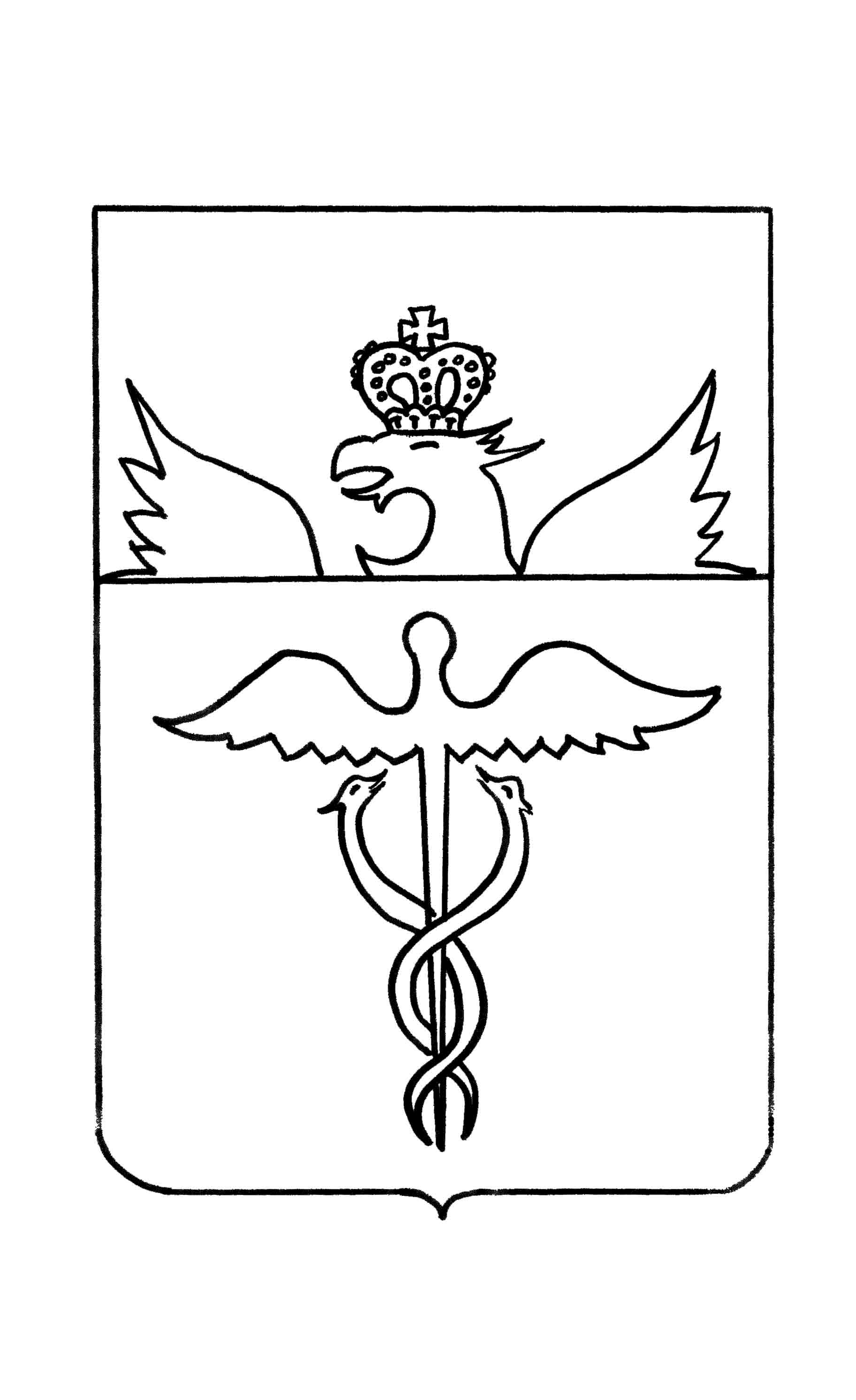 Администрация Бутурлиновского муниципального района Воронежской областиПОСТАНОВЛЕНИЕот 17.09.2018 №486 г. БутурлиновкаОб утверждении муниципальной программы Бутурлиновского муниципального района Воронежской области «Развитие Бутурлиновского муниципального района Воронежской области» (в редакции постановлений от 13.02.2019 г. № 67; от 20.06.2019 г. № 281; от 18.09.2019 г. № 483; от 24.12.2019 г. № 715; от 29.01.2020 г. № 39; от 01.10.2020 г. № 586; от 22.12.2020 г. № 731; от 27.01.2021 г. № 42; от 22.12.2021 г. № 886; от 25.01.2022 г. № 73)В соответствии с постановлением администрации Бутурлиновского муниципального района от 04.10.2013 г. N1068 "Об утверждении порядка разработки, реализации и оценки эффективности муниципальных программ Бутурлиновского муниципального района», администрация Бутурлиновского муниципального районаП О С Т А Н О В Л Я Е Т: 1. Утвердить муниципальную программу Бутурлиновского муниципального района Воронежской области «Развитие Бутурлиновского муниципального района Воронежской области» 2. Настоящее постановление опубликовать в официальном периодическом печатном издании «Бутурлиновский муниципальный вестник».  3. Постановление администрации Бутурлиновского муниципального района от 24.12.2013 г. № 1423 «Об утверждении муниципальной программы Бутурлиновского муниципального района Воронежской области «Развитие Бутурлиновского муниципального района Воронежской области» признать утратившим силу. 4. Настоящее постановление вступает в силу с момента опубликования. 5. Контроль за выполнением настоящего постановления возложить на заместителя главы администрации Бутурлиновского муниципального района Е. П. Бухарину.Приложение к постановлению администрации Бутурлиновского муниципального района от 17.09.2018 №486 (в редакции постановлений от 13.02.2019 г. № 67; от 20.06.2019 г. № 281; от 18.09.2019 г. № 483; от 24.12.2019 г. № 715; от 29.01.2020 г. № 39; от 01.10.2020 г. № 586; от 22.12.2020 № 731; от 29.01.2021 г. № 42; от 22.12.2021 г. № 886; от 25.01.2022 г. № 73)ПАСПОРТмуниципальной программы Бутурлиновского муниципального района Воронежской области "Развитие Бутурлиновского муниципального района Воронежской области"Раздел 1. Общая характеристика сферы реализации муниципальной программы1.1 Общие сведения о Бутурлиновском муниципальном районеБутурлиновский район образован в 1928 году в составе Центрально-Черноземной области (ЦЧО) и в 1934 году включен в Воронежскую область. Район расположен на Калачской возвышенности в юго-восточной части Воронежской области. Он граничит с Бобровским, Таловским, Новохоперским, Воробьевским и Павловским районами. Территория района составляет 1802 кв. км, что несколько больше среднеобластной величины.В районе 41 населенный пункт с численностью населения на начало 2018 года – 45,8 тыс. человек. Административный центр – город Бутурлиновка (численность населения – 24,3 тыс. человек).Расстояние от города до областного центра – 180 км. Непосредственно через районный центр проходит железнодорожная ветка Таловая – Калач, соединяющая район сжелезнодорожной магистралью Харьков – Пенза, а также автострады, соединяющие райцентр с автомагистралью федерального значения Москва – Ростов и автодорогами муниципального значения.Район характеризуется средним уровнем почвенного плодородия. В структуре почв преобладают черноземы обыкновенные и типичные. Площадь сельхозугодий составляет 139,0 тыс. га.Бутурлиновский район богат полезными ископаемыми. На его территории, кроме присутствующих практически во всех районах области глин и легкоплавких суглинков, имеются карбонатные породы для строительной извести, пески для производства бетона и сырье для минеральных красок. Рек в районе мало. Среди них – Битюг, который по территории района протекает всего в пределах полутора километров, Осередь, Чигла и Толучеевка. Все они маловодны.Рельеф местности представляет собой холмистую равнину с густой сетью речных долин и балок. Склоны долин изрезаны оврагами. Глубина залегания подземных вод колеблется от 0,9 до 5,7 метров. В некоторых селах вода имеет повышенное содержание соли.Климат района умеренно-континентальный. Средняя температура самого теплого месяца – июля – составляет + 20 градусов, самого холодного – января – 10 градусов мороза.Район относится к засушливой зоне Юго-Востока. Среднее количество осадков – 400-500 мм в год. Осадки в виде снега составляют 20-30 % годовой суммы. Толщина снежного покрова достигает максимума (15-20 см) в конце февраля. Первые осенние заморозки наступают с середины сентября, последние – в середине мая. Безморозный период длится 152 дня. Число часов солнечного сияния составляет в среднем 1800 в год.Гордостью и красотой района, да и всей области, является знаменитый Шипов лес. Посетивший его в 1709 году царь Петр 1 был восхищен дубравой. Он назвал его «магазином корабельных строений, золотым кустом государства российского». Из древесины Шипова леса строили корабли для военной флотилии, которая участвовала в штурме турецкой крепости Азов.Длина Шипова леса составляет 42 км, ширина от 6 до 12 км. Общая площадь – 34 тыс. га. Наиболее распространенными животными в лесу являются кабаны, лоси, косули. Есть различные виды птиц. Промышленность района представлена главным образом предприятиями по выпуску пищевых продуктов. Наиболее крупные из них –ОАО «Бутурлиновский мелькомбинат», ОАО завод растительных масел «Бутурлиновский», АО ликероводочный завод «Бутурлиновский», ЗАО «Нижнекисляйская молочная компания», АО «Бутурлиновкахлеб»,МУП «Бутурлиновская теплосеть», МУП «Нижнекисляйский коммунальщик»,ООО «Коммунальщик», ОАО "Бутурлиновская электросетевая компания", ООО «УПП», ООО мясокомбинат «Бутурлиновский».В районеимеются 12 сельскохозяйственных предприятий, 5 филиалов, 57 крестьянско-фермерских хозяйств, которые производят продукцию растениеводства и животноводства.Широко развита торговля всех форм собственности. Имеется большая сеть медицинских и культурно-просветительных учреждений.Социально-культурная сфера района включает:22 школы, 8 из которых средние и 14 основные, 10 детских садов, 8 групп для дошкольников, 2 учреждения допобразования,20 библиотек, 18культурно - досуговых учреждений клубного типа, Дом ремесел, Народный краеведческий музей, Парк культуры и отдыха, Детскую школу искусств и15 коллективовсамодеятельноготворчества созванием «народный».1.2 Текущая социально-экономическая ситуация и стратегические перспективы развития районаВ последние несколько лет в экономике Бутурлиновского района произошли кардинальные структурные изменения, при этом далеко не всегда эти изменения носили позитивный характер.Причины этих изменений связаны не столько с внешними экономическими факторами, сколько с накопившимися накрупнейших предприятиях района проблемами технологического, организационного и финансового порядка. В экономикерайона сформировалась тенденция утраты доминирующей роли промышленного производства. Сегодня район из преимущественно индустриального все больше тяготеет к аграрному. Помимо изменения специализации экономики сокращаются такжеобъемы производства и его эффективность. За последние пять лет доля предприятий и организацийБутурлиновского района в общем обороте предприятий области снизилась в 2 раза с1,7 %в 2012 году до0,8 % в 2017 году. Объем отгруженных промышленных товаров собственного производства по итогам за 2017 год составил 2 млрд. 899 млн. рублей, или 84 % к уровню 2016 года.Сейчас напромышленных предприятиях района занято 1,1 тыс. человек. Среднемесячная заработная плата в промышленности района составляет 20520 руб. (103 % от уровня 1 полугодия 2017 года), что в 1,5 раза ниже среднеобластного значения. Стратегическая цель – восстановление промышленного потенциала муниципального района, повышение конкурентоспособности производимой продукции в результате реконструкции и модернизации действующих производств на новой технологической основе, повышение эффективности управления промышленным комплексом и инвестиционной привлекательности района, ввод в действие новых производств, существенное увеличение доли района в общеобластном объеме отгруженных промышленных товаров.Использование конкурентных преимуществ муниципального района (наличие сельскохозяйственного сырья, залежей полезных ископаемых), наряду с вводом новых производств, позволят эффективно реализовать промышленный потенциал и обеспечить увеличение доли объема отгруженных промышленных товароврайонав общеобластном показателе.Структурно-функциональные проблемы экономики района связаны, в первую очередь, с деятельностью предприятий, организаций, учреждений муниципального района. Это кадровые проблемы, инвестиционные, инновационные и управленческие. Демографическая ситуация в районе традиционно напряженнее, чем в целом по области.Смертность в 2,7 раза превышает рождаемость. Положение усугубляет ежегодный механический отток населения, притом, что в целом по области ежегодно формируется положительное сальдо миграции.Ежегодно за счет естественной и механической убыли район теряетсвыше 1,0 тыс. человек, или около 2,0 % своей численности.В экономике района происходит постепенное сокращение рабочих мест, а новые практически не создаются. Ситуацияв сфере занятости сохраняется крайне напряженной. Оживление экономики, восстановление промышленного потенциала района, обеспечение роста доходов населения и бюджета невозможно безпривлечения частных инвестиций как в традиционные для района сектора(производство пищевых продуктов и спиртных напитков, молочно-консервная промышленность), так и в новые сферы экономики (мясная промышленность, животноводство, производство сахара).Положительный опыт реализации инвестиционных проектов в районеимеется. В сельскохозяйственной отрасли уже реализован инвестиционный проектпо развитию мясомолочной отрасли на предприятии ООО «Бутурлиновский Агрокомплекс». Также реализован проект по строительству свинокомплексовпредприятием ООО «АгроЭко».В районе проводится активная работа по подбору инвестиционно-привлекательных земельных участков. Всего таких участков сегодня насчитываетсяуже более 20 единиц. В последние годы в районе динамично развивается малый бизнес. Рост объемов работ и услуг сферы малого предпринимательства за 2017 год составил 104 % к 2016 году.Происходит постепенное изменение отраслевой структуры малого предпринимательства в сторону увеличения числа предприятий, работающих в сфере производства и оказания услуг населению, увеличения вклада малого и среднего бизнеса в общерайонные объемы отгруженнойпродукции, роста налоговых сборов от субъектов малого предпринимательства. Важнейшим социальным результатом данных переменявляетсяразвитие системы занятости населения, создание дополнительных рабочих мест.Сегодняв сфере малого предпринимательства задействовано свыше 30 % занятого населения района.Дальнейшее поступательное развитие малого и среднего бизнеса в районе возможно на основе целенаправленной работы органов местного самоуправления по развитию инфраструктуры поддержки предпринимательства, в том числе за счет функционирования центра поддержки предпринимателей.На сегодняшний день одной из наиболее важных задач является привлечение инвестиций в экономику района. Приток инвестиций в район – это рабочие места, пополнение бюджета и решение многих социальных и инфраструктурных вопросов, и как результат – динамичное социально – экономическое развитие района.Объем капитальных вложений за счет всех источников финансирования в целом по Бутурлиновскому муниципальному району в 2017 году составил 2,6 млрд. рублей в действующих ценах или на 7% больше от уровня2016 года. Инвестиции по кругу крупных и средних предприятий и организаций, расположенных на территории Бутурлиновского района, составили 2,5 млрд. рублей в действующих ценах, что на 17% больше, чем в 2016 году. Основными точками роста стали крупные и средние предприятия. Инвестиции были направлены на развитие сельского хозяйства, производственной сферы, строительства, капитального ремонта социальных объектов, инженерной инфраструктуры и дорог.В 2017 году список современных социальных объектов нашего района пополнился образовательно-музейным комплексом «Лесная школа». Ребята смогут заниматься проектно-исследовательской деятельностью, выращивать саженцы в том числе и для озеленения города, проводить опыты.В начале сентября 2017 года введено в эксплуатацию здание спального корпуса школы-интерната для обучающихся с ограниченными возможностями здоровья. Оно стало для города долгожданным подарком, ведь строительство было начато почти 20 лет назад, но только в конце прошлого года по поручению главы региона А.В.Гордеева работы были возобновлены и доведены до логического завершения.Закончено строительство комплекса зданий МО МВД России. Объект был построен с опережающими сроками, общий объем инвестиций составил боле 500 млн. руб.В рамках реализации государственной программы «Обеспечение качественными жилищно-коммунальными услугами населения Воронежской области»на 12 улицах города проложены водопроводные сети общей протяженностью более 8-ми км. В текущем году работы будут продолжены исходя из предусмотренных субсидий областного бюджета, объем которых по сравнению с прошлым годом, увеличен почти в 2 раза. Раздел 2. Приоритеты муниципальной политики в сфере реализации муниципальной программы, цели, задачи и показатели (индикаторы) достижения целей и решения задач, описание основных ожидаемых конечных результатов муниципальной программы, сроков и этапов реализации муниципальной программы.2.1. Приоритеты муниципальной политики в сфере реализации муниципальной программыВ целях реализации системного стратегического подхода к муниципальному управлению решением Совета народных депутатов Бутурлиновского муниципального района от 12.12.2011 г. № 312 утвержденаСтратегия социально-экономического развития Бутурлиновского муниципального района Воронежской области до 2020 года (далее - Стратегия), определившая основные приоритеты и направления развития района на среднесрочную и долгосрочную перспективу. Приоритетным направлением в развитии экономики муниципального района должна быть модернизация и расширение существующей экономической базы – сельского хозяйства на основе внедрения современной системы земледелия и создания сырьевой базы для формирования животноводческих комплексов на основе ресурсосберегающих технологий.На перспективу (до 2024) основной задачей, стоящей перед экономикой муниципального района, является расширение сети малых производств и создание эффективных крупных и средних производственных мощностей в переработке продукции сельского хозяйства. При этом создание новых производств и реконструкция имеющихся потребует от потенциальных инвесторов разработки продуманной производственной программы, обоснованной серьезными маркетинговыми исследованиями и с обязательным учетом реализации их продукции на рынке. Развитие малого и среднего предпринимательства не только позитивно воздействует на занятость и деловую активность населения, удовлетворение спроса населения на повседневные товары и услуги, но и будет способствовать увеличению налоговых поступлений в бюджет.Увеличения численности субъектов малого и среднего предпринимательства, повышения занятости населения в сфере малого и среднего предпринимательства, увеличения доли участия субъектов малого предпринимательства в формировании валового продукта можно достичь только путем активизации механизмов поддержки малого предпринимательства в части решения вопросов, находящихся в полномочиях муниципального района. Одним из наиболее перспективных направлений в реализации финансового обеспечения полномочий органов местного самоуправления может стать разработка и внедрение моделей и механизмов государственно-частного партнёрства.Следует иметь в виду также, что научно-технический и технологический прогресс может внести весьма существенные корректировки в намечаемые прогнозные параметры и направления развития. Поэтому прогнозы, предназначенные для выработки соответствующих мер и мероприятий по реализации мероприятий программы, должны периодически пересматриваться и координироваться в соответствии с меняющимися перспективами.2.2. Цели, задачи и показатели (индикаторы) достижения целей и решения задач, описание основных ожидаемых конечных результатов муниципальной программы, сроков и этапов реализации муниципальной программыЦелипрограммы:Восстановление экономической сферы района, выход на уровень, обеспечивающий возможности повышения качества жизни населения Бутурлиновского муниципального района, создание базы для дальнейшего экономического и социального роста.Задачи программы:Обеспечение высоких темпов экономического роста:– ростпроизводствадействующихсубъектов экономики;– улучшение инвестиционного климата;– повышение конкурентоспособности бизнеса;– создание потенциала для будущего развития;– содействие развитию малого и среднего бизнеса.
Содействие развитию«человеческого капитала»и снижению бедности:– повышение уровнябезопасности условий жизни населения;– повышениеэффективностисоциальной поддержки граждан.Основные (показатели) индикаторы, их динамика по годам реализации программы Достижение целей программы посредством реализации мероприятийподпрограмм представлено в таблице:Программа реализуется в 2018-2024 годах, в один этап.Раздел 3. Обоснование выделения подпрограмм и обобщенная характеристика основных мероприятий3.1. Обоснование выделения подпрограммДля достижения заявленных целей и решения поставленных задач в рамках настоящей муниципальнойпрограммы предусмотрена реализация 5 подпрограмм:Развитие экономики, поддержка малого и среднего предпринимательства и управление муниципальным имуществом.Социальная поддержка граждан, защита населения от чрезвычайных ситуаций, охрана окружающей среды.Строительство (реконструкция) объектов муниципальной собственности, содействие развитию социальной и инженерной инфраструктуры района.Обеспечение реализации муниципальной программы.Дорожное хозяйство Бутурлиновского муниципального района.Обеспечение общественного порядка и противодействие преступности на территории Бутурлиновского муниципального районаПредусмотренные в рамках каждой из подпрограмм системы целей, задач и мероприятий в комплексе наиболее полным образом охватывают весь диапазон заданных приоритетных направлений экономического развития района и в максимальной степени будут способствовать достижению целей и конечных результатов настоящей муниципальнойпрограммы.Увеличению доли субъектов малого и среднего предпринимательства в экономике района, а также созданию условий для эффективного управления и распоряжения муниципальным имуществомрайона будут способствовать реализация мероприятий подпрограммы: «Развитие экономики, поддержка малого и среднего предпринимательства и управление муниципальным имуществом».Повышение доступности жилья и качества жилищного обеспечения населения района, создание безопасных и благоприятных условий проживания граждан на территории Бутурлиновского района, стимулирование привлечения и закрепления для работы в социальной сфере и других секторах сельской экономики выпускников высших учебных и средних профессиональных заведений, молодых специалистов будет достигаться путем реализации мероприятий подпрограммы: «Социальная поддержка граждан, защита населения от чрезвычайных ситуаций, охрана окружающей среды».Повышение качества жизни населения Бутурлиновского района на основе повышения уровня развития социальной, транспортнойинфраструктуры и инженерного обустройства будет достигнуто путем реализации подпрограмм: «Строительство (реконструкция) объектов муниципальной собственности, содействие развитию социальной и инженерной инфраструктуры района» и «Дорожное хозяйство Бутурлиновского муниципального района».Создание условий для качественной и эффективной реализации полномочий органов местного самоуправления Бутурлиновского муниципального района по решению вопросов местного значения, определенных законодательством Российской Федерации будет достигнуто благодаря реализации подпрограммы: «Обеспечение реализации муниципальной программы».3.2. Обобщенная характеристика основных мероприятийВ рамках реализации подпрограммы: «Развитие экономики, поддержка малого и среднего предпринимательства и управление муниципальным имуществом» планируется реализация следующих мероприятий:Финансовая поддержка малого и среднего предпринимательства, в том числе поддержка за счет средств УСН, по нормативу 10%.Выдача разрешений на установку рекламных конструкций.Регистрация права собственности Бутурлиновского муниципального района на объектынедвижимости и земельные участки и реализация процедур предоставления земельных участков и муниципального имущества различным категориям граждан и юридическим лицам на различных правах.Обеспечение торговым обслуживанием сельского населения Бутурлиновского района, проживающего в отдаленных и малонаселенных пунктах.Содержание имущества, находящегося в собственности муниципального района.Обеспечение эксплуатации системы видеонаблюдения «Безопасный город».Инвестиционные предложения для реализации на территории Бутурлиновского муниципального района.Информационная и консультационная поддержка субъектов малого и среднего предпринимательства. Развитие микрокредитования через АНО «Бутурлиновский ЦПП».Имущественная поддержка субъектов малого и среднего предпринимательства.Проведение всероссийской переписи населения.Субсидии на возмещение части затрат по перевозке пассажиров автотранспортному предприятию.В рамках реализации подпрограммы: «Социальная поддержка граждан, защита населения от чрезвычайных ситуаций, охрана окружающей среды» планируется реализация следующих мероприятий:1. Создание условий для обеспечения доступным и комфортным жильем населения Бутурлиновского муниципальногорайона.2. Выплата ежемесячной пенсии за выслугу лет муниципальным служащим.3. Социальное обеспечение и иные выплаты населению.4. Обеспечение мероприятий по защите населения и территории отчрезвычайных ситуаций природного и техногенного характера, гражданская оборона.5. Природоохранные мероприятия.6. Повышение безопасности дорожного движения на автомобильных дорогах общего пользования муниципального значения.7. Организация отдыха и оздоровления детей и молодежи.8. Реализация мер по противодействию коррупции на муниципальной службе.9. Подготовка и повышение квалификациимуниципальных служащих.10. Защита прав потребителей.11.Меры социальной поддержки и социальной помощи медицинским и фармацевтическим работникам медицинских организаций, расположенных на территории Бутурлиновского муниципального района.В рамках реализации подпрограммы: «Строительство (реконструкция) объектов муниципальной собственности, содействие развитию социальной и инженерной инфраструктуры района» планируется реализация следующих мероприятий:1. Строительство (реконструкция) объектов муниципальной собственности. 2. Содействие развитию социальной и инженерной инфраструктуры района. 3. Закупка автотранспортных средств и коммунальной техники.В рамках реализации подпрограммы: «Обеспечение реализации муниципальной программы» планируется реализация следующих мероприятий:Финансовое обеспечение деятельности органов местного самоуправления.Финансовое обеспечение функций по переданным полномочиям.Финансовое обеспечение деятельности МКУ «Службахозяйственно-технического обеспечения».Средства на обеспечение содействия комиссиям в осуществлении информирования граждан о подготовке и проведении общероссийского голосования.В рамках реализации подпрограммы: «Дорожное хозяйство Бутурлиновского муниципального района» планируется реализация следующих мероприятий:1.Ремонт исодержание автомобильных дорог.2. Строительство сети автомобильных дорог общего пользования и искусственных сооружений на них.3.Передача полномочий сельским поселениям на осуществление дорожной деятельности.В рамках реализации подпрограммы: «Обеспечение общественного порядка и противодействие преступности на территории Бутурлиновского муниципального района» планируется реализация следующих мероприятий:Организационные мероприятия.Профилактика правонарушений среди несовершеннолетних и молодежи. Профилактика правонарушений и преступлений, связанных с незаконным оборотом наркотиков, предупреждение пьянства и алкоголизма в молодежной среде.Профилактика правонарушений, связанных с экстремизмом и терроризмом.Предупреждение и профилактика дорожно-транспортного травматизма.Обеспечение эксплуатации системы видеонаблюдения «Безопасный город».Организация профилактики преступлений и правонарушений в общественных местах.Формирование института социальной профилактикии вовлечение общественности в предупреждение правонарушений.Профилактика нарушений законодательства о гражданстве, предупреждение и пресечение нелегальной миграции.Профилактика социальной реабилитации лиц, осужденных без изоляции от общества, а также лиц, освободившихся из мест лишения свободы.Укрепление материально – технического обеспечения базы полиции.Информационно-методическое обеспечение работы, направленной на профилактику правонарушений.Раздел 4. Ресурсное обеспечение муниципальной программыФинансированиепрограммы предполагается за счет средствобластного и районного бюджета. Средства районного бюджета, предусмотренные на реализацию программы, утверждаются решением Совета народных депутатов на очередной финансовый год и на плановый период.Средства областного бюджета, предусмотренные на реализацию программы, утверждаются законом Воронежской области на очередной финансовый год и на плановый период. Объемы финансированияпрограммы по годам реализации в разрезе основных мероприятийподпрограммы и источников финансирования представлены в приложениях №№ 2,3 к Программе.Раздел 5. Анализ рисков реализации муниципальной программы и описание мер управления рисками реализации муниципальной программы Сучетом целей, задач и мероприятий муниципальной программы будут учитываться,законодательные, финансовые, информационныеи социальные риски. Основными рисками при реализации муниципальнойпрограммы могут являться: - снижение объемов финансирования подпрограммы; - неэффективное администрирование подпрограммы; - кризисные явления в области; - увеличение долимногодетных семей, детей-сирот, детей, оставшихся без попечения родителей и лиц из их числа, находящихся в трудной жизненной ситуации;- нарушение принципа доступа к пользованию мерой социальной поддержки по улучшению жилищных условий отдельных категорий гражданобратившихся и имеющих право на указанную меру; - потерю квалифицированных кадров в отрасли.Управление рисками в процессе реализации муниципальнойпрограммы предусматривается на основе:- формирования эффективной системы управления муниципальной программой на основе четкого распределения функций, полномочий и ответственности исполнителей муниципальнойпрограммы;- проведения мониторинга и внутреннего аудита выполненияподпрограмм муниципальнойпрограммы, регулярного анализа и, при необходимости, ежегодной корректировки показателей, а также мероприятий муниципальнойпрограммы;- перераспределения объемов финансирования в зависимости от динамики и темпов достижения поставленных целей, внешних факторов;- планирования реализации муниципальнойпрограммы с применением методик оценки эффективности бюджетных расходов, достижения цели и задачмуниципальнойпрограммы.Раздел 6. Методика оценки эффективности реализации муниципальной программыОценка эффективности реализации муниципальной программы осуществляетсяна основании значений целевых индикаторов и показателей программы, что обеспечит мониторинг динамики их изменения за оцениваемый период с целью оценки степени эффективности реализации мероприятий программы.Оценка эффективности реализации программы по каждому целевому индикатору и показателю программы осуществляется путем сравнения достигнутого значения целевого индикатора с его целевым значением и определяется по следующей форме:Эп = Иф x 100% / Иц,где:Эп - эффективность реализации программы по данному целевому индикатору;Иф - фактическое значение достигнутого целевого индикатора;Иц - нормативное значение целевого индикатора.Результативность мероприятий программы определяется исходя из оценки эффективности реализации программы по каждому целевому индикатору и показателю с учетом соответствия полученных результатов целям и задачам программы, а также косвенных позитивных воздействий на социально-экономическую ситуацию в Бутурлиновском районе.Раздел 7. Подпрограммымуниципальной программыПодпрограмма 1 «Развитие экономики, поддержка малого и среднего предпринимательства и управление муниципальным имуществом» муниципальной программы «Развитие Бутурлиновского муниципального района Воронежской области» на 2018 - 2024 годыПАСПОРТ ПОДПРОГРАММЫРаздел 1. Характеристика сферы реализации подпрограммы, описание основных проблем в указанной сфере и прогноз ее развитияПо состоянию на 1 января 2018 года в районе зарегистрировано 1267 субъектов малого предпринимательства, из них 1027 - индивидуальные предприниматели, 90 – крестьянско-фермерские хозяйства,150 - малые предприятия. Численность занятых в малом бизнесе составляет более 6-ти тысяч человек.Малыми предприятиями района произведено продукции, выполнено работ и оказано услуг на 1млрд. 300 млн.руб. с ростом 104 %к 2016 году. Объем налоговых поступлений в консолидированный бюджет области по единому налогу на вмененный доход и налогу, взимаемому по упрощенной системе налогообложения, от субъектов малого предпринимательства в 2017 году составил – 52,1 млн. рублей.Создание благоприятных условий для развития малого и среднего предпринимательства рассматривается администрацией Бутурлиновского муниципального района Воронежской области в качестве одного из основных факторов обеспечения социально-экономического благополучия района, роста валового регионального продукта, повышения жизненного уровня и занятости населения.На сегодняшний день в районе сформирована система государственной поддержки малого бизнеса, представляющая собой комплекс правовых, организационных и финансовых механизмов. Основными направлениями государственной поддержки субъектов малого и среднего предпринимательства в 2017 году являлись: повышение конкурентоспособности субъектов малого и среднего предпринимательства (далее - МСП), в том числе осуществляющих внешнеэкономическую деятельность, техническое оснащение и переоснащение производства за счет приобретения субъектами МСП оборудования, устройств и механизмов по договорам лизинга.Основные целевые показатели, характеризующие состояние малого и среднего предпринимательства области, приведены в таблице 1:Таблица 1. Основные целевые показатели, характеризующие состояние малого и среднего предпринимательства Бутурлиновского муниципального районаРеализация мероприятий подпрограммы направлена на создание условий и факторов, способствующих развитию МСП в Бутурлиновском муниципальном районе Воронежской области, включая:- оказание финансовой поддержки субъектам МСП;- увеличение количества субъектов МСП, использующих возможности лизинговых инструментов и заемного финансирования;- увеличение количества действующих объектов инфраструктуры поддержки МСП.Увеличение вклада субъектов МСП в экономику Бутурлиновского муниципального района Воронежской области в среднесрочной перспективе обусловлено следующими факторами:- увеличение количества действующих объектов инфраструктуры поддержки МСП, что позволит поддержать малые предприятия на начальном этапе развития;- акцентирование мероприятий подпрограммы на поддержке малых и средних предприятий, ведущих деятельность в неторговых секторах экономики, что позволит постепенно увеличить долю таких предприятий в валовом региональном продукте области.Объектом управления, входящим в сферу деятельности муниципального образования Бутурлиновский муниципальный район, является муниципальный комплекс, включающий в себя по состоянию на 01.01.2018 г.:- 1 муниципальное унитарное предприятие;- 39 муниципальных казенных учреждений;- 4 муниципальных бюджетных учреждений;- 408 объектов недвижимости;- 53 объекта движимого имущества (автотранспорта);- 27 земельных участков.В последние годы муниципальным образованием ведется активная работа по регистрации права собственности Бутурлиновского муниципального района на объекты недвижимого имущества. В 2017 году доля объектов недвижимости, на которые зарегистрировано право собственности, составила 20 %. Бутурлиновским муниципальным районом осуществляются полномочия по распоряжению земельными участками, расположенными на территории Бутурлиновского района, государственная собственность на которые не разграничена.Доля земельных участков, на которые зарегистрировано право собственности муниципальным образованием Бутурлиновский муниципальный район, из земельных участков под муниципальными зданиями и сооружениями, по состоянию на 01.01.2018 г. составила 19 %.Проводимые мероприятия по оформлению права собственности на объекты недвижимого имущества и земельные участки позволят обеспечить защиту имущественных прав муниципального образования Бутурлиновский муниципальный район и более эффективное распоряжение собственностью.Одним из основных показателей эффективности управления муниципальным имуществом Бутурлиновского муниципального района является получение неналоговых имущественных доходов в консолидированный доход муниципального образования. В результате деятельности администрации Бутурлиновского муниципального района от использования и распоряжения муниципальным имуществом (включая земельные участки, государственная собственность на которые не разграничена) в 2017 году в консолидированный бюджет Бутурлиновского муниципального района перечислено 86,6 млн. рублей.Раздел 2. Приоритеты муниципальной политики в сфере реализации подпрограммы, цели, задачи и показатели (индикаторы) достижения целей и решения задач, описание основных ожидаемых конечных результатов подпрограммы, сроков и контрольных этапов реализации подпрограммы2.1. Приоритеты муниципальной политики в сфере реализации подпрограммыВ соответствии со Стратегией социально-экономического развития Бутурлиновского муниципального района Воронежской области предстоит:1) закрепить на районном уровне долгосрочные приоритеты развития и поддержки малого и среднего бизнеса, совершенствовать институциональную среду развития и поддержки предпринимательства, устранить административные барьеры;2) диверсифицировать деятельность малых и средних предприятий, увеличить число малых (в первую очередь инновационных) предприятий в промышленности, сельском хозяйстве, ЖКХ;3) укрепить инфраструктуру государственной поддержки малого и среднего бизнеса (центры поддержки предпринимательства);4) повысить уровень правовой, социальной, экологической ответственности малых и средних предприятий.2.2. Цели, задачи и показатели (индикаторы) достижения целей и решения задачОсновные цели:Увеличение доли субъектов малого и среднего предпринимательства в экономике Бутурлиновского муниципального района Воронежской области;Создание условий для эффективного управления и распоряжения муниципальным имуществом Бутурлиновского муниципального района.Улучшение инвестиционного климата в районе, обеспечивающее приток прямых российских и иностранных инвестиций в производственную деятельность на территории района и достижение устойчивого социально-экономического развития за счет эффективной инвестиционной политики.Повышение качества жизни населения, проживающего в отдаленных и малонаселенных пунктах, за счет гарантированного обеспечения товарами и услугами повседневного спроса.Основные задачи подпрограммы:1. Создание благоприятной среды для активизации и развития предпринимательской деятельности в Бутурлиновском муниципальном районе Воронежской области (стимулирование граждан к осуществлению предпринимательской деятельности).2. Обеспечение доступности инфраструктуры поддержки субъектов малого и среднего предпринимательства.3.Повышение доступности финансовых ресурсов для субъектов малого и среднего предпринимательства.4. Пополнение доходной части консолидированного бюджета Воронежской области.5. Повышение эффективности управления земельными ресурсами Бутурлиновского муниципального района.6. Формирование благоприятного инвестиционного климата для привлечения инвестиций в район.7. Обеспечить торговым обслуживанием сельское население Бутурлиновского района, приживающего в отдаленных и малонаселенных пунктах.При оценке достижения поставленных целей и решения задач планируется использовать показатели, характеризующие общее развитие предпринимательства в Бутурлиновском муниципальном районе Воронежской области, и показатели, позволяющие оценить непосредственно реализацию мероприятий, осуществляемых в рамках подпрограммы.Показатели, используемые для достижения поставленной цели:Темп роста оборота малых и средних предприятий (в процентах).Оценка достижения показателя производится исходя из официальных статистических данных, а при отсутствии – при помощи оценочных данных органов исполнительной власти Бутурлиновского муниципального района Воронежской области. 2. Количество субъектов малого и среднего предпринимательства в расчете на 1 тыс. человек населения Бутурлиновского муниципального района Воронежской области, единиц.Расчет показателя осуществляется по формуле:Кмсп на 1 тыс. населения=(Кмсп/Ч) х 1000,где:Кмсп-количество малых и средних предприятий, единиц Ч – численность населения субъекта РФ, человек. Показатель используется для оценки эффективности реализации основного мероприятия.3. Доля сельского населения отдаленных и малонаселенных пунктов Бутурлиновского района, обеспеченного услугами торговли в общей численности жителей указанных населенных пунктов» осуществляется по формуле:Doсн = Чсн/ Чосн х 100,Где:Doсн – доля населения отдаленных и малонаселенных пунктов, обеспеченных услугами торговли, процентов.Чсн – численность сельского населения отдаленных и малонаселенных пунктов Бутурлиновского муниципального района, обеспеченного услугами торговли, человек.Чосн – численность сельского населения отдаленных и малонаселенных пунктов Бутурлиновского муниципального района, человек.Источником формирования информации для расчета показателя являются данные Федеральной службы государственной статистики и информация, предоставляемая администрациями городского и сельских поселений Бутурлиновского муниципального района.2.3. Описание основных ожидаемых конечных результатов подпрограммыОсновными ожидаемыми результатами реализации подпрограммы по итогам 2024 года будут:1. Рост количества субъектов малого и среднего предпринимательства в расчете на 10 тыс. человек населения Бутурлиновского муниципального района Воронежской области к 2024 году - на 104,1%.2. В количественных выражениях, достижение темпов роста оборота малых и средних предприятий 132 %.3. Объем налоговых поступлений в консолидированный бюджет района по единому налогу на вмененный доход от субъектов малого предпринимательства к 2024 году, возрастет на 7,1%, а объем налоговых поступлений в консолидированный бюджет области по единому налогу на вмененный доход и налогу, взимаемому по упрощенной системе налогообложения от субъектов малого предпринимательства, возрастет на 7,0%.4. Обеспеченность торговым обслуживанием сельского населения Бутурлиновского района, проживающего в отдаленных и малонаселенных пунктах – 100%.Раздел 3. Характеристика основных мероприятий подпрограммыВ рамках подпрограммы планируется реализация мероприятий:Основное мероприятие 1. Финансовая поддержка малого и среднего предпринимательства, в том числе поддержка за счет средств УСН, по нормативу 10%.Основное мероприятие 2. Выдача разрешений на установку рекламных конструкций.Основное мероприятие 3. Регистрация права собственности Бутурлиновского муниципального района на объектынедвижимости и земельные участки и реализация процедур предоставления земельных участков и муниципального имущества различным категориям граждан и юридическим лицам на различных правах.Основное мероприятие 4. Обеспечение торговым обслуживанием сельского населения Бутурлиновского района, проживающего в отдаленных и малонаселенных пунктах.Основное мероприятие 5. Содержание имущества, находящегося в собственности муниципального района.Основное мероприятие 6. Обеспечение эксплуатации системы видеонаблюдения «Безопасный город».Основное мероприятие 7. Инвестиционные предложения для реализации на территории Бутурлиновского муниципального района.Основное мероприятие 8. Информационная и консультационная поддержка субъектов малого и среднего предпринимательства. Развитие микрокредитования через АНО «Бутурлиновский ЦПП».Основное мероприятие 9. Имущественная поддержка субъектов малого и среднего предпринимательства.Основное мероприятие 10. Проведение всероссийской переписи населения.Основное мероприятие 11. Субсидии на возмещение части затрат по перевозке пассажиров транспортному предприятию.Основное мероприятие 1:Финансовая поддержка малого и среднего предпринимательства, в том числе поддержка за счет средств УСН, по нормативу 10%.Срок реализации мероприятия - 2018 -2024 годы.Исполнитель мероприятия – администрация Бутурлиновского муниципального района Воронежской области.Основное мероприятие включает два мероприятия: Мероприятие 1.1.«Предоставление субсидий субъектам малого и среднего предпринимательства на компенсацию части затрат по уплатепервого взноса (аванса) по договору (договорам) лизинга, заключенному с российской лизинговой организацией в целях создания и (или) развития либо модернизации производства товаров (работ, услуг)» Срок реализации мероприятия - 2018 -2024 годы.Реализация мероприятия - Предоставление субсидий на компенсацию части затрат субъектов малого и среднего предпринимательства, связанных с уплатой первого взноса (аванса) при заключении договора (договоров) лизинга оборудованияс российскими лизинговыми организациями в целях создания и (или) развития либо модернизации производства товаров (работ, услуг).Исполнитель – администрация Бутурлиновского муниципального района.Финансирование мероприятия за счет средств местного бюджета в2018 г в сумме 4500,0 тыс.рублей.Финансирование мероприятия за счет средств местного бюджета в2019 г в сумме 3000,0 тыс.рублей.Финансирование мероприятия за счет средств местного бюджета в2020г в сумме 949,576 тыс.рублей.Финансирование мероприятия за счет средств местного бюджета в2021г в сумме 1891,0 тыс.рублейМероприятие 1.2.«Предоставление субсидийсубъектам малого и среднего предпринимательства на компенсацию части затрат по приобретению оборудования, автотранспортных средств, сельскохозяйственных машин в целях создания и (или) развития либо модернизации производства товаров (работ, услуг)». Срок реализации мероприятия - 2018 -2024 годы.Реализация мероприятия – Предоставление субсидий субъектам малого и среднего предпринимательства на компенсацию части затрат, по приобретению оборудования, в том числе автотранспортных средств, в целях созданияи (или) развития либо модернизации производства товаров (работ, услуг). Исполнитель – администрация Бутурлиновского муниципального района.Финансирование мероприятия за счет средств местного бюджета в2018 г в сумме 1500 тыс.рублей.Финансирование мероприятия за счет средств местного бюджета в2019 г в сумме 1951,27 тыс.рублей.Финансирование мероприятия за счет средств местного бюджета в2020 г в сумме 2755,183 тыс.рублей.Финансирование мероприятия за счет средств местного бюджета в2021 г в сумме 5633,749 тыс.рублей.Мероприятие 1.3.«Предоставление субсидийсубъектам малого и среднего предпринимательства на компенсацию части затрат на технологическое присоединение к сетям газораспределения». Срок реализации мероприятия - 2020 -2024 годы.Реализация мероприятия – Предоставление субсидийсубъектам малого и среднего предпринимательства на компенсацию части затрат на технологическое присоединение к сетям газораспределения. Исполнитель – администрация Бутурлиновского муниципального района.Финансирование мероприятия за счет средств местного бюджета в2020 г в сумме 749,734 тыс.рублей.Основное мероприятие 2: Выдача разрешений на установку рекламных конструкций.Срок реализации мероприятия - постоянно в течение срока действия программы 2018 – 2024 годы.Исполнители: администрация Бутурлиновского муниципального района.Основное мероприятие включает два мероприятия.Мероприятие 2.1. Независимая оценка права заключения договора на установку и эксплуатацию рекламной конструкции.Цель мероприятия –Соблюдение законодательстваСрок реализации мероприятия– постоянно в течение срока действия Программы 2018-2024 годы.Исполнители – администрация Бутурлиновского муниципального района Воронежской области.Мероприятие 2.2. Отправление информации путем направления заказных писем с уведомлением посредством почтовой связи.Цель мероприятия –Соблюдение законодательства.Срок реализации мероприятия– постоянно в течение срока действия Программы 2018-2024 годы.Исполнители – администрация Бутурлиновского муниципального района Воронежской области.Основное мероприятие 3: Регистрация права собственности Бутурлиновского муниципального района на объектынедвижимости и земельные участки и реализация процедур предоставления земельных участков и муниципального имущества различным категориям граждан и юридическим лицам на различных правах.Срок реализации мероприятия - постоянно в течение срока действия программы 2018 – 2024 годы.Исполнители: администрация Бутурлиновского муниципального района.Основное мероприятие включает в себя 5 мероприятий:Мероприятие 3.1. Изготовление актов выбора, межевых планов,земельных участков, подготовка технических планов объектов муниципального имущества, получение справок об отсутствии строений на земельном участке.Цель мероприятия – формирование земельных участков.Срок реализации мероприятия -постоянно в течение срока действия Программы 2018-2024 годы.Исполнители – администрация Бутурлиновского муниципального района Воронежской области.Мероприятие 3.2. Получение заключений о пригодности к дальнейшей эксплуатации зданий, сооружений. Цель мероприятия – определение технического состояния зданий и сооружений.Срок реализации мероприятия - постоянно в течение срока действия Программы 2018-2024 годы.Исполнители – администрация Бутурлиновского муниципального района Воронежской области.Мероприятие 3.3. Независимая оценка права предоставления земельных участков и муниципального имущества.Цель мероприятия– обеспечение публичности процедуры предоставления земельных участков и сочетания интересов общества и конкретных граждан.Срок реализации мероприятия - постоянно в течение срока действия Программы 2018-2024 годы.Исполнители – администрация Бутурлиновского муниципального района Воронежской области.Мероприятие 3.4. Содержание имущества, находящегося в собственности муниципального района.Цель мероприятия – соблюдение требований законодательства РФ.Срок реализации мероприятия - постоянно в течение срока действия Программы 2018-2024 годы.Исполнители – администрация Бутурлиновского муниципального района Воронежской области.Мероприятие 3.5. Отправление информации путем направления заказных писем с уведомлением посредством почтовой связи.Цель мероприятия – соблюдение требований законодательства РФ.Срок реализации мероприятия - постоянно в течение срока действия Программы 2018-2024 годы.Исполнители – администрация Бутурлиновского муниципального района Воронежской области.Основное мероприятие 4: Обеспечение торговым обслуживанием сельского населения Бутурлиновского района, проживающего в отдаленных и малонаселенных пунктах.Срок реализации мероприятия – 2019-2024 годы.Цель мероприятия - повышение качества жизни населения, проживающего в отдаленных и малонаселенных пунктах, за счет гарантированного обеспечения товарами и услугами повседневного спроса. Содержание мероприятия: приобретение администрацией Бутурлиновского муниципального района специализированного автотранспорта для торгового обслуживания сельского населения, проживающего в отдаленных и малонаселенных пунктах.  Порядок использования специализированного автотранспорта, в том числе путем передачи во временное пользование хозяйствующим субъектам, осуществляющим торговое обслуживание, устанавливается администрацией Бутурлиновского муниципального района.Исполнитель мероприятия – администрация Бутурлиновского муниципального района Воронежской области.Основное мероприятие 5: Содержание имущества, находящегося в собственности муниципального района.Срок реализации мероприятия - постоянно в течение срока действия программы 2018 – 2024 гг.Исполнители - администрация Бутурлиновского муниципального района.Основное мероприятие 6: Обеспечение эксплуатации системы видеонаблюдения «Безопасный город».Цель мероприятия – соблюдение требований законодательства РФ.Срок реализации мероприятия - постоянно в течение срока действия Программы 2018-2019 годы.Исполнители – администрация Бутурлиновского муниципального района Воронежской области.Основное мероприятие 7:Инвестиционные предложения на территории Бутурлиновского муниципального района.Срок реализации мероприятия: постоянно в течение срока действия Программы 2018-2024 годы.Цель мероприятия – улучшение инвестиционного климата в районе, обеспечивающее приток прямых российских и иностранных инвестиций в производственную деятельность на территории района и достижение устойчивого социально-экономического развития за счет эффективной инвестиционной политики. Инвестиционные предложения для реализации на территории Бутурлиновского муниципального района состоит из разделов:историческая справка района;договор о сотрудничестве;инвестиционные площадки, с описанием местности, инженерной инфраструктуры.бизнес предложения, краткое описание предприятий которые хотели бы видеть на территории района.меры государственной поддержки.Реализация мероприятия: Создание благоприятных условий веденияпредпринимательской деятельности. Одним из основных инструментов решения данной задачи является Стандарт деятельности органов местного самоуправления по обеспечению благоприятного инвестиционного климата. Стандарт внедрен на муниципальном уровне в 2014 году. Стандарт деятельности органов местного самоуправления по обеспечению благоприятного инвестиционного климата в районе включает: план создания инвестиционных объектов и объектов инфраструктуры в муниципальном образовании;инвестиционную декларацию, включая защиту прав инвесторов и механизм поддержки инвестиционной деятельности в муниципальном образовании;положение об инвестиционной деятельности;наличие в муниципальном образовании единого регламента сопровождения инвестиционных проектов по принципу «одного окна»;наличие системы обучения, повышения квалификации и оценки компетентности сотрудников профильных органов муниципальной власти и специализированных организаций по привлечению инвестиций и работе с инвесторами;наличие канала (каналов) прямой связи инвесторов и руководства муниципального образования для оперативного решения возникающих в процессе инвестиционной деятельности проблем и вопросов;Проведение работ по актуализации инвестиционного паспорта района, обновление инвестиционной привлекательности реестров земельных участков.Сокращение сроков проведения подготовительных, согласительных и разрешительных процедур при подготовке и реализации инвестиционных проектов на территории района;Мероприятие не требует финансирования.Мероприятие 8: Информационная и консультационная поддержка субъектов малого и среднего предпринимательства. Развитие микрокредитования через АНО «Бутурлиновский ЦПП». Срок реализации мероприятия: постоянно в течение срока действия Программы 2018-2024 годы.Исполнитель мероприятия – администрация Бутурлиновского муниципального района Воронежской области.Цель мероприятия - обеспечение доступа к финансовым услугамсубъектов малого и среднего предпринимательства, не пользующихся банковским кредитованием в силу малых, непривлекательных для банков, масштабов бизнеса, отсутствия кредитной истории и дорогостоящего имущества для предоставления в залог (заклад). Срок исполнения постоянно в течение срока действия Программы 2018-2024 годы.Реализация мероприятия - организация постоянно действующего конкурсного отбора заявок субъектов малого и среднего предпринимательства на получение займов в рамках программы микрокредитования. Разработка методики отбора проектов для предоставления микрофинансирования. Исполнитель – Автономная некоммерческая организация «Бутурлиновский центр поддержки предпринимательства» (по согласованию).Финансирование мероприятия осуществляется за счет средств Фонда развития предпринимательства Воронежской области.Мероприятие 9:Имущественная поддержка субъектов малого и среднего предпринимательства. В соответствии с рекомендациями ОА «Корпорация МСП» и в целях систематизацииработы по имущественной поддержке субъектов МСП, разработан план мероприятий «дорожная карта» по имущественной поддержке субъектов МСП.Срок реализации мероприятия: постоянно в течение срока действия Программы 2019-2024 годы.Исполнитель мероприятия – администрация Бутурлиновского муниципального района Воронежской области.Цель мероприятия – Оказать имущественную поддержку субъектам МСП, оказывающим приоритетные виды деятельности.В 2019 году между администрацией Бутурлиновского муниципального района и ООО «ВосходАгроСервис» заключен договор арендына временное пользование муниципальным имуществом: нежилое помещение, общей площадью 37,3 кв.м., расположенное в нежилом здании,этаж 1, по адресу: Бутурлиновский район, с. Патокино, ул.Школьная, 39. Целевое использование- офисное помещение. Срок действия договора – 5 лет с 29.07.2019 года по 28.07.2024 г.ООО «ВосходАгроСервис» внесен в реестр субъектов малого и среднего предпринимательства, занимающихся производством и сбытом сельскохозяйственной продукции, что является приоритетным видом деятельности на территории муниципального района. Переданное имущество внесено в перечень муниципального имущества, предназначенного для передачи во владение и (или) пользование субъектам малого и среднего предпринимательства. В соответствии с положением о порядке формирования, ведения, обязательного опубликования перечня муниципального имущества, предназначенного для передачи во владение и (или) пользование субъектам малого и среднегопредпринимательства, а также порядком и условиях предоставления такого имущества в аренду (постановление администрации Бутурлиновского муниципального района от 03.02.2017 г. (с изменениями от 04.09.2017 № 413), арендная плата по указанному договору вносится в следующем порядке: Первый год аренды – 40% размера арендной платы;Второй год аренды – 60% размера арендной платы;Третий год аренды – 80% размера арендной платы;Четвертый год и далее- 100% размера арендной платы.Мероприятие 10. Проведение всероссийской переписи населения.Предполагается финансирование мероприятий по проведению переписи населения. Срок реализации мероприятия: 2021 год.Мероприятие 11. Субсидии на возмещение части затрат по перевозке пассажиров транспортному предприятию.Предполагаетсявозмещение части затрат по перевозке пассажиров транспортному предприятию Срок реализации мероприятия: 2021-2022 годы.Раздел 4. Основные меры муниципального и правового регулирования подпрограммыРеализация подпрограммы планируется в рамках действующей нормативно-правовой базы. Применения налоговых, таможенных, тарифных, а также введения новых дополнительных мер государственного регулирования не предусматривается.Раздел 5. Информация об участии общественных, научных и иных организаций, а также внебюджетных фондов, юридических и физических лиц в реализации подпрограммы муниципальной программы.Участие общественных, научных организаций, а также внебюджетных фондов и юридических лиц в реализации подпрограммы не планируется.Раздел 6. Финансовое обеспечение реализации подпрограммыФинансирование подпрограммы «Развитие экономики, поддержка малого и среднего предпринимательства и управление муниципальным имуществом» предусмотрено за счет средств федерального, областного и местного бюджетов и представлено в таблице:тыс.руб.Раздел 7. Анализ рисков реализации подпрограммы и описание мер управления рисками реализации подпрограммыРиск неуспешной реализации подпрограммы при исключении форс-мажорных обстоятельств оценивается как минимальный. Риски реализации подпрограммы:1) институционально-правовые риски, связанные с нарушением сроков разработки или корректировки нормативных правовых актов, регулирующих реализацию основных мероприятий подпрограммы;2) организационные риски, связанные с ошибками управления реализацией подпрограммы, что может привести к нецелевому и (или) неэффективному использованию бюджетных средств, невыполнению ряда мероприятий подпрограммы или задержке в их выполнении;3) финансовые риски, которые связаны с финансированием мероприятий подпрограммы в неполном объеме.4) непредвиденные риски, связанные с кризисными явлениями в экономике Воронежской области, с природными и техногенными катастрофами и катаклизмами, что может привести к снижению бюджетных доходов, ухудшению динамики основных макроэкономических показателей, в том числе повышению инфляции, снижению темпов экономического роста и доходов населения.Таким образом, из вышеперечисленных рисков наибольшее отрицательное влияние на реализацию основных мероприятий подпрограммы могут оказать финансовые и непредвиденные риски, которые содержат угрозу срыва реализации мероприятий подпрограммы. Поскольку в рамках реализации подпрограммы практически отсутствуют рычаги управления непредвиденными рисками, наибольшее внимание будет уделяться управлению финансовыми рисками.В случае неполного финансирования подпрограммы не будет осуществлен ряд мероприятий подпрограммы (информационная и консультационная поддержка субъектов малого и среднего предпринимательства, поддержка и развитие молодежного предпринимательства, финансовая поддержка субъектов малого и среднего предпринимательства), а финансирование ряда мероприятий будет сокращено (развитие инфраструктуры поддержки предпринимательства, поддержка муниципальных программ развития малого и среднего предпринимательства).Также необходимо отметить возможные риски при реализации подпрограммы, связанные с совершенствованием нормативного обеспечения деятельности, что в целом может привести к замедлению темпов развития сферы малого и среднего предпринимательства.Раздел 8. Оценка эффективности реализации подпрограммыВ результате реализации мероприятий подпрограммы в 2018 - 2024 годах планируется достижение следующих показателей, характеризующих эффективность реализации подпрограммы:- ежегодный прирост количества субъектов малого и среднего предпринимательства в расчете на 10 тыс. человек населения Бутурлиновского муниципального района Воронежской области к 2024 году возрастет на 4,1%.- в количественных выражениях, достижение темпов роста оборота малых и средних предприятий 127 %.-ростналоговых поступлений в консолидированный бюджет района по единому налогу на вмененный доход от субъектов малого предпринимательства к 2024 году, в на 107,1, а объем налоговых поступлений в консолидированный бюджет области по единому налогу на вмененный доход и налогу, взимаемому по упрощенной системе налогообложения от субъектов малого предпринимательства, возрастет на 107,0%.- насыщение потребительского рынка товарами и услугами, удовлетворение потребительского спроса населения;- совершенствование отраслевой структуры предприятий Воронежской области путем заполнения малыми предприятиями "свободной ниши" по организации новых производств и услуг; технологическое взаимодействие крупных, средних и малых предприятий по оказанию последними всевозможных услуг и производству комплектующих изделий для крупных и средних предприятий; эффективное использование незагруженных производственных мощностей крупных предприятий и, как следствие, общее увеличение предприятиями объемов производства продукции и рост валового регионального продукта.ПАСПОРТподпрограммы 2 «Социальная поддержка граждан, защита населения от чрезвычайных ситуаций, охрана окружающей среды» муниципальной программы Бутурлиновского района «Развитие Бутурлиновского муниципального района Воронежской области»1. Характеристика сферы реализации подпрограммы, описание основных проблем в указанной сфере и прогноз ее развитияПроблема жилья для молодых семей является весьма актуальной и острой. Поддержка молодых семей при решении жилищной проблемы является основой стабильности условий жизни для этой наиболее активной части населения, влияет на улучшение демографической ситуации в районе и области. Возможность решения жилищной проблемы, в том числе с привлечением средств федерального, областного и местного бюджетов, создаёт для молодёжи стимул к повышению качества трудовой деятельности, уровня квалификации в целях роста заработной платы. Значительная часть молодых семей в той или иной степени нуждается в улучшении жилищных условий. Приобретение жилья по ныне существующим ценам, для большинства молодых семей – очень сложная задача.В целях государственной поддержки в решении жилищной проблемы молодых семей, признанных в установленном порядке нуждающимися в улучшении жилищных условийреализуется мероприятие «Обеспечение жильем молодых семей» подпрограммы 1 "Создание условий для обеспечения доступным и комфортным жильем населения Воронежской области» государственной программы Воронежской области «Обеспечение доступным и комфортным жильем населения Воронежской области»На оказание государственной и муниципальной поддержки молодым семьям в 2007 - 2017 годах были привлечены средства федерального бюджета в сумме 25,5 млн. рублей. Объем финансированияиз областного бюджета составил 22,7,0 млн. рублей, из местного бюджета – 16,6 млн. рублей. (Таблица 1).За этот период право получения государственной и муниципальнойподдержки на приобретение (строительство) жилья предоставлено 163 молодым семьям, которым органами местного самоуправления выданы свидетельства на получение социальной выплаты. Таблица 1Итоги реализации программы «Обеспечение жильем молодых семей» в 2007 - 2017 годахНесмотря на то, что за время реализации областных программ достигнуты определенные положительные результаты, проблема обеспечения жильем молодых семей, признанных нуждающимися в улучшении жилищных условий, в полном объеме не решена.Количество молодых семей, нуждающихся в улучшении жилищных условий и являющихся участниками государственной программы Воронежской области "Обеспечение доступным и комфортным жильем и коммунальными услугами населения Воронежской области" по Бутурлиновскому району, по состоянию на 01.06.2019 составляет 169 семей..2. Приоритеты муниципальной политики в сфере реализации подпрограммы, цели, задачи и показатели (индикаторы) достижения целей и решения задач, описание основных ожидаемых конечных результатов подпрограммы, сроков и этапов реализации подпрограммыПриоритеты и цели государственной политики в жилищной сфере определены в соответствии с Указом Президента Российской Федерации от 07 мая 2012 г. № 600 «О мерах по обеспечению граждан Российской Федерации доступным и комфортным жильем и повышению качества жилищно-коммунальных услуг», Концепцией долгосрочного социально-экономического развития Российской Федерации на период до 2020 года, утвержденной Распоряжением Правительства Российской Федерации от 17 ноября 2008 года № 1662-р, стратегией социально-экономического развития Воронежской области на период до 2020 года, принятой областным законом от 30 июня 2010 года № 65-ОЗ, стратегией социально-экономического развития Бутурлиновского муниципального района до 2020 года, утвержденной Решением Совета народных депутатов от 12.12.2011 г. № 312.Основными приоритетами государственной политики в жилищной сфере являются:1. Снижение стоимости одного квадратного метра жилья путем увеличения объемов жилищного строительства, в первую очередь жилья экономического класса.2. Создание некоммерческого рынка доступного жилья и развитие социального жилищного фонда для граждан, имеющих невысокий уровень дохода.3. Поддержка отдельных категорий граждан, которые нуждаются в улучшении жилищных условий, не имеют объективной возможности накопить средства на приобретение жилья.4. Совершенствование условий приобретения жилья на рынке, в том числе с помощью ипотечного кредитования.5. Формирование специальных условий ипотечного кредитования отдельных категорий граждан.Приоритеты государственной политики ориентированына удовлетворение спроса нуждающихся в улучшении жилищных условий граждан, относящихся к экономически активному населению, имеющих сбережения на первоначальный взнос в размере не менее 20 процентов, доходы которых не позволяют приобрести жилье по рыночным ценам.Актуальность решения комплекса проблем в сфере развития жилищного строительства подчеркивается тем, что, несмотря на создание в Российской Федерации основ функционирования рынка жилой недвижимости, приобрести жилье с использованием рыночных механизмов на сегодняшний день способен ограниченный круг семей с доходами выше среднего уровня.Поэтому развивать жилищное строительство необходимо как комплекс взаимоувязанных мероприятий, направленных на повышение доступности жилья для населения путем массового строительства жилья экономкласса, в частности малоэтажного, отвечающего требованиям энергоэффективности и экологичности, а такжеценовой доступности.Необходимо продолжать поддержку молодых семей-участников программы «Обеспечение жильем молодых семей» с участием средств федерального и областного бюджетов, путем софинансированиямуниципальной программы по предоставлению социальных выплат на приобретение или строительство жилья. Многодетным семьям будут предоставляться бесплатно земельные участки, обеспеченные инженерной инфраструктурой,для жилищного строительства.Целью основного мероприятия по обеспечению жильем молодых семей является предоставление государственной поддержки в решении жилищной проблемы молодым семьям, признанным в установленном порядке нуждающимися в жилых помещениях.Задачами мероприятия являются:- предоставление молодым семьям - участникам государственной программы социальных выплат на приобретение жилья экономического класса или строительство индивидуального жилого дома экономического класса;- создание условий для привлечения молодыми семьями собственных средств, дополнительных финансовых средств кредитных и других организаций, предоставляющих кредиты и займы, в том числе ипотечных жилищных кредитов, для приобретения жилого помещения или строительства индивидуального жилого дома.Достижение поставленной цели и задач возможно при условии финансирования запланированного мероприятия по обеспечению жильем молодых семей.Эффективность реализации мероприятия по обеспечению жильем молодых семей и использования выделенных на его реализацию средств федерального, областного и местных бюджетов будет обеспечена за счет:- целевого использования бюджетных средств, в том числе средств федерального бюджета;- государственного регулирования порядка расчета размера и предоставления социальных выплат;- адресного предоставления социальных выплат;- привлечения молодыми семьями собственных, кредитных и заемных средств для приобретения жилого помещения или строительства индивидуального жилого дома.Показателями, позволяющими оценивать ход реализации мероприятия по обеспечению жильем молодых семей, являются количество молодых семей, получивших свидетельства о праве на получение социальной выплаты на приобретение (строительство) жилого помещения, и доля молодых семей, получивших свидетельство о праве на получение социальной выплаты на приобретение (строительство) жилого помещения, в общем количестве молодых семей, нуждающихся в улучшении жилищных условий по состоянию на 31 декабря 2019 года.Реализация мероприятия Защита прав потребителей оценивается по показателю «Количество справочно-информационных материалов по вопросам защиты прав потребителей, размещенных в информационных ресурсах». Расчет данного показателяосуществляется по формуле: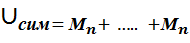  = общее количество справочно-информационных материалов по вопросам защиты прав потребителей, размещенных в информационных ресурсах, единиц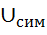  = количество размещенных справочно-информационных материалов в средствах массовой информации и на информационных ресурсах в сети Интернет, единиц.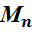 Динамика целевых показателей (индикаторов) эффективности реализации основного мероприятия приведена в таблице 2:Таблица 2Динамика целевых индикаторов и показателейэффективности реализацииподпрограммы на2018-2024 гг.3. Характеристика основных мероприятий подпрограммыВ рамках подпрограммы планируется реализация девяти основных мероприятий:Мероприятие1. Создание условий для обеспечения доступным и комфортным жильем населения Бутурлиновского муниципальногорайона:
Мероприятие2. Выплата ежемесячной пенсии за выслугу лет муниципальным служащим.Мероприятие3. Социальное обеспечение и иные выплаты населению.Мероприятие 4. Обеспечение мероприятий по защите населения и территории отчрезвычайных ситуаций природного и техногенного характера, гражданская оборона.Мероприятие 5. Природоохранные мероприятия.Мероприятие 6. Повышение безопасности дорожного движения на автомобильных дорогах общего пользования муниципального значения.Мероприятие 7. Организация отдыха и оздоровления детей и молодежи.Мероприятие 8. Реализация мер по противодействию коррупции на муниципальной службе.Мероприятие 9. Подготовка и повышение квалификациимуниципальных служащих.Мероприятие 10. Защита прав потребителей.Мероприятие 11. Меры социальной поддержки и социальной помощи медицинским и фармацевтическим работникам медицинских организаций, расположенных на территории Бутурлиновского муниципального района.Основное мероприятие 1. Создание условий для обеспечения доступным и комфортным жильем населения Бутурлиновского муниципального района.Срок реализации мероприятия: 2018 -2024 годы.Исполнитель мероприятия – администрация Бутурлиновского муниципального района Воронежской области.Основное мероприятие включает одно мероприятие.Мероприятие 1.1. Обеспечение жильем молодых семейЦельмероприятия – Улучшение жилищных условий молодых семей.Срок исполнения – постоянно в течение срока действия Программы – 2018-2024 гг.Реализация мероприятия -выдача социальных выплат на приобретение жилья.Исполнители – администрация Бутурлиновского муниципального района, городские и сельские поселения района.Целью мероприятия по обеспечению жильем молодых семей является предоставление государственной поддержки в решении жилищной проблемы молодым семьям, признанным в установленном порядке нуждающимися в жилых помещениях.Задачами мероприятия являются:- предоставление молодым семьям - участникам государственной программы социальных выплат на приобретение жилья экономического класса или строительство индивидуального жилого дома экономического класса;- создание условий для привлечения молодыми семьями собственных средств, дополнительных финансовых средств кредитных и других организаций, предоставляющих кредиты и займы, в том числе ипотечных жилищных кредитов, для приобретения жилого помещения или строительства индивидуального жилого дома.Достижение поставленной цели и задач возможно при условии финансирования запланированного мероприятия по обеспечению жильем молодых семей.Эффективность реализации мероприятия по обеспечению жильем молодых семей и использования выделенных на его реализацию средств федерального, областного и местных бюджетов будет обеспечена за счет:- целевого использования бюджетных средств, в том числе средств федерального бюджета;- государственного регулирования порядка расчета размера и предоставления социальных выплат;- адресного предоставления социальных выплат;- привлечения молодыми семьями собственных, кредитных и заемных средств для приобретения жилого помещения или строительства индивидуального жилого дома.Списки молодых семей-участников подпрограммы «Обеспечение жильем молодых семей» ФЦП «Жилище» на 2015-2020 годы сохраняют свою хронологическую последовательность участия в мероприятии «Обеспечение жильем молодых семей» государственной программы РФ «Обеспечение доступным и комфортным жильем и коммунальными услугами граждан РФ» на территории Бутурлиновского муниципального района Воронежской области. Показателями, позволяющими оценивать ход реализации мероприятия по обеспечению жильем молодых семей, являются количество молодых семей, получивших свидетельства о праве на получение социальной выплаты на приобретение (строительство) жилого помещения, и доля молодых семей, получивших свидетельство о праве на получение социальной выплаты на приобретение (строительство) жилого помещения, в общем количестве молодых семей, нуждающихся в улучшении жилищных условий по состоянию на 1 января 2019 года.Динамика целевого показателя и индикатора эффективности реализации мероприятия приведена в таблице 3:Таблица 3Динамика целевых индикаторов и показателей эффективности реализации мероприятия «Предоставлениеподдержкинаприобретение жилья молодым семьям», а также объемы и источники финансирования мероприятияМероприятие призвано продолжить решение систематизированных и ранее достаточно успешно выполняемых задач долгосрочной областной целевой программы "Обеспечение жильем молодых семей на 2011 - 2015 годы", государственной программы Воронежской области "Обеспечение доступным и комфортным жильем и коммунальными услугами населения Воронежской области".Реализация всего комплекса мероприятий по обеспечению жильем молодых семей будет осуществляться с 2018 по 2024 годы.Ответственным исполнителем за реализацию мероприятия по обеспечению жильем молодых семей является отдел экономического развития администрации Бутурлиновского муниципального района Воронежской области.Механизм реализации мероприятия по обеспечению жильем молодых семей предполагает оказание государственной и муниципальной поддержки молодым семьям - участникам основного мероприятия «Обеспечение жильем молодых семей» государственной программы Российской Федерации «Обеспечение доступным и комфортным жильем и коммунальными услугамиграждан Российской Федерации», подпрограммы «Создание условий для обеспечения доступным и комфортным жильем населения Воронежской области» государственной программы Воронежской области «Обеспечение доступным и комфортным жильем населения Воронежской области» в улучшении жилищных условий путем предоставления им социальных выплат на приобретение жилого помещения или создание объекта индивидуального жилищного строительства (далее - социальная выплата, строительство индивидуального жилого дома).Условием предоставления социальной выплаты является наличие у молодой семьи помимо права на получение средств социальной выплаты дополнительных средств - собственных средств или средств, полученных по кредитному договору (договору займа) на приобретение (строительство) жилья, в том числе по ипотечному жилищному договору, необходимых для оплаты строительства или приобретения жилого помещения. В качестве дополнительных средств молодой семьей также могут быть использованы средства (часть средств) материнского (семейного) капитала. Порядок и условия признания молодой семьи, имеющей достаточные доходы, позволяющие получить кредит, либо иные денежные средства для оплаты расчетной (средней) стоимости жилья в части, превышающей размер предоставляемой социальной выплаты, устанавливаются департаментом строительной политики Воронежской области.Также одним из условий участия в государственной программе и предоставления социальной выплаты является согласие совершеннолетних членов молодой семьи на обработку органами местного самоуправления, органами исполнительной власти Воронежской области, федеральными органами исполнительной власти персональных данных о членах молодой семьи. Согласие должно быть оформлено в соответствии со статьей 9 Федерального закона "О персональных данных".В рамках государственной программы социальную выплату могут получить молодые семьи, отвечающие требованиям, указанным в Правилах предоставления молодым семьям социальных выплат на приобретение (строительство) жилья и их использования, приведенных в приложении N 1 кособенностям реализацииотдельных мероприятий государственной программы Российской Федерации "Обеспечение доступным и комфортным жильем и коммунальными услугами граждан Российской Федерации", утвержденных Постановлением Правительства РФ от 17.12.2010 г., и изъявившие такое желание. Порядок участия молодых семей в государственной программе, а также порядок предоставления и использования социальной выплаты определяются Правилами.В целях принятия на учет в качестве нуждающихся в жилых помещениях для участия в Государственной программе РФ и государственной программе Воронежской области в состав молодой семьи не подлежат включению родители молодых супругов, в том числе в случае их совместного проживания в одном жилом помещении.Право на улучшение жилищных условий с использованием социальной выплаты предоставляется молодой семье только 1 раз. Социальная выплата не предоставляется молодым семьям, не соответствующим условиям государственной программы, а также молодым семьям, ранее реализовавшим право на улучшение жилищных условий с использованием социальной выплаты или иной формы государственной поддержки за счет средств областного, федерального бюджета. Участие в государственной программе является добровольным и носит заявительный характер.Социальная выплата предоставляется в размере:30% расчетной (средней) стоимости жилья, определяемой в соответствии с Правилами, - для молодых семей, не имеющих детей;35% расчетной (средней) стоимости жилья, определяемой в соответствии с Правилами, - для молодых семей, имеющих 1 ребенка или более, а также для неполных молодых семей, состоящих из 1 молодого родителя и 1 ребенка или более.Молодым семьям - участникам государственной программы предоставляется дополнительная социальная выплата за счет средств местных бюджетов в размере не менее 5% расчетной стоимости жилья при рождении (усыновлении) одного ребенка в порядке, определяемом органами местного самоуправления муниципального образования Воронежской области.В качестве механизма доведения социальной выплаты до молодой семьи будет использоваться свидетельство о праве на получение социальной выплаты на приобретение жилого помещения или строительство индивидуального жилого дома (далее - свидетельство), которое выдается органом местного самоуправления, принявшим решение об участии молодой семьи в государственной программе. Полученное свидетельство сдается его владельцем в банк, отобранный ответственным исполнителем для обслуживания средств, предусмотренных на предоставление социальных выплат, где на имя члена молодой семьи открывается банковский счет, предназначенный для зачисления социальной выплаты. Молодая семья - владелец свидетельства заключает договор банковского счета с банком по месту приобретения жилья.Молодая семья имеет право использовать социальную выплату для приобретения у любых физических и (или) юридических лиц, за исключением взаимозависимых физических лиц, жилого помещения как на первичном, так и на вторичном рынках жилья или для строительства жилого дома, отвечающих требованиям, установленным статьями 15 и 16 Жилищного кодекса Российской Федерации, благоустроенных применительно к условиям населенного пункта, в котором приобретается (строится) жилое помещение для постоянного проживания.Приобретаемое жилое помещение должно находиться или строительство жилого дома должно осуществляться на территории Воронежской области.Предоставление субсидий из областного бюджета бюджетам муниципальных образований Воронежской области на обеспечение жильем молодых семей в рамках государственной программы будет осуществляться в соответствии с порядком, приведенным в приложении N 4 к государственной программе.Социальная выплата молодым семьям - участникам государственной программы будет предоставляться органом местного самоуправления, принявшим решение об участии молодой семьи в государственной программе, за счет средств местного бюджета, предусмотренных на реализацию мероприятия по обеспечению жильем молодых семей, в том числе за счет субсидий на обеспечение жильем молодых семей в рамках государственной программы из областного бюджета, в соответствии с Правилами.Механизм реализации мероприятия по обеспечению жильем молодых семей включает комплекс организационных и экономических мероприятий:1. Организационные мероприятия.1.1. Организационные мероприятия на муниципальном уровне:- прием документов от молодых семей для участия в государственной программе и проверка достоверности сведений, содержащихся в представленных документах;- принятие решения об участии молодой семьи в государственной программе;- формирование списков молодых семей - участников государственной программы;- осуществление в пределах своих полномочий контроля за реализацией мероприятия по обеспечению жильем молодых семей в рамках государственной программы;- организация информационно-разъяснительной работы среди населения по освещению целей и задач мероприятия по обеспечению жильем молодых семей в рамках государственной программы;- оформление и выдача молодым семьям в установленном порядке свидетельств о праве на получение социальной выплаты на приобретение жилого помещения или строительство индивидуального жилого дома.1.2. Организационные мероприятия, осуществляемые ответственным исполнителем основного мероприятия:- сбор данных о молодых семьях, участвующих в государственной программе, предоставляемых органами местного самоуправления, обеспечивающими реализацию мероприятия по обеспечению жильем молодых семей;- проведение отбора муниципальных образований Воронежской области для предоставления субсидий из областного бюджета на обеспечение жильем молодых семей в рамках государственной программы;- отбор банков в соответствии с установленными на федеральном уровне критериями для обслуживания средств, предоставляемых в качестве социальных выплат молодым семьям;- заключение с органами местного самоуправления соглашений о реализации мероприятия по обеспечению жильем молодых семей в рамках государственной программы;- изготовление бланков свидетельств;- осуществление в пределах своих полномочий контроля за реализацией мероприятия по обеспечению жильем молодых семей в рамках государственной программы;- организация мониторинга и оценки эффективности результатов реализации мероприятия по обеспечению жильем молодых семей в рамках государственной программы и соответствия результатов целевым индикаторам;- организация информационно-разъяснительной работы среди населения по освещению целей и задач мероприятия по обеспечению жильем молодых семей в рамках государственной программы.2. Экономические мероприятия.2.1. Экономические мероприятия, осуществляемые на муниципальном уровне:- обеспечение софинансирования мероприятия по обеспечению жильем молодых семей за счет средств местного бюджета;- контроль за целевым использованием субсидий на обеспечение жильем молодых семей в рамках государственной программы;- своевременное перечисление бюджетных средств на банковский счет, открытый молодой семьей, предоставляемых в качестве социальной выплаты.2.2. Экономические мероприятия, осуществляемые ответственным исполнителем мероприятия:- подготовка и представление заявок (бюджетных) на ассигнования из областного и федерального бюджетов для финансирования мероприятия по обеспечению жильем молодых семей;- распределение субсидий из областного бюджета на обеспечение жильем молодых семей в рамках государственной программы между муниципальными образованиями Воронежской области, отобранными для предоставления субсидий;- перечисление в бюджеты муниципальных образований Воронежской области субсидий из областного бюджета на обеспечение жильем молодых семей в рамках государственной программы;- контроль за целевым использованием субсидий из областного бюджета на обеспечение жильем молодых семей в рамках государственной программы, предоставленных муниципальным образованиям Воронежской области.Контроль за реализацией мероприятия по обеспечению жильем молодых семей в рамках государственной программы осуществляется по следующим показателям:- количество свидетельств, выданных молодым семьям, и сумма средств, предусмотренных на их оплату;- количество оплаченных свидетельств и размер средств, направленных на их оплату.Формат мероприятия по обеспечению жильем молодых семей в рамках государственной программы предусматривает его реализацию с использованием средств федерального, областного, местных бюджетов и внебюджетных источников.Привлечение средств внебюджетных источников обеспечивается за счет использования участниками государственной программы собственных и заемных средств в соответствии с Правилами.Общие затраты на реализацию мероприятия по обеспечению жильем молодых семей в 2018 - 2024 годах составят 53856,58 тыс. рублей согласно приложению N 3 к муниципальной программе. Объем финансирования за счет средств бюджетов всех уровней подлежит корректировке в соответствии с законами о федеральном, областном бюджетах и решениями о местных бюджетах на соответствующий период.Предусматриваемые на реализацию данного мероприятия средства позволят оказать государственную поддержку на приобретение (строительство) жилья 114 молодым семьям. Основное мероприятие 2. Выплата ежемесячной пенсии за выслугу лет муниципальным служащим.Мероприятием предполагается назначение и выплата пенсии за выслугу лет лицам, замещавшим муниципальные должности муниципальной службы в органах местного самоуправления Бутурлиновского муниципального района. Пенсия за выслугу лет (доплата к пенсии) - ежемесячная денежная выплата, право на получение которой определяется при наличии непрерывного стажа муниципальной службы и всоответствии с законодательством РФ.Срок исполнения – постоянно в течение срока действия Программы – 2018-2024 гг.Финансированиемероприятия погодам:Основное мероприятие 3. Социальное обеспечение и иные выплаты населению.Срок исполнения – постоянно в течение срока действия Программы – 2018-2024 гг.Исполнители – администрация Бутурлиновского муниципального района.Основное мероприятие 4. Обеспечение мероприятий по защите населения и территории от чрезвычайных ситуаций природного и техногенного характера, гражданская оборона.В целях заблаговременного проведения мероприятий по предупреждению чрезвычайных ситуаций и максимально возможного снижения размеров ущерба и потерь в случае их возникновения осуществляется планирование действий при их возникновении. Объем и содержание указанных мероприятий определяются исходя из принципов необходимой достаточности и максимально возможного использования имеющихся сил и средств.Мероприятием предполагается:- оснащение пункта ЕДДС средствами связи, аварийными источниками оснащения и электроснабжения;- проведение смотра-конкурса на лучшую учебно-материальную базу по ГО и класса ОБЖ заведений;- подведение итогов по ГОЧС за год;- командировочные расходы на обучение в УМЦ ГО ЧС области сотрудников городских и сельских поселений, района;- проведение смотра-конкурса на лучшую учебно-материальную базу по ГО ЧС объекта экономики;- проведение смотра-конкурса на лучший УКП по ГО ЧС среди муниципальных образований района;- приобретение спасательного имущества, оборудования, материалов, информационных источников по ГО и предупреждению и ликвидации ЧС;- проведение учений, районных учений по ГО ЧС.Так же предусматривается финансирование мероприятий по ликвидации последствий природного (бури, ураганы, наводнения, снежные заносы) и техногенного характера (выбросы химически опасных веществ, техногенные взрывы на производстве).Срок исполнения – постоянно в течение срока действия Программы – 2018-2024 гг.Исполнители – администрация Бутурлиновского муниципального района.Основное мероприятие 5. Природоохранные мероприятия.Цели мероприятия - повышение уровня экологической безопасности района, улучшение качества окружающей среды, обеспечение рационального природопользования, предотвращение нарушений природоохранного законодательства, обеспечение благоприятных условий для жизни населения.Основные задачи программы:  -обеспечение экологической безопасности;-осуществление мер по охране ивоспроизводству водныхресурсов;- своевременный сбор и утилизация бытовых и промышленных отходов;-осуществление мер по охране и воспроизводству природных ресурсов как компонентов окружающей среды;-предотвращение деградации и сохранение природных комплексов;-охрана и развитие сети особо охраняемых природных территорий с уникальными природными ресурсами и условиями;-повышение экологической культуры населения.Мероприятием предполагается расчистка русла реки Осередь, принятие в собственность и ремонт безхозяйных ГТС, строительство полигона ТБО, озеленение территории муниципального района, повышение экологической культуры населения.Срок исполнения – постоянно в течение срока действия Программы – 2018-2024 гг.В результате реализации Программы будет обеспечено повышение качества жизни населения на основе улучшения качества окружающей среды за счет решения поставленных в Программе задач:-решение экологических проблем и проблем рационального использования природоресурсного потенциала муниципального района.-снижение негативного воздействия отходов производства потребления на окружающую среду;-снижение рисков заболеваний населения, обусловленных загрязнением окружающей среды бытовыми и промышленными отходами, использованием недоброкачественной воды и другими неблагоприятными факторами среды обитания;-обеспечение безопасности гидротехнических сооружений (далее – ГТС), в том числе при пропуске половодья и паводковых вод, на территории муниципального района.Исполнители – администрация Бутурлиновского муниципального района.Финансированиемероприятия погодам:Основное мероприятие 6. Повышение безопасности дорожного движения на автомобильных дорогах общего пользования муниципального значения.Цельмероприятия – сокращение количествадорожно-транспортныхпроисшествийипогибшихв ДТП.Основные задачи программы:-обеспечение безопасногоповеденияучастников дорожного движения;-сокращениедетскогодорожно-транспортного травматизма;-совершенствованиеорганизациидвижения транспортных средств и пешеходов.Срок исполнения – постоянно в течение срока действия Программы – 2018-2024 гг.Реализацией мероприятияпредполагается ремонт дорожного покрытия на автодорогах общего пользования местного значения, нанесение горизонтальной дорожной разметки, изготовление и установка дорожных знаков, установка остановок общественного транспорта, обустройство пешеходных переходов, устройство электрического освещения пешеходных переходов, обслуживание светофорных объектов, модернизация светофорных объектов и их замена на светодиодные, приобретение и установка системы видеонаблюдения на улицах г. Бутурлиновка, а так же реализация мероприятий, направленных на профилактику и предупреждение детского дорожно-транспортного травматизма и обучения детей правилам поведения на дороге.Исполнители – администрация Бутурлиновского муниципального района.Основное мероприятие 7. Организация отдыха и оздоровления детей и молодежи.Основное мероприятие 8. Реализация мер по противодействию коррупции на муниципальной службе.Мероприятием предполагается реализация мер по противодействию коррупции на муниципальной службе, профилактике правонарушений коррупционной направленности. Профилактика правонарушений коррупционной направленности включает в себя:- обеспечение работы в администрации района «горячих линий», «телефона доверия», «Интернет - приемных» и других информационных каналов, позволяющих гражданам сообщать об известных им фактах коррупции со стороны муниципальных служащих администрации Бутурлиновского муниципального района;- проведение совещаний (семинаров, лекций) по антикоррупционной тематике с работниками администрации, муниципальных учреждений и предприятий;- обеспечение поддержания официальногосайтаорганов местного самоуправленияБутурлиновского муниципального района в актуальном состоянии;- освещение в средствах массовой информации мероприятий тематической антикоррупционной направленности;- обеспечение мер по открытости, гласности, прозрачности торгов,проводимых органом, уполномоченным на размещение заказа;- обеспечение прозрачности при предоставлении муниципальных услугадминистрацииБутурлиновского муниципального района;- анализ обращений граждан на предмет наличия в них информации о фактах коррупции со стороны муниципальных служащих с целью улучшения обратной связи с гражданами и организациями, а так же сигналов о фактах коррупции;- проведение мероприятий, направленных на установление фактовсовершения коррупционных правонарушений юридическими лицами, от имени или в интересах которых совершаются коррупционные преступления.Срок исполнения – постоянно в течение срока действия Программы – 2018-2024 гг.Основное мероприятие 9. Подготовка и повышение квалификациимуниципальных служащих.Мероприятием предполагается реализация мер, направленных на развитие нормативного правового обеспечения муниципальной службы Бутурлиновского муниципального района Воронежской области, внедрение и применение на муниципальной службе эффективных технологий и современных методов кадровой работы, повышение эффективности муниципальной службы и результативности профессиональной служебной деятельности муниципальных служащих администрации Бутурлиновского муниципального района Воронежской области.Основными задачами мероприятия являются:- разработка нормативных правовых актов, регулирующих вопросы муниципальной службы, в соответствии с законодательством Российской Федерации, Воронежской области;- эффективное использование кадрового резерва на муниципальной службе и организация работы с ним;- привлечение на муниципальную службу молодых специалистов, обеспечение преемственности и передачи им накопленного профессионального опыта муниципальных служащих;- внедрение современных технологий и методов кадровой работы, направленных на повышение профессиональной компетентности муниципальных служащих, обеспечение условий для их результативной профессиональной служебной деятельности;- развитие системы материального и нематериального стимулирования муниципальных служащих с учетом результатов их профессиональной служебной деятельности;- создание системы непрерывной подготовки, и повышения квалификации муниципальных служащих за счет средств бюджета Бутурлиновского муниципального района;- обеспечение открытости и прозрачности муниципальной службы;- совершенствование системы контроля за соблюдением муниципальными служащими, установленных законодательством Российской Федерации, Воронежской области, нормативными правовыми актами Бутурлиновского муниципального района требований, ограничений и запретов, связанных с прохождением муниципальной службы.Срок исполнения – постоянно в течение срока действия Программы – 2018-2024 г.г.Основное мероприятие 10. Защита прав потребителей:Срок исполнения – 2019-2024гг.Исполнители – администрация Бутурлиновского муниципального района.Реализация основного мероприятия оценивается по показателю «Количество справочно-информационных материалов по вопросам защиты прав потребителей, размещенных в информационных ресурсах, единиц».Основное мероприятие включает мероприятия.Мероприятие 10.1. Организация и проведение конференций, «круглых столов», совещаний, конкурсов профессионального мастерства, семинаров по вопросам защиты прав потребителей для руководителей и специалистов хозяйствующих субъектов, осуществляющих деятельность в сфере торговли, а так же населения.Цельмероприятия - подготовка и организация публичных мероприятий; проведение конференций, семинаров, совещаний, круглых столов по вопросам защиты прав потребителей.Срок исполнения – 2019-2024 гг.Исполнители – администрация Бутурлиновского муниципального района.Ожидаемые результаты: информирование представителей общественных организаций, руководителей и специалистов хозяйствующих субъектов, осуществляющих деятельность в сфере потребительского рынка, населения, обмен положительным опытом.Мероприятие 10.2. Разработка и издание для потребителей информационно-справочных, печатных материалов по вопросам защиты прав потребителей в сфере торговли.Цельмероприятия - разработка и издание для потребителей информационно-справочных, печатных материалов по вопросам защиты прав потребителей в сфере оказания услуг на потребительском рынке.Срок исполнения – 2019-2024 гг.Основное мероприятие 11. Меры социальной поддержки и социальной помощи медицинским и фармацевтическим работникам медицинских организаций, расположенных на территории Бутурлиновского муниципального района.Мероприятием предполагается осуществление меры социальной поддержки и социальной помощи медицинским и фармацевтическим работникам медицинских организаций, расположенных на территории Бутурлиновского муниципального района в виде денежной компенсации на приобретение жилья.Цель мероприятия - привлечение медицинских работников на территорию Бутурлиновского муниципального района.Срок исполнения – 2020 г.Основные меры муниципального и правового регулирования подпрограммыРеализация подпрограммы планируется в рамках действующей нормативно-правовой базы. Применения налоговых, таможенных, тарифных, а также введения новых дополнительных мер государственного регулирования не предусматривается.Информация об участии общественных, научных и иных организаций, а также внебюджетных фондов, юридических и физических лиц в реализации подпрограммы муниципальной программыМолодые семьи, принимают участие в софинансирование мероприятий подпрограммы в рамках следующих мероприятий:-предоставлениеподдержкинаприобретение жилья молодым семьям.Наличие собственныхсредств у таких семей является обязательным условием получения социальных выплат.Участие общественных, научных организаций, а также внебюджетных фондови юридических лиц в реализации подпрограммы не планируется.Финансовое обеспечение реализации подпрограммыФинансирование подпрограммы «Социальная поддержка граждан, защита населения от чрезвычайных ситуаций, охрана окружающей среды» предусмотрено за счет средств федерального, областного и местного бюджетов и представлено в таблице:тыс.рублей7. Анализ рисков реализации подпрограммы и описание мер управления рисками реализации подпрограммыК рискам реализации подпрограммы, которыми могут управлять ответственный исполнитель и соисполнители подпрограммы, уменьшая вероятность их возникновения, следует отнести следующие.Операционные риски, связанные с ошибками управления реализацией подпрограммы, в том числе ее исполнителей (соисполнителей), неготовности организационной инфраструктуры к решению задач, поставленных подпрограммой, что может привести к нецелевому и/или неэффективному использованию бюджетных средств, невыполнению ряда мероприятий подпрограммы или задержке в их выполнении. Данный риск может быть качественно оценен как умеренный, поскольку опыт реализации жилищных программ показывает возможность успешного управления данным риском.Риск финансового обеспечения, который связан с финансированием подпрограммы в неполном объеме, как за счет бюджетных, так и внебюджетных источников. Данный риск возникает по причине значительной продолжительности подпрограммы, а также высокой зависимости ее успешной реализации от привлечения средств федерального и областного бюджетов. Однако, учитывая формируемую практику программного бюджетирования в части обеспечения реализации подпрограммы за счет средств бюджетов, а также предусмотренные подпрограммой меры по созданию условий для привлечения средств внебюджетных источников, риск сбоев в реализации подпрограммы по причине недофинансирования можно считать умеренным.Реализации подпрограммы также угрожают следующиериски, которые связаны с изменениями внешней среды и которыми невозможно управлять в рамках реализации подпрограммы:а) риск ухудшения состояния экономики, что может привести кснижению бюджетных доходов, ухудшению динамики основных макроэкономических показателей, в том числе повышению инфляции, снижению темпов экономического роста и доходов населения. Учитывая опыт последнего финансово-экономического кризиса, который оказал существенное негативное влияние на динамику основных показателей жилищного строительства, ипотечного жилищного кредитования,такой риск для реализации подпрограммы может быть качественно оценен как высокий;б) риск возникновения обстоятельств непреодолимой силы, в том числе природных и техногенных катастроф и катаклизмов, что может привести к существенному снижению состояния жилищного фонда и коммунальной инфраструктуры в отдельных муниципалитетах, а также потребовать концентрации бюджетных средств на преодоление последствий таких катастроф. На качественном уровне такой риск для подпрограммы можно оценить как умеренный.При реализации цели и задач подпрограммы должны осуществляться меры, направленные на предотвращение негативного воздействия рисков и повышение уровня гарантированности достижения предусмотренных в ней конечныхрезультатов. Снизить риски возможно за счет оптимизации финансовых расходов на уровне подпрограммы, технической политики, направленной на своевременную модернизацию информационно-технического обеспечения и грамотной кадровой политики, включая подготовку квалифицированных специалистов для всех направлений реализации подпрограммы.Управление рисками реализации подпрограммы, которыми могут управлять ответственный исполнитель и соисполнители подпрограммы, должно соответствовать задачам и полномочиям существующих органов государственной власти и организаций, задействованных в реализации подпрограммы.Управление рисками реализации подпрограммы будет осуществляться путем координации деятельности всех, участвующих в реализации подпрограммы программы исполнительных органов государственной власти области, органов местного самоуправления.8. Оценки эффективности реализации подпрограммыЭффективность реализации подпрограммы и использования выделенных на нее средств федерального бюджета, бюджета Воронежскойобласти и местных бюджетов обеспечивается за счет:прозрачности использования бюджетных средств, в том числе средств федерального бюджета;государственного регулирования порядка расчета размера и предоставления социальных выплат;адресного предоставления социальных выплат;привлечения молодыми семьями собственных, кредитных и заемных средств для приобретения жилого помещения или строительства индивидуального жилого дома.Оценка эффективности реализации мер по обеспечению жильем молодых семей будет осуществляться на основе индикатора, которым является количество молодых семей, улучшивших жилищные условия с использованием средств федерального бюджета, бюджета Воронежской области и местного бюджета.Успешное выполнение мероприятий подпрограммы позволит обеспечить жильем 93молодые семьи, нуждающиеся в улучшении жилищных условий, а также позволит обеспечить:привлечение в жилищную сферу дополнительных финансовых средств кредитных и других организаций, предоставляющих кредиты и займы на приобретение или строительство жилья, а также собственных средств граждан;развитие и закрепление положительных демографических тенденций в обществе;укрепление семейных отношений и снижение уровня социальной напряженности в обществе;развитие системы ипотечного жилищного кредитования.1. Характеристика сферы реализации подпрограммы, описание основных проблем в указанной сфере и прогноз ее развитияСферой реализации Подпрограммы является строительство (реконструкция)объектов капитального строительства муниципального собственности.На 1 января 2018 года в Бутурлиновском районе проживает 46,0 тысяч жителей.В том числе: экономически-активного населения – 20,5 тыс.чел.,детей и молодежи – 11 тыс.человек.В систему образования Бутурлиновского муниципального района по состоянию на 1 января 2018 года входят 22 общеобразовательных учреждения(8 средних и 14 основных школ). Общая численность обучающихся – 4188 человек. На сегодняшний день в школах района осуществляют свою деятельность 343 педагогических работников. На территории Бутурлиновского муниципального района на 1 января 2018 года действует18детских садов, 8из которых являются структурнымиподразделениями.Всего дошкольным образованием охвачено 1770 детей, охват детей в возрасте от 1 до 6 лет составляет 66,89 %.Педагогическую деятельность осуществляют 128 педагогов. Очередность детей в возрасте от 1,5 до 3 лет наконец 2017 года составила 104 человека, в возрасте от 3 до 7 леточередности нет.Государственные учреждения образования:- школа-интернат;- детский дом;- 3 учреждения среднего профессионального образования.Общий контингент учащихся в общеобразовательных учреждениях составляет4188 человек, из них 3080 человек обучаются в городских, 1108 человека - в сельских школах. Средняя наполняемость в классах:в сельской местности – 8,9 человека, в городе – 24,3 человек (при нормативе 14 учащихся в селе и 25 учащихся в городе).На одного учителя приходится 12,2 учеников.Сеть лечебно-профилактических учреждений района:- ЦРБна 190 больничныхкоек иполиклиника на 500посещений в смену;- 2 участковые больницы на 60 больничныхкоек;- 3 врачебные амбулатории;- 25 фельдшерско-акушерских пунктов.Обеспеченность врачами на 10 тыс. чел. населения составляет 19,0.Укомплектованностьврачебными кадрами – 89,2%. Всего в районе работает 89 врачей,2- биолога, 1-провизор , 1 врач-лаборанти 412 специалистовсреднего медицинского персонала.Сеть учреждений культуры: 20 библиотек, 18культурно - досуговых учреждений клубного типа, Дом ремесел, Народный краеведческий музей, Парк культуры и отдыха, Детская школа искусств и15 коллективовсамодеятельноготворчества созванием «народный».В течение 2017 года в районепроведено170 спортивных и физкультурно-оздоровительных мероприятий по различным видам спорта.688 спортсменов выполнили спортивные массовые разряды.В 2017 годунаибольших успехов достиглиБутурлиновские спортсменыв таких видах спорта, как бильярдный, лыжный,бокс, самбо, тяжелая атлетика, автомобильный спорт, баскетбол, волейбол, восточные единоборства,футбол, лёгкая атлетика.Численность населения, систематически занимающегося физической культурой и спортом в 2017 году составила 18395 человек, что составляет 43,1% от общей численности населения (в 2016 году численность занимающихся физической культурой и спортом составляла 18,3 тыс. человек или 42,2%). На территории района в 2014 году ведена в эксплуатациюшкола на 792 учащихся,сметнойстоимостью более 700 млн.рублей; спортивный комплекс «Звездный», построенный в рамках программы «Газпром-детям» стоимостью около 300 млн.рублей; автономная блочная котельная для школы, поликлиники и детского сада сметной стоимостью более 80 млн.рублей. Построена инженерная и транспортная инфраструктурак ним стоимостью 209 млн. рублей, завершена реконструкция системы водоснабжения в р.п. Нижний Кисляй стоимостью 78,6 млн.руб. и в с.Васильевка на сумму около 41 млн.рублей. Построено 57 километров водопроводных сетей.В 2016 году введена в эксплуатацию поликлиника на 500 посещений в смену, стоимостью около 700 млн.рублей, в 2017 – комплекс зданий МО МВД России- 554 млн.рублей.В настоящее время имеется потребность в строительстве детскогосада в г.Бутурлиновка. На сегодня численность детей, состоящих на учете для определения в детские дошкольные учреждения, составляет 266 человек. Кроме того, существующие учреждения не соответствуют современным требованиям, нуждаются в капитальном ремонте, укреплении материально-технической базе.Имеющийся в г.Бутурлиновка районный дом культуры«Октябрь» построен в 1973 году. Занимаемая площадь – 2025 кв. м.Частичный ремонт проводился в2012 году на сумму 2 млн. рублей,в рамках программы «Развитие сельской культуры Воронежской области2011-2015 годы» (1млн. рублей– областные средства и 1 млн. рублей– муниципальные). Был осуществлён ремонт фасада (штукатурка)и частичный ремонт крыши. Концертный зал рассчитан на 472 посадочных места, численность населения г. Бутурлиновка составляет 24721 человек, что не соответствует нормативу (50 посадочных мест на 1000 жителей). С начала 2013 года на несущих стенах здания РДК «Октябрь» стали появляться трещины. Проведено инструментальное обследование технического состояния районного дома культуры «Октябрь». Установленная категория технического состояния здания определена как – «аварийное состояние», которое заключается в опасности обрушения строительных конструкций, которые могут вызвать потерю устойчивости объекта в целом или отдельных частей дома культуры. Из-за технического состояния здания и неустойчивости грунта проведение ремонта или реконструкции здания районного дома культуры нецелесообразно. Необходимо строительство нового дома культуры.Помимо строительства крупных объектов в районе необходимо завершить работы построительству (реконструкции) котельных с переводом на газовое топливо для учреждений социальной сферы, обеспечить строительство очистных сооружений, реконструкции стадиона и других объектов.2. Приоритеты муниципальной политики в сфере реализации подпрограммы, цели,задачи и показатели (индикаторы) достижения целей и решения задач, описание основных ожидаемых конечных результатов подпрограммы, сроков и контрольных этапов реализации подпрограммыПриоритеты и цели муниципальной политики в сфере строительства, реконструкции, создания необходимой инфраструктуры в районеопределены стратегией социально-экономическогоразвития Бутурлиновского муниципального района Воронежской области до 2020 года.Строительство объектов собственности Бутурлиновского районаявляется одной из приоритетных задач района, направленной на решение важнейших социальных проблем, связанных с обеспечением жителей района объектами образования, здравоохранения, культуры, физической культуры и спорта, водоснабжения и водоотведения.Основными приоритетами муниципальной политики в сфере строительства, реконструкции, создания необходимой инфраструктуры в районеявляется повышение качества обслуживания населения.Для осуществления оценки программных мероприятий предусматриваются следующие показатели (индикаторы), характеризующие решение задач подпрограммы:Развитие социальной инфраструктуры города, устойчивое и стабильное функционирование учреждений социально-культурной сферы за счет больницы, детского сада, инженерной инфраструктуры, Дома культуры, очистных сооружений,строительства (реконструкции)12 котельных для объектов социальной сферы; реализации 4-х проектов развития социальной и инженерной инфраструктурымуниципального значения.Результатом реализации подпрограммы будет создание комфортной среды обитания и жизнедеятельности для человека,обеспечение высокого качества жизни. Подпрограмма реализуется в один этап.Сроки реализации подпрограммы с 2018 по 2024 годы.3. Характеристика основных мероприятий подпрограммыПодпрограмма включает три основных мероприятия.Основное мероприятие 1. Строительство (реконструкция) объектов муниципальной собственности.Срок реализации основного мероприятия: 2018 - 2024 годы.Исполнителимероприятия – отдел экономического развития администрации Бутурлиновского муниципального района, отдел муниципального хозяйства, архитектуры, транспорта и экологии администрации Бутурлиновского муниципального района.Мероприятие предусматривает финансирование объектов капитального строительства, а также разработку проектно-сметной документации по строительству (реконструкции)объектов муниципальной собственности. Строительство объектов муниципальной собственности планируется при участии района в государственных программах за счет средств федерального, областного, местного бюджетов, внебюджетных источников, предусмотренных на реализацию мероприятий и текущего финансирования.Средства местного бюджета устанавливаютсяв размере, предусмотренном в бюджетена очередной финансовый год. Для получения субсидий из областного бюджета, администрации района необходимо ежегодно представлять заявки на получение субсидий в сроки, устанавливаемые правовым актом правительства Воронежской области о разработке проекта закона Воронежской области об областном бюджете на очередной финансовый период, по формам, установленным департаментом экономического развития Воронежской области, в рамках заявочной компании. В результате исполнения основного мероприятия планируется выполнить ввод в эксплуатацию:- здания многофункциональной больницы на 240коек в г.Бутурлиновка,-здание детского сада в г.Бутурлиновка на 220 мест, - здания Дома культуры в г.Бутурлиновка на 470 мест,- здания дома культуры в р.п.Нижний Кисляй на 248 мест,- здания 12-ти котельных (в результате строительства, реконструкции)Ввод в действие:- инженерной инфраструктуры и благоустройства в рамках реализации проектов социальной сферы в г. Бутурлиновка, - очистных сооружений.Основное мероприятие 2. Содействие развитию социальной и инженерной инфраструктуры района.Срок реализации основного мероприятия: 2018 - 2024 годы.Исполнителимероприятия – отдел экономического развития администрации Бутурлиновского муниципального района, отдел муниципального хозяйства, архитектуры, транспорта и экологии администрации Бутурлиновского муниципального района.Мероприятие предусматривает финансирование проектов социальной и инженерной инфраструктуры района. Реализация проектов муниципальной собственности планируется при участии района в государственных программах засчет средств областного, местного бюджетов, внебюджетных источников, предусмотренных на реализацию мероприятий и текущего финансирования.Средства местного бюджета устанавливаютсяв размере, предусмотренном в бюджетена очередной финансовый год. Для получения субсидий из областного бюджета, администрации района необходимо ежегодно представлять заявки на участие в конкурсе инвестиционных программ (проектов) развития социальной и инженерной инфраструктуры муниципального значения.Мероприятие реализуется в соответствии с Перечнем инвестиционных программ (проектов) развития социальной и инженерной инфраструктуры муниципального значения, прошедших конкурсный отбор на получение субсидии из областного бюджета. Перечнем инвестиционных программ предусмотрены объекты по следующим направлениям расходов:- развитие социальной инфраструктуры;- развитие инженерной инфраструктуры;- развитие коммунальной инфраструктуры.Реализация основного мероприятия оценивается по показателю «Удельный вес реализованных инвестиционных программ (проектов) развития социальной и инженерной инфраструктуры муниципального значения, от общего количества инвестиционных программ, прошедших конкурсный отбор на получение субсидий из областного бюджета, перечень которых утвержден постановлением правительства Воронежской области и срок реализации которых завершается в отчетном периоде».Основное мероприятие 3. Закупка автотранспортныхсредств икоммунальной техники.Поддержание чистоты и порядка в городах связано с человеческим трудом и дорожно-коммунальной техникой. И чем больше обслуживаемая территория, тем разнообразнее используемые машины.В связи с появлением в г.Бутурлиновка в период с 2012 по 2018 год новых социальных объектов, таких как школа на 792 учащихся, поликлиника, здание ФОКа, здание МВД, а также парков, скверов, тротуарных дорожек Бутурлиновскому поселению необходима современная коммунальная техника для уборки. Срок реализации основного мероприятия: 2018 - 2024 годы.Исполнителимероприятия- отдел муниципального хозяйства, строительства,архитектуры,и экологии администрации Бутурлиновского муниципального района.4. Основные меры муниципального и правового регулирования подпрограммыРеализация мероприятий подпрограммы будет осуществляться в рамкахдействующей нормативно-правовой базы. Налоговые, таможенные, тарифные, кредитные меры муниципального и правового регулирования в рамках подпрограммы не предусмотрены.5. Информация об участии общественных, научных и иных организаций, а также внебюджетных фондов, юридических и физических лиц в реализации подпрограммы муниципальной программы.Юридические лица могут принять участие в софинансировании проектов развития социальной и инженерной инфраструктуры района в добровольном порядке.Участие общественных, научных организаций, а также внебюджетных фондови физических лиц в реализации подпрограммы не планируется.6. Финансовое обеспечение реализации подпрограммы.Расходы на реализацию подпрограммы формируются за счет средств федерального, областного, местного бюджетов и внебюджетных источников.Объемы финансирования подпрограммы подлежат ежегодному уточнению в рамках бюджетного цикла.Ресурсное обеспечение подпрограммы за счет средств местного бюджетаБутурлиновского муниципального района в разрезе основных мероприятий по соответствующим главным распорядителям бюджетных средств по годам реализации муниципальной программы представлено в приложении № 3 к настоящей муниципальной программе.Финансовое обеспечениеи прогнозная (справочная) оценка расходов за счет всех источников финансирования реализации подпрограммы приведены в приложении № 2,3 к муниципальной программе.7. Анализ рисков реализации подпрограммы и описание мер управления рисками реализации подпрограммыРиски реализации подпрограммы могут являться следствием:а) недостаточного объема бюджетного финансирования мероприятий подпрограммы, что может отрицательно отразится на выполнении перечня мероприятий подпрограммы в планируемом объеме;б) недостаточной оценки бюджетных средств, необходимых для реализации поставленных задач;в) недостаточной квалификационной подготовки должностных лиц, ответственных за выполнение основных мероприятий подпрограммы;г) недостаточной оперативности при возникновении необходимости проведения корректировки подпрограммы при реализации муниципальной программы. Оценка данных рисков – риски низкие.Мерами управления рисками являются:а) планирование реализации подпрограммы в рамках муниципальной программы;б) системный мониторинг выполнения мероприятий подпрограммы и прогнозирование текущих тенденций в сфере реализации подпрограммы;в) своевременная актуализация ежегодных планов реализации подпрограммы. 8. Оценки эффективности реализации подпрограммыОценка эффективности реализации подпрограммы будет осуществляться путем использования целевых показателей, характеризующих динамику воздействия муниципального управления в сфере развития социальной и инженерной инфраструктуры Бутурлиновского района.В процессе реализации основных мероприятий прогнозируется достижение основных результатов:1. Ввод в эксплуатацию:- здания многофункциональной больницы на 240коек в г.Бутурлиновка,-здания детского сада в г.Бутурлиновка на 220 мест - здания Дома культуры в г.Бутурлиновка на 470 мест,- здания Дома культуры в р.п. Нижний Кисляй на 248 мест,- здания 12-ти котельных (в результате строительства, реконструкции)Ввод в действие:- инженерной инфраструктуры и благоустройства в рамках реализации проектов социальной сферы в г. Бутурлиновка, - очистных сооружений.2. Удельный вес реализованных инвестиционных программ (проектов) развития социальной и инженерной инфраструктуры муниципального значения, от общего количества инвестиционных программ, прошедших конкурсный отбор на получение субсидий из областного бюджета, перечень которых утвержден постановлением правительства Воронежской области и срок реализации которых завершается в отчетном периоде – 100 %.1. Характеристика сферы реализации подпрограммы, описание основных проблем в указанной сфере и прогноз ее развития.Местное самоуправление в Российской Федерации составляет одну из основ конституционного строя. Его положение в политической системе российского общества определяется тем, что данный уровень власти наиболее приближен к населению, решает вопросы удовлетворения основных жизненных потребностей населения, им формируется и ему непосредственно подконтролен. Эффективно организованное местное самоуправление позволяет эффективно использовать местные ресурсы, снимать социальную напряженность в обществе, повышать доверие населения к власти.Значительное влияние на социально-экономическое развитие муниципальных образований оказывает деятельность органов местного самоуправления. При этом по-прежнему актуальными остаются вопросы законодательного регулирования объемов полномочий органов местного самоуправления, укрепления финансовой самостоятельности муниципальных образований, а также создания условий для обеспечения органов местного самоуправления специалистами с высоким уровнем квалификации. Целью муниципальной подпрограммы является создание условий для качественной и эффективной реализации полномочий органов местного самоуправления Бутурлиновского муниципального района по решению вопросов местного значения муниципального района, определенных законодательством Российской Федерации. Цель программы будет достигнута путем решения ряда основных задач.Все задачи неотрывно связаны с осуществлением полномочий органов местного самоуправления Бутурлиновского муниципального района в сфере управления муниципальной службой: координация кадровой работы в органах местного самоуправления, осуществление правового и информационного обеспечения муниципальных служащих, структурных подразделений органов местного самоуправления по вопросам муниципальной службы и кадров, по вопросам, связанным с поступлением на муниципальную службу, ее прохождением и прекращением, по вопросам противодействия коррупции, обеспечение исполнения действующего законодательства Российской Федерации, Воронежской области и муниципальных правовых актов, регулирующих отношения в сфере муниципальной службы, а также укреплением материально-технической базы органов местного самоуправления Бутурлиновского муниципального района.В соответствии с Федеральным законом от 06 октября 2003 года № 131-ФЗ «Об общих принципах организации местного самоуправления в Российской Федерации», Уставом Бутурлиновского муниципального района Воронежской области в Бутурлиновскоммуниципальном районе проводятся мероприятия по развитию местного самоуправления. Одной из целей проведенной реформы местного самоуправления являлось повышение способности органов местного самоуправления справляться с возложенными на них задачами по решению вопросов местного значения.Кроме все более растущего количества возлагаемых на органы местного самоуправления "собственных" задач, законодательно отнесенных к вопросам местного значения, по вопросам осуществления отдельных государственных полномочий, переданных органам местного самоуправления федеральными законами и законами субъектов Российской Федерации, государственные органы, как федерального, так и регионального уровня, ожидают от органов местного самоуправления также высокой активности и результативности в решении вышеуказанных задач.Деятельность органов местного самоуправления протекает в условиях динамично меняющегося законодательства, множества параллельно реализуемых реформационных процессов, повышения уровня требований к результатам деятельности, в том числе, к правовому обеспечению работы. При этом не учитывается реальная способность муниципальных кадров самостоятельно ориентироваться в происходящих процессах, осуществлять нормотворчество и принимать ответственные решения, исходя из своих ресурсных возможностей.Однако, реализация любого полномочия есть деятельность, требующая адекватного объема ресурсов для своего осуществления. За время действия Федерального закона от 06 октября 2003 г. N 131-ФЗ «Об общих принципах организации местного самоуправления в Российской Федерации» объем полномочий органов местного самоуправления существенно вырос, при этом источники доходов местных бюджетов изменились недостаточно. Это означает, что изначально существовавший дисбаланс между объемом полномочий и располагаемыми для их реализации ресурсами увеличился. Органы местного самоуправления не могут обеспечить решение всех возложенных на них задач, опираясь только на собственную экономическую базу.Проблема необеспеченности ресурсами, носящая объективный характер, дополнительно усугубляется фактором субъективного порядка, а именно - преобладанием инерционного подхода в муниципальном управлении. В муниципальных образованиях, в частности в сельских поселениях, органы местного самоуправления не ищут наиболее эффективных решений для каждой конкретной проблемы, а из года в год воспроизводят мало результативные и высоко затратные модели организации деятельности.В условиях ограниченности ресурсов и при отсутствии внятного понимания того, как решать поставленные задачи, должностные лица местного самоуправления и специалисты органов местного самоуправления часто занимают выжидательную позицию или имитируют реформирование, формально отчитываясь о проделанной работе, без каких-либо серьезных изменений сложившейся системы деятельности. Примером может служитьиспользование программно-целевого метода в практике муниципального управления, именно программы являются действенным средством повышения результативности управления, способом формирования и достижения целей развития, одним из направлений оптимизации бюджетных расходов.Разработка и реализация настоящей подпрограммы направлена на мобилизацию внутренних ресурсов муниципалитета (местного бюджета) в целях эффективного решения задач, создания условий для качественной и эффективной реализации полномочий органов местного самоуправления Бутурлиновского муниципального района по решению вопросов местного значения муниципального района, определенных законодательством Российской Федерации.Становление правовых основ местного самоуправления зависит от деловых качеств людей, занятых управленческой деятельностью. Формируются новые социально-экономические отношения. Для муниципальных служащих и работников муниципальных учреждений определяющим квалификационным требованием становится качественное профессиональное образование, систематическое повышение квалификации.Согласно Федеральному закону от 02 марта 2007 года № 25-ФЗ «О муниципальной службе в Российской Федерации» в качестве приоритетных направлений формирования кадрового состава муниципальной службы среди прочих направлений названы повышение квалификации муниципальных служащих; создание кадрового резерва и его эффективное использование, оценка результатов работы муниципальных служащих посредством проведения аттестации, применение современных технологий подбора кадров при поступлении граждан на муниципальную службу и работы с кадрами при ее прохождении.Таким образом, возросшиетребованиякквалификационномууровню кадров обуславливают необходимость создания и совершенствования системы непрерывного образования муниципальных служащих.Непрерывная учеба и повышение квалификации кадров является важнымусловием для создания успешных преобразований в Бутурлиновском муниципальном районе. Программная установка заключается в том, чтобы смотреть на обучение управленческих кадров не как на источник дополнительных расходов, а как на важнейший вид инвестиций.Реализация подпрограммы позволит повысить ответственностьместных руководителей за социально-экономическое развитие муниципального образования, не допустить необоснованное увеличение бюджетных расходов на содержание системы муниципального управления.2. Приоритеты муниципальной политики в сфере реализации подпрограммы, цели, задачи и показатели (индикаторы) достижения целей и решения задач, описание основных ожидаемых конечных результатов подпрограммы, сроков и этапов реализации подпрограммыПриоритетам муниципальной политики в сфере реализации подпрограммы являются:- повышение эффективности деятельности органов местного самоуправления;- создание условий и стимулов для результативного участия муниципальных образований Бутурлиновского муниципального района в реализации приоритетных направлений развития Воронежской области;- развитие муниципальной службы и совершенствование кадрового состава муниципальных служащих;- вовлечение населения к участию в осуществлении местного самоуправления как обеспечение государственных гарантий реализации прав граждан на осуществление местного самоуправления и элемент развития социально-экономического потенциала муниципальных образований;- открытость и публичность деятельности органов местного самоуправления, создание механизма общественного контроля за деятельностью органов и должностных лиц местного самоуправления, повышение ответственности органов местного самоуправления перед населением;-создание благоприятных и комфортных условий для проживания граждан.Цели, задачи и показатели (индикаторы) достижения целей и решения задач подпрограммыЦелью подпрограммы является создание условий для качественной и эффективной реализации полномочий органов местного самоуправления Бутурлиновского муниципального района по решению вопросов местного значения муниципального района, определенных законодательством Российской Федерации, обеспечение динамичного социально-экономического развития Бутурлиновского муниципального района.Основными задачами подпрограммы являются:1) улучшение значений показателей эффективности деятельности органов местного самоуправления Бутурлиновского муниципального района; 2) повышение статуса муниципального образования и органов местного самоуправления Бутурлиновского муниципального района;3) стимулирование органов местного самоуправления к наращиванию собственного экономического потенциала; 4) развитие эффективной системы предоставлениямуниципальных услуг на территории Бутурлиновского муниципального района; 5) обеспечение информационной поддержки местного самоуправления;6) содействие повышению квалификации выборных лиц местного самоуправления и муниципальных служащих, формированию кадрового резерва органов местного самоуправления, реализации действенной кадровой политики в муниципальных образованиях;7) охрана правопорядка, прав и законных интересов физических и юридических лицв сфере деятельности административной комиссии;8) организация работы по предупреждению безнадзорности, правонарушений несовершеннолетнихв сфере деятельности комиссии по делам несовершеннолетних;9) проведение юридической экспертизы нормативно-правовых актов поселений.В ходе выполнения подпрограммы посредством планомерного осуществления мероприятий предполагается создать необходимые условия для эффективного осуществления органами местного самоуправления полномочий, предусмотренных законодательством.Информация о составе и значениях показателей эффективности реализации муниципальной программы приведена в приложении №1.Конечные результаты реализации муниципальной подпрограммыДостижение цели реализации муниципальной программы будет иметь следующие социально-экономические результаты:1.Создание условий для повышения эффективности и результативности деятельности муниципальных служащих в Бутурлиновскоммуниципальном районе, проведение эффективной кадровой политики в органах местного самоуправления, защита персональных данных и применение современных кадровых технологий на муниципальной службе: подготовка, переподготовка и повышение квалификациимуниципальных служащих;аттестациясотрудников органов местного самоуправления района; пенсионное обеспечение муниципальных служащих.2. Повышение качества предоставления муниципальных услуг населению.Обеспечение информационной поддержки местного самоуправления:- обеспечение доступа к информации о деятельности органов местного самоуправления Бутурлиновского муниципального района;совершенствование сайта администрации Бутурлиновского муниципального района в сети «Интернет».4. Охрана правопорядка, прав и законных интересов физических и юридических лицв сфере деятельности административной комиссии.5. Организация работы по предупреждению безнадзорности, правонарушений несовершеннолетнихв сфере деятельности комиссии по делам несовершеннолетних;6.Проведение юридической экспертизы нормативно-правовых актов поселений.Сроки реализации подпрограммыОбщий срок реализации подпрограммы рассчитан на период с 2018 по 2024 годы (в один этап).3. Характеристика основных мероприятий подпрограммыОсновные мероприятия подпрограммы будут реализовываться в соответствии с полномочиями органов местного самоуправления Бутурлиновского муниципального района, а также в рамках переданных государственных полномочий. Подпрограммой предусмотрено осуществление четырех основных мероприятий:3.1. Финансовое обеспечение деятельности органов местного самоуправления.3.2. Финансовое обеспечение функций по переданным полномочиям.3.3. Финансовое обеспечение деятельности МКУ «Службахозяйственно-технического обеспечения».WO. Средства на обеспечение содействия комиссиям в осуществлении информирования граждан о подготовке и проведении общероссийского голосования.Все основные мероприятия направлены на выполнения задач подпрограммы, в результате которых будет достигнута цель подпрограммы создание условий для качественной и эффективной реализации полномочий органов местного самоуправления Бутурлиновского муниципального района по решению вопросов местного значения, определенных законодательством Российской Федерации.В рамках основного мероприятия 3.1. «Финансовое обеспечение деятельности органов местного самоуправления» планируется включение расходов на содержание Совета народных депутатов, администрации Бутурлиновского муниципального района, которые осуществляются за счет средств местного бюджета:- на фонд оплаты труда и страховые взносы;- на закупку товаров, работ и услуг для муниципальных нужд;- на уплату прочих налогов, сборов и иных платежей.Финансовое обеспечение деятельности органов местного самоуправления осуществляется на основании бюджетной сметы.Исполнителем данного основного мероприятия является администрация Бутурлиновского муниципального района.Срок реализации основного мероприятия: 2018-2024 годы.В рамках основного мероприятия 3.2. «Финансовое обеспечение функций по переданным полномочиям» предусмотрены расходы областного бюджета связанные с материально-техническим обеспечением, необходимым для создания оптимальных условий при осуществлении возложенных полномочий.Исполнителем данного основного мероприятия является администрация Бутурлиновского муниципального района.Срок реализации основного мероприятия: 2018-2024 годы.В рамках основного мероприятия 3.3. «Финансовое обеспечение деятельности МКУ «Службахозяйственно-технического обеспечения» планируется включение расходов на содержание муниципального казенного учреждения «Служба хозяйственно-технического обеспечения».Финансовое обеспечение деятельности МКУ осуществляется на основании бюджетной сметы.Исполнителем данного основного мероприятия является администрация Бутурлиновского муниципального района.Срок реализации основного мероприятия: 2018-2024 годы.В рамках основного мероприятия WO «Средства на обеспечение содействия комиссиям в осуществлении информирования граждан о подготовке и проведении общероссийского голосования» предполагается выделение денежных средств на финансирование информирования граждан о подготовке и проведении общероссийского голосованияСрок реализации основного мероприятия: 2020 год.4. Основные меры муниципального и правового регулирования подпрограммыРеализация мероприятий подпрограммы будет осуществляться в рамкахдействующей нормативно-правовой базы. Налоговые, таможенные, тарифные, кредитные меры муниципального и правового регулирования в рамках подпрограммы не предусмотрены.5. Информация об участии общественных, научных и иных организаций, а также внебюджетных фондов, юридических и физических лиц в реализации подпрограммы муниципальной программы.Участие общественных, научных и иных организаций, а также внебюджетных фондови физических лиц в реализации подпрограммы не планируется.6. Финансовое обеспечение реализации подпрограммыРасходы на реализацию подпрограммы формируются за счет средствобластного иместного бюджетов.Объемы финансирования подпрограммы подлежат ежегодному уточнению в рамках бюджетного цикла.Ресурсное обеспечение подпрограммы за счет средств местного бюджетаБутурлиновского муниципального района в разрезе основных мероприятий по соответствующим главным распорядителям бюджетных средств по годам реализации муниципальной программы представлено в приложении № 3 к настоящей муниципальной программе.7. Анализ рисков реализации подпрограммы и описание мер управления рисками реализации подпрограммыРиски реализации подпрограммы могут являться следствием:а) недостаточного объема бюджетного финансирования мероприятий подпрограммы, что может отрицательно отразится на выполнении перечня мероприятий подпрограммы в планируемом объеме;б) недостаточной оценки бюджетных средств, необходимых для реализации поставленных задач;в) недостаточной квалификационной подготовки должностных лиц, ответственных за выполнение основных мероприятий подпрограммы;г) недостаточной оперативности при возникновении необходимости проведения корректировки подпрограммы при реализации муниципальной программы. Оценка данных рисков – риски низкие.Мерами управления рисками являются:а) планирование реализации подпрограммы в рамках муниципальной программы;б) системный мониторинг выполнения мероприятий подпрограммы и прогнозирование текущих тенденций в сфере реализации подпрограммы;в) своевременная актуализация ежегодных планов реализации подпрограммы.8. Оценки эффективности реализации подпрограммыОценка эффективности реализации подпрограммы будет осуществляться путем использования целевых показателей, характеризующих динамику воздействия муниципального управления в сфере развития муниципальных образований Воронежской области.В процессе реализации основных мероприятий прогнозируется достижение основных результатов:1. Повышение эффективности деятельности органов местного самоуправления Бутурлиновского муниципального района. 2. Упрощение процедур получения гражданами и юридическими лицамимуниципальных услуг.3. Создание условий для повышения эффективности и результативности деятельности муниципальных служащих, проведение эффективной кадровой политики в органах местного самоуправления, защита персональных данных и применение современных кадровых технологий на муниципальной службе.4. Предупреждение правонарушений несовершеннолетних подростков, нарушение санитарного порядка на территории района.5. Создание условий для достижения целей муниципальной программы и входящих в нее подпрограмм.Подпрограмма 5 «Дорожное хозяйство Бутурлиновского муниципального района» муниципальной программы «Развитие Бутурлиновского муниципального района Воронежской области» ПАСПОРТ ПОДПРОГРАММЫРаздел 1. Характеристика сферы реализации подпрограммы, описание основных проблем в указанной сфере и прогноз ее развитияДорожное хозяйство является одним из элементов транспортной инфраструктуры, который обеспечивает конституционные гарантии граждан на свободу передвижения и делает возможным свободное перемещение товаров и услуг.Недофинансирование дорожной отрасли в условиях постоянного роста интенсивности движения, изменения состава движения в сторону увеличения грузоподъемности транспортных средств приводит к несоблюдению межремонтных сроков, накоплению количества не отремонтированных участков, увеличению количества участков с уровнем загрузки выше нормативного и участков с неудовлетворительным транспортно-эксплуатационным состоянием, на которых необходимо проведение реконструкции или капитального ремонта.С созданием дорожного фонда Бутурлиновского муниципального района удается проводить целенаправленную работу по поддержанию автодорог района в нормативном состоянии, более активно влиять на развитие сети автомобильных дорог.Раздел 2. Приоритеты муниципальной политики в сфере реализации подпрограммы, цели, задачи и показатели (индикаторы) достижения целей и решения задач, описание основных ожидаемых конечных результатов подпрограммы, сроков и контрольных этапов реализации подпрограммы2.1. Приоритеты муниципальной политики в сфере реализации подпрограммыПриоритеты в сфере дорожного хозяйства определены стратегией социально-экономическогоразвития Бутурлиновского муниципального района Воронежской области до 2020 года.Строительство и ремонт автомобильный дорог является одной из приоритетных задач района, направленной на решение важнейших проблем, связанных с обеспечением жителей района объектами транспортной инфраструктуры.Основными приоритетами муниципальной политики в сфере дорожного хозяйства является повышение качества жизни населения.2.2. Цели, задачи и показатели (индикаторы) достижения целей и решения задачОсновная цель: - развитие современной и эффективной автомобильно-дорожной инфраструктуры. Основные задачи подпрограммы:- поддержание автодорог местного значения района и искусственных сооружений на них на уровне, соответствующем категории дороги;- увеличение протяженности соответствующих нормативным требованиям автодорог Бутурлиновского муниципального района за счет их ремонта.2.3. Описание основных ожидаемых конечных результатов подпрограммыОсновными ожидаемыми результатами реализации подпрограммы по итогам 2024 года будут:1. Увеличение доли автомобильных дорог Бутурлиновского муниципального района,соответствующих нормативным требованиям до 15 % к 2024 году.2. Сокращение дорожно-транспортных происшествий по причине неудовлетворительного состояния автомобильных дорог, повышение уровня безопасности дорожного движения.Раздел 3. Характеристика основных мероприятий подпрограммыОсновные мероприятия для выполнения поставленных задач в ходе реализации подпрограммы: тыс.руб.Раздел 4. Основные меры муниципального и правового регулирования подпрограммыРеализация подпрограммы планируется в рамках действующей нормативно-правовой базы. Применения налоговых, таможенных, тарифных, а также введения новых дополнительных мер государственного регулирования не предусматривается.Раздел 5. Информация об участии общественных, научных и иных организаций, а также внебюджетных фондов, юридических и физических лиц в реализации подпрограммы муниципальной программыЮридические и физическиелица могут принять участие в софинансировании проектов развития транспортной инфраструктуры района в добровольном порядке.Участие общественных, научных организаций, а также внебюджетных фондовв реализации подпрограммы не планируется.Раздел 6. Финансовое обеспечение реализации подпрограммыОбщая сумма средств, направляемых на реализацию подпрограммы438763,007 тыс. рублей, в том числе:2018 год — 16039,66тыс. рублей;2019 год — 59718,95 тыс. рублей;2020 год — 75195,20 тыс. рублей;2021 год — 103839,843 тыс. рублей;2022 год — 55240,25 тыс. рублей;2023 год — 63856,05 тыс. рублей;2024 год — 64873,13 тыс. рублей.Финансовое обеспечение подпрограммы осуществляется за счет средств областного бюджета, за счет средствдорожного фонда Бутурлиновского муниципального района. Для реализации мероприятий подпрограммы возможно дополнительное привлечение финансовых средств из бюджета Бутурлиновского муниципального района (районного бюджета)и других источников.Раздел 7. Анализ рисков реализации подпрограммы и описание мер управления рисками реализации подпрограммыРиски реализации подпрограммы могут являться следствием:а) недостаточного объема бюджетного финансирования мероприятий подпрограммы, что может отрицательно отразится на выполнении перечня мероприятий подпрограммы в планируемом объеме;б) недостаточной оценки бюджетных средств, необходимых для реализации поставленных задач;в) недостаточной квалификационной подготовки должностных лиц, ответственных за выполнение основных мероприятий подпрограммы;г) недостаточной оперативности при возникновении необходимости проведения корректировки подпрограммы при реализации муниципальной программы. Оценка данных рисков – риски низкие.Мерами управления рисками являются:а) планирование реализации подпрограммы в рамках муниципальной программы;б) системный мониторинг выполнения мероприятий подпрограммы и прогнозирование текущих тенденций в сфере реализации подпрограммы;в) своевременная актуализация ежегодных планов реализации подпрограммы.Раздел 8. Оценка эффективности реализации подпрограммыВ результате реализации подпрограммы ожидается создание условий, обеспечивающих:- повышение уровня и улучшение социальных условий жизни населения; - повышение транспортной доступности за счет развития сети автомобильных дорог.- улучшение транспортного обслуживания населения, проживающего в поселении; - безопасность движения на автомобильных дорогах городского поселения.Подпрограмма № 6«Обеспечение общественного порядка и противодействие преступностина территории Бутурлиновского муниципального района» муниципальной программы Бутурлиновского муниципального района Воронежской области «Развитие Бутурлиновского муниципального района Воронежской области» Паспорт подпрограммыРаздел 1. Характеристика сферы реализации подпрограммы, описание основных проблем в указанной сфере и прогноз ее развитияСтратегической целью государственной политики в сфере профилактики правонарушений и преступлений на территории Бутурлиновского муниципального района является повышение уровня безопасности граждан, укрепление законности и правопорядка путем оптимизации взаимодействия всех субъектов профилактики: органов местного самоуправления Бутурлиновского муниципального района, органов местного самоуправления поселений, входящих в состав Бутурлиновского муниципального района, правоохранительных органов, общественных объединений и населения.Реализация программно-целевого подхода к решению проблемы профилактики правонарушений в Бутурлиновском муниципальном районе направлена на организацию мероприятий по осуществлению государственной политики в сфере профилактики правонарушений и преступленийи привлечения к обеспечению правопорядка всех групп населения.За отчетный период 2019 года в ОМВД России по Бутурлиновскому району на 9,4%зарегистрировано больше преступлений, чем за АППГ (620-678). Возросло количество раскрытых преступлений с 432 до 454, рост составил 5,1%, однако нераскрытыми остаются 227 преступлений, что выше АППГ на 43,7%. Уровень преступности на 10 тыс. населения составил 102,1 преступления.Увеличилось количество раскрытых преступлений по которым предварительное следствиеобязательно на9,9%(203-223). Всреднем по районам областиданный показатель снизился на 0,5%.Количество нераскрытых преступлений данной направленности также увеличилось со 108 до 167, рост 54,6%. Отмечается рост раскрытых преступлений по которым предварительное следствие не обязательно на 0,9% с 229 до 231. Для сравнения среднерайонный показатель снизился на 1,1%. Нераскрытыми остаются 60 преступлений, что на 20,0% выше аналогичного периода 2018 года. Отмечается снижение количества совершенных тяжких и особо тяжких преступлений со 137 до 109 (-20,4%). На обслуживаемой территории совершено 6 убийств, что на 25,0% ниже АППГ, не допущено фактов изнасилования. На 20,0% увеличилось количество фактов причинения тяжкого и особо тяжкого вреда здоровью гражданам (10-12).Особую озабоченность по-прежнему вызывает увеличение количества не раскрытыхтяжких, особо тяжких преступленийна 31,3% (32-42), большая часть из которых – квартирные кражи (20-32). Данное обстоятельство обусловлено, прежде всего, низкой занятостью населения в трудовой сфере, безработицей, а также происходящими миграционными процессами на территории района и возросшим количеством домовладений, которые длительное время не используются гражданами для постоянного проживания.Отмечается снижение количества грабежей с 26 в 2013 году до 18 в 2019 году (-30,8%). Раскрываемость преступлений данного вида составила 82,4% (АППГ-95,0%). Проблеманаркопреступности в современных условиях продолжает оставаться наиболее актуальной. Незаконный оборот наркотических средств и психотропных веществ и злоупотребление ими в последние годы стали серьезнейшей проблемой российского общества. Темпы распространения этого явления приобрели масштабы, непосредственно угрожающие здоровью нации и безопасности граждан. Официальные статистические данныене отражаютреального положения дел в связис высокой степенью латентности правонарушенийданной категории. За истекший период наблюдается рост на 7,4%преступлений связанных с НОН (27-29). Но не выявлено фактов притоносодержания (ст.232 УК РФ), культивировании наркосодержащих растений. Выявлен 1 факт сбыта наркотических и психотропных веществ, что на 66,6% ниже, чем в 2018 году (3). Силами участковых уполномоченных полиции при взаимодействию с общественностью уничтожено 575 кв. м. дикорастущей конопли.На протяжении 2019 года наблюдается увеличениеколичествапреступленийсовершенных в общественных местах на 22,5% (138 – 169), в том числе и на улицах на 27,4% (84-107). Возросло количество преступленийсовершенных в состоянии алкогольного опьянения (на 9,0% 122-133).На фоне этого увеличилось и количество лиц ранее совершивших преступления со 189 до 251, совершивших преступления в состоянии опьянения со 119 до 122, из них в состоянии наркотического опьянения с 3 до 16.Отмечается незначительный рост выявленных административных правонарушений на 2,0% (2440-2445). Из общего количества выявленных правонарушений, по линии незаконного оборота алкогольной продукции выявлено 36 фактов, что остается на уровне 2013 года и составляет 1,5% от общего количества административных правонарушений. В результате проведенных мероприятий из незаконного оборота изъято 33 литра спиртосодержащей жидкости. Судом на виновных лиц наложены административные штрафы на общую сумму 172 тысячи 800 рублей. Из проведенного анализа видно, что наиболее поражена данным противоправным деяниемгородская черта Бутурлиновки – 26 фактов, в сельской местности – 10 фактов. Возросло количество лиц, ранее совершавших преступления со 189 до 251, рост составил 32,8%, что говорит о недостаточно эффективной профилактическойработес подучетным контингентом со стороны УУП. Основным критериемоценки работыпо линии безопасности дорожного движения являетсянедопущение ДТП, где погибли или получили ранения люди. По итогам 12 месяцев 2014 года был допущен рост таких ДТП на 28,2% (71-91) и значительно возросло число погибших с 10 до 24. Количество ДТПс участием детей уменьшилось на 16,7% с 12 до 10. Но, к сожалению, в результате ДТП погиб 1 ребенок.За истекший период 2019 года выявлено 384 факта управления транспортом в состоянии опьянения, что на 1,6% больше АППГ, из них в состоянии наркотического опьянения 16 (АППГ-3). Имеются проблемы и с профилактикойв среде несовершеннолетних. Так на 6,5% возросло количество преступлений совершенныхнесовершеннолетними с 33 до 35. Количество участников преступлений уменьшилось с 30 в 2018 году до 25 в 2019 году, снижение составило 16,6%. Отмечается снижение тяжких и особо тяжких преступлений совершенных несовершеннолетними с 14 до 10 (28,5%). За вовлечениенесовершеннолетних в распитие спиртных напитков выявлено 12 взрослых граждан. За распитие спиртных напитков и появление в общественном месте в пьяном видевыявлено 37 несовершеннолетних. Зарегистрировано 5 фактов продажинесовершеннолетним спиртных напитков, предусмотренные ст. 14.16 КоАП РФ. Выявлено 1 преступление, предусмотренное ст. 151.1 УК РФ (розничная продажа несовершеннолетним спиртных напитков).Возбуждено 6 уголовных дел по ст.150 ч.1 УК РФ (вовлечение несовершеннолетних в преступную деятельность). По результатам проведения комплекса оперативно-розыскных и профилактических мероприятий не допущено совершения на территории района террористических актов, а также преступных вмешательств в сфере жизнеобеспечения населения.В сложившейся ситуации усилиями одних правоохранительных органов задачу по обеспечению общественного порядка на территории района не решить. Необходим комплекс профилактических мероприятий каксистемы правовых, социальных, педагогических и иных мер, направленных напредупреждение, выявление, пресечение правонарушений и устранение обстоятельств, способствующих их совершению.Эффективным механизмом решения проблем является программно-целевой метод планирования деятельности с четким определением целей и задач, выбором перечня скоординированных мероприятий по устранению причин и условий, способствующих росту числа правонарушений и преступлений на территории Бутурлиновского муниципального района. Использование такого метода позволит мобилизовать ресурсные возможности на приоритетных направлениях комплексного решения задачи профилактики правонарушений и преступлений.Подпрограмма представляет собой нормативный документ, определяющий содержание основных мероприятий по реализации на территории Бутурлиновского муниципального района государственной политики по профилактике правонарушений. Предлагаемая система профилактики правонарушений предусматривает консолидацию усилий органов местного самоуправления Бутурлиновского муниципального района, органов местного самоуправления поселений, входящих в состав Бутурлиновского муниципального района, правоохранительных органов, общественных объединений и населения в борьбе с правонарушениями, преступностью, терроризмом, незаконным оборотом наркотических средств и иными противоправными действиями.Реализация Подпрограммы должна позволить создать действенный механизм предупреждения правонарушений путем привлечения всех слоев населения к обеспечению комплекса мероприятий по противодействию бытовой преступности, созданию условий, способствующих формированию активной жизненной позиции, культурно – досуговой и спортивно-массовой работы с населением, прежде всего с несовершеннолетними и молодежью. Программа предусматривает комплекс мер, направленных на развитие инфраструктуры системы профилактики правонарушений несовершеннолетних и молодежи на базе постоянной занятости, обеспечение системы организованного досуга и отдыха несовершеннолетних и молодежи, в том числе состоящих на профилактическом учете в органах внутренних дел.Раздел 2. Приоритеты муниципальной политики в сфере реализации подпрограммы, цели, задачи и показатели (индикаторы) достижения целей и решения задач, описание основных ожидаемых конечных результатов подпрограммы, сроков и контрольных этапов реализации подпрограммыЦель Подпрограммы – совершенствование единой многоуровневой системы профилактики правонарушений, обеспечивающей защиту прав и свобод человека и гражданина, общественный порядок и безопасность, охрану собственности и повышение эффективности в борьбе с преступностью на территории Бутурлиновского муниципального района.Данная цель будет достигаться посредством реализации системы правовых, социальных, педагогических и иных мер, направленных на предупреждение, выявление, пресечение правонарушений и преступлений и устранение обстоятельств, способствующих их совершению, в интересах охраны общественного порядка. Задачи Подпрограммы:-совершенствование системы профилактики правонарушений, направленной на борьбу с алкоголизмом, наркоманией, преступностью, безнадзорностью несовершеннолетних; социальной адаптацией лиц, освободившихся из мест лишения свободы.- проведение целенаправленной работы по профилактике немедицинского потребления наркотиков подростками и молодежью; раннее выявление лиц, допускающих немедицинское потребление наркотиков; содействие в противодействии организованным формам наркопреступности.- оказание содействия формированию правовых, культурных и нравственных ценностей среди населения района.- создание системы мероприятий, направленных на профилактику в молодежной среде межэтнических и межкультурных конфликтов.- обеспечение безопасности граждан на улицах и в других общественных местах.- повышение правового сознания и предупреждение опасного поведения участников дорожного движения.- предупреждение детского дорожно-транспортного травматизма.- повышение эффективности деятельности правоохранительных органов внутренних дел по профилактике правонарушений и противодействиюпреступности;- повышение правовой грамотности граждан, формирование позитивного общественного мнения о правоохранительной системе и результатах ее деятельности, восстановление доверия населения к правоохранительным органам.Срок реализации Подпрограммы: 2020 – 2024 годы.Целевые индикаторы подпрограммыЭффективность реализации Подпрограммы характеризуется степенью достижения целевых индикаторов за период ее реализации.Система индикаторов обеспечит мониторинг динамики изменений в сфере охраны общественного порядка и противодействие преступностиза период реализации Подпрограммы с целью уточненияили корректировки поставленных задач и проводимых мероприятий.Раздел 3. Характеристика основных мероприятий подпрограммы План мероприятий Подпрограммы приведен в приложении. Раздел «Организационные мероприятия» предусматривает проведение ревизии существующей системы профилактики правонарушений и координацию действийсубъектов профилактики по укреплению правопорядка и безопасности, что позволит оптимизировать реализацию государственной политики в сфере профилактики правонарушений в Бутурлиновском муниципальном районе.Раздел «Профилактика правонарушений» предусматривает мероприятия по профилактике правонарушений в отношении определенных категорий лиц и по отдельным видам противоправной деятельности, а также реализацию комплексных мер, направленных на укрепление законности и правопорядка, повышение правовой грамотности, уровня безопасности граждан, роли населения в обеспечении охраны правопорядка.Раздел «Информационно-методическое обеспечение работы, направленной на профилактику правонарушений» содержит мероприятия по планомерному формированию и совершенствованию информационной базы в сферепрофилактики правонарушений с целью создания условий для эффективного взаимодействия и более полной реализации полномочий всеми субъектами профилактики.Систему субъектов профилактики правонарушений составляют:органы местного самоуправления Бутурлиновского муниципального районаорганы местного самоуправления поселений, входящих в состав Бутурлиновского муниципального района;территориальные органы федеральных органов исполнительной власти;организации, предприятия, учреждения различных форм собственности, политические партии и движения, общественные организации, различные ассоциации и фонды, зарегистрированные и расположенные на территории Бутурлиновского муниципального района;отдельные граждане.Основные функции субъектов профилактики правонарушений в рамках своей компетенции:- определение (конкретизация) приоритетных направлений, целей и задач профилактики правонарушений с учетом складывающейся криминологической ситуации, особенностей территории и т.п.;планирование в сфере профилактики правонарушений;разработка, принятие и реализация программ профилактики правонарушений;непосредственное осуществление профилактической работы;координация деятельности субъектов профилактики правонарушений;материальное, финансовое, кадровое обеспечение деятельности по профилактике правонарушений;организация обмена опытом профилактической работы.Органы местного самоуправления поселений, входящих в состав Бутурлиновского муниципального района, составляют основу системы субъектов профилактики правонарушений по месту жительства населения и нахождения объектов профилактического воздействия. Они обеспечивают максимальную доступность профилактического воздействия, действенность мер воздействия, их достаточность, адекватность и комплексность, индивидуальный подход в работе с людьми на основе единства социального контроля и оказания им помощи.Органы местного самоуправления Бутурлиновского муниципального района, органы местного самоуправления поселений, входящих в состав Бутурлиновского муниципального района, поддерживают и поощряют:- деятельность организаций, учреждений и предприятий, независимо от их организационно-правовой формы, по возрождению традиционных и созданию новых общественных организаций, объединений профилактической направленности,-участие в профилактике правонарушений, - формирование системы общественных объединений, создаваемых на добровольной основе для:непосредственного участия в профилактике правонарушений;охраны людей и защиты их жизни, здоровья, чести и достоинства;охраны помещений и защиты собственности;охраны правопорядка;разработки рекомендаций, консультирования граждан, оказания им иной помощи, позволяющей избежать опасности стать объектом правонарушения;оказания поддержки лицам, пострадавшим от правонарушений;распространения знаний о приемах и способах самозащиты, обучения граждан этим приемам, а также правилам и навыкам взаимодействия с правоохранительными органами;осуществления общественного контроля за деятельностью государственных органов по обеспечению безопасности населения, защиты прав и интересов лиц, пострадавших от правонарушений.Организации, предприятия, учреждения, независимо от их организационно-правовой формы собственности, политические партии и движения, религиозные организации и объединения, различные ассоциации и фонды участвуют в профилактической деятельности по собственной инициативе в пределах и формах, определяемых законодательством Российской Федерации, по согласованию с государственными органами и органами местного самоуправления Бутурлиновского муниципального района.Раздел 4. Основные меры муниципального и правового регулирования подпрограммыРеализация подпрограммы планируется в рамках действующей нормативно-правовой базы. Применения налоговых, таможенных, тарифных, а также введения новых дополнительных мер государственного регулирования не предусматривается.Раздел 5. Информация об участии общественных, научных и иных организаций, а также внебюджетных фондов, юридических и физических лиц в реализации подпрограммы муниципальной программыЮридические и физическиелица могут принять участие в софинансировании проектов развития транспортной инфраструктуры района в добровольном порядке.Участие общественных, научных организаций, а также внебюджетных фондовв реализации подпрограммы не планируется.Раздел 6. Финансовое обеспечение реализации подпрограммыОбщий объем финансирования мероприятий Подпрограммы на период 2020 – 2024 годов составляется 6216,816  тыс. рублей.Объемы и источники финансирования Подпрограммы.Объемы финансирования Программы на 2020 – 2024 годы за счёт средств бюджета Бутурлиновского муниципального района носят прогнозный характер и подлежат ежегодному уточнению в установленном порядке при формировании проекта бюджета на соответствующий год, исходя из возможностей доходной части бюджета. Финансовое обеспечение мероприятий подпрограммы ведётся из средств, отпущенных на основной вид деятельности исполнителей по линиям работы. Раздел 7. Анализ рисков реализации подпрограммы и описание мер управления рисками реализации подпрограммыРиски реализации подпрограммы могут являться следствием:а) недостаточного объема бюджетного финансирования мероприятий подпрограммы, что может отрицательно отразится на выполнении перечня мероприятий подпрограммы в планируемом объеме;б) недостаточной оценки бюджетных средств, необходимых для реализации поставленных задач;в) недостаточной квалификационной подготовки должностных лиц, ответственных за выполнение основных мероприятий подпрограммы;г) недостаточной оперативности при возникновении необходимости проведения корректировки подпрограммы при реализации муниципальной программы. Оценка данных рисков – риски низкие.Мерами управления рисками являются:а) планирование реализации подпрограммы в рамках муниципальной программы;б) системный мониторинг выполнения мероприятий подпрограммы и прогнозирование текущих тенденций в сфере реализации подпрограммы;в) своевременная актуализация ежегодных планов реализации подпрограммы.Раздел 8. Оценка эффективности реализации подпрограммыВ результате реализации подпрограммы ожидается создание условий, при реализации которых возможно:- повысить эффективность работы системы профилактики правонарушений органов местного самоуправления Бутурлиновского муниципального района и правоохранительных органов.- снизить общее количество совершаемых преступлений и правонарушений.- снизить общее количество преступлений и правонарушений, совершаемых в общественных местах.- снизить общее количество преступлений и правонарушений, совершаемых несовершеннолетними.- усилить контроль за миграционными потоками, снижение количества незаконных мигрантов.- создать комплексную систему мероприятий по профилактике и снижению злоупотреблению наркотиками и их незаконному обороту.- повысить уровень занятости среди лиц, освободившихся из мест лишения свободы, следовательно улучшение криминогенной обстановки в районе.- создать дополнительные условия для социальной, бытовой, медицинской, психолого-педагогической, правовой поддержки и адаптации социально уязвимых групп населения.- повысить уровень доверия населения к правоохранительным органам.- Снизить показатель смертности среди населения в результате дорожно-транспортных происшествий.Приложение 1Сведения о показателях (индикаторах) муниципальной программы "Развитие Бутурлиновского муниципального района Воронежской области" и их значенияхПриложение 2Расходы местного бюджета на реализацию муниципальной программы Бутурлиновского муниципального района Воронежской области "Развитие Бутурлиновского муниципального района Воронежской области" Приложение № 3Приложение 4"План реализации муниципальной программы Бутурлиновского муниципального района Воронежской области на 2018 г. Развитие Бутурлиновского муниципального района Воронежской области" Приложение 5"План реализации муниципальной программы Бутурлиновского муниципального районаВоронежской области на 2019 г." Приложение 6"План реализации муниципальной программы Бутурлиновского муниципального районаВоронежской области на 2020 г."Приложение 7"План реализации муниципальной программы Бутурлиновского муниципального районаВоронежской области на 2021 г."Приложение 8"План реализации муниципальной программы Бутурлиновского муниципального районаВоронежской области на 2022 г."Глава администрации муниципального района Ю. И. МатузовОтветственный исполнитель муниципальной программыОтдел экономического развития 
администрацииБутурлиновского муниципального района Исполнители муниципальной программыОтдел экономического развития администрацииБутурлиновского муниципального района 
Отдел муниципального хозяйства, строительства, архитектурыи экологии администрации Бутурлиновского муниципального района 
 Отдел по мобилизации доходов и развитию предпринимательства и потребительского рынка администрации Бутурлиновского муниципального района 
Отдел финансов администрации Бутурлиновского муниципального районаСекретарь административной комиссии администрации Бутурлиновского муниципального районаОсновные разработчики муниципальной программыОтдел экономического развития администрацииБутурлиновского муниципального района 
Отдел муниципального хозяйства, строительства, архитектурыи экологии администрации Бутурлиновского муниципального района Отдел по мобилизации доходов и развитию предпринимательства и потребительского рынка администрации Бутурлиновского муниципального района 
Отдел финансов администрации Бутурлиновского муниципального районаСекретарь административной комиссии администрации Бутурлиновского муниципального районаПодпрограммы муниципальной программы и основные мероприятия Подпрограмма 1 "Развитие экономики, поддержка малого и среднего предпринимательства и управление муниципальным имуществом"Мероприятие 1.Финансовая поддержка малого и среднего предпринимательства, в том числе поддержказа счет средств УСН, по нормативу 10%.Мероприятие 2. Выдача разрешений на установку рекламных конструкций.Мероприятие 3. Регистрация права собственности Бутурлиновского муниципального района на объектынедвижимости и земельные участки и реализация процедур предоставления земельных участков и муниципального имущества различным категориям граждан и юридическим лицам на различных правах.Мероприятие 4. Обеспечение торговым обслуживанием сельского населения Бутурлиновского района, проживающего в отдаленных и малонаселенных пунктах.Мероприятие 5. Содержание имущества, находящегося в собственности муниципального района.Мероприятие 6. Обеспечение эксплуатации системы видеонаблюдения «Безопасный город».Мероприятие 7. Инвестиционные предложения для реализации на территории Бутурлиновского муниципального района.Мероприятие 8. Информационная и консультационная поддержка субъектов малого и среднего предпринимательства. Развитие микрокредитования через АНО «Бутурлиновский ЦПП».Мероприятие 9. Имущественная поддержка субъектов малого и среднего предпринимательства.Мероприятие 10. Проведение всероссийской переписи населения».Мероприятие 11. Субсидии на возмещение части затрат по перевозке пассажиров автотранспортному предприятию.Подпрограмма 2
"Социальная поддержка граждан, защита населения от чрезвычайных ситуаций, охрана окружающей среды"
Мероприятие 1. Создание условий для обеспечения доступным и комфортным жильем населения Бутурлиновского муниципальногорайона:
Мероприятие 1.1. Обеспечение жильем молодых семей.
Мероприятие 2. Выплата ежемесячной пенсии за выслугу лет муниципальным служащим.Мероприятие 3. Социальное обеспечение и иные выплаты населению.Мероприятие 4. Обеспечение мероприятий по защите населения и территории отчрезвычайных ситуаций природного и техногенного характера, гражданская оборона.
Мероприятие 5. Природоохранные мероприятия.Мероприятие 6. Повышение безопасности дорожного движения на автомобильных дорогах общего пользования муниципального значения.Мероприятие 7. Организация отдыха и оздоровления детей и молодежи.Мероприятие 8. Реализация мер по противодействию коррупции на муниципальной службе.Мероприятие 9. Подготовка и повышение квалификациимуниципальных служащих.Мероприятие 10. Защита прав потребителей:Мероприятие 10.1. Организация и проведение конференций, «круглых столов», совещаний, конкурсов профессионального мастерства, семинаров по вопросам защиты прав потребителей для руководителей и специалистов хозяйствующих субъектов, осуществляющих деятельность в сфере торговли, а так же населения.Мероприятие 10.2. Разработка и издание для потребителей информационно-справочных, печатных материалов по вопросам защиты прав потребителей в сфере торговли.Мероприятие 2.11. Меры социальной поддержки и социальной помощи медицинским и фармацевтическим работникам медицинских организаций, расположенных на территории Бутурлиновского муниципального районаПодпрограмма 3 "Строительство (реконструкция) объектов муниципальной собственности, содействие развитию социальной и инженерной инфраструктуры района"
Мероприятие1.Строительство (реконструкция) объектов муниципальной собственности.Мероприятие 2.Содействие развитию социальной и инженерной инфраструктуры района. Мероприятие 3. Закупка автотранспортных средств и коммунальной техники.Подпрограмма 4 "Обеспечение реализации муниципальной программы"
Мероприятие1. Финансовое обеспечение деятельности органов местного самоуправления.
Мероприятие 2. Финансовое обеспечение функций по переданным полномочиям.Мероприятие 3. Финансовое обеспечение деятельности МКУ «Службахозяйственно-технического обеспечения»Мероприятие WO. Средства на обеспечение содействия комиссиям в осуществлении информирования граждан о подготовке и проведении общероссийского голосования. Подпрограмма 5 «Дорожное хозяйство Бутурлиновского муниципального района»Мероприятие 1.Ремонт исодержание автомобильных дорог.Мероприятие 2. Строительство сети автомобильных дорог общего пользования и искусственных сооружений на них.Мероприятие 2.1. Строительство мостового перехода через р. Осередь на автомобильной дороге по ул. Ленина в с. Великоархангельское Бутурлиновского района Воронежской областиМероприятие 2.2. Разработка проектной документации для реконструкции автомобильной дороги г.Бутурлиновка – пос.Зеленый Гай (до ФАП) в Бутурлиновском муниципальном районе Воронежской области.Мероприятие 3. Передача полномочий сельским поселениям на осуществление дорожной деятельностиМероприятие 4. Субсидирование автотранспортных предприятий на перевозку пассажиров в пригородном сообщенииПодпрограмма6«Обеспечение общественного порядка и противодействие преступностина территории Бутурлиновского муниципального района»Мероприятие 1.Организационные мероприятия.Мероприятие 2.Профилактика правонарушений среди несовершеннолетних и молодежи. Мероприятие 3. Профилактика правонарушений и преступлений, связанных с незаконным оборотом наркотиков, предупреждение пьянства и алкоголизма в молодежной среде.Мероприятие 4 Профилактика правонарушенийсвязанных с экстремизмом и терроризмом. Мероприятие 5.Предупреждение и профилактика дорожно-транспортного травматизма.Мероприятие 6. Обеспечение эксплуатации системы видеонаблюдения «Безопасный город».Мероприятие 7.Организация профилактики преступлений и правонарушений в общественных местах.Мероприятие 8.Формирование института социальной профилактикии вовлечение общественности в предупреждение правонарушений.Мероприятие 9. Профилактика нарушений законодательства о гражданстве, предупреждение и пресечение нелегальной миграцииМероприятие 10. Профилактика социальной реабилитации лиц, осужденных без изоляции от общества, а также лиц, освободившихся из мест лишения свободы.Мероприятие 11. Укрепление материально – технического обеспечения базы полиции.Мероприятие 12. Информационно-методическое обеспечение работы, направленной на профилактику правонарушений.Цель муниципальной программыВосстановление экономической сферы района, выход на уровень, обеспечивающий возможности повышения качества жизни населения Бутурлиновского муниципального района, создание базы для дальнейшего экономического и социального ростаЗадачи муниципальнойпрограммыОбеспечение высоких темпов экономического роста:– ростпроизводствадействующихсубъектов экономики;– улучшение инвестиционного климата;– повышение конкурентоспособности бизнеса;– создание потенциала для будущего развития;– содействие развитию малого и среднего бизнеса.
Содействие развитию«человеческого капитала»и снижению бедности:– повышение уровнябезопасности условий жизни населения;– повышениеэффективностисоциальной поддержки граждан.Целевые индикаторы и показатели муниципальной программы1.Темп роста промышленного производства в сопоставимых ценах (в процентах).
2. Темп роста валовой продукции сельского хозяйства (в процентах).
3. Темп роста оборота малых и средних предприятий (в процентах).
4. Объем инвестиций в основной капитал (за исключением бюджетных средств), млн. рублей.5.Оборот средних и малых предприятий, с учетом микропредприятий, на душу населения, рублей.6.Рост оборота розничной торговли, которая осуществляется на розничных рынках и ярмарках, в структуре оборота розничной торговли в фактически действующих ценах, на душу населения (в процентах).7.Доля заключенных контрактов с субъектами малого предпринимательства по процедурам торгов и запросов котировок, проведенных у субъектов малого предпринимательства в контрактной системе в сфере закупок товаров, работ, услуг для обеспечения муниципальных нужд, в общей стоимости заключенных муниципальных контрактов в муниципальном районе (в процентах).8. Доля сельского населения отдаленных и малонаселенных пунктов Бутурлиновского района, обеспеченного услугами торговли в общей численности жителей указанных населенных пунктов.9.Среднее количество участников конкурентной процедуры определения поставщиков (подрядчиков, исполнителей) при осуществлении закупок для обеспечения муниципальных нужд в муниципальном районе (единиц). 10.Количество справочно-информационных материалов по вопросам защиты прав потребителей, размещенных в информационных ресурсах.Динамика индикаторов по годам реализации представлена в приложении № 1«Сведения о показателях (индикаторах) муниципальной программы "Развитие Бутурлиновского муниципального района Воронежской области"и их значениях» к муниципальной программе.Этапы и сроки реализации муниципальной программы2018 - 2024 годы,в один этапОбъемы и источники финансирования муниципальной программы (в действующих ценах каждого года реализации муниципальной программы) Всего на реализацию мероприятий программы будет направлено:в 2018 году 80036,39 тыс.рублей, в том числе за счет средств местного бюджета 64997,14 тыс.рублей, за счет средств областного бюджета 10853,85тыс.рублей, федерального бюджета 4185,4 тыс.рублей;в 2019 году 133958,25 тыс.рублей, в том числе за счет средств местного бюджета 67327,06 тыс.рублей, за счет средств областного бюджета 62509,05 тыс.рублей, за счет средств федерального бюджета 4122,14 тыс.рублей;в 2020 году 149185,798 тыс.рублей, в том числе за счет средств местного бюджета 72906,167 тыс.рублей, за счет средств областного бюджета 74083,378 тыс.рублей, за счет средств федерального бюджета 2196,253 тыс.рублей. в 2021 году 176166,458 тыс.рублей, в том числе за счет средств местного бюджета 80843,744 тыс.рублей, за счет средств областного бюджета 93203,853 тыс.рублей, за счет средств федеральногобюджета 2118,861 тыс.рублей, в 2022 году 126175,46 тыс.рублей, в том числе за счет средств местного бюджета 83650,33 тыс.рублей, за счет средств областного бюджета 8159,6 тыс.рублей, за счет средств федеральногобюджета 4365,53 тыс.рублей,в 2023 году 125601,44 тыс.рублей, в том числе за счет средств местного бюджета 75414,3 тыс.рублей; за счет средств областного бюджета 46361,9тыс.рублей, за счет средств федеральногобюджета 3825,24 тыс.рублей,в 2024 году 138670,95 тыс.рублей, в том числе за счет средств местного бюджета 77928,31 тыс.рублей; за счет средств областного бюджета 56972,0тыс.рублей, за счет средств федеральногобюджета 3770,640 тыс.рублей,Ожидаемые конечные результаты реализации муниципальной программыВ количественном выражении:- достижение темпов роста: промышленного производства в сопоставимых ценах к 2024 году - не менее 104%, валовой продукции сельского хозяйства - не менее 106%, оборотамалых и средних предприятий – не менее 106%;- Объем инвестиций в основной капитал (за исключением бюджетных средств), млн. рублей- 700,0 к 2024 году.В качественном выражении:- повышение позиций, занимаемых районом, в рейтинге муниципальных образований Воронежской области, повышение роли малого бизнеса в экономике района;- повышение качества действующей системы стратегических документов и создание практических механизмов по их реализации.НаименованиепоказателяЕд.изме-рения2018 г.2019 г.2020 г.2021 г.2022 г.2023 г.2024 г.Темп роста промышленного производства в сопоставимых ценах %100101102102,5103103,5104Темп роста валовой продукции сельского хозяйства %100101,5102,7103,8105105,5106Темп роста оборота малых и средних предприятий %100101102103104105106Объем инвестиций в основной капитал (за исключением бюджетных средств)млн.рублей400450500550600650700Доля сельского населения отдаленных и малонаселенных пунктов Бутурлиновского района, обеспеченного услугами торговли в общей численности жителей указанных населенных пунктов%0100100100100100Цель ИндикаторОписание основных ожидаемых конечных результатов муниципальной программыУвеличение доли субъектов малого и среднего предпринимательства в экономике Бутурлиновского муниципального района Воронежской областиТемп роста оборота малых и средних предприятий 107%Увеличение доли субъектов малого и среднего предпринимательства в экономике Бутурлиновского муниципального района Воронежской областиКоличество субъектов малого и среднего предпринимательства в расчете на 10 тыс. человек населения Бутурлиновского муниципального района Воронежской области281 единиц на 10 тыс. человекнаселенияУвеличение доли субъектов малого и среднего предпринимательства в экономике Бутурлиновского муниципального района Воронежской областиРост оборота розничной торговли, которая осуществляется на розничных рынках и ярмарках, в структуре оборота розничной торговли в фактически действующих ценах, на душу населенияв 2 раза больше к 2024 годуПовышение качества жизни населения, проживающего в отдаленных и малонаселенных пунктах, за счет гарантированного обеспечения товарами и услугами повседневного спроса.Доля сельского населения отдаленных и малонаселенных пунктов Бутурлиновского района, обеспеченного услугами торговли в общей численности жителей указанных населенных пунктов100%Улучшение жилищных условий молодых семейКоличество молодых семей, улучшивших жилищные условия с помощью государственной и муниципальной поддержки115молодых семейПовышение качества жизни населения Бутурлиновского района на основе повышения уровня развития социальной инфраструктуры и инженерного обустройства.Количество введенных в эксплуатацию объектов капитального строительства- ввод в эксплуатацию:1. здания многофункциональной больницы на 240коек в г.Бутурлиновка,2. здания детского сада в г.Бутурлиновка на 220 мест, 3. здания Дома культуры в г.Бутурлиновка на 470 мест,4. здания Дома культуры в р.п. Нижний Кисляй на 248 мест,5. здания 12-ти котельных (в результате строительства, реконструкции)-ввод в действие:1. инженерной инфраструктуры и благоустройства в рамках реализации проектов социальной сферы в г.Бутурлиновка, 2. очистных сооружений,3. реконструкция системы водоснабжения в г.Бутурлиновка.Удельный вес реализованных инвестиционных программ (проектов) развития социальной и инженерной инфраструктуры муниципального значения, от общего количества инвестиционных программ, прошедших конкурсный отбор на получение субсидий из областного бюджета, перечень которых утвержден постановлением правительства Воронежской области и срок реализации которых завершается в отчетном периоде – 100 %.100%Создание условий для качественной и эффективной реализации полномочий органов местного самоуправления Бутурлиновского муниципального района по решению вопросов местного значения, определенных законодательством Российской Федерациидоля неэффективных расходов бюджета Бутурлиновского муниципального района0Создание условий для качественной и эффективной реализации полномочий органов местного самоуправления Бутурлиновского муниципального района по решению вопросов местного значения, определенных законодательством Российской Федерацииуровень удовлетворенности населения деятельностьюорганов местного самоуправления Бутурлиновского муниципального района85%Информирование представителей общественных организаций, руководителей и специалистов хозяйствующих субъектов, осуществляющих деятельность в сфере потребительского рынка, населения, обмен положительным опытом.Количество справочно-информационных материалов по вопросам защиты прав потребителей, размещенных в информационных ресурсах.62Исполнители подпрограммыАдминистрация Бутурлиновского муниципального районаАдминистрация Бутурлиновского муниципального районаОсновные разработчики муниципальной подпрограммыОтдел по мобилизации доходов и развитию предпринимательства и потребительского рынка;Отдел по управлению муниципальным имуществом и земельным ресурсам;Отдел муниципального хозяйства, строительства, архитектуры и экологии;Отдел по мобилизации доходов и развитию предпринимательства и потребительского рынка;Отдел по управлению муниципальным имуществом и земельным ресурсам;Отдел муниципального хозяйства, строительства, архитектуры и экологии;Подпрограммы муниципальной программы и основные мероприятияОсновное мероприятие 1. Финансовая поддержка малого и среднего предпринимательства, в том числе поддержка за счет средств УСН, по нормативу 10%.Основное мероприятие 2. Выдача разрешений на установку рекламных конструкций.Основное мероприятие 3. Регистрация права собственности Бутурлиновского муниципального района на объектынедвижимости и земельные участки и реализация процедур предоставления земельных участков и муниципального имущества различным категориям граждан и юридическим лицам на различных правах.Основное мероприятие 4. Обеспечение торговым обслуживанием сельского населения Бутурлиновского района, проживающего в отдаленных и малонаселенных пунктах.Основное мероприятие 5. Содержание имущества, находящегося в собственности муниципального района.Основное мероприятие 6. Обеспечение эксплуатации системы видеонаблюдения «Безопасный город».Основное мероприятие 7. Инвестиционные предложения для реализации на территории Бутурлиновского муниципального района.Основное мероприятие 8. Информационная и консультационная поддержка субъектов малого и среднего предпринимательства. Развитие микрокредитования через АНО «Бутурлиновский ЦПП».Основное мероприятие 9. Имущественная поддержка субъектов малого и среднего предпринимательстваОсновное мероприятие 10. Проведение всероссийской переписи населенияОсновное мероприятия 11. Субсидии на возмещение части затрат по перевозке пассажиров автотранспортному предприятию.Основное мероприятие 1. Финансовая поддержка малого и среднего предпринимательства, в том числе поддержка за счет средств УСН, по нормативу 10%.Основное мероприятие 2. Выдача разрешений на установку рекламных конструкций.Основное мероприятие 3. Регистрация права собственности Бутурлиновского муниципального района на объектынедвижимости и земельные участки и реализация процедур предоставления земельных участков и муниципального имущества различным категориям граждан и юридическим лицам на различных правах.Основное мероприятие 4. Обеспечение торговым обслуживанием сельского населения Бутурлиновского района, проживающего в отдаленных и малонаселенных пунктах.Основное мероприятие 5. Содержание имущества, находящегося в собственности муниципального района.Основное мероприятие 6. Обеспечение эксплуатации системы видеонаблюдения «Безопасный город».Основное мероприятие 7. Инвестиционные предложения для реализации на территории Бутурлиновского муниципального района.Основное мероприятие 8. Информационная и консультационная поддержка субъектов малого и среднего предпринимательства. Развитие микрокредитования через АНО «Бутурлиновский ЦПП».Основное мероприятие 9. Имущественная поддержка субъектов малого и среднего предпринимательстваОсновное мероприятие 10. Проведение всероссийской переписи населенияОсновное мероприятия 11. Субсидии на возмещение части затрат по перевозке пассажиров автотранспортному предприятию.Цель муниципальной подпрограммы Увеличение доли субъектов малого и среднего предпринимательства в экономике Бутурлиновского муниципального района Воронежской областиСоздание условий для эффективного управления и распоряжения муниципальным имуществом Бутурлиновского муниципального района.Улучшение инвестиционного климата в районе, обеспечивающее приток прямых российских и иностранных инвестиций в производственную деятельность на территории района и достижение устойчивого социально-экономического развития за счет эффективной инвестиционной политикиУвеличение доли субъектов малого и среднего предпринимательства в экономике Бутурлиновского муниципального района Воронежской областиСоздание условий для эффективного управления и распоряжения муниципальным имуществом Бутурлиновского муниципального района.Улучшение инвестиционного климата в районе, обеспечивающее приток прямых российских и иностранных инвестиций в производственную деятельность на территории района и достижение устойчивого социально-экономического развития за счет эффективной инвестиционной политикиЗадачи муниципальнойподпрограммы Создание благоприятной среды для активизации и развития предпринимательской деятельности в Бутурлиновском муниципальном районе Воронежской области (стимулирование граждан к осуществлению предпринимательской деятельности).Обеспечение доступности инфраструктуры поддержки субъектов малого и среднего предпринимательства.Повышение доступности финансовых ресурсов для субъектов малого и среднего предпринимательства.Пополнение доходной части консолидированного бюджета Воронежской области.Повышение эффективности управления земельными ресурсами Бутурлиновского муниципального района.Формирование благоприятного инвестиционного климата для привлечения инвестиций в район.Повышение качества жизни населения, проживающего в отдаленных и малонаселенных пунктах, за счет гарантированного обеспечения товарами и услугами повседневного спроса.Создание благоприятной среды для активизации и развития предпринимательской деятельности в Бутурлиновском муниципальном районе Воронежской области (стимулирование граждан к осуществлению предпринимательской деятельности).Обеспечение доступности инфраструктуры поддержки субъектов малого и среднего предпринимательства.Повышение доступности финансовых ресурсов для субъектов малого и среднего предпринимательства.Пополнение доходной части консолидированного бюджета Воронежской области.Повышение эффективности управления земельными ресурсами Бутурлиновского муниципального района.Формирование благоприятного инвестиционного климата для привлечения инвестиций в район.Повышение качества жизни населения, проживающего в отдаленных и малонаселенных пунктах, за счет гарантированного обеспечения товарами и услугами повседневного спроса.Целевые индикаторы и показатели муниципальной подпрограммы1. Количество субъектов малого и среднего предпринимательства на 10 тыс. человек населения 281 ед.на 10 тыс.населения в 2024 году;2. Оборот малых предприятий 1720 млн. рублей в 2024 году;3.Объем налоговых поступлений в консолидированный бюджет района по единому налогу на вмененный доход от субъектов малого предпринимательства - 23100 тыс. рублей в 2024 году;4.Объем налоговых поступлений в консолидированный бюджет области по единому налогу на вмененный доход и налогу, взимаемому по упрощенной системе налогообложения от субъектов малого предпринимательства - 32650 тыс. рублей в 2024 году.5.Доля сельского населения отдаленных и малонаселенных пунктов Бутурлиновского района, обеспеченного услугами торговли в общей численности жителей указанных населенных пунктов.1. Количество субъектов малого и среднего предпринимательства на 10 тыс. человек населения 281 ед.на 10 тыс.населения в 2024 году;2. Оборот малых предприятий 1720 млн. рублей в 2024 году;3.Объем налоговых поступлений в консолидированный бюджет района по единому налогу на вмененный доход от субъектов малого предпринимательства - 23100 тыс. рублей в 2024 году;4.Объем налоговых поступлений в консолидированный бюджет области по единому налогу на вмененный доход и налогу, взимаемому по упрощенной системе налогообложения от субъектов малого предпринимательства - 32650 тыс. рублей в 2024 году.5.Доля сельского населения отдаленных и малонаселенных пунктов Бутурлиновского района, обеспеченного услугами торговли в общей численности жителей указанных населенных пунктов.Этапы и сроки реализации муниципальной подпрограммы 2018 - 2024 годыОбъемы и источники финансирования Всего на реализацию мероприятий подпрограммы будет направлено 55647,99 тыс.рублей,в том числе:в 2018 году 6847,77 тыс.рублей, в том числе за счет средств местного бюджета 6847,77 тыс.рублей;в 2019 году 7868,63 тыс.рублей, в том числе за счет средств местного бюджета 6293,63 тыс.рублей, 1575 тыс.руб. за счет средств областного бюджета;в 2020 году 5611,997 тыс.рублей, в том числе за счет средств местного бюджета 5611,997 тыс.рублей;в 2021 году 12163,593 тыс.рублей, в том числе за счет средств областного бюджета 557,537тыс.рублей, за счет средств местного бюджета 11606,056 тыс.рублей;в 2022 году 9052 тыс.рублей, в том числе за счет средств местного бюджета 9052 тыс.рублей;в 2023 году 7052 тыс.рублей, в том числе за счет средств местного бюджета 7052 тыс.рублей;в 2024 году 7052 тыс.рублей, в том числе за счет средств местного бюджета 7052 тыс.рублей;Ожидаемые конечные результаты реализации муниципальной подпрограммы1. Количество субъектов малого и среднего предпринимательства на 10 тыс. человек населения 281 ед. на 10 тыс.населения в 2024 году;2. Оборот малых предприятий 1720 млн. рублей в 2024 году;3.Объем налоговых поступлений в консолидированный бюджет района по единому налогу на вмененный доход от субъектов малого предпринимательства - 23100 тыс. рублей в 2024 году;4.Объем налоговых поступлений в консолидированный бюджет области по единому налогу на вмененный доход и налогу, взимаемому по упрощенной системе налогообложения от субъектов малого предпринимательства – 32650 тыс. рублей в 2024 году.5.Доля сельского населения отдаленных и малонаселенных пунктов Бутурлиновского района, обеспеченного услугами торговли в общей численности жителей указанных населенных пунктов -100% к 2020г. Наименование показателя2017год2018 год2019год2020год2021 год2022год2023 год2024годКоличество субъектов малого и среднего предпринимательства на 10 тыс. человек населения287,4269,9273,6277,0278,0279,0280,0281,0Оборот малых предприятий, млн. рублей1300,01350,01400,01456,01515,01580,016501720Объем налоговых поступлений в консолидированный бюджет района по единому налогу на вмененный доход от субъектов малого предпринимательства, тыс. рублей2157721793220112223122453226782290523100Объем налоговых поступлений в консолидированный бюджет области по единому налогу на вмененный доход и налогу, взимаемому по упрощенной системе налогообложения от субъектов малого предпринимательства, тыс. рублей3048630791310993141031724320413236132650Доля сельского населения отдаленных и малонаселенных пунктов Бутурлиновского района, обеспеченного услугами торговли в общей численности жителей указанных населенных пунктов, процентов01001001001001002018 год6847,7702019 год7868,6302020 год5611,9972021 год12163,5932022 год9052,0002023 год7052,0002024 год7052,000Исполнители подпрограммы Администрация Бутурлиновского муниципального районаОсновные разработчики подпрограммыОтдел экономического развития администрации Бутурлиновского муниципального районаОсновные мероприятия подпрограммы Мероприятие1. Создание условий для обеспечения доступным и комфортным жильем населения Бутурлиновского муниципальногорайона:
Мероприятие 1.1. Обеспечение жильем молодых семей.
Мероприятие2. Выплата ежемесячной пенсии за выслугу лет муниципальным служащим.Мероприятие3. Социальное обеспечение и иные выплаты населению.Мероприятие 4. Обеспечение мероприятий по защите населения и территории отчрезвычайных ситуаций природного и техногенного характера, гражданская оборона.
Мероприятие 5. Природоохранные мероприятия.Мероприятие 6. Повышение безопасности дорожного движения на автомобильных дорогах общего пользования муниципального значения.Мероприятие 7. Организация отдыха и оздоровления детей и молодежи.Мероприятие 8. Реализация мер по противодействию коррупции на муниципальной службе.Мероприятие 9. Подготовка и повышение квалификациимуниципальных служащих.Мероприятие 10. Защита прав потребителей:Мероприятие 10.1. Организация и проведение конференций, «круглых столов», совещаний, конкурсов профессионального мастерства, семинаров по вопросам защиты прав потребителей для руководителей и специалистов хозяйствующих субъектов, осуществляющих деятельность в сфере торговли, а так же населения.Мероприятие 10.2. Разработка и издание для потребителей информационно-справочных, печатных материалов по вопросам защиты прав потребителей в сфере торговли.Мероприятие 10.2. Разработка и издание для потребителей информационно-справочных, печатных материалов по вопросам защиты прав потребителей в сфере торговлиОсновное мероприятие 11. Меры социальной поддержки и социальной помощи медицинским и фармацевтическим работникам медицинских организаций, расположенных на территории Бутурлиновского муниципального районаЦель подпрограммы Улучшение жилищных условий молодых семей.Задачи подпрограммы1. Повышение доступности жилья и качества жилищного обеспечения населения района, в том числе с учетом исполнения государственных обязательств по обеспечению жильем отдельных категорий граждан, нуждающихся в обеспечении жильем.2. Создание безопасных и благоприятных условий проживания граждан на территории Бутурлиновского района.3. Стимулирование привлечения и закрепления для работы в социальной сфере и других секторах сельской экономики выпускников высших учебных и средних профессиональных заведений, молодых специалистов.Целевые индикаторы и показатели подпрограммы1. Количество молодых семей, улучшивших жилищные условия с помощью государственной и муниципальной поддержки, человек2. Количество справочно-информационных материалов по вопросам защиты прав потребителей, размещенных в информационных ресурсах.Этапы и сроки реализации подпрограммыСрок реализации: 2018-2024 гг.Подпрограмма реализуется в один этапОбъемы и источники
финансированияВсего на реализацию мероприятий подпрограммы будет направлено 85973,671 тыс.рублей, в том числе:в 2018 году 15741,49 тыс.рублей, в том числе за счет средств федерального бюджета 4185,5 тыс. рублей, 6257,05 тыс.рублей за счет средств областного бюджета, 5299,04 тыс. рублей за счет средств местного бюджета;в 2019 году 14458,03 тыс.рублей, в том числе за счет средств федерального бюджета 4122,14 тыс. рублей, 4825,84 тыс.рублей за счет средств областного бюджета, 5510,05 тыс. рублей за счет средств местного бюджета;в 2020 году 14067,731 тыс.рублей, в том числе за счет средств федерального бюджета 2196,253 тыс. рублей, 4329,947 тыс. рублей за счет средств областного бюджета, 7541,531 тыс. рублей за счет средств местного бюджета;в 2021 году 11000,41 тыс.рублей в том числе за счет средств федерального бюджета 1561,324 тыс. рублей, 3906,576 тыс. рублей за счет средств областного бюджета, 5532,641 тыс. рублей за счет средств местного бюджета;в 2022 году 10813,730 тыс.рублей, в том числе за счет средств федерального бюджета 4365,53 тыс. рублей, 6448,20 тыс. рублей за счет средств местного бюджета;в 2023 году 9973,440 тыс.рублей, в том числе за счет средств федерального бюджета 3825,24 тыс. рублей, 6148,2 тыс. рублей за счет средств местного бюджета;в 2024 году 9918,84 тыс.рублей, в том числе за счет средств федерального бюджета 3770,64 тыс. рублей, 6148,2 тыс. рублей за счет средств местного бюджета.Ожидаемые конечные результаты реализации подпрограммы1. Количество молодых семей, улучшивших жилищные условия с помощью государственной и муниципальной поддержки – 115 молодых семей к 2024 году.2. Количество справочно-информационных материалов по вопросам защиты прав потребителей, размещенных в информационных ресурсах – 62 к 2024 году.Наименование показателяЕдиницаизмерения2007-2013 годы2014год2015год2016год2017годОбъем финансирования - всеготыс. руб.84673,52741510,37122,5610100,429941,3в том числеФедеральный бюджеттыс. руб.17329,394108,541095,861534,71440,28Областной бюджеттыс. руб.13983,155654,461114,841081,4850,92Местный бюджеттыс. руб.7091,55000,01500,01500,321466,2Внебюджетные источникитыс. руб.46269,48726747,33411,865984,06156,21Количество молодых семей, улучшивших жилищные условия с помощью государственной и муниципальнойподдержки семей10436788Целевой индикаторЕдиница
измерения 2018 
год2019
год2020 
год2021 
год2022 
год2023
год2024годКоличествомолодых семей,улучшивших
жилищныеусловияединиц29241714111010Количество справочно-информационных материалов по вопросам защиты прав потребителей, размещенных в информационных ресурсах.единиц61011111212Целевой индикаторЕдиница
измерения 2018 
год2019
год2020 
год2021 
год2022 
год2023 
год2024годКоличествомолодых семей,улучшивших
жилищныеусловияединиц29241714111010Объем финансовых средств местного бюджета тыс. рублей1499,491624,951500,01500,01500,01500,01500,02018 год2019 год2020 год2021 год2022 год2023 год2024 годМестный бюджет, тыс.рублей3610,353879,663903,1073955,0664598,24298,24298,22018 год2019 год2020 год2021 год2022 год2023 год2024годМестный бюджет, тыс.рублей0,000,000,000,0050,0050,0050,002018 год15741,4902019 год14458,0302020 год14067,7312021 год11000,4412022 год10813,7302023 год9973,4402024 год9918,840ПАСПОРТподпрограммы 3«Строительство (реконструкция) объектов муниципальной собственности, содействие развитию социальной и инженерной инфраструктуры района»муниципальной программы Бутурлиновскогорайона «Развитие Бутурлиновского муниципального района Воронежской области»ПАСПОРТподпрограммы 3«Строительство (реконструкция) объектов муниципальной собственности, содействие развитию социальной и инженерной инфраструктуры района»муниципальной программы Бутурлиновскогорайона «Развитие Бутурлиновского муниципального района Воронежской области»Исполнители подпрограммы муниципальнойпрограммыОтдел экономического развития администрацииБутурлиновского муниципального района Отдел муниципального хозяйства, строительства, архитектуры, транспорта и экологии администрации Бутурлиновского муниципального района Основные мероприятия, входящие в состав подпрограммы муниципальной программы1.1. Строительство (реконструкция) объектов муниципальной собственности.1.2. Содействие развитию социальной и инженерной инфраструктуры района. 1.3. Закупка автотранспортных средств и коммунальной техники.Цель подпрограммы муниципальной программыПовышение качества жизни населения Бутурлиновского района на основе повышения уровня развития социальной инфраструктуры и инженерного обустройства.Задачи подпрограммы муниципальной программыСоздание условий для улучшения демографической ситуации.Снижение уровня заболеваемости и преждевременной смертности.Улучшение состояния здоровья населения, в том числе на основе повышения роли физкультуры и спорта.Улучшение состояния материально-технической базы учреждений образования, здравоохранения,культуры, спорта.Повышение уровня и качества водоснабжениянаселенных пунктов Бутурлиновского района.Основные целевые показатели и индикаторы подпрограммы муниципальнойпрограммы1. Количество введенных в эксплуатацию объектов капитального строительства, ед.2. Удельный вес реализованных инвестиционных программ (проектов) развития социальной и инженерной инфраструктуры муниципального значения, от общего количества инвестиционных программ, прошедших конкурсный отбор на получение субсидий из областного бюджета, перечень которых утвержден постановлением правительства Воронежской области и срок реализации которых завершается в отчетном периоде – 100 %.Сроки реализации подпрограммы муниципальной программы2018-2024 годы  Объемы и источники финансирования подпрограммы муниципальной программы (в действующих ценах каждого года реализации подпрограммымуниципальной программы)Всего на реализацию мероприятий подпрограммы будет направлено 36014,794 тыс.рублей, в том числе:в 2018 году 3639,50 тыс.рублей, в том числе 609,20 тыс.рублей за счет средств местного бюджета, 3030,3 – за счет средств областного бюджета,в 2019 году 11768,92 тыс.рублей, в том числе за счет средств областного бюджета 10000,00 тыс. рублей, 1768,92тыс.рублей за счет средств местного бюджета;в 2020 году 9417,954 тыс.рублей, в том числе за счет средств областного бюджета 8748,709 тыс. рублей, 669,245тыс.рублей за счет средств местного бюджета;в 2024 году 10565,1 тыс.рублей, в том числе за счет средств областного бюджета 10565,1 тыс. рублей. Ожидаемые непосредственные результаты реализации подпрограммы муниципальной программы1. Ввод в эксплуатацию:- здания многофункциональной больницы на 240коек в г.Бутурлиновка,-здание детского сада в г.Бутурлиновка на 220 мест,- здания Дома культуры на 470 мест в г.Бутурлиновка,-здания дома культуры в р.п. Нижний Кисляй на 248 мест,- здания 12-ти котельных (в результате строительства, реконструкции)Ввод в действие:- инженерной инфраструктуры и благоустройства в рамках реализации проектов социальной сферы в г. Бутурлиновка, - очистных сооружений.2. Удельный вес реализованных инвестиционных программ (проектов) развития социальной и инженерной инфраструктуры муниципального значения, от общего количества инвестиционных программ, прошедших конкурсный отбор на получение субсидий из областного бюджета, перечень которых утвержден постановлением правительства Воронежской области и срок реализации которых завершается в отчетном периоде – 100 %.ПАСПОРТподпрограммы 4 «Обеспечение реализации муниципальной программы» Бутурлиновского муниципального района Воронежской области»ПАСПОРТподпрограммы 4 «Обеспечение реализации муниципальной программы» Бутурлиновского муниципального района Воронежской области»Исполнители подпрограммымуниципальной программыСовет народных Депутатов Бутурлиновского муниципального районаАдминистрация Бутурлиновского муниципального районаСовет народных Депутатов Бутурлиновского муниципального районаАдминистрация Бутурлиновского муниципального районаОсновные мероприятия, входящие в составподпрограммымуниципальной программы1.Финансовое обеспечение деятельности органов местного самоуправления.2.Финансовое обеспечение функций по переданным полномочиям.3. Финансовое обеспечение деятельности МКУ «Службахозяйственно-технического обеспечения»WO.Средства на обеспечение содействиякомиссиям в осуществлении информирования граждан о подготовке и проведении общероссийского голосования1.Финансовое обеспечение деятельности органов местного самоуправления.2.Финансовое обеспечение функций по переданным полномочиям.3. Финансовое обеспечение деятельности МКУ «Службахозяйственно-технического обеспечения»WO.Средства на обеспечение содействиякомиссиям в осуществлении информирования граждан о подготовке и проведении общероссийского голосованияЦельподпрограммымуниципальной программыСоздание условий для качественной и эффективной реализации полномочий органов местного самоуправления Бутурлиновского муниципального района по решению вопросов местного значения, определенных законодательством Российской Федерации.Создание условий для качественной и эффективной реализации полномочий органов местного самоуправления Бутурлиновского муниципального района по решению вопросов местного значения, определенных законодательством Российской Федерации.Задачи подпрограммымуниципальной программы-представление интересов населения и принятие от его имени общеобязательные к исполнению решения, действующие на всей территории муниципального образования.- улучшение значений показателей и повышение эффективности деятельности органов местного самоуправления Бутурлиновского муниципального района; -повышение статуса органов местного самоуправления Бутурлиновского муниципального района;- содействие социально-экономическому развитию муниципальных образований Бутурлиновского муниципального района Воронежской области; - стимулирование органов местного самоуправления к наращиванию собственного экономического потенциала; - развитие эффективной системы предоставления муниципальных услуг на территории Бутурлиновского муниципального района Воронежской области; - упрощение процедур получения гражданами и юридическими лицами государственных и муниципальных услуг;-обеспечение информационной поддержки местного самоуправления;-содействие повышению квалификации выборных лиц местного самоуправления и муниципальных служащих, формированию кадрового резерва органов местного самоуправления, реализации действенной кадровой политики;- охрана правопорядка, прав и законных интересов физических и юридических лицв сфере деятельности административной комиссии;- организация работы по предупреждению безнадзорности, правонарушений несовершеннолетнихв сфере деятельности комиссии по делам несовершеннолетних;- проведение юридической экспертизы нормативно-правовых актов поселений;- финансовое обеспечение деятельности органов местного самоуправления.-представление интересов населения и принятие от его имени общеобязательные к исполнению решения, действующие на всей территории муниципального образования.- улучшение значений показателей и повышение эффективности деятельности органов местного самоуправления Бутурлиновского муниципального района; -повышение статуса органов местного самоуправления Бутурлиновского муниципального района;- содействие социально-экономическому развитию муниципальных образований Бутурлиновского муниципального района Воронежской области; - стимулирование органов местного самоуправления к наращиванию собственного экономического потенциала; - развитие эффективной системы предоставления муниципальных услуг на территории Бутурлиновского муниципального района Воронежской области; - упрощение процедур получения гражданами и юридическими лицами государственных и муниципальных услуг;-обеспечение информационной поддержки местного самоуправления;-содействие повышению квалификации выборных лиц местного самоуправления и муниципальных служащих, формированию кадрового резерва органов местного самоуправления, реализации действенной кадровой политики;- охрана правопорядка, прав и законных интересов физических и юридических лицв сфере деятельности административной комиссии;- организация работы по предупреждению безнадзорности, правонарушений несовершеннолетнихв сфере деятельности комиссии по делам несовершеннолетних;- проведение юридической экспертизы нормативно-правовых актов поселений;- финансовое обеспечение деятельности органов местного самоуправления.Целевые индикаторы и показатели подпрограммымуниципальной программы- доля неэффективных расходов бюджета Бутурлиновского муниципального района, %;- уровень удовлетворенности населения деятельностьюорганов местного самоуправления Бутурлиновского муниципального района, %;- доля неэффективных расходов бюджета Бутурлиновского муниципального района, %;- уровень удовлетворенности населения деятельностьюорганов местного самоуправления Бутурлиновского муниципального района, %;Этапы и сроки реализации подпрограммымуниципальной программы2018-2024 годы2018-2024 годыОбъемы и источники финансирования подпрограммы муниципальной программы (в действующих ценах каждого года реализации муниципальной программы)Всего на реализацию мероприятий подпрограммы будет направлено 307178,288 тыс.рублей, в том числе:в 2018 году 37767,97 тыс.рублей, в том числе 1566,50 тыс.рублей за счет средств областного бюджета, 36201,47 тыс. рублей за счет средств местного бюджета;в 2019 году 40143,72 тыс.рублей, в том числе за счет средств областного бюджета 1153,00 тыс. рублей, 38990,72 тыс. рублей за счет средств местного бюджета;в 2020 году 44261,688 тыс.рублей, в том числе за счет средств областного бюджета 1855,422 тыс. рублей, 42406,266 тыс. рублей за счет средств местного бюджета;в 2021 году 47453,6 тыс.рублей, в том числе за счет средств областного бюджета 2278,691 тыс. рублей, 45174,909 тыс.рублей за счет средств местного бюджета;в 2022 году 49569,48 тыс.рублей, в том числе за счет средств областного бюджета 1232 тыс. рублей, 48337,48 тыс.рублей за счет средств местного бюджета;в 2023 году 43219,95 тыс.рублей, в том числе за счет средств областного бюджета 1277 тыс. рублей, 41942,95 тыс.рублей за счет средств местного бюджета;в 2024 году 4761,88 тыс.рублей, в том числе за счет средств областного бюджета 1322,00 тыс. рублей, 43439,88 тыс.рублей за счет средств местного бюджета.Всего на реализацию мероприятий подпрограммы будет направлено 307178,288 тыс.рублей, в том числе:в 2018 году 37767,97 тыс.рублей, в том числе 1566,50 тыс.рублей за счет средств областного бюджета, 36201,47 тыс. рублей за счет средств местного бюджета;в 2019 году 40143,72 тыс.рублей, в том числе за счет средств областного бюджета 1153,00 тыс. рублей, 38990,72 тыс. рублей за счет средств местного бюджета;в 2020 году 44261,688 тыс.рублей, в том числе за счет средств областного бюджета 1855,422 тыс. рублей, 42406,266 тыс. рублей за счет средств местного бюджета;в 2021 году 47453,6 тыс.рублей, в том числе за счет средств областного бюджета 2278,691 тыс. рублей, 45174,909 тыс.рублей за счет средств местного бюджета;в 2022 году 49569,48 тыс.рублей, в том числе за счет средств областного бюджета 1232 тыс. рублей, 48337,48 тыс.рублей за счет средств местного бюджета;в 2023 году 43219,95 тыс.рублей, в том числе за счет средств областного бюджета 1277 тыс. рублей, 41942,95 тыс.рублей за счет средств местного бюджета;в 2024 году 4761,88 тыс.рублей, в том числе за счет средств областного бюджета 1322,00 тыс. рублей, 43439,88 тыс.рублей за счет средств местного бюджета.Ожидаемые конечные результаты реализации подпрограммы муниципальной программы1. Повышение эффективности деятельности органов местного самоуправления Бутурлиновского муниципального района. 2. Упрощение процедур получения гражданами и юридическими лицамимуниципальных услуг.3. Достижение уровня удовлетворенности граждан и юридических лиц качеством предоставления муниципальных услуг до 85%.4. Создание условий для повышения эффективности и результативности деятельности муниципальных служащих, проведение эффективной кадровой политики в органах местного самоуправления, защита персональных данных и применение современных кадровых технологий на муниципальной службе.5.Предупреждение правонарушений несовершеннолетних подростков, нарушение санитарного порядка на территории района.6.Создание условий для достижения целей муниципальной программы и входящих в нее подпрограмм.1. Повышение эффективности деятельности органов местного самоуправления Бутурлиновского муниципального района. 2. Упрощение процедур получения гражданами и юридическими лицамимуниципальных услуг.3. Достижение уровня удовлетворенности граждан и юридических лиц качеством предоставления муниципальных услуг до 85%.4. Создание условий для повышения эффективности и результативности деятельности муниципальных служащих, проведение эффективной кадровой политики в органах местного самоуправления, защита персональных данных и применение современных кадровых технологий на муниципальной службе.5.Предупреждение правонарушений несовершеннолетних подростков, нарушение санитарного порядка на территории района.6.Создание условий для достижения целей муниципальной программы и входящих в нее подпрограмм.Исполнители подпрограммыАдминистрация Бутурлиновского муниципального районаАдминистрация Бутурлиновского муниципального районаОсновные разработчики муниципальной подпрограммыОтдел муниципального хозяйства, строительства, архитектурыи экологии администрации Бутурлиновского муниципального района 
Отдел муниципального хозяйства, строительства, архитектурыи экологии администрации Бутурлиновского муниципального района 
Основные мероприятия подпрограммыОсновное мероприятие 1.Ремонт и содержание автомобильных дорог.Основное мероприятие 2.Строительство сети автомобильных дорог общего пользования и искусственных сооружений на них.Мероприятие 2.1. Строительство мостового перехода через р. Осередь на автомобильной дороге по ул. Ленина в с. Великоархангельское Бутурлиновского района Воронежской области.Мероприятие 2.2.Разработка проектной документации для реконструкции автомобильной дороги г.Бутурлиновка – пос.Зеленый Гай (до ФАП) в Бутурлиновском муниципальном районе Воронежской области.Основное мероприятие 3.Передача полномочий сельским поселениям на осуществление дорожной деятельности.Основное мероприятие 1.Ремонт и содержание автомобильных дорог.Основное мероприятие 2.Строительство сети автомобильных дорог общего пользования и искусственных сооружений на них.Мероприятие 2.1. Строительство мостового перехода через р. Осередь на автомобильной дороге по ул. Ленина в с. Великоархангельское Бутурлиновского района Воронежской области.Мероприятие 2.2.Разработка проектной документации для реконструкции автомобильной дороги г.Бутурлиновка – пос.Зеленый Гай (до ФАП) в Бутурлиновском муниципальном районе Воронежской области.Основное мероприятие 3.Передача полномочий сельским поселениям на осуществление дорожной деятельности.Цель муниципальной подпрограммы Развитие современной и эффективной автомобильно-дорожной инфраструктуры.Развитие современной и эффективной автомобильно-дорожной инфраструктуры.Задачи муниципальнойподпрограммы Поддержание автодорог местного значения района и искусственных сооружений на них на уровне, соответствующем категории дороги.Увеличение протяженности соответствующих нормативным требованиям автодорог Бутурлиновского муниципального района за счет их ремонта.Поддержание автодорог местного значения района и искусственных сооружений на них на уровне, соответствующем категории дороги.Увеличение протяженности соответствующих нормативным требованиям автодорог Бутурлиновского муниципального района за счет их ремонта.Целевые индикаторы и показатели муниципальной подпрограммы 1. Увеличение доли автомобильных дорог Бутурлиновского муниципального района,соответствующих нормативным требованиям.2. Сокращение дорожно-транспортных происшествий по причине неудовлетворительного состояния автомобильных дорог, повышение уровня безопасности дорожного движения. 1. Увеличение доли автомобильных дорог Бутурлиновского муниципального района,соответствующих нормативным требованиям.2. Сокращение дорожно-транспортных происшествий по причине неудовлетворительного состояния автомобильных дорог, повышение уровня безопасности дорожного движения.Этапы и сроки реализации муниципальной подпрограммы 2018 - 2024 годыОбъемы и источники финансирования Всего на реализацию мероприятий подпрограммы будет направлено 438763,083 тыс.рублей, в том числе:в 2018 году 16039,66 тыс.рублей, в том числе 16039,66 тыс. рублей за счет средств местного бюджета;в 2019 году 59718,95 тыс.рублей, в том числе за счет средств областного бюджета 44955,21 тыс. рублей, 14763,74 тыс. рублей за счет средств местного бюджета;в 2020 году 75195,20 тыс.рублей, в том числе за счет средств областного бюджета 59149,3 тыс. рублей, 16045,90 тыс. рублей за счет средств местного бюджета;в 2021 году 103839,843 тыс.рублей, в том числе 87018,686 за счет средств областного бюджета, 16821,157 тыс. рублей за счет средств местного бюджета;в 2022 году 55240,250 тыс.рублей, в том числе 36927,6 за счет средств областного бюджета, 18312,65 тыс. рублей за счет средств местного бюджета;в 2023 году 63856,05 тыс.рублей, в том числе 45084,9 за счет средств областного бюджета, 18771,15 тыс. рублей за счет средств местного бюджета;в 2024 году 64873,13 тыс.рублей, в том числе 45084,90 за счет средств областного бюджета, 19788,23 тыс. рублей за счет средств местного бюджета.Ожидаемые конечные результаты реализации муниципальной подпрограммы1. Увеличение доли автомобильных дорог Бутурлиновского муниципального района,соответствующих нормативным требованиям до 15 % к 2024 году.2. Сокращение дорожно-транспортных происшествий по причине неудовлетворительного состояния автомобильных дорог, повышение уровня безопасности дорожного движения.№ п\пНаименование мероприятияВсегоВ том числе по годамВ том числе по годамВ том числе по годамВ том числе по годамВ том числе по годамВ том числе по годамВ том числе по годам№ п\пНаименование мероприятияВсего2018г2019г.2020г.2021г.2022г.2023г.2024 г.1Ремонт и содержание автомобильных дорог.274931,921666,5459149,387018,68636927,6045084,945084,92Строительство сети автомобильныхдорог общего пользования и искусственных сооружений на них63551,611489,845000,215493,795631,345936,472.1.Строительство мостового перехода через р. Осередь на автомобильной дороге по ул. Ленина в с. Великоархангельское Бутурлиновского района Воронежской области46490,011489,845000,212.2Разработка проектной документации для реконструкции автомобильной дороги г.Бутурлиновка – пос.Зеленый Гай (до ФАП) в Бутурлиновском муниципальном районе 3.Передача полномочий сельским поселениям на осуществление дорожной деятельности100279,54714549,8613052,216045,916821,15712818,8613139,8113851,76ИТОГО438763,00716039,6659718,9575195,20103839,84355240,2563856,05064873,13Исполнители подпрограммы- Администрация Бутурлиновского муниципального района;- Главы муниципальных образований района;- Отдел МВД России по Бутурлиновскому району Воронежской области (по согласованию);- филиал по Бутурлиновскому районуФКУ УИИ УФСИН России по Воронежской области (по согласованию);- Отдел по образованию и молодежной политике администрации Бутурлиновского муниципального района;- Отдел по культуре и спорту администрации Бутурлиновского муниципального района;- КУ ВО «Управление социальной защиты населения Бутурлиновского района» (по согласованию);- ГКУ ВО Центр занятости населения Бутурлиновского района (по согласованию);- БУЗВО «Бутурлиновская РБ» (по согласованию);- Местные СМИ (по согласованию);- Отдел надзорной деятельности по Бутурлиновскому району Воронежской области (по согласованию);- Бутурлиновская пожарная часть № 34 (по согласованию);Основной разработчик муниципальной подпрограммыСекретарь административной комиссии администрации Бутурлиновского муниципального районаОсновные мероприятия, входящие в состав подпрограммы муниципальной программыПрофилактика асоциальных явлений в молодежной среде.Содействие осуществлению контроля над незаконным оборотом наркотиков. Гражданское образование молодежи, содействие формированию правовых, культурных и нравственных ценностей среди молодежи.Организация и проведение акций, конкурсов, фестивалей, направленных на профилактику экстремизма и развитие толерантности.Научно-методическое и информационное обеспечение работы, направленной на профилактику асоциальных явлений среди населения района.Профессиональная реабилитация и трудоустройство лиц, освободившихся из мест лишения свободы.Социальная реабилитация лиц, освободившихся из мест лишения свободы.Профилактика безнадзорности и беспризорности несовершеннолетних.Повышение правового сознания и предупреждение опасного поведения участников дорожного движения. Развитие системы обучения детей и подростков основам безопасности дорожного движения. Развитие системы организации движения транспортных средств и пешеходов и повышение безопасности дорожных условий.Цель и задачи подпрограммыЦель:- совершенствование единой многоуровневой системы профилактики правонарушений, обеспечивающей защиту прав и свобод человека и гражданина, общественный порядок и безопасность, охрану собственности и повышение эффективности в борьбе с преступностью на территории Бутурлиновского муниципального района.Задачи:- совершенствование системы профилактики правонарушений, направленной на борьбу с алкоголизмом, наркоманией, преступностью, безнадзорностью несовершеннолетних; социальной адаптацией лиц, освободившихся из мест лишения свободы.- проведение целенаправленной работы по профилактике немедицинского потребления наркотиков подростками и молодежью; раннее выявление лиц, допускающих немедицинское потребление наркотиков; содействие в противодействии организованным формам наркопреступности.- оказание содействия формированию правовых, культурных и нравственных ценностей среди населения района.- создание системы мероприятий, направленных на профилактику в молодежной среде межэтнических и межкультурных конфликтов.- обеспечение безопасности граждан на улицах и в других общественных местах.- повышение правового сознания и предупреждение опасного поведения участников дорожного движения.- предупреждение детского дорожно-транспортного травматизма.- повышение эффективности деятельности правоохранительных органов внутренних дел по профилактике правонарушений и противодействиюпреступности;- повышение правовой грамотности граждан, формирование позитивного общественного мнения о правоохранительной системе и результатах ее деятельности, восстановление доверия населения к правоохранительным органам.Целевые индикаторы и показатели подпрограммыЦелевые индикаторы подпрограммы:-сокращение общего количества преступлений, совершаемых на территории Бутурлиновского района;- сокращение общего количества правонарушений, совершаемых на территории Бутурлиновского района; - сокращение количества преступлений и правонарушений, совершаемых несовершеннолетними.- сокращение количества лиц, погибших в дорожно-транспортных происшествиях.Сроки реализации подпрограммыСрок реализации подпрограммы: 2020-2024 годыОбъемы и источники финансирования подпрограммыОбщий объем финансирования подпрограммы составляет -6216,816 тыс. рублей, в том числе:2020 год – 631,228 тыс. рублей, 2021 год -1085,588 тыс. рублей, 2022 год - 1500,0 тыс. рублей, 2023 год -1500,0 тыс. рублей, 2024 год -1500,0 тыс. рублей, из них:  - муниципальный бюджет 6216,816 тыс. рублей,в том числе: 2020 год – 631,228 тыс. рублей, 2021 год -1085,588 тыс. рублей, 2022 год - 1500,0 тыс. рублей, 2023 год -1500,0 тыс. рублей, 2024 год -1500,0 тыс. рублей.Ожидаемые конечные результаты подпрограммыПовышение эффективности работы системы профилактики правонарушений органов местного самоуправления Бутурлиновского муниципального района и правоохранительных органов.Уменьшение общего числа совершаемых преступлений и правонарушений.Уменьшение количества преступлений и правонарушений, совершаемых в общественных местах.Уменьшение количества преступлений и правонарушений, совершаемых несовершеннолетними.Усиление контроля за миграционными потоками, снижение количества незаконных мигрантов.Создание комплексной системы мероприятий по профилактике и снижению злоупотреблению наркотиками и их незаконному обороту.Повышение уровня занятости среди лиц, освободившихся из мест лишения свободы, следовательно улучшение криминогенной обстановки в районе.Создание дополнительных условий для социальной, бытовой, медицинской, психолого-педагогической, правовой поддержки и адаптации социально уязвимых групп населения.Повышение уровня доверия населения к правоохранительным органам.Снижение показателя смертности среди населения в результате дорожно-транспортных происшествий.№ п/пНаименование целевого индикатораЕди-ница изме-ренияБазовое значение индика-тора (по итогам 2019 года)Целевое значение индикатора по годамЦелевое значение индикатора по годамЦелевое значение индикатора по годамЦелевое значение индикатора по годамЦелевое значение индикатора по годам№ п/пНаименование целевого индикатораЕди-ница изме-ренияБазовое значение индика-тора (по итогам 2019 года)202020212022202320241Сокращение общего количества преступлений, совершаемых на территории Бутурлиновского района%100 %(678 преступ-лений)98 %96 %94 %92 %90 %2Сокращение количества правонарушений, совершаемыхна территории Бутурлиновского района%100 %(2445 правона-рушений)98 %96 %94 %92 %90 %3Сокращение общего количества преступлений, совершаемых на территории Бутурлиновского района несовершеннолетними %100 %(35 преступ-лений)98 %96 %94 %92 %90 %4Сокращение количества правонарушений среди несовершеннолетних за распитие и появление в состоянии алкогольного опьянения %100 %(37 правона-рушений)98 %96 %94 %92 %90 %5Сокращение количества лиц, погибших в дорожно-транспортных происшествиях%100 %(24 погиб-ших)98 %96 %94 %92 %90 %№ п/пИсточники финансированияЕдиницы измерения2020 год2021 год2022год2023 год2024 год1Объем финансирования, всего:в том числетыс. руб.631,2281085,5881500150015001.1.федеральный бюджеттыс. руб.-----1.2.областной бюджеттыс. руб.-----1.3.муниципальный бюджеттыс. руб.631,2281085,5881500150015001.4.бюджеты поселенийтыс. руб.-----1.5.внебюджетные источникитыс. руб.-----№ п/пНаименование показателя (индикатора)Ед. измеренияЗначения показателя (индикатора) по годам реализации государственной программыЗначения показателя (индикатора) по годам реализации государственной программыЗначения показателя (индикатора) по годам реализации государственной программыЗначения показателя (индикатора) по годам реализации государственной программыЗначения показателя (индикатора) по годам реализации государственной программыЗначения показателя (индикатора) по годам реализации государственной программыЗначения показателя (индикатора) по годам реализации государственной программы№ п/пНаименование показателя (индикатора)Ед. измерения201820192020202120222023202412345678910МУНИЦИПАЛЬНАЯ ПРОГРАММАМУНИЦИПАЛЬНАЯ ПРОГРАММАМУНИЦИПАЛЬНАЯ ПРОГРАММАМУНИЦИПАЛЬНАЯ ПРОГРАММАМУНИЦИПАЛЬНАЯ ПРОГРАММАМУНИЦИПАЛЬНАЯ ПРОГРАММАМУНИЦИПАЛЬНАЯ ПРОГРАММАМУНИЦИПАЛЬНАЯ ПРОГРАММАМУНИЦИПАЛЬНАЯ ПРОГРАММА1Темп роста промышленного производства в сопоставимых ценах %100101102102,5103103,51042Темп роста валовой продукции сельского хозяйства %100101,5102,7103,8105105,51063Темп роста оборота малых и средних предприятий %1001011021031041051064Объем инвестиций в основной капитал (за исключением бюджетных средств)млн. рублей4004505005405906307005Доля сельского населения отдаленных и малонаселенных пунктов Бутурлиновского района, обеспеченного услугами торговли в общей численности жителей указанных населенных пунктов%0100100100100100ПОДПРОГРАММА 1 "Развитие экономики, поддержка малого и среднего предпринимательства и управление муниципальным имуществом"ПОДПРОГРАММА 1 "Развитие экономики, поддержка малого и среднего предпринимательства и управление муниципальным имуществом"ПОДПРОГРАММА 1 "Развитие экономики, поддержка малого и среднего предпринимательства и управление муниципальным имуществом"ПОДПРОГРАММА 1 "Развитие экономики, поддержка малого и среднего предпринимательства и управление муниципальным имуществом"ПОДПРОГРАММА 1 "Развитие экономики, поддержка малого и среднего предпринимательства и управление муниципальным имуществом"ПОДПРОГРАММА 1 "Развитие экономики, поддержка малого и среднего предпринимательства и управление муниципальным имуществом"ПОДПРОГРАММА 1 "Развитие экономики, поддержка малого и среднего предпринимательства и управление муниципальным имуществом"ПОДПРОГРАММА 1 "Развитие экономики, поддержка малого и среднего предпринимательства и управление муниципальным имуществом"ПОДПРОГРАММА 1 "Развитие экономики, поддержка малого и среднего предпринимательства и управление муниципальным имуществом"1.1Темп роста оборота малых и средних предприятий %1011021031041051061071.2Количество субъектов малого и среднего предпринимательства в расчете на 10 тыс. человек населения Бутурлиновского муниципального района Воронежской областиединиц269,9273,62772782792802811.3Доля сельского населения отдаленных и малонаселенных пунктов Бутурлиновского района, обеспеченного услугами торговли в общей численности жителей указанных населенных пунктов%0100100100100100ПОДПРОГРАММА 2 "Социальная поддержка граждан, защита населения от чрезвычайных ситуаций, охрана окружающей среды"ПОДПРОГРАММА 2 "Социальная поддержка граждан, защита населения от чрезвычайных ситуаций, охрана окружающей среды"ПОДПРОГРАММА 2 "Социальная поддержка граждан, защита населения от чрезвычайных ситуаций, охрана окружающей среды"ПОДПРОГРАММА 2 "Социальная поддержка граждан, защита населения от чрезвычайных ситуаций, охрана окружающей среды"ПОДПРОГРАММА 2 "Социальная поддержка граждан, защита населения от чрезвычайных ситуаций, охрана окружающей среды"ПОДПРОГРАММА 2 "Социальная поддержка граждан, защита населения от чрезвычайных ситуаций, охрана окружающей среды"ПОДПРОГРАММА 2 "Социальная поддержка граждан, защита населения от чрезвычайных ситуаций, охрана окружающей среды"ПОДПРОГРАММА 2 "Социальная поддержка граждан, защита населения от чрезвычайных ситуаций, охрана окружающей среды"ПОДПРОГРАММА 2 "Социальная поддержка граждан, защита населения от чрезвычайных ситуаций, охрана окружающей среды"2.1.Количество молодых семей, улучшивших жилищные условия с помощью государственной и муниципальной поддержкисемей292417141110102.2Количество справочно-информационных материалов по вопросам защиты прав потребителей, размещенных в информационных ресурсах.единиц61011111212ПОДПРОГРАММА 3 "Строительство (реконструкция) объектов муниципальной собственности, содействие развитию социальной и инженернной инфраструктуры района"ПОДПРОГРАММА 3 "Строительство (реконструкция) объектов муниципальной собственности, содействие развитию социальной и инженернной инфраструктуры района"ПОДПРОГРАММА 3 "Строительство (реконструкция) объектов муниципальной собственности, содействие развитию социальной и инженернной инфраструктуры района"ПОДПРОГРАММА 3 "Строительство (реконструкция) объектов муниципальной собственности, содействие развитию социальной и инженернной инфраструктуры района"ПОДПРОГРАММА 3 "Строительство (реконструкция) объектов муниципальной собственности, содействие развитию социальной и инженернной инфраструктуры района"ПОДПРОГРАММА 3 "Строительство (реконструкция) объектов муниципальной собственности, содействие развитию социальной и инженернной инфраструктуры района"ПОДПРОГРАММА 3 "Строительство (реконструкция) объектов муниципальной собственности, содействие развитию социальной и инженернной инфраструктуры района"ПОДПРОГРАММА 3 "Строительство (реконструкция) объектов муниципальной собственности, содействие развитию социальной и инженернной инфраструктуры района"ПОДПРОГРАММА 3 "Строительство (реконструкция) объектов муниципальной собственности, содействие развитию социальной и инженернной инфраструктуры района"3.1.Количество введенных в эксплуатацию объектов капитального строительстваединиц1111113.2.Удельный вес реализованных инвестиционных программ (проектов) развития социальной и инженерной инфраструктуры муниципального значения, от общего количества инвестиционных программ, прошедших конкурсный отбор на получение субсидий из областного бюджета, перечень которых утвержден постановлением правительства Воронежской области и срок реализации которых завершается в отчетном периоде – 100 %.%100100100100100100100ПОДПРОГРАММА 4 «Обеспечение реализации муниципальной программы»ПОДПРОГРАММА 4 «Обеспечение реализации муниципальной программы»ПОДПРОГРАММА 4 «Обеспечение реализации муниципальной программы»ПОДПРОГРАММА 4 «Обеспечение реализации муниципальной программы»ПОДПРОГРАММА 4 «Обеспечение реализации муниципальной программы»ПОДПРОГРАММА 4 «Обеспечение реализации муниципальной программы»ПОДПРОГРАММА 4 «Обеспечение реализации муниципальной программы»ПОДПРОГРАММА 4 «Обеспечение реализации муниципальной программы»ПОДПРОГРАММА 4 «Обеспечение реализации муниципальной программы»4.1.Доля неэффективных расходов бюджета Бутурлиновского муниципального района%00000004.2.Уровень удовлетворенности населения деятельностьюорганов местного самоуправления Бутурлиновского муниципального района%54,154,762,782838485СтатусНаименование муниципальной программы, подпрограммы, основного мероприятия Наименование ответственного исполнителя, исполнителя - главного распорядителя средств местного бюджета (далее - ГРБС)Расходы местного бюджета по годам реализации муниципальной программы, тыс. руб.Расходы местного бюджета по годам реализации муниципальной программы, тыс. руб.Расходы местного бюджета по годам реализации муниципальной программы, тыс. руб.Расходы местного бюджета по годам реализации муниципальной программы, тыс. руб.Расходы местного бюджета по годам реализации муниципальной программы, тыс. руб.Расходы местного бюджета по годам реализации муниципальной программы, тыс. руб.Расходы местного бюджета по годам реализации муниципальной программы, тыс. руб.СтатусНаименование муниципальной программы, подпрограммы, основного мероприятия Наименование ответственного исполнителя, исполнителя - главного распорядителя средств местного бюджета (далее - ГРБС)2018 (первый год реализации)2019
 (второй
 год реализации)2020
 (третий год реализации)2021
 (четвертый год реализации) 2022
(пятый год реализации) 2023
(шестой год реализации) 2024
(седьмой год реализации) 12345678910МУНИЦИПАЛЬНАЯ ПРОГРАММАРазвитиеБутурлиновского муниципального района Воронежской областиадминистрация Бутурлиновского муниципального района80036,39133958,24149185,798176166,459126175,460125601,440138670,950в том числе:ПОДПРОГРАММА 1Развитие экономики, поддержка малого и среднего предпринимательства и управление муниципальным имуществомадминистрация Бутурлиновского муниципального района6847,777868,635611,99712163,5939052,0007052,0007052,000Основное 
мероприятие 1.1 Финансовая поддержка малого и среднего предпринимательства, в том числе поддержка за счет средств УСН, по нормативу 10%администрация Бутурлиновского муниципального района6000,004951,274454,4937524,7496000,006000,006000,00Мероприятие 1.1.1Предоставление субсидий субъектам малого и среднего предпринимательства на компенсацию части затрат по уплатепервого взноса (аванса) по договору (договорам) лизинга, заключенному с российской лизинговой организацией в целях создания и (или) развития либо модернизации производства товаров (работ, услуг)администрация Бутурлиновского муниципального района4500,003000,00949,5761891,0003000,003000,003000,00Мероприятие 1.1.2Предоставление субсидийсубъектам малого и среднего предпринимательства на компенсацию части затрат по приобретению оборудования, автотранспортных средств, сельскохозяйственных машин в целях создания и (или) развития либо модернизации производства товаров (работ, услуг)администрация Бутурлиновского муниципального района1500,001951,272755,1835633,7493000,003000,003000,00Мероприятие 1.1.3Предоставление субсидий субъектам малого и среднего предпринимательства на компенсацию части затрат на технологическое присоединение к сетям газораспределенияадминистрация Бутурлиновского муниципального района749,734Основное 
мероприятие 1.2Выдача разрешений на установку рекламных конструкцийадминистрация Бутурлиновского муниципального района0,000,000,000,000мероприятие 1.2.1Независимая оценка права заключения договора на установку и эксплуатацию рекламной конструкцииадминистрация Бутурлиновского муниципального района
мероприятие 1.2.2Отправление информации путем направления заказных писем с уведомлением посредством почтовой связиадминистрация Бутурлиновского муниципального районаОсновное 
мероприятие 1. 3Регистрация права собственности Бутурлиновского муниципального района на объектынедвижимости и земельные участки и реализация процедур предоставления земельных участков и муниципального имущества различным категориям граждан и юридическим лицам на различных правахадминистрация Бутурлиновского муниципального района298,20498,44916,817207,142600,00600,00600,00
мероприятие 1.3.1.Изготовление актов выбора, межевых планов,земельных участков, подготовка технических планов объектов муниципального имущества, получение справок об отсутствии строений на земельном участкеадминистрация Бутурлиновского муниципального района229,20349,24629,92100,000400,00400,00400,00
мероприятие 1.3.2Получение заключений о пригодности к дальнейшей эксплуатации зданий, сооруженийадминистрация Бутурлиновского муниципального района5,005,0010,00015,0015,0015,00
мероприятие 1.3.3Независимая оценка права предоставления земельных участков и муниципального имуществаадминистрация Бутурлиновского муниципального района59,00144,20128,9097,142185,00185,00185,00
мероприятие 1.3.4Содержание имущества, находящегося в собственности муниципального районаадминистрация Бутурлиновского муниципального района5,00158,000,0000,000,000,00
мероприятие 1.3.5Отправление информации путем направления заказных писем с уведомлением посредством почтовой связиадминистрация Бутурлиновского муниципального района0,000,000,000,0000,000,000,00Основное 
мероприятие 1.4Обеспечение торговым обслуживанием сельского населения Бутурлиновского района, проживающего в отдаленных и малонаселенных пунктахадминистрация Бутурлиновского муниципального района1665,00Основное 
мероприятие 1.5Содержание имущества, находящегося в собственности муниципального районаадминистрация Бутурлиновского муниципального района89,20267,37240,6871724,165452,00452,00452,00Основное 
мероприятие 1.6Обеспечение эксплуатации системы видеонаблюдения «Безопасный город»администрация Бутурлиновского муниципального района460,37486,55Основное 
мероприятие 1.7Инвестиционные предложения для реализации на территории Бутурлиновского муниципального районаадминистрация Бутурлиновского муниципального районаОсновное 
мероприятие 1.8Информационная и консультационная поддержка субъектов малого и среднего предпринимательства. Развитие микрокредитования через АНО «Бутурлиновский ЦПП»администрация Бутурлиновского муниципального районаОсновное мероприятие 1.9Имущественная поддержка субъектов малого и среднего предпринимательстваадминистрация Бутурлиновского муниципального района
мероприятие 1.9.1Изготовление актов выбора, межевых планов,земельных участков, подготовка технических планов объектов муниципального имущества, получение справок об отсутствии строений на земельном участкеадминистрация Бутурлиновского муниципального района
мероприятие 1.9.2Независимая оценка права предоставления земельных участков и муниципального имуществаадминистрация Бутурлиновского муниципального районаОсновное 
мероприятие 1.10Проведение всероссийской переписи населенияадминистрация Бутурлиновского муниципального района557,537Основное 
мероприятие 1.11Субсидии на возмещение части затрат по перевозке пассажиров автотранспортному предприятию2150,0002000,00ПОДПРОГРАММА 2«Социальная поддержка граждан, защита населения от чрезвычайных ситуаций, охрана окружающей среды»администрация Бутурлиновского муниципального района15741,4914458,0314067,73111000,44110813,7309973,4409918,840Основное 
мероприятие 2.1Создание условий для обеспечения доступным и комфортным жильем населения Бутурлиновского муниципальногорайонаадминистрация Бутурлиновского муниципального района11941,9410528,938026,2006967,8005795,8305325,2405270,640мероприятие 2.1.1Обеспечение жильем молодых семейадминистрация Бутурлиновского муниципального района11941,9410528,938026,2006967,8005795,8305325,2405270,640Основное
мероприятие 2.2Выплата ежемесячной пенсии за выслугу лет муниципальным служащимадминистрация Бутурлиновского муниципального района3610,353879,663903,1073955,0664598,204298,204298,20Основное
мероприятие 2.3 Социальное обеспечение и иные выплаты населениюадминистрация Бутурлиновского муниципального района54,0044,0069,70Основное 
мероприятие 2.4Обеспечение мероприятий по защите населения и территории отчрезвычайных ситуаций природного и техногенного характера, гражданская оборонаадминистрация Бутурлиновского муниципального района135,205,44438,42477,575300,00300,00300,00Основное 
мероприятие 2.5Природоохранные мероприятияадминистрация Бутурлиновского муниципального района50,0050,0050,00Основное 
мероприятие 2.6Повышение безопасности дорожного движения на автомобильных дорогах общего пользования муниципального значенияадминистрация Бутурлиновского муниципального районаОсновное 
мероприятие 2.7Организация отдыха и оздоровления детей и молодежиадминистрация Бутурлиновского муниципального районаОсновное 
мероприятие 2.8Реализация мер по противодействию коррупции на муниципальной службеадминистрация Бутурлиновского муниципального районаОсновное мероприятие 2.9Подготовка и повышение квалификациимуниципальных служащихадминистрация Бутурлиновского муниципального районаОсновное мероприятие 2.10Защита прав потребителейадминистрация Бутурлиновского муниципального района
мероприятие 2.10.1Организация и проведение конференций, «круглых столов», совещаний, конкурсов профессионального мастерства, семинаров по вопросам защиты прав потребителей для руководителей и специалистов хозяйствующих субъектов, осуществляющих деятельность в сфере торговли, а так же населенияадминистрация Бутурлиновского муниципального района
мероприятие 2.10.2Разработка и издание для потребителей информационно-справочных, печатных материалов по вопросам защиты прав потребителей в сфере торговлиадминистрация Бутурлиновского муниципального районаОсновное мероприятие 2.11Меры социальной поддержки и социальной помощи медицинским и фармацевтическим работникам медицинских организаций, расположенных на территории Бутурлиновского муниципального районаадминистрация Бутурлиновского муниципального района1700,00ПОДПРОГРАММА 3Строительство (реконструкция) объектов муниципальной собственности, содействие развитию социальной и инженерной инфраструктуры районаадминистрация Бутурлиновского муниципального района3639,5011768,919417,954623,3930,000,0010565,10Основное 
мероприятие 3.1Строительство (реконструкция) объектовмуниципальной собственностиадминистрация Бутурлиновского муниципального района9417,954Основное 
мероприятие 3.2 Содействие развитию социальной и инженерной инфраструктуры районаадминистрация Бутурлиновского муниципального района623,393Основное 
мероприятие 3.3Закупка автотранспортных средств и коммунальной техникиадминистрация Бутурлиновского муниципального района3639,5011768,9110565,10ПОДПРОГРАММА 4Обеспечение реализации муниципальной программыадминистрация Бутурлиновского муниципального района37767,9740143,7244261,68847453,60149569,48043219,95044761,880Основное 
мероприятие 4.1Финансовое обеспечение деятельности органов местного самоуправленияадминистрация Бутурлиновского муниципального района23466,1424196,2625924,20727754,28227477,90025129,45026013,840Основное 
мероприятие 4.2 Финансовое обеспечение функций по переданным полномочиямадминистрация Бутурлиновского муниципального района1140,001153,001194,0001218,0001232,001277,001322,00Основное 
мероприятие 4.3 Финансовое обеспечение деятельности МКУ «Службахозяйственно-технического обеспечения»администрация Бутурлиновского муниципального района13161,8314794,4616482,05918481,31920859,5816813,5017426,04Основное 
мероприятие W0Средства на обеспечение содействиякомиссиям в осуществлении информирования граждан о подготовке и проведении общероссийского голосованияадминистрация Бутурлиновского муниципального района661,422ПОДПРОГРАММА 5Дорожное хозяйство Бутурлиновского муниципального районаадминистрация Бутурлиновского муниципального района16039,6659718,9575195,20103839,8455240,2563856,0564873,13Основное 
мероприятие 5. 1 Ремонт и содержание автомобильных дорогадминистрация Бутурлиновского муниципального района1666,5459149,3087018,68636927,6045084,9045084,90Основное 
мероприятие 5. 2Строительство сети автомобильных дорог общего пользования и искусственных сооружений на нихадминистрация Бутурлиновского муниципального района1489,8045000,215493,795631,345936,47Мероприятие 5. 2. 1Строительство мостового перехода через р. Осередь на автомобильной дороге по ул. Ленина в с. Великоархангельское Бутурлиновского района Воронежской областиадминистрация Бутурлиновского муниципального района1489,8045000,21Мероприятие 5. 2. 2Разработка проектной
 документации для реконструкции автомобильной дороги г.Бутурлиновка – пос.Зеленый Гай (до ФАП) в Бутурлиновском муниципальном районе Воронежской областиадминистрация Бутурлиновского муниципального районаОсновное 
мероприятие 5. 3Передача полномочий сельским поселениям на осуществление дорожной деятельностиадминистрация Бутурлиновского муниципального района14549,8613052,216045,90016821,15712818,86013139,81013851,760ПОДПРОГРАММА 6Обеспечение общественного порядка и противодействие преступности на территории Бутурлиновского муниципального района администрация Бутурлиновского муниципального района631,2281085,5881500,001500,001500,00Основное 
мероприятие 6. 1 Организационные мероприятияадминистрация Бутурлиновского муниципального районаМероприятие 6.1.1Рассмотрение вопросов профилактики правонарушений на заседаниях районных межведомственных комиссийадминистрация Бутурлиновского муниципального районаМероприятие 6.1.2Систематическое изучение состояния общественного порядка, профилактики правонарушений и формирования правосознания гражданадминистрация Бутурлиновского муниципального районаМероприятие 6.1.3Проведение координационных совещаний с главами поселений, председателями общественных ИДН, органами и учреждениями системы профилактики по вопросу профилактики безнадзорности,правонарушений и преступлений несовершеннолетних.администрация Бутурлиновского муниципального районаМероприятие 6.1.4Проведение районных семинаров-совещаний с руководителями образовательныхорганизаций, заместителями директоров по воспитательной работе по вопросу профилактики безнадзорности,правонарушений и преступлений несовершеннолетних.администрация Бутурлиновского муниципального районаМероприятие 6.1.5Мониторингсостояниядетскойиподростковойпреступности, алкоголизма, наркомании среди несовершеннолетних в районе.администрация Бутурлиновского муниципального районаМероприятие 6.1.6Проведение мониторинганаркоситуациив районеадминистрация Бутурлиновского муниципального районаМероприятие 6.1.7Организация проведения медико-социологического обследования обучающихсяв образовательных организациях, с целью выявления общего состояния здоровья, выявления лиц, склонных к употреблению ПАВ.администрация Бутурлиновского муниципального районаМероприятие 6.1.8Организация проведения социально-психологического тестирования обучающихся общеобразовательных организаций Бутурлиновского муниципального района, направленного на раннее немедицинское потребление наркотических средств и психотропных веществ.администрация Бутурлиновского муниципального районаМероприятие 6.1.9Совершенствованиевоспитательно-профилактическойработысподростками «группыриска»,особенно склонных к суицидальному поведению, организацияпостоянногоконтролязаихповедениемдля принятия оперативных и действенных мер воздействия.администрация Бутурлиновского муниципального районаОсновное 
мероприятие 6. 2Профилактика правонарушений среди несовершеннолетних и молодежиадминистрация Бутурлиновского муниципального районаМероприятие 6.2.1.Организация и проведение межведомственной профилактической операции "Каникулы", направленной на предупреждение безнадзорности и правонарушений несовершеннолетнихадминистрация Бутурлиновского муниципального районаМероприятие 6.2.2.Организация и проведение межведомственных профилактических рейдов: «Подросток», «Семья» и т.д.администрация Бутурлиновского муниципального районаМероприятие 6.2.3.Выявление и постановка на учет семей с детьми, находящихся в социально опасном положении.администрация Бутурлиновского муниципального районаМероприятие 6.2.4.Проведение «круглых» столов, правовых вечеров, встреч, бесед с учащимися образовательных организаций района.администрация Бутурлиновского муниципального районаМероприятие 6.2.5.Проведение в образовательных организациях декад правовых знаний с участием сотрудников правоохранительных органов.администрация Бутурлиновского муниципального районаМероприятие 6.2.6.Обеспечение принятия индивидуальных профилактических мер к каждому несовершеннолетнему, состоящему на профилактическом учетеадминистрация Бутурлиновского муниципального районаМероприятие 6.2.7.Организация и проведение комплексных мероприятийправоохранительной направленностиадминистрация Бутурлиновского муниципального районаМероприятие 6.2.8.Организация и проведение комплексных оздоровительных, физкультурно-спортивных и агитационно-пропагандистских мероприятий (соревнований, спартакиад, спортивных праздников, фестивалей, вечеров, слетов, экскурсий и т.д.) снаибольшим вовлечением в них несовершеннолетних и молодежи «группы риска»администрация Бутурлиновского муниципального районаМероприятие 6.2.9.Организация отдыха и оздоровления детей и подростков из семей социального риска, малообеспеченных семей в ДОЛах Воронежской областиадминистрация Бутурлиновского муниципального районаМероприятие 6.2.10.Организация временного трудоустройства несовершеннолетних от 14 до 18 лет через центр трудовой адаптации подростков в свободное от занятий времяадминистрация Бутурлиновского муниципального районаМероприятие 6.2.11.Проведение работы по квотированию рабочих мест для выпускников, детейсирот, детей, оставшихся без попечения родителей, несовершеннолетних, освободившихся из специализированных учреждений закрытого типа.администрация Бутурлиновского муниципального районаОсновное 
мероприятие 6. 3Профилактика правонарушений и преступлений, связанных с незаконным оборотом наркотиков,
предупреждение пьянства и алкоголизма в молодежной средеадминистрация Бутурлиновского муниципального районаМероприятие 6.3.1.Разработка и осуществление комплексных мер по выявлению и перекрытию каналов распространения наркотиков, путей и способов их перевозки, доставки в район.администрация Бутурлиновского муниципального районаМероприятие 6.3.2.Проведение комплексных профилактических операций«Мак», «Конопля», «Канал» и др. в целях уничтожения и пресечения поступления в незаконный оборот наркотических средств растительного происхождения.администрация Бутурлиновского муниципального районаМероприятие 6.3.3.Организация и проведение совместных мероприятий по выявлению и уничтожению дикорастущих и незаконных посевовнаркотикосодержащих культур на территории районаадминистрация Бутурлиновского муниципального районаМероприятие 6.3.4.Осуществление отработки мест с массовым пребыванием граждан с целью выявленияи пресечения правонарушений и преступлений, связанных с незаконным оборотом наркотиков, алкогольной продукции, в том числе фактов продажи алкогольной продукции несовершеннолетним.администрация Бутурлиновского муниципального районаМероприятие 6.3.5.Организация и проведение комплексных 
оздоровительных, агитационно-пропагандистских мероприятий( праздников, фестивалей, вечеров, экскурсий) с наибольшим вовлечением в них несовершеннолетних и молодежи «группы риска»администрация Бутурлиновского муниципального районаМероприятие 6.3.6.Организация и проведение комплексных антинаркотических мероприятийадминистрация Бутурлиновского муниципального районаМероприятие 6.3.7.Проведение разнообразных по форме воспитательных мероприятий всистеме образования по профилактике злоупотребления ПАВ и формированию здорового образа жизни.администрация Бутурлиновского муниципального районаМероприятие 6.3.8.Организация и проведениесоревнований по различным видам спортаадминистрация Бутурлиновского муниципального районаМероприятие 6.3.9.Организация и проведение индивидуально-профилактической работы с несовершеннолетними и молодежью«группы риска», направленной на формирование здорового образа жизниадминистрация Бутурлиновского муниципального районаМероприятие 6.3.10.Проведение молодежных антинаркотических акций:- «Молодежь за здоровый образ жизни!»;- «Я выбираю жизнь!»;- «Молодежь против алкоголя, наркотиков и табачного дыма»администрация Бутурлиновского муниципального районаМероприятие 6.3.11.Пропаганда здорового образа жизни, освещение проблем, связанных с наркоманией и алкоголизмом и путей их решения через СМИ.администрация Бутурлиновского муниципального районаОсновное 
мероприятие 6. 4Профилактика правонарушенийсвязанных с экстремизмом и терроризмом.администрация Бутурлиновского муниципального районаМероприятие 6.4.1.Освещение всредствах массовой информации вопросов противодействия экстремизму, терроризму, а также разъяснению требований законодательства, предусматривающих ответственность за правонарушения экстремистской направленностиадминистрация Бутурлиновского муниципального районаМероприятие 6.4.2.Проведение информационных компаний по профилактике терроризма, экстремизма, ксенофобии, пропаганде этнокультурной толерантности в молодежной средеадминистрация Бутурлиновского муниципального районаМероприятие 6.4.3.Организацияинформирования
населенияодействияхпри
угрозевозникновения тер-рористическихактовв местах массовогопребывания людей,втомчислена транспорте.администрация Бутурлиновского муниципального районаМероприятие 6.4.4.Разработка и внедрение в практическую деятельность системы межведомственного взаимодействияна местном уровне, регулирующую осуществление комплексной профилактической работы с лицами, входящими в состав неформальных молодежных группировокадминистрация Бутурлиновского муниципального районаМероприятие 6.4.5.Проведение комплексных обследований объектов повышенной опасности и жизнеобеспечения на предмет состояния режимно-охранных мер, порядка хранения взрывчатых, радиоактивных, отравляющих веществ, оценки степени оснащенности средствами защиты, определения потребностей в создании и замене запасов средств индивидуальной и коллективной защиты от воздействия аварий техногенного характера и террористических актов с применением химических, биологических и радиационно-опасных веществадминистрация Бутурлиновского муниципального районаМероприятие 6.4.6.Проведение регулярных тренировочных  занятий в рамках инструкций о действиях  должностных лиц, дежурно-диспетчерских служб и персонала, уязвимых в  террористическом отношении объектов, при возникновении чрезвычайных ситуаций, в т.ч. при угрозе и совершении террористических акций. По результатам тренировок внесение необходимых изменений и дополнений в инструкцииадминистрация Бутурлиновского муниципального районаМероприятие 6.4.7.Проведение тренировок по тематике гражданской обороны в образовательных организациях районаадминистрация Бутурлиновского муниципального районаМероприятие 6.4.8.Проведение в образовательных учебных заведениях района мероприятий по профилактике «телефонного терроризма». Введение в качестве предупредительной  меры отработки сорванных занятий во внеурочное времяадминистрация Бутурлиновского муниципального районаМероприятие 6.4.9.Совершенствованиемеханизмовпрофилактикии противодействия экстремизму и другим асоциальным проявлениям в подростковой и молодежной среде.администрация Бутурлиновского муниципального районаМероприятие 6.4.10.Осуществлениекомплекса
межведомственных мероприя-тий повыявлениюэкстреми-стки настроенныхчленов
политизированных религиоз-ных структур,неформаль-ных молодежныхобъедине-ний,в целяхпресечения
противоправныхдействий,
направленныхнаподрыв
конституционногостроя,
возбуждениенациональной,
расовойирелигиозной
неприязни, эскалациюочагов
напряженности,организацию
массовых беспорядковадминистрация Бутурлиновского муниципального районаМероприятие 6.4.11.Проведениеразъяснительнойработывобразовательныхучреждениях обуголовнойиадминистративнойответствен- ностиза националистическиеииные экстремистские проявления администрация Бутурлиновского муниципального районаМероприятие 6.4.12.Организация в учебных заведениях города профилактической работы, направленной на недопущение вовлечения детей и подростков в незаконную деятельность религиозных сект и экстремистских организаций Распространение идей межнациональной терпимости, дружбы, добрососедства, взаимного уваженияадминистрация Бутурлиновского муниципального районаМероприятие 6.4.13.Организация и проведение комплексных мероприятий, направленных на профилактику экстремизма и развитие толерантностиадминистрация Бутурлиновского муниципального районаМероприятие 6.4.14.Осуществление комплекса мероприятий по выявлению и пресечению изготовления, распространения литературы, аудио и видеоматериалов экстремистского толка, пропагандирующих разжигание национальной расовой и религиозной враждыадминистрация Бутурлиновского муниципального районаМероприятие 6.4.15.Организация заседаний «круг-лого стола» «Толерантность как инструмент профилактики экс-тремизма в молодежной среде»с участием православной церк-ви, образовательных организа-ций, культуры, общественных организаций, СМИ, правоохра-нительных органов, прокуратуры.администрация Бутурлиновского муниципального районаМероприятие 6.4.16.Организация и проведение мероприятий, посвященных Дню народного единства, Дню толерантности.администрация Бутурлиновского муниципального районаОсновное 
мероприятие 6. 5Предупреждение и профилактика дорожно-транспортного травматизма.администрация Бутурлиновского муниципального районаМероприятие 6.5.1.Организация и проведение мониторинга безопасности дорожного движения на территории района. Определить основные проблемы и методы их решения.администрация Бутурлиновского муниципального районаМероприятие 6.5.2.Разработать и распространить среди населения района памятки (листовки) с информацией о предупреждении опасного поведения участников дорожного движения.администрация Бутурлиновского муниципального районаМероприятие 6.5.3.Использование возможности СМИ в проведении пропагандистской кампании, направленной на формирование среди участников дорожного движения стереотипов законопослушного поведения.администрация Бутурлиновского муниципального районаМероприятие 6.5.4.Организация и проведение комплексных мероприятий, направленных на профилактику и предупреждение детского травматизма, безопасность дорожного движения администрация Бутурлиновского муниципального районаМероприятие 6.5.5.Профилактическая работа с водителями, допускающими нарушения ПДД.администрация Бутурлиновского муниципального районаМероприятие 6.5.6.Организация в образовательных  организациях района работы   юных инспекторов     безопасности дорожного          движения.администрация Бутурлиновского муниципального районаМероприятие 6.5.7.Организация         изучения правил дорожного     движения     в профильных     кружках     и детских объединениях  администрация Бутурлиновского муниципального районаМероприятие 6.5.8.Обобщение опыта работы образовательных организаций различного вида (школы, детские сады, ДДТ и т.д.) по профилактике детского дорожно-транспортного травматизма, по обучению детей правилам безопасного поведения на улицах и дорогах, воспитанию сознательного и ответственного участника дорожного движения.администрация Бутурлиновского муниципального районаМероприятие 6.5.9.Реализациякомплексамероприятийвобластипредупреждениянарушенийправил дорожного движенияипрофилактикидетскогодорожно-транспортноготравматизмаадминистрация Бутурлиновского муниципального районаМероприятие 6.5.10.Организация и проведение районных акций по профилактике дорожно-транспортного травматизма: «Внимание, светофор!», «Осторожно, мопед!», «Мы за безопасность на дорогах»  и др.администрация Бутурлиновского муниципального районаМероприятие 6.5.11.Организация и проведение конкурса проектов маршрутов безопасного движения «Мой безопасный путь домой»администрация Бутурлиновского муниципального районаМероприятие 6.5.12.Организация и проведение на территории района месячника "За безопасность дорожного движения"администрация Бутурлиновского муниципального районаМероприятие 6.5.13.Проведение районных соревнований «Школа безопасности»администрация Бутурлиновского муниципального районаМероприятие 6.5.14.Оформление уголков безопасности дорожного движения в образовательных организациях, дошкольных организациях, учреждениях дополнительного образования.администрация Бутурлиновского муниципального районаМероприятие 6.5.15.Организация книжных выставок и книжных уголков по ПДД в образовательных организациях, дошкольных организациях, учреждениях дополнительного образования и учреждениях культуры.администрация Бутурлиновского муниципального районаМероприятие 6.5.16.Проведение просветительской работы с родителями по предупреждению детского дорожно-транспортного травматизмаадминистрация Бутурлиновского муниципального районаОсновное 
мероприятие 6.6Обеспечение эксплуатации системы видеонаблюдения «Безопасный город»администрация Бутурлиновского муниципального района631,2281085,588150015001500Основное 
мероприятие 6.7Организация профилактики преступлений 
и правонарушений в общественных местахадминистрация Бутурлиновского муниципального районаМероприятие 6.7.1.Проведение проверок обеспечения технической укреплен-ности и противопожарной безопасности объектов и учреждений с массовым пребыванием гражданадминистрация Бутурлиновского муниципального районаМероприятие 6.7.2.Оборудование средствами видеонаблюдения территорий прилегающих к торговым объектам, расположенным на территории района.администрация Бутурлиновского муниципального районаМероприятие 6.7.3.Организация и проведение рейдовых мероприятий по    выявлению   подпольных клубов игровых  автоматов  и интернет-салонов   администрация Бутурлиновского муниципального районаМероприятие 6.7.4.Информирование граждан о способах и средствах правомерной защиты от преступных и иных посягательств путем проведения соответствующей разъяснительной работы в средствах массовой информации.администрация Бутурлиновского муниципального районаОсновное 
мероприятие 6.8Формирование института социальной профилактикии вовлечение общественности в предупреждение правонарушенийадминистрация Бутурлиновского муниципального районаМероприятие 6.8.1.Организация привлечения товариществ
 собственников жилья, домовых комитетов, уличкомов к проведению мероприятий по предупреждению правонарушений в занимаемых жилых помещениях.администрация Бутурлиновского муниципального районаОсновное 
мероприятие 6.9Профилактика нарушений законодательства о гражданстве, предупреждение и пресечение нелегальной миграцииадминистрация Бутурлиновского муниципального районаМероприятие 6.9.1.Осуществлениекомплекса
мер по противодействию неле-гальной миграции, в том числе проверка законности пребыва-ния на территории Российской Федерации и трудовой деятель-ности иностранных граждан, соблюдения ими налогового законодательства РФ.администрация Бутурлиновского муниципального районаОсновное 
мероприятие 6.10Профилактика социальной реабилитации лиц, осужденных без изоляции от общества, 
а также лиц, освободившихся из мест лишения свободыадминистрация Бутурлиновского муниципального районаМероприятие 6.10.1.Проведение работы по социальной адаптации лиц, освободившихся из мест лишения свободы, оказание содействия в оформлении документов, удостоверяющих личность.администрация Бутурлиновского муниципального районаМероприятие 6.10.2.Обеспечение занятости граждан, в том числе несовершеннолетних, осужденных к обязательным, исправительным работам, условно-осужденным, а также освободившихся из учреждений уголовно-исполнительной системы, оказание им помощи в трудовом и бытовом устройстве.администрация Бутурлиновского муниципального районаМероприятие 6.10.3.Организация профессиональной подготовки, переподготовки, повышения квалификации безработных гражданадминистрация Бутурлиновского муниципального районаМероприятие 6.10.4.Оказание первичной медико-санитарной помощи в амбулаторно-поликлинических, стационарно-поликлинических и больничных учреждениях, скорой медицинской помощи  лицам, страдающим алкогольной, наркотической зависимостью освободившихся из мест лишения свободы.администрация Бутурлиновского муниципального районаМероприятие 6.10.5.Проведение совместных рейдовых мероприятий по местам проживания граждан, состоящих на учете в правоохранительных органах.администрация Бутурлиновского муниципального районаОсновное 
мероприятие 6.11Укрепление материально – технического 
обеспечения базы полицииадминистрация Бутурлиновского муниципального районаМероприятие 6.11.1.Обеспечение участковых уполномоченных полиции служебными помещениямиадминистрация Бутурлиновского муниципального районаМероприятие 6.11.2.Обеспечение служебных помещений участковых уполномоченных полиции телефонной связью и проведение в них необходимых ремонтных работадминистрация Бутурлиновского муниципального районаМероприятие 6.11.3.Обеспечение участковых уполномоченных полиции жилыми помещениямиадминистрация Бутурлиновского муниципального районаОсновное 
мероприятие 6.12Информационно-методическое обеспечение 
работы, направленной на профилактику правонарушенийадминистрация Бутурлиновского муниципального районаМероприятие 6.12.1.Продолжение работы по формированию банка данных о несовершеннолетних, не посещающих или систематически пропускающих занятия без уважительной причины в образовательных организациях районаадминистрация Бутурлиновского муниципального районаМероприятие 6.12.2.Продолжение формирования районного банка данных семей и детей, находящихся в социально опасном положенииадминистрация Бутурлиновского муниципального районаМероприятие 6.12.3.Продолжение формирования базы данных о лицах, допускающих немедицинское потребление наркотических средств и психотропных веществ и причастных к их незаконному обороту.администрация Бутурлиновского муниципального районаМероприятие 6.12.4.Продолжение работы по формированию базы данных о лицах освободившихся из мест лишения свободы, условно-осужденных граждан, семейных дебоширов.администрация Бутурлиновского муниципального районаСтатусНаименование муниципальной программы, подпрограммы, основного мероприятия Источники ресурсного обеспеченияРасходы местного бюджета по годам реализации муниципальной программы, тыс. руб.Расходы местного бюджета по годам реализации муниципальной программы, тыс. руб.Расходы местного бюджета по годам реализации муниципальной программы, тыс. руб.Расходы местного бюджета по годам реализации муниципальной программы, тыс. руб.Расходы местного бюджета по годам реализации муниципальной программы, тыс. руб.Расходы местного бюджета по годам реализации муниципальной программы, тыс. руб.Расходы местного бюджета по годам реализации муниципальной программы, тыс. руб.СтатусНаименование муниципальной программы, подпрограммы, основного мероприятия Источники ресурсного обеспечения2018 
(первый год реализации)2019
 (второй
 год реализации)2020
 (третий год реализации)2021
 (четвертый год реализации) 2022
(пятый год реализации) 2023
(шестой год реализации) 2024
(седьмой год реализации) 12345678910МУНИЦИПАЛЬНАЯ ПРОГРАММАРазвитиеБутурлиновского муниципального района Воронежской областивсего, в том числе:80036,39133958,24149185,798176166,458126175,460125601,440138670,950МУНИЦИПАЛЬНАЯ ПРОГРАММАРазвитиеБутурлиновского муниципального района Воронежской областифедеральный бюджет 4185,404122,142196,2532118,8614365,5303825,2403770,640МУНИЦИПАЛЬНАЯ ПРОГРАММАРазвитиеБутурлиновского муниципального района Воронежской областиобластной бюджет10853,8562509,0574083,37893203,85338159,60046361,90056972,000МУНИЦИПАЛЬНАЯ ПРОГРАММАРазвитиеБутурлиновского муниципального района Воронежской областиместный бюджет64997,1467327,0572906,16780843,74483650,33075414,30077928,310МУНИЦИПАЛЬНАЯ ПРОГРАММАРазвитиеБутурлиновского муниципального района Воронежской областивнебюджетные фонды0,000,000,000,0000,0000,0000,000МУНИЦИПАЛЬНАЯ ПРОГРАММАРазвитиеБутурлиновского муниципального района Воронежской областиюридические лица0,000,000,000,0000,0000,0000,000МУНИЦИПАЛЬНАЯ ПРОГРАММАРазвитиеБутурлиновского муниципального района Воронежской областифизические лица0,000,000,000,0000,0000,0000,000в том числе:ПОДПРОГРАММА 1Развитие экономики, поддержка малого и среднего предпринимательства и управление муниципальным имуществомвсего, в том числе:6847,777868,635611,99712163,5939052,0007052,0007052,000ПОДПРОГРАММА 1Развитие экономики, поддержка малого и среднего предпринимательства и управление муниципальным имуществомфедеральный бюджет 0,000,000,00557,5370,0000,0000,000ПОДПРОГРАММА 1Развитие экономики, поддержка малого и среднего предпринимательства и управление муниципальным имуществомобластной бюджет0,001575,000,000,0000,0000,0000,000ПОДПРОГРАММА 1Развитие экономики, поддержка малого и среднего предпринимательства и управление муниципальным имуществомместный бюджет6847,776293,635611,99711606,0569052,0007052,0007052,000ПОДПРОГРАММА 1Развитие экономики, поддержка малого и среднего предпринимательства и управление муниципальным имуществомвнебюджетные фонды0,000,000,000,0000,0000,0000,000ПОДПРОГРАММА 1Развитие экономики, поддержка малого и среднего предпринимательства и управление муниципальным имуществомюридические лица0,000,000,000,0000,0000,0000,000ПОДПРОГРАММА 1Развитие экономики, поддержка малого и среднего предпринимательства и управление муниципальным имуществомфизические лица0,000,000,000,0000,0000,0000,000Основное 
мероприятие 1.1 Финансовая поддержка малого и среднего предпринимательства, в том числе поддержка за счет средств УСН, по нормативу 10%всего, в том числе:6000,004951,274454,4937524,7496000,0006000,0006000,000Основное 
мероприятие 1.1 Финансовая поддержка малого и среднего предпринимательства, в том числе поддержка за счет средств УСН, по нормативу 10%федеральный бюджет 0,000,000,000,0000,0000,0000,000Основное 
мероприятие 1.1 Финансовая поддержка малого и среднего предпринимательства, в том числе поддержка за счет средств УСН, по нормативу 10%областной бюджет0,000,000,000,0000,0000,0000,000Основное 
мероприятие 1.1 Финансовая поддержка малого и среднего предпринимательства, в том числе поддержка за счет средств УСН, по нормативу 10%местный бюджет6000,004951,274454,4937524,7496000,0006000,0006000,000Основное 
мероприятие 1.1 Финансовая поддержка малого и среднего предпринимательства, в том числе поддержка за счет средств УСН, по нормативу 10%внебюджетные фонды0,000,000,000,0000,0000,0000,000Основное 
мероприятие 1.1 Финансовая поддержка малого и среднего предпринимательства, в том числе поддержка за счет средств УСН, по нормативу 10%юридические лица0,000,000,000,0000,0000,0000,000Основное 
мероприятие 1.1 Финансовая поддержка малого и среднего предпринимательства, в том числе поддержка за счет средств УСН, по нормативу 10%физические лица0,000,000,000,0000,0000,0000,000Мероприятие 1.1.1Предоставление субсидий субъектам малого и среднего предпринимательства на компенсацию части затрат по уплатепервого взноса (аванса) по договору (договорам) лизинга, заключенному с российской лизинговой организацией в целях создания и (или) развития либо модернизации производства товаров (работ, услуг)всего, в том числе:4500,003000,00949,5761891,0003000,0003000,0003000,000Мероприятие 1.1.1Предоставление субсидий субъектам малого и среднего предпринимательства на компенсацию части затрат по уплатепервого взноса (аванса) по договору (договорам) лизинга, заключенному с российской лизинговой организацией в целях создания и (или) развития либо модернизации производства товаров (работ, услуг)федеральный бюджет Мероприятие 1.1.1Предоставление субсидий субъектам малого и среднего предпринимательства на компенсацию части затрат по уплатепервого взноса (аванса) по договору (договорам) лизинга, заключенному с российской лизинговой организацией в целях создания и (или) развития либо модернизации производства товаров (работ, услуг)областной бюджетМероприятие 1.1.1Предоставление субсидий субъектам малого и среднего предпринимательства на компенсацию части затрат по уплатепервого взноса (аванса) по договору (договорам) лизинга, заключенному с российской лизинговой организацией в целях создания и (или) развития либо модернизации производства товаров (работ, услуг)местный бюджет4500,003000,00949,5761891,0003000,0003000,0003000,000Мероприятие 1.1.1Предоставление субсидий субъектам малого и среднего предпринимательства на компенсацию части затрат по уплатепервого взноса (аванса) по договору (договорам) лизинга, заключенному с российской лизинговой организацией в целях создания и (или) развития либо модернизации производства товаров (работ, услуг)внебюджетные фондыМероприятие 1.1.1Предоставление субсидий субъектам малого и среднего предпринимательства на компенсацию части затрат по уплатепервого взноса (аванса) по договору (договорам) лизинга, заключенному с российской лизинговой организацией в целях создания и (или) развития либо модернизации производства товаров (работ, услуг)юридические лицаМероприятие 1.1.1Предоставление субсидий субъектам малого и среднего предпринимательства на компенсацию части затрат по уплатепервого взноса (аванса) по договору (договорам) лизинга, заключенному с российской лизинговой организацией в целях создания и (или) развития либо модернизации производства товаров (работ, услуг)физические лицаМероприятие 1.1.2Предоставление субсидийсубъектам малого и среднего предпринимательства на компенсацию части затрат по приобретению оборудования, автотранспортных средств, сельскохозяйственных машин в целях создания и (или) развития либо модернизации производства товаров (работ, услуг)всего, в том числе:1500,001951,272755,1835633,7493000,0003000,0003000,000Мероприятие 1.1.2Предоставление субсидийсубъектам малого и среднего предпринимательства на компенсацию части затрат по приобретению оборудования, автотранспортных средств, сельскохозяйственных машин в целях создания и (или) развития либо модернизации производства товаров (работ, услуг)федеральный бюджет Мероприятие 1.1.2Предоставление субсидийсубъектам малого и среднего предпринимательства на компенсацию части затрат по приобретению оборудования, автотранспортных средств, сельскохозяйственных машин в целях создания и (или) развития либо модернизации производства товаров (работ, услуг)областной бюджетМероприятие 1.1.2Предоставление субсидийсубъектам малого и среднего предпринимательства на компенсацию части затрат по приобретению оборудования, автотранспортных средств, сельскохозяйственных машин в целях создания и (или) развития либо модернизации производства товаров (работ, услуг)местный бюджет1500,001951,272755,1835633,7493000,0003000,0003000,000Мероприятие 1.1.2Предоставление субсидийсубъектам малого и среднего предпринимательства на компенсацию части затрат по приобретению оборудования, автотранспортных средств, сельскохозяйственных машин в целях создания и (или) развития либо модернизации производства товаров (работ, услуг)внебюджетные фондыМероприятие 1.1.2Предоставление субсидийсубъектам малого и среднего предпринимательства на компенсацию части затрат по приобретению оборудования, автотранспортных средств, сельскохозяйственных машин в целях создания и (или) развития либо модернизации производства товаров (работ, услуг)юридические лицаМероприятие 1.1.2Предоставление субсидийсубъектам малого и среднего предпринимательства на компенсацию части затрат по приобретению оборудования, автотранспортных средств, сельскохозяйственных машин в целях создания и (или) развития либо модернизации производства товаров (работ, услуг)физические лицаМероприятие 1.1.3Предоставление субсидийсубъектам малого и среднего предпринимательства на компенсацию части затрат на технологическое присоединение к сетям газораспределениявсего, в том числе:749,734Мероприятие 1.1.3Предоставление субсидийсубъектам малого и среднего предпринимательства на компенсацию части затрат на технологическое присоединение к сетям газораспределенияфедеральный бюджет Мероприятие 1.1.3Предоставление субсидийсубъектам малого и среднего предпринимательства на компенсацию части затрат на технологическое присоединение к сетям газораспределенияобластной бюджетМероприятие 1.1.3Предоставление субсидийсубъектам малого и среднего предпринимательства на компенсацию части затрат на технологическое присоединение к сетям газораспределенияместный бюджет749,734Мероприятие 1.1.3Предоставление субсидийсубъектам малого и среднего предпринимательства на компенсацию части затрат на технологическое присоединение к сетям газораспределениявнебюджетные фондыМероприятие 1.1.3Предоставление субсидийсубъектам малого и среднего предпринимательства на компенсацию части затрат на технологическое присоединение к сетям газораспределенияюридические лицаМероприятие 1.1.3Предоставление субсидийсубъектам малого и среднего предпринимательства на компенсацию части затрат на технологическое присоединение к сетям газораспределенияфизические лицаОсновное 
мероприятие 1.2Выдача разрешений на установку рекламных конструкцийвсего, в том числе:Основное 
мероприятие 1.2Выдача разрешений на установку рекламных конструкцийфедеральный бюджет Основное 
мероприятие 1.2Выдача разрешений на установку рекламных конструкцийобластной бюджетОсновное 
мероприятие 1.2Выдача разрешений на установку рекламных конструкцийместный бюджетОсновное 
мероприятие 1.2Выдача разрешений на установку рекламных конструкцийвнебюджетные фондыОсновное 
мероприятие 1.2Выдача разрешений на установку рекламных конструкцийюридические лицаОсновное 
мероприятие 1.2Выдача разрешений на установку рекламных конструкцийфизические лицамероприятие 1.2.1Независимая оценка права заключения договора на установку и эксплуатацию рекламной конструкциивсего, в том числе:мероприятие 1.2.1Независимая оценка права заключения договора на установку и эксплуатацию рекламной конструкциифедеральный бюджет мероприятие 1.2.1Независимая оценка права заключения договора на установку и эксплуатацию рекламной конструкцииобластной бюджетмероприятие 1.2.1Независимая оценка права заключения договора на установку и эксплуатацию рекламной конструкцииместный бюджетмероприятие 1.2.1Независимая оценка права заключения договора на установку и эксплуатацию рекламной конструкциивнебюджетные фондымероприятие 1.2.1Независимая оценка права заключения договора на установку и эксплуатацию рекламной конструкцииюридические лицамероприятие 1.2.1Независимая оценка права заключения договора на установку и эксплуатацию рекламной конструкциифизические лица
мероприятие 1.2.2Отправление информации путем направления заказных писем с уведомлением посредством почтовой связивсего, в том числе:
мероприятие 1.2.2Отправление информации путем направления заказных писем с уведомлением посредством почтовой связифедеральный бюджет 
мероприятие 1.2.2Отправление информации путем направления заказных писем с уведомлением посредством почтовой связиобластной бюджет
мероприятие 1.2.2Отправление информации путем направления заказных писем с уведомлением посредством почтовой связиместный бюджет
мероприятие 1.2.2Отправление информации путем направления заказных писем с уведомлением посредством почтовой связивнебюджетные фонды
мероприятие 1.2.2Отправление информации путем направления заказных писем с уведомлением посредством почтовой связиюридические лица
мероприятие 1.2.2Отправление информации путем направления заказных писем с уведомлением посредством почтовой связифизические лицаОсновное 
мероприятие 1. 3Регистрация права собственности Бутурлиновского муниципального района на объектынедвижимости и земельные участки и реализация процедур предоставления земельных участков и муниципального имущества различным категориям граждан и юридическим лицам на различных правахвсего, в том числе:298,20498,44916,817207,142600,000600,000600,000Основное 
мероприятие 1. 3Регистрация права собственности Бутурлиновского муниципального района на объектынедвижимости и земельные участки и реализация процедур предоставления земельных участков и муниципального имущества различным категориям граждан и юридическим лицам на различных правахфедеральный бюджет 0,000,000,000,0000,0000,0000,000Основное 
мероприятие 1. 3Регистрация права собственности Бутурлиновского муниципального района на объектынедвижимости и земельные участки и реализация процедур предоставления земельных участков и муниципального имущества различным категориям граждан и юридическим лицам на различных правахобластной бюджет0,000,000,000,0000,0000,0000,000Основное 
мероприятие 1. 3Регистрация права собственности Бутурлиновского муниципального района на объектынедвижимости и земельные участки и реализация процедур предоставления земельных участков и муниципального имущества различным категориям граждан и юридическим лицам на различных правахместный бюджет298,20498,44916,817207,142600,000600,000600,000Основное 
мероприятие 1. 3Регистрация права собственности Бутурлиновского муниципального района на объектынедвижимости и земельные участки и реализация процедур предоставления земельных участков и муниципального имущества различным категориям граждан и юридическим лицам на различных правахвнебюджетные фонды0,000,000,000,0000,0000,0000,000Основное 
мероприятие 1. 3Регистрация права собственности Бутурлиновского муниципального района на объектынедвижимости и земельные участки и реализация процедур предоставления земельных участков и муниципального имущества различным категориям граждан и юридическим лицам на различных правахюридические лица0,000,000,000,0000,0000,0000,000Основное 
мероприятие 1. 3Регистрация права собственности Бутурлиновского муниципального района на объектынедвижимости и земельные участки и реализация процедур предоставления земельных участков и муниципального имущества различным категориям граждан и юридическим лицам на различных правахфизические лица0,000,000,000,0000,0000,0000,000
мероприятие 1.3.1.Изготовление актов выбора, межевых планов,земельных участков, подготовка технических планов объектов муниципального имущества, получение справок об отсутствии строений на земельном участкевсего, в том числе:229,20349,24629,917100,000400,000400,000400,000
мероприятие 1.3.1.Изготовление актов выбора, межевых планов,земельных участков, подготовка технических планов объектов муниципального имущества, получение справок об отсутствии строений на земельном участкефедеральный бюджет 
мероприятие 1.3.1.Изготовление актов выбора, межевых планов,земельных участков, подготовка технических планов объектов муниципального имущества, получение справок об отсутствии строений на земельном участкеобластной бюджет
мероприятие 1.3.1.Изготовление актов выбора, межевых планов,земельных участков, подготовка технических планов объектов муниципального имущества, получение справок об отсутствии строений на земельном участкеместный бюджет229,20349,24629,917100,000400,000400,000400,000
мероприятие 1.3.1.Изготовление актов выбора, межевых планов,земельных участков, подготовка технических планов объектов муниципального имущества, получение справок об отсутствии строений на земельном участкевнебюджетные фонды
мероприятие 1.3.1.Изготовление актов выбора, межевых планов,земельных участков, подготовка технических планов объектов муниципального имущества, получение справок об отсутствии строений на земельном участкеюридические лица
мероприятие 1.3.1.Изготовление актов выбора, межевых планов,земельных участков, подготовка технических планов объектов муниципального имущества, получение справок об отсутствии строений на земельном участкефизические лица
мероприятие 1.3.2Получение заключений о пригодности к дальнейшей эксплуатации зданий, сооруженийвсего, в том числе:5,005,0010,00015,00015,00015,000
мероприятие 1.3.2Получение заключений о пригодности к дальнейшей эксплуатации зданий, сооруженийфедеральный бюджет 
мероприятие 1.3.2Получение заключений о пригодности к дальнейшей эксплуатации зданий, сооруженийобластной бюджет
мероприятие 1.3.2Получение заключений о пригодности к дальнейшей эксплуатации зданий, сооруженийместный бюджет5,005,0010,00015,00015,00015,000
мероприятие 1.3.2Получение заключений о пригодности к дальнейшей эксплуатации зданий, сооруженийвнебюджетные фонды
мероприятие 1.3.2Получение заключений о пригодности к дальнейшей эксплуатации зданий, сооруженийюридические лица
мероприятие 1.3.2Получение заключений о пригодности к дальнейшей эксплуатации зданий, сооруженийфизические лицамероприятие 1.3.3Независимая оценка права предоставления земельных участков и муниципального имуществавсего, в том числе:59,00144,20128,90097,142185,000185,000185,000мероприятие 1.3.3Независимая оценка права предоставления земельных участков и муниципального имуществафедеральный бюджет мероприятие 1.3.3Независимая оценка права предоставления земельных участков и муниципального имуществаобластной бюджетмероприятие 1.3.3Независимая оценка права предоставления земельных участков и муниципального имуществаместный бюджет59,00144,20128,9097,142185,000185,000185,000мероприятие 1.3.3Независимая оценка права предоставления земельных участков и муниципального имуществавнебюджетные фондымероприятие 1.3.3Независимая оценка права предоставления земельных участков и муниципального имуществаюридические лицамероприятие 1.3.3Независимая оценка права предоставления земельных участков и муниципального имуществафизические лица
мероприятие 1.3.4Содержание имущества, находящегося в собственности муниципального районавсего, в том числе:5,000,00158,0000,0000,0000,0000,000
мероприятие 1.3.4Содержание имущества, находящегося в собственности муниципального районафедеральный бюджет 
мероприятие 1.3.4Содержание имущества, находящегося в собственности муниципального районаобластной бюджет
мероприятие 1.3.4Содержание имущества, находящегося в собственности муниципального районаместный бюджет5,00158,00
мероприятие 1.3.4Содержание имущества, находящегося в собственности муниципального районавнебюджетные фонды
мероприятие 1.3.4Содержание имущества, находящегося в собственности муниципального районаюридические лица
мероприятие 1.3.4Содержание имущества, находящегося в собственности муниципального районафизические лица
мероприятие 1.3.5Отправление информации путем направления заказных писем с уведомлением посредством почтовой связивсего, в том числе:0,000,000,000,0000,0000,0000,000
мероприятие 1.3.5Отправление информации путем направления заказных писем с уведомлением посредством почтовой связифедеральный бюджет 
мероприятие 1.3.5Отправление информации путем направления заказных писем с уведомлением посредством почтовой связиобластной бюджет
мероприятие 1.3.5Отправление информации путем направления заказных писем с уведомлением посредством почтовой связиместный бюджет0,000,000,000,0000,0000,0000,000
мероприятие 1.3.5Отправление информации путем направления заказных писем с уведомлением посредством почтовой связивнебюджетные фонды
мероприятие 1.3.5Отправление информации путем направления заказных писем с уведомлением посредством почтовой связиюридические лица
мероприятие 1.3.5Отправление информации путем направления заказных писем с уведомлением посредством почтовой связифизические лицаОсновное мероприятие 1.4Обеспечение торговым обслуживанием сельского населения Бутурлиновского района, проживающего в отдаленных и малонаселенных пунктахвсего, в том числе:1665,00Основное мероприятие 1.4Обеспечение торговым обслуживанием сельского населения Бутурлиновского района, проживающего в отдаленных и малонаселенных пунктахфедеральный бюджет Основное мероприятие 1.4Обеспечение торговым обслуживанием сельского населения Бутурлиновского района, проживающего в отдаленных и малонаселенных пунктахобластной бюджет1575,00Основное мероприятие 1.4Обеспечение торговым обслуживанием сельского населения Бутурлиновского района, проживающего в отдаленных и малонаселенных пунктахместный бюджет90,00Основное мероприятие 1.4Обеспечение торговым обслуживанием сельского населения Бутурлиновского района, проживающего в отдаленных и малонаселенных пунктахвнебюджетные фондыОсновное мероприятие 1.4Обеспечение торговым обслуживанием сельского населения Бутурлиновского района, проживающего в отдаленных и малонаселенных пунктахюридические лицаОсновное мероприятие 1.4Обеспечение торговым обслуживанием сельского населения Бутурлиновского района, проживающего в отдаленных и малонаселенных пунктахфизические лицаОсновное 
мероприятие 1.5Содержание имущества, находящегося в собственности муниципального районавсего, в том числе:89,20267,37240,691724,165452,000452,000452,000Основное 
мероприятие 1.5Содержание имущества, находящегося в собственности муниципального районафедеральный бюджет Основное 
мероприятие 1.5Содержание имущества, находящегося в собственности муниципального районаобластной бюджетОсновное 
мероприятие 1.5Содержание имущества, находящегося в собственности муниципального районаместный бюджет89,20267,37240,6871724,165452,000452,000452,000Основное 
мероприятие 1.5Содержание имущества, находящегося в собственности муниципального районавнебюджетные фондыОсновное 
мероприятие 1.5Содержание имущества, находящегося в собственности муниципального районаюридические лицаОсновное 
мероприятие 1.5Содержание имущества, находящегося в собственности муниципального районафизические лицаОсновное 
мероприятие 1.6Обеспечение эксплуатации системы видеонаблюдения «Безопасный город»всего, в том числе:460,37486,55Основное 
мероприятие 1.6Обеспечение эксплуатации системы видеонаблюдения «Безопасный город»федеральный бюджет Основное 
мероприятие 1.6Обеспечение эксплуатации системы видеонаблюдения «Безопасный город»областной бюджетОсновное 
мероприятие 1.6Обеспечение эксплуатации системы видеонаблюдения «Безопасный город»местный бюджет460,37486,55Основное 
мероприятие 1.6Обеспечение эксплуатации системы видеонаблюдения «Безопасный город»внебюджетные фондыОсновное 
мероприятие 1.6Обеспечение эксплуатации системы видеонаблюдения «Безопасный город»юридические лицаОсновное 
мероприятие 1.6Обеспечение эксплуатации системы видеонаблюдения «Безопасный город»физические лицаОсновное 
мероприятие 1.7Инвестиционные предложения для реализации на территории Бутурлиновского муниципального районавсего, в том числе:Основное 
мероприятие 1.7Инвестиционные предложения для реализации на территории Бутурлиновского муниципального районафедеральный бюджет Основное 
мероприятие 1.7Инвестиционные предложения для реализации на территории Бутурлиновского муниципального районаобластной бюджетОсновное 
мероприятие 1.7Инвестиционные предложения для реализации на территории Бутурлиновского муниципального районаместный бюджетОсновное 
мероприятие 1.7Инвестиционные предложения для реализации на территории Бутурлиновского муниципального районавнебюджетные фондыОсновное 
мероприятие 1.7Инвестиционные предложения для реализации на территории Бутурлиновского муниципального районаюридические лицаОсновное 
мероприятие 1.7Инвестиционные предложения для реализации на территории Бутурлиновского муниципального районафизические лицаОсновное 
мероприятие 1.8Информационная и консультационная поддержка субъектов малого и среднего предпринимательства. Развитие микрокредитования через АНО «Бутурлиновский ЦПП»всего, в том числе:Основное 
мероприятие 1.8Информационная и консультационная поддержка субъектов малого и среднего предпринимательства. Развитие микрокредитования через АНО «Бутурлиновский ЦПП»федеральный бюджет Основное 
мероприятие 1.8Информационная и консультационная поддержка субъектов малого и среднего предпринимательства. Развитие микрокредитования через АНО «Бутурлиновский ЦПП»областной бюджетОсновное 
мероприятие 1.8Информационная и консультационная поддержка субъектов малого и среднего предпринимательства. Развитие микрокредитования через АНО «Бутурлиновский ЦПП»местный бюджетОсновное 
мероприятие 1.8Информационная и консультационная поддержка субъектов малого и среднего предпринимательства. Развитие микрокредитования через АНО «Бутурлиновский ЦПП»внебюджетные фондыОсновное 
мероприятие 1.8Информационная и консультационная поддержка субъектов малого и среднего предпринимательства. Развитие микрокредитования через АНО «Бутурлиновский ЦПП»юридические лицаОсновное 
мероприятие 1.8Информационная и консультационная поддержка субъектов малого и среднего предпринимательства. Развитие микрокредитования через АНО «Бутурлиновский ЦПП»физические лицаОсновное мероприятие 1.9Имущественная поддержка субъектов малого и среднего предпринимательствавсего, в том числе:Основное мероприятие 1.9Имущественная поддержка субъектов малого и среднего предпринимательствафедеральный бюджет Основное мероприятие 1.9Имущественная поддержка субъектов малого и среднего предпринимательстваобластной бюджетОсновное мероприятие 1.9Имущественная поддержка субъектов малого и среднего предпринимательстваместный бюджетОсновное мероприятие 1.9Имущественная поддержка субъектов малого и среднего предпринимательствавнебюджетные фондыОсновное мероприятие 1.9Имущественная поддержка субъектов малого и среднего предпринимательстваюридические лицаОсновное мероприятие 1.9Имущественная поддержка субъектов малого и среднего предпринимательствафизические лица
мероприятие 1.9.1Изготовление актов выбора, межевых планов,земельных участков, подготовка технических планов объектов муниципального имущества, получение справок об отсутствии строений на земельном участкевсего, в том числе:
мероприятие 1.9.1Изготовление актов выбора, межевых планов,земельных участков, подготовка технических планов объектов муниципального имущества, получение справок об отсутствии строений на земельном участкефедеральный бюджет 
мероприятие 1.9.1Изготовление актов выбора, межевых планов,земельных участков, подготовка технических планов объектов муниципального имущества, получение справок об отсутствии строений на земельном участкеобластной бюджет
мероприятие 1.9.1Изготовление актов выбора, межевых планов,земельных участков, подготовка технических планов объектов муниципального имущества, получение справок об отсутствии строений на земельном участкеместный бюджет
мероприятие 1.9.1Изготовление актов выбора, межевых планов,земельных участков, подготовка технических планов объектов муниципального имущества, получение справок об отсутствии строений на земельном участкевнебюджетные фонды
мероприятие 1.9.1Изготовление актов выбора, межевых планов,земельных участков, подготовка технических планов объектов муниципального имущества, получение справок об отсутствии строений на земельном участкеюридические лица
мероприятие 1.9.1Изготовление актов выбора, межевых планов,земельных участков, подготовка технических планов объектов муниципального имущества, получение справок об отсутствии строений на земельном участкефизические лица
мероприятие 1.9.2Независимая оценка права предоставления земельных участков и муниципального имуществавсего, в том числе:
мероприятие 1.9.2Независимая оценка права предоставления земельных участков и муниципального имуществафедеральный бюджет 
мероприятие 1.9.2Независимая оценка права предоставления земельных участков и муниципального имуществаобластной бюджет
мероприятие 1.9.2Независимая оценка права предоставления земельных участков и муниципального имуществаместный бюджет
мероприятие 1.9.2Независимая оценка права предоставления земельных участков и муниципального имуществавнебюджетные фонды
мероприятие 1.9.2Независимая оценка права предоставления земельных участков и муниципального имуществаюридические лица
мероприятие 1.9.2Независимая оценка права предоставления земельных участков и муниципального имуществафизические лицаОсновное 
мероприятие 1.10Проведение всероссийской переписи населениявсего, в том числе:557,537Основное 
мероприятие 1.10Проведение всероссийской переписи населенияфедеральный бюджет 557,537Основное 
мероприятие 1.10Проведение всероссийской переписи населенияобластной бюджетОсновное 
мероприятие 1.10Проведение всероссийской переписи населенияместный бюджетОсновное 
мероприятие 1.10Проведение всероссийской переписи населениявнебюджетные фондыОсновное 
мероприятие 1.10Проведение всероссийской переписи населенияюридические лицаОсновное 
мероприятие 1.10Проведение всероссийской переписи населенияфизические лицаОсновное 
мероприятие 1.11Субсидии на возмещение части затрат по перевозке пассажиров автотранспортному предприятиювсего, в том числе:2150,0002000,000Основное 
мероприятие 1.11Субсидии на возмещение части затрат по перевозке пассажиров автотранспортному предприятиюфедеральный бюджет Основное 
мероприятие 1.11Субсидии на возмещение части затрат по перевозке пассажиров автотранспортному предприятиюобластной бюджетОсновное 
мероприятие 1.11Субсидии на возмещение части затрат по перевозке пассажиров автотранспортному предприятиюместный бюджет2150,0002000,000Основное 
мероприятие 1.11Субсидии на возмещение части затрат по перевозке пассажиров автотранспортному предприятиювнебюджетные фондыОсновное 
мероприятие 1.11Субсидии на возмещение части затрат по перевозке пассажиров автотранспортному предприятиююридические лицаОсновное 
мероприятие 1.11Субсидии на возмещение части затрат по перевозке пассажиров автотранспортному предприятиюфизические лицаПОДПРОГРАММА 2«Социальная поддержка граждан, защита населения от чрезвычайных ситуаций, охрана окружающей среды»всего, в том числе:15741,4914458,0314067,73111000,44110813,7309973,4409918,840ПОДПРОГРАММА 2«Социальная поддержка граждан, защита населения от чрезвычайных ситуаций, охрана окружающей среды»федеральный бюджет 4185,404122,142196,2531561,3244365,5303825,2403770,640ПОДПРОГРАММА 2«Социальная поддержка граждан, защита населения от чрезвычайных ситуаций, охрана окружающей среды»областной бюджет6257,054825,844329,9473906,4760,0000,0000,000ПОДПРОГРАММА 2«Социальная поддержка граждан, защита населения от чрезвычайных ситуаций, охрана окружающей среды»местный бюджет5299,045510,057541,5315532,6416448,2006148,2006148,200ПОДПРОГРАММА 2«Социальная поддержка граждан, защита населения от чрезвычайных ситуаций, охрана окружающей среды»внебюджетные фонды0,000,000,0000,0000,0000,0000,000ПОДПРОГРАММА 2«Социальная поддержка граждан, защита населения от чрезвычайных ситуаций, охрана окружающей среды»юридические лица0,000,000,0000,0000,0000,0000,000ПОДПРОГРАММА 2«Социальная поддержка граждан, защита населения от чрезвычайных ситуаций, охрана окружающей среды»физические лица0,000,000,0000,0000,0000,0000,000Основное 
мероприятие 2.1Создание условий для обеспечения доступным и комфортным жильем населения Бутурлиновского муниципальногорайонавсего, в том числе:11941,9410528,938026,206967,8005795,8305325,2405270,640Основное 
мероприятие 2.1Создание условий для обеспечения доступным и комфортным жильем населения Бутурлиновского муниципальногорайонафедеральный бюджет 4185,404122,142196,251561,3244295,8303825,2403770,640Основное 
мероприятие 2.1Создание условий для обеспечения доступным и комфортным жильем населения Бутурлиновского муниципальногорайонаобластной бюджет6257,054781,844329,953906,4760,0000,0000,000Основное 
мероприятие 2.1Создание условий для обеспечения доступным и комфортным жильем населения Бутурлиновского муниципальногорайонаместный бюджет1499,491624,951500,001500,0001500,0001500,0001500,000Основное 
мероприятие 2.1Создание условий для обеспечения доступным и комфортным жильем населения Бутурлиновского муниципальногорайонавнебюджетные фонды0,000,000,000,0000,0000,0000,000Основное 
мероприятие 2.1Создание условий для обеспечения доступным и комфортным жильем населения Бутурлиновского муниципальногорайонаюридические лица0,000,000,000,0000,0000,0000,000Основное 
мероприятие 2.1Создание условий для обеспечения доступным и комфортным жильем населения Бутурлиновского муниципальногорайонафизические лица0,000,000,000,0000,0000,0000,000мероприятие 2.1.1Обеспечение жильем молодых семейвсего, в том числе:11941,9410528,938026,2006967,8005795,8305325,2405270,640мероприятие 2.1.1Обеспечение жильем молодых семейфедеральный бюджет 4185,404122,142196,2531561,3244295,8303825,2403770,640мероприятие 2.1.1Обеспечение жильем молодых семейобластной бюджет6257,054781,844329,9473906,476мероприятие 2.1.1Обеспечение жильем молодых семейместный бюджет1499,491624,951500,001500,0001500,0001500,0001500,000мероприятие 2.1.1Обеспечение жильем молодых семейвнебюджетные фондымероприятие 2.1.1Обеспечение жильем молодых семейюридические лицамероприятие 2.1.1Обеспечение жильем молодых семейфизические лицаОсновноемероприятие 2.2Выплата ежемесячной пенсии за выслугу лет муниципальным служащимвсего, в том числе:3610,3503879,6603903,1073955,0664598,2004298,2004298,200Основноемероприятие 2.2Выплата ежемесячной пенсии за выслугу лет муниципальным служащимфедеральный бюджет Основноемероприятие 2.2Выплата ежемесячной пенсии за выслугу лет муниципальным служащимобластной бюджетОсновноемероприятие 2.2Выплата ежемесячной пенсии за выслугу лет муниципальным служащимместный бюджет3610,3503879,6603903,1073955,0664598,2004298,2004298,200Основноемероприятие 2.2Выплата ежемесячной пенсии за выслугу лет муниципальным служащимвнебюджетные фондыОсновноемероприятие 2.2Выплата ежемесячной пенсии за выслугу лет муниципальным служащимюридические лицаОсновноемероприятие 2.2Выплата ежемесячной пенсии за выслугу лет муниципальным служащимфизические лицаОсновное
мероприятие 2.3 Социальное обеспечение и иные выплаты населениювсего, в том числе:54,0044,000,000,00069,7000,0000,000Основное
мероприятие 2.3 Социальное обеспечение и иные выплаты населениюфедеральный бюджет 69,700Основное
мероприятие 2.3 Социальное обеспечение и иные выплаты населениюобластной бюджет44,00Основное
мероприятие 2.3 Социальное обеспечение и иные выплаты населениюместный бюджет54,00Основное
мероприятие 2.3 Социальное обеспечение и иные выплаты населениювнебюджетные фондыОсновное
мероприятие 2.3 Социальное обеспечение и иные выплаты населениююридические лицаОсновное
мероприятие 2.3 Социальное обеспечение и иные выплаты населениюфизические лицаОсновное 
мероприятие 2.4Обеспечение мероприятий по защите населения и территории отчрезвычайных ситуаций природного и техногенного характера, гражданская оборонавсего, в том числе:135,205,44438,4277,575300,000300,000300,000Основное 
мероприятие 2.4Обеспечение мероприятий по защите населения и территории отчрезвычайных ситуаций природного и техногенного характера, гражданская оборонафедеральный бюджет Основное 
мероприятие 2.4Обеспечение мероприятий по защите населения и территории отчрезвычайных ситуаций природного и техногенного характера, гражданская оборонаобластной бюджетОсновное 
мероприятие 2.4Обеспечение мероприятий по защите населения и территории отчрезвычайных ситуаций природного и техногенного характера, гражданская оборонаместный бюджет135,205,44438,4277,575300,000300,000300,000Основное 
мероприятие 2.4Обеспечение мероприятий по защите населения и территории отчрезвычайных ситуаций природного и техногенного характера, гражданская оборонавнебюджетные фондыОсновное 
мероприятие 2.4Обеспечение мероприятий по защите населения и территории отчрезвычайных ситуаций природного и техногенного характера, гражданская оборонаюридические лицаОсновное 
мероприятие 2.4Обеспечение мероприятий по защите населения и территории отчрезвычайных ситуаций природного и техногенного характера, гражданская оборонафизические лицаОсновное мероприятие 2.5Природоохранные мероприятиявсего, в том числе:0,000,000,000,00050,00050,00050,000Основное мероприятие 2.5Природоохранные мероприятияфедеральный бюджет Основное мероприятие 2.5Природоохранные мероприятияобластной бюджетОсновное мероприятие 2.5Природоохранные мероприятияместный бюджет50,00050,00050,000Основное мероприятие 2.5Природоохранные мероприятиявнебюджетные фондыОсновное мероприятие 2.5Природоохранные мероприятияюридические лицаОсновное мероприятие 2.5Природоохранные мероприятияфизические лицаОсновное 
мероприятие 2.6Повышение безопасности дорожного движения на автомобильных дорогах общего пользования муниципального значениявсего, в том числе:Основное 
мероприятие 2.6Повышение безопасности дорожного движения на автомобильных дорогах общего пользования муниципального значенияфедеральный бюджет Основное 
мероприятие 2.6Повышение безопасности дорожного движения на автомобильных дорогах общего пользования муниципального значенияобластной бюджетОсновное 
мероприятие 2.6Повышение безопасности дорожного движения на автомобильных дорогах общего пользования муниципального значенияместный бюджетОсновное 
мероприятие 2.6Повышение безопасности дорожного движения на автомобильных дорогах общего пользования муниципального значениявнебюджетные фондыОсновное 
мероприятие 2.6Повышение безопасности дорожного движения на автомобильных дорогах общего пользования муниципального значенияюридические лицаОсновное 
мероприятие 2.6Повышение безопасности дорожного движения на автомобильных дорогах общего пользования муниципального значенияфизические лицаОсновное 
мероприятие 2.7Организация отдыха и оздоровления детей и молодеживсего, в том числе:Основное 
мероприятие 2.7Организация отдыха и оздоровления детей и молодежифедеральный бюджет Основное 
мероприятие 2.7Организация отдыха и оздоровления детей и молодежиобластной бюджетОсновное 
мероприятие 2.7Организация отдыха и оздоровления детей и молодежиместный бюджетОсновное 
мероприятие 2.7Организация отдыха и оздоровления детей и молодеживнебюджетные фондыОсновное 
мероприятие 2.7Организация отдыха и оздоровления детей и молодежиюридические лицаОсновное 
мероприятие 2.7Организация отдыха и оздоровления детей и молодежифизические лицаОсновное 
мероприятие 2.8Реализация мер по противодействию коррупции на муниципальной службевсего, в том числе:Основное 
мероприятие 2.8Реализация мер по противодействию коррупции на муниципальной службефедеральный бюджет Основное 
мероприятие 2.8Реализация мер по противодействию коррупции на муниципальной службеобластной бюджетОсновное 
мероприятие 2.8Реализация мер по противодействию коррупции на муниципальной службеместный бюджетОсновное 
мероприятие 2.8Реализация мер по противодействию коррупции на муниципальной службевнебюджетные фондыОсновное 
мероприятие 2.8Реализация мер по противодействию коррупции на муниципальной службеюридические лицаОсновное 
мероприятие 2.8Реализация мер по противодействию коррупции на муниципальной службефизические лицаОсновное 
мероприятие 2.9Подготовка и повышение квалификациимуниципальных служащихвсего, в том числе:Основное 
мероприятие 2.9Подготовка и повышение квалификациимуниципальных служащихфедеральный бюджет Основное 
мероприятие 2.9Подготовка и повышение квалификациимуниципальных служащихобластной бюджетОсновное 
мероприятие 2.9Подготовка и повышение квалификациимуниципальных служащихместный бюджетОсновное 
мероприятие 2.9Подготовка и повышение квалификациимуниципальных служащихвнебюджетные фондыОсновное 
мероприятие 2.9Подготовка и повышение квалификациимуниципальных служащихюридические лицаОсновное 
мероприятие 2.9Подготовка и повышение квалификациимуниципальных служащихфизические лицаОсновное мероприятие 2.10Защита прав потребителейвсего, в том числе:Основное мероприятие 2.10Защита прав потребителейфедеральный бюджет Основное мероприятие 2.10Защита прав потребителейобластной бюджетОсновное мероприятие 2.10Защита прав потребителейместный бюджетОсновное мероприятие 2.10Защита прав потребителейвнебюджетные фондыОсновное мероприятие 2.10Защита прав потребителейюридические лицаОсновное мероприятие 2.10Защита прав потребителейфизические лица
мероприятие 2.10.1Организация и проведение конференций, «круглых столов», совещаний, конкурсов профессионального мастерства, семинаров по вопросам защиты прав потребителей для руководителей и специалистов хозяйствующих субъектов, осуществляющих деятельность в сфере торговли, а так же населениявсего, в том числе:
мероприятие 2.10.1Организация и проведение конференций, «круглых столов», совещаний, конкурсов профессионального мастерства, семинаров по вопросам защиты прав потребителей для руководителей и специалистов хозяйствующих субъектов, осуществляющих деятельность в сфере торговли, а так же населенияфедеральный бюджет 
мероприятие 2.10.1Организация и проведение конференций, «круглых столов», совещаний, конкурсов профессионального мастерства, семинаров по вопросам защиты прав потребителей для руководителей и специалистов хозяйствующих субъектов, осуществляющих деятельность в сфере торговли, а так же населенияобластной бюджет
мероприятие 2.10.1Организация и проведение конференций, «круглых столов», совещаний, конкурсов профессионального мастерства, семинаров по вопросам защиты прав потребителей для руководителей и специалистов хозяйствующих субъектов, осуществляющих деятельность в сфере торговли, а так же населенияместный бюджет
мероприятие 2.10.1Организация и проведение конференций, «круглых столов», совещаний, конкурсов профессионального мастерства, семинаров по вопросам защиты прав потребителей для руководителей и специалистов хозяйствующих субъектов, осуществляющих деятельность в сфере торговли, а так же населениявнебюджетные фонды
мероприятие 2.10.1Организация и проведение конференций, «круглых столов», совещаний, конкурсов профессионального мастерства, семинаров по вопросам защиты прав потребителей для руководителей и специалистов хозяйствующих субъектов, осуществляющих деятельность в сфере торговли, а так же населенияюридические лица
мероприятие 2.10.1Организация и проведение конференций, «круглых столов», совещаний, конкурсов профессионального мастерства, семинаров по вопросам защиты прав потребителей для руководителей и специалистов хозяйствующих субъектов, осуществляющих деятельность в сфере торговли, а так же населенияфизические лица
мероприятие 2.10.2Разработка и издание для потребителей информационно-справочных, печатных материалов по вопросам защиты прав потребителей в сфере торговливсего, в том числе:
мероприятие 2.10.2Разработка и издание для потребителей информационно-справочных, печатных материалов по вопросам защиты прав потребителей в сфере торговлифедеральный бюджет 
мероприятие 2.10.2Разработка и издание для потребителей информационно-справочных, печатных материалов по вопросам защиты прав потребителей в сфере торговлиобластной бюджет
мероприятие 2.10.2Разработка и издание для потребителей информационно-справочных, печатных материалов по вопросам защиты прав потребителей в сфере торговлиместный бюджет
мероприятие 2.10.2Разработка и издание для потребителей информационно-справочных, печатных материалов по вопросам защиты прав потребителей в сфере торговливнебюджетные фонды
мероприятие 2.10.2Разработка и издание для потребителей информационно-справочных, печатных материалов по вопросам защиты прав потребителей в сфере торговлиюридические лица
мероприятие 2.10.2Разработка и издание для потребителей информационно-справочных, печатных материалов по вопросам защиты прав потребителей в сфере торговлифизические лицаОсновное мероприятие 2.11Меры социальной поддержки и социальной помощи медицинским и фармацевтическим работникам медицинских организаций, расположенных на территории Бутурлиновского муниципального районавсего, в том числе:1700,00Основное мероприятие 2.11Меры социальной поддержки и социальной помощи медицинским и фармацевтическим работникам медицинских организаций, расположенных на территории Бутурлиновского муниципального районафедеральный бюджет Основное мероприятие 2.11Меры социальной поддержки и социальной помощи медицинским и фармацевтическим работникам медицинских организаций, расположенных на территории Бутурлиновского муниципального районаобластной бюджетОсновное мероприятие 2.11Меры социальной поддержки и социальной помощи медицинским и фармацевтическим работникам медицинских организаций, расположенных на территории Бутурлиновского муниципального районаместный бюджет1700,00Основное мероприятие 2.11Меры социальной поддержки и социальной помощи медицинским и фармацевтическим работникам медицинских организаций, расположенных на территории Бутурлиновского муниципального районавнебюджетные фондыОсновное мероприятие 2.11Меры социальной поддержки и социальной помощи медицинским и фармацевтическим работникам медицинских организаций, расположенных на территории Бутурлиновского муниципального районаюридические лицаОсновное мероприятие 2.11Меры социальной поддержки и социальной помощи медицинским и фармацевтическим работникам медицинских организаций, расположенных на территории Бутурлиновского муниципального районафизические лицаПОДПРОГРАММА 3Строительство (реконструкция) объектов муниципальной собственности, содействие развитию социальной и инженерной инфраструктуры районавсего, в том числе:3639,5011768,919417,954623,3930,0000,00010565,100ПОДПРОГРАММА 3Строительство (реконструкция) объектов муниципальной собственности, содействие развитию социальной и инженерной инфраструктуры районафедеральный бюджет 0,000,000,0000,0000,0000,0000,000ПОДПРОГРАММА 3Строительство (реконструкция) объектов муниципальной собственности, содействие развитию социальной и инженерной инфраструктуры районаобластной бюджет3030,3010000,008748,7090,0000,0000,00010565,100ПОДПРОГРАММА 3Строительство (реконструкция) объектов муниципальной собственности, содействие развитию социальной и инженерной инфраструктуры районаместный бюджет609,201768,91669,245623,3930,0000,0000,000ПОДПРОГРАММА 3Строительство (реконструкция) объектов муниципальной собственности, содействие развитию социальной и инженерной инфраструктуры районавнебюджетные фонды0,000,000,000,0000,0000,0000,000ПОДПРОГРАММА 3Строительство (реконструкция) объектов муниципальной собственности, содействие развитию социальной и инженерной инфраструктуры районаюридические лица0,000,000,000,0000,0000,0000,000ПОДПРОГРАММА 3Строительство (реконструкция) объектов муниципальной собственности, содействие развитию социальной и инженерной инфраструктуры районафизические лица0,000,000,000,0000,0000,0000,000Основное мероприятие 3.1Строительство (реконструкция) объектовмуниципальной собственностивсего, в том числе:9417,954Основное мероприятие 3.1Строительство (реконструкция) объектовмуниципальной собственностифедеральный бюджет Основное мероприятие 3.1Строительство (реконструкция) объектовмуниципальной собственностиобластной бюджет8748,709Основное мероприятие 3.1Строительство (реконструкция) объектовмуниципальной собственностиместный бюджет669,245Основное мероприятие 3.1Строительство (реконструкция) объектовмуниципальной собственностивнебюджетные фондыОсновное мероприятие 3.1Строительство (реконструкция) объектовмуниципальной собственностиюридические лицаОсновное мероприятие 3.1Строительство (реконструкция) объектовмуниципальной собственностифизические лицаОсновное 
мероприятие 3.2 Содействие развитию социальной и инженерной инфраструктуры районавсего, в том числе:623,393Основное 
мероприятие 3.2 Содействие развитию социальной и инженерной инфраструктуры районафедеральный бюджет Основное 
мероприятие 3.2 Содействие развитию социальной и инженерной инфраструктуры районаобластной бюджетОсновное 
мероприятие 3.2 Содействие развитию социальной и инженерной инфраструктуры районаместный бюджет623,393Основное 
мероприятие 3.2 Содействие развитию социальной и инженерной инфраструктуры районавнебюджетные фондыОсновное 
мероприятие 3.2 Содействие развитию социальной и инженерной инфраструктуры районаюридические лицаОсновное 
мероприятие 3.2 Содействие развитию социальной и инженерной инфраструктуры районафизические лицаОсновное 
мероприятие 3.3Закупка автотранспортных средств и коммунальной техникивсего, в том числе:3639,5011768,9110565,100Основное 
мероприятие 3.3Закупка автотранспортных средств и коммунальной техникифедеральный бюджет Основное 
мероприятие 3.3Закупка автотранспортных средств и коммунальной техникиобластной бюджет3030,3010000,0010565,100Основное 
мероприятие 3.3Закупка автотранспортных средств и коммунальной техникиместный бюджет609,201768,91Основное 
мероприятие 3.3Закупка автотранспортных средств и коммунальной техникивнебюджетные фондыОсновное 
мероприятие 3.3Закупка автотранспортных средств и коммунальной техникиюридические лицаОсновное 
мероприятие 3.3Закупка автотранспортных средств и коммунальной техникифизические лицаПОДПРОГРАММА 4Обеспечение реализации муниципальной программывсего, в том числе:37767,9740143,7244261,68847453,60049569,48043219,95044761,880ПОДПРОГРАММА 4Обеспечение реализации муниципальной программыфедеральный бюджет 0,000,000,0000,0000,0000,0000,000ПОДПРОГРАММА 4Обеспечение реализации муниципальной программыобластной бюджет1566,501153,001855,4222278,6911232,0001277,0001322,000ПОДПРОГРАММА 4Обеспечение реализации муниципальной программыместный бюджет36201,4738990,7242406,26645174,90948337,48041942,95043439,880ПОДПРОГРАММА 4Обеспечение реализации муниципальной программывнебюджетные фонды0,000,000,0000,0000,0000,0000,000ПОДПРОГРАММА 4Обеспечение реализации муниципальной программыюридические лица0,000,000,0000,0000,0000,0000,000ПОДПРОГРАММА 4Обеспечение реализации муниципальной программыфизические лица0,000,000,0000,0000,0000,0000,000Основное мероприятие 4.1Финансовое обеспечение деятельности органов местного самоуправлениявсего, в том числе:23466,14024196,26025924,20727754,28227477,90025129,45026013,840Основное мероприятие 4.1Финансовое обеспечение деятельности органов местного самоуправленияфедеральный бюджет Основное мероприятие 4.1Финансовое обеспечение деятельности органов местного самоуправленияобластной бюджетОсновное мероприятие 4.1Финансовое обеспечение деятельности органов местного самоуправленияместный бюджет23466,14024196,26025924,20727754,28227477,90025129,45026013,840Основное мероприятие 4.1Финансовое обеспечение деятельности органов местного самоуправлениявнебюджетные фондыОсновное мероприятие 4.1Финансовое обеспечение деятельности органов местного самоуправленияюридические лицаОсновное мероприятие 4.1Финансовое обеспечение деятельности органов местного самоуправленияфизические лицаОсновное 
мероприятие 4.2 Финансовое обеспечение функций по переданным полномочиямвсего, в том числе:1140,0001153,0001194,0001218,0001232,0001277,0001322,000Основное 
мероприятие 4.2 Финансовое обеспечение функций по переданным полномочиямфедеральный бюджет Основное 
мероприятие 4.2 Финансовое обеспечение функций по переданным полномочиямобластной бюджет1140,0001153,0001194,0001218,0001232,0001277,0001322,000Основное 
мероприятие 4.2 Финансовое обеспечение функций по переданным полномочиямместный бюджетОсновное 
мероприятие 4.2 Финансовое обеспечение функций по переданным полномочиямвнебюджетные фондыОсновное 
мероприятие 4.2 Финансовое обеспечение функций по переданным полномочиямюридические лицаОсновное 
мероприятие 4.2 Финансовое обеспечение функций по переданным полномочиямфизические лицаОсновное 
мероприятие 4.3 Финансовое обеспечение деятельности МКУ «Службахозяйственно-технического обеспечения»всего, в том числе:13161,83014794,46016482,05918481,31820859,58016813,50017426,040Основное 
мероприятие 4.3 Финансовое обеспечение деятельности МКУ «Службахозяйственно-технического обеспечения»федеральный бюджет Основное 
мероприятие 4.3 Финансовое обеспечение деятельности МКУ «Службахозяйственно-технического обеспечения»областной бюджет426,5001060,691Основное 
мероприятие 4.3 Финансовое обеспечение деятельности МКУ «Службахозяйственно-технического обеспечения»местный бюджет12735,33014794,46016482,05917420,62720859,58016813,50017426,040Основное 
мероприятие 4.3 Финансовое обеспечение деятельности МКУ «Службахозяйственно-технического обеспечения»внебюджетные фондыОсновное 
мероприятие 4.3 Финансовое обеспечение деятельности МКУ «Службахозяйственно-технического обеспечения»юридические лицаОсновное 
мероприятие 4.3 Финансовое обеспечение деятельности МКУ «Службахозяйственно-технического обеспечения»физические лицаОсновное 
мероприятие W0Средства на обеспечение содействиякомиссиям в осуществлении информирования граждан о подготовке и проведении общероссийского голосованиявсего, в том числе:661,422Основное 
мероприятие W0Средства на обеспечение содействиякомиссиям в осуществлении информирования граждан о подготовке и проведении общероссийского голосованияфедеральный бюджет Основное 
мероприятие W0Средства на обеспечение содействиякомиссиям в осуществлении информирования граждан о подготовке и проведении общероссийского голосованияобластной бюджет661,422Основное 
мероприятие W0Средства на обеспечение содействиякомиссиям в осуществлении информирования граждан о подготовке и проведении общероссийского голосованияместный бюджетОсновное 
мероприятие W0Средства на обеспечение содействиякомиссиям в осуществлении информирования граждан о подготовке и проведении общероссийского голосованиявнебюджетные фондыОсновное 
мероприятие W0Средства на обеспечение содействиякомиссиям в осуществлении информирования граждан о подготовке и проведении общероссийского голосованияюридические лицаОсновное 
мероприятие W0Средства на обеспечение содействиякомиссиям в осуществлении информирования граждан о подготовке и проведении общероссийского голосованияфизические лицаПОДПРОГРАММА 5Дорожное хозяйство Бутурлиновского муниципального районавсего, в том числе:16039,6659718,9575195,20103839,8455240,2563856,0564873,13ПОДПРОГРАММА 5Дорожное хозяйство Бутурлиновского муниципального районафедеральный бюджет 0,000,000,000,000,000,000,00ПОДПРОГРАММА 5Дорожное хозяйство Бутурлиновского муниципального районаобластной бюджет0,0044955,2159149,3087018,6936927,6045084,9045084,90ПОДПРОГРАММА 5Дорожное хозяйство Бутурлиновского муниципального районаместный бюджет16039,6614763,7416045,9016821,1618312,6518771,1519788,23ПОДПРОГРАММА 5Дорожное хозяйство Бутурлиновского муниципального районавнебюджетные фонды0,000,000,000,000,000,000,00ПОДПРОГРАММА 5Дорожное хозяйство Бутурлиновского муниципального районаюридические лица0,000,000,000,000,000,000,00ПОДПРОГРАММА 5Дорожное хозяйство Бутурлиновского муниципального районафизические лица0,000,000,000,000,000,000,00Основное мероприятие 5. 1 Ремонт и содержание автомобильных дорогвсего, в том числе:0,001666,5459149,3087018,68636927,60045084,90045084,900Основное мероприятие 5. 1 Ремонт и содержание автомобильных дорогфедеральный бюджет Основное мероприятие 5. 1 Ремонт и содержание автомобильных дорогобластной бюджет59149,3087018,68636927,60045084,90045084,900Основное мероприятие 5. 1 Ремонт и содержание автомобильных дорогместный бюджет1666,54Основное мероприятие 5. 1 Ремонт и содержание автомобильных дорогвнебюджетные фондыОсновное мероприятие 5. 1 Ремонт и содержание автомобильных дорогюридические лицаОсновное мероприятие 5. 1 Ремонт и содержание автомобильных дорогфизические лицаОсновное 
мероприятие 5. 2Строительство сети автомобильных дорог общего пользования и искусственных сооружений на нихвсего, в том числе:1489,8045000,215493,7905631,3405936,470Основное 
мероприятие 5. 2Строительство сети автомобильных дорог общего пользования и искусственных сооружений на нихфедеральный бюджет 0,000,000,0000,0000,000Основное 
мероприятие 5. 2Строительство сети автомобильных дорог общего пользования и искусственных сооружений на нихобластной бюджет0,0044955,210,0000,0000,000Основное 
мероприятие 5. 2Строительство сети автомобильных дорог общего пользования и искусственных сооружений на нихместный бюджет1489,8045,005493,7905631,3405936,470Основное 
мероприятие 5. 2Строительство сети автомобильных дорог общего пользования и искусственных сооружений на нихвнебюджетные фонды0,000,000,0000,0000,000Основное 
мероприятие 5. 2Строительство сети автомобильных дорог общего пользования и искусственных сооружений на нихюридические лица0,000,000,0000,0000,000Основное 
мероприятие 5. 2Строительство сети автомобильных дорог общего пользования и искусственных сооружений на нихфизические лица0,000,000,0000,0000,000Мероприятие 5. 2. 1Строительство мостового перехода через р. Осередь на автомобильной дороге по ул. Ленина в с. Великоархангельское Бутурлиновского района Воронежской областивсего, в том числе:1489,8045000,210,0000,0000,000Мероприятие 5. 2. 1Строительство мостового перехода через р. Осередь на автомобильной дороге по ул. Ленина в с. Великоархангельское Бутурлиновского района Воронежской областифедеральный бюджет Мероприятие 5. 2. 1Строительство мостового перехода через р. Осередь на автомобильной дороге по ул. Ленина в с. Великоархангельское Бутурлиновского района Воронежской областиобластной бюджет44955,21Мероприятие 5. 2. 1Строительство мостового перехода через р. Осередь на автомобильной дороге по ул. Ленина в с. Великоархангельское Бутурлиновского района Воронежской областиместный бюджет1489,8045,00Мероприятие 5. 2. 1Строительство мостового перехода через р. Осередь на автомобильной дороге по ул. Ленина в с. Великоархангельское Бутурлиновского района Воронежской областивнебюджетные фондыМероприятие 5. 2. 1Строительство мостового перехода через р. Осередь на автомобильной дороге по ул. Ленина в с. Великоархангельское Бутурлиновского района Воронежской областиюридические лицаМероприятие 5. 2. 1Строительство мостового перехода через р. Осередь на автомобильной дороге по ул. Ленина в с. Великоархангельское Бутурлиновского района Воронежской областифизические лицаМероприятие 5. 2. 2Разработка проектной документации для реконструкции автомобильной дороги г.Бутурлиновка – пос.Зеленый Гай (до ФАП) в Бутурлиновском муниципальном районе Воронежской областивсего, в том числе:Мероприятие 5. 2. 2Разработка проектной документации для реконструкции автомобильной дороги г.Бутурлиновка – пос.Зеленый Гай (до ФАП) в Бутурлиновском муниципальном районе Воронежской областифедеральный бюджет Мероприятие 5. 2. 2Разработка проектной документации для реконструкции автомобильной дороги г.Бутурлиновка – пос.Зеленый Гай (до ФАП) в Бутурлиновском муниципальном районе Воронежской областиобластной бюджетМероприятие 5. 2. 2Разработка проектной документации для реконструкции автомобильной дороги г.Бутурлиновка – пос.Зеленый Гай (до ФАП) в Бутурлиновском муниципальном районе Воронежской областиместный бюджетМероприятие 5. 2. 2Разработка проектной документации для реконструкции автомобильной дороги г.Бутурлиновка – пос.Зеленый Гай (до ФАП) в Бутурлиновском муниципальном районе Воронежской областивнебюджетные фондыМероприятие 5. 2. 2Разработка проектной документации для реконструкции автомобильной дороги г.Бутурлиновка – пос.Зеленый Гай (до ФАП) в Бутурлиновском муниципальном районе Воронежской областиюридические лицаМероприятие 5. 2. 2Разработка проектной документации для реконструкции автомобильной дороги г.Бутурлиновка – пос.Зеленый Гай (до ФАП) в Бутурлиновском муниципальном районе Воронежской областифизические лицаОсновное 
мероприятие 5. 3Передача полномочий сельским поселениям на осуществление дорожной деятельностивсего, в том числе:14549,8613052,216045,916821,15712818,86013139,81013851,760Основное 
мероприятие 5. 3Передача полномочий сельским поселениям на осуществление дорожной деятельностифедеральный бюджет Основное 
мероприятие 5. 3Передача полномочий сельским поселениям на осуществление дорожной деятельностиобластной бюджетОсновное 
мероприятие 5. 3Передача полномочий сельским поселениям на осуществление дорожной деятельностиместный бюджет14549,8613052,216045,916821,15712818,86013139,81013851,760Основное 
мероприятие 5. 3Передача полномочий сельским поселениям на осуществление дорожной деятельностивнебюджетные фондыОсновное 
мероприятие 5. 3Передача полномочий сельским поселениям на осуществление дорожной деятельностиюридические лицаОсновное 
мероприятие 5. 3Передача полномочий сельским поселениям на осуществление дорожной деятельностифизические лицаПОДПРОГРАММА 6Обеспечение общественного порядка 
и противодействие преступности 
на территории Бутурлиновского 
муниципального района всего, в том числе:631,2281085,5881500,0001500,0001500,000ПОДПРОГРАММА 6Обеспечение общественного порядка 
и противодействие преступности 
на территории Бутурлиновского 
муниципального района федеральный бюджет ПОДПРОГРАММА 6Обеспечение общественного порядка 
и противодействие преступности 
на территории Бутурлиновского 
муниципального района областной бюджетПОДПРОГРАММА 6Обеспечение общественного порядка 
и противодействие преступности 
на территории Бутурлиновского 
муниципального района местный бюджет631,2281085,5881500,0001500,0001500,000ПОДПРОГРАММА 6Обеспечение общественного порядка 
и противодействие преступности 
на территории Бутурлиновского 
муниципального района внебюджетные фондыПОДПРОГРАММА 6Обеспечение общественного порядка 
и противодействие преступности 
на территории Бутурлиновского 
муниципального района юридические лицаПОДПРОГРАММА 6Обеспечение общественного порядка 
и противодействие преступности 
на территории Бутурлиновского 
муниципального района физические лицаОсновное 
мероприятие 6. 1 Организационные мероприятиявсего, в том числе:Основное 
мероприятие 6. 1 Организационные мероприятияфедеральный бюджет Основное 
мероприятие 6. 1 Организационные мероприятияобластной бюджетОсновное 
мероприятие 6. 1 Организационные мероприятияместный бюджетОсновное 
мероприятие 6. 1 Организационные мероприятиявнебюджетные фондыОсновное 
мероприятие 6. 1 Организационные мероприятияюридические лицаОсновное 
мероприятие 6. 1 Организационные мероприятияфизические лицаМероприятие 6.1.1Рассмотрение вопросов профилактики правонарушений на заседаниях районных межведомственных комиссийвсего, в том числе:Мероприятие 6.1.1Рассмотрение вопросов профилактики правонарушений на заседаниях районных межведомственных комиссийфедеральный бюджет Мероприятие 6.1.1Рассмотрение вопросов профилактики правонарушений на заседаниях районных межведомственных комиссийобластной бюджетМероприятие 6.1.1Рассмотрение вопросов профилактики правонарушений на заседаниях районных межведомственных комиссийместный бюджетМероприятие 6.1.1Рассмотрение вопросов профилактики правонарушений на заседаниях районных межведомственных комиссийвнебюджетные фондыМероприятие 6.1.1Рассмотрение вопросов профилактики правонарушений на заседаниях районных межведомственных комиссийюридические лицаМероприятие 6.1.1Рассмотрение вопросов профилактики правонарушений на заседаниях районных межведомственных комиссийфизические лицаМероприятие 6.1.2Систематическое изучение состояния общественного порядка, профилактики правонарушений и формирования правосознания гражданвсего, в том числе:Мероприятие 6.1.2Систематическое изучение состояния общественного порядка, профилактики правонарушений и формирования правосознания гражданфедеральный бюджет Мероприятие 6.1.2Систематическое изучение состояния общественного порядка, профилактики правонарушений и формирования правосознания гражданобластной бюджетМероприятие 6.1.2Систематическое изучение состояния общественного порядка, профилактики правонарушений и формирования правосознания гражданместный бюджетМероприятие 6.1.2Систематическое изучение состояния общественного порядка, профилактики правонарушений и формирования правосознания гражданвнебюджетные фондыМероприятие 6.1.2Систематическое изучение состояния общественного порядка, профилактики правонарушений и формирования правосознания гражданюридические лицаМероприятие 6.1.2Систематическое изучение состояния общественного порядка, профилактики правонарушений и формирования правосознания гражданфизические лицаМероприятие 6.1.3Проведение координационных совещаний с главами поселений, председателями общественных ИДН, органами и учреждениями системы профилактики по вопросу профилактики безнадзорности,правонарушений и преступлений несовершеннолетних.всего, в том числе:Мероприятие 6.1.3Проведение координационных совещаний с главами поселений, председателями общественных ИДН, органами и учреждениями системы профилактики по вопросу профилактики безнадзорности,правонарушений и преступлений несовершеннолетних.федеральный бюджет Мероприятие 6.1.3Проведение координационных совещаний с главами поселений, председателями общественных ИДН, органами и учреждениями системы профилактики по вопросу профилактики безнадзорности,правонарушений и преступлений несовершеннолетних.областной бюджетМероприятие 6.1.3Проведение координационных совещаний с главами поселений, председателями общественных ИДН, органами и учреждениями системы профилактики по вопросу профилактики безнадзорности,правонарушений и преступлений несовершеннолетних.местный бюджетМероприятие 6.1.3Проведение координационных совещаний с главами поселений, председателями общественных ИДН, органами и учреждениями системы профилактики по вопросу профилактики безнадзорности,правонарушений и преступлений несовершеннолетних.внебюджетные фондыМероприятие 6.1.3Проведение координационных совещаний с главами поселений, председателями общественных ИДН, органами и учреждениями системы профилактики по вопросу профилактики безнадзорности,правонарушений и преступлений несовершеннолетних.юридические лицаМероприятие 6.1.3Проведение координационных совещаний с главами поселений, председателями общественных ИДН, органами и учреждениями системы профилактики по вопросу профилактики безнадзорности,правонарушений и преступлений несовершеннолетних.физические лицаМероприятие 6.1.4Проведение районных семинаров-совещаний с руководителями образовательныхорганизаций, заместителями директоров по воспитательной работе по вопросу профилактики безнадзорности,правонарушений и преступлений несовершеннолетних.всего, в том числе:Мероприятие 6.1.4Проведение районных семинаров-совещаний с руководителями образовательныхорганизаций, заместителями директоров по воспитательной работе по вопросу профилактики безнадзорности,правонарушений и преступлений несовершеннолетних.федеральный бюджет Мероприятие 6.1.4Проведение районных семинаров-совещаний с руководителями образовательныхорганизаций, заместителями директоров по воспитательной работе по вопросу профилактики безнадзорности,правонарушений и преступлений несовершеннолетних.областной бюджетМероприятие 6.1.4Проведение районных семинаров-совещаний с руководителями образовательныхорганизаций, заместителями директоров по воспитательной работе по вопросу профилактики безнадзорности,правонарушений и преступлений несовершеннолетних.местный бюджетМероприятие 6.1.4Проведение районных семинаров-совещаний с руководителями образовательныхорганизаций, заместителями директоров по воспитательной работе по вопросу профилактики безнадзорности,правонарушений и преступлений несовершеннолетних.внебюджетные фондыМероприятие 6.1.4Проведение районных семинаров-совещаний с руководителями образовательныхорганизаций, заместителями директоров по воспитательной работе по вопросу профилактики безнадзорности,правонарушений и преступлений несовершеннолетних.юридические лицаМероприятие 6.1.4Проведение районных семинаров-совещаний с руководителями образовательныхорганизаций, заместителями директоров по воспитательной работе по вопросу профилактики безнадзорности,правонарушений и преступлений несовершеннолетних.физические лицаМероприятие 6.1.5Мониторингсостояниядетскойиподростковойпреступности, алкоголизма, наркомании среди несовершеннолетних в районе.всего, в том числе:Мероприятие 6.1.5Мониторингсостояниядетскойиподростковойпреступности, алкоголизма, наркомании среди несовершеннолетних в районе.федеральный бюджет Мероприятие 6.1.5Мониторингсостояниядетскойиподростковойпреступности, алкоголизма, наркомании среди несовершеннолетних в районе.областной бюджетМероприятие 6.1.5Мониторингсостояниядетскойиподростковойпреступности, алкоголизма, наркомании среди несовершеннолетних в районе.местный бюджетМероприятие 6.1.5Мониторингсостояниядетскойиподростковойпреступности, алкоголизма, наркомании среди несовершеннолетних в районе.внебюджетные фондыМероприятие 6.1.5Мониторингсостояниядетскойиподростковойпреступности, алкоголизма, наркомании среди несовершеннолетних в районе.юридические лицаМероприятие 6.1.5Мониторингсостояниядетскойиподростковойпреступности, алкоголизма, наркомании среди несовершеннолетних в районе.физические лицаМероприятие 6.1.6Проведение мониторинганаркоситуациив районевсего, в том числе:Мероприятие 6.1.6Проведение мониторинганаркоситуациив районефедеральный бюджет Мероприятие 6.1.6Проведение мониторинганаркоситуациив районеобластной бюджетМероприятие 6.1.6Проведение мониторинганаркоситуациив районеместный бюджетМероприятие 6.1.6Проведение мониторинганаркоситуациив районевнебюджетные фондыМероприятие 6.1.6Проведение мониторинганаркоситуациив районеюридические лицаМероприятие 6.1.6Проведение мониторинганаркоситуациив районефизические лицаМероприятие 6.1.7Организация проведения медико-социологического обследования обучающихсяв образовательных организациях, с целью выявления общего состояния здоровья, выявления лиц, склонных к употреблению ПАВ.всего, в том числе:Мероприятие 6.1.7Организация проведения медико-социологического обследования обучающихсяв образовательных организациях, с целью выявления общего состояния здоровья, выявления лиц, склонных к употреблению ПАВ.федеральный бюджет Мероприятие 6.1.7Организация проведения медико-социологического обследования обучающихсяв образовательных организациях, с целью выявления общего состояния здоровья, выявления лиц, склонных к употреблению ПАВ.областной бюджетМероприятие 6.1.7Организация проведения медико-социологического обследования обучающихсяв образовательных организациях, с целью выявления общего состояния здоровья, выявления лиц, склонных к употреблению ПАВ.местный бюджетМероприятие 6.1.7Организация проведения медико-социологического обследования обучающихсяв образовательных организациях, с целью выявления общего состояния здоровья, выявления лиц, склонных к употреблению ПАВ.внебюджетные фондыМероприятие 6.1.7Организация проведения медико-социологического обследования обучающихсяв образовательных организациях, с целью выявления общего состояния здоровья, выявления лиц, склонных к употреблению ПАВ.юридические лицаМероприятие 6.1.7Организация проведения медико-социологического обследования обучающихсяв образовательных организациях, с целью выявления общего состояния здоровья, выявления лиц, склонных к употреблению ПАВ.физические лицаМероприятие 6.1.8Организация проведения социально-психологического тестирования обучающихся общеобразовательных организаций Бутурлиновского муниципального района, направленного на раннее немедицинское потребление наркотических средств и психотропных веществ.всего, в том числе:Мероприятие 6.1.8Организация проведения социально-психологического тестирования обучающихся общеобразовательных организаций Бутурлиновского муниципального района, направленного на раннее немедицинское потребление наркотических средств и психотропных веществ.федеральный бюджет Мероприятие 6.1.8Организация проведения социально-психологического тестирования обучающихся общеобразовательных организаций Бутурлиновского муниципального района, направленного на раннее немедицинское потребление наркотических средств и психотропных веществ.областной бюджетМероприятие 6.1.8Организация проведения социально-психологического тестирования обучающихся общеобразовательных организаций Бутурлиновского муниципального района, направленного на раннее немедицинское потребление наркотических средств и психотропных веществ.местный бюджетМероприятие 6.1.8Организация проведения социально-психологического тестирования обучающихся общеобразовательных организаций Бутурлиновского муниципального района, направленного на раннее немедицинское потребление наркотических средств и психотропных веществ.внебюджетные фондыМероприятие 6.1.8Организация проведения социально-психологического тестирования обучающихся общеобразовательных организаций Бутурлиновского муниципального района, направленного на раннее немедицинское потребление наркотических средств и психотропных веществ.юридические лицаМероприятие 6.1.8Организация проведения социально-психологического тестирования обучающихся общеобразовательных организаций Бутурлиновского муниципального района, направленного на раннее немедицинское потребление наркотических средств и психотропных веществ.физические лицаМероприятие 6.1.9Совершенствованиевоспитательно-профилактическойработысподростками «группыриска»,особенно склонных к суицидальному поведению, организацияпостоянногоконтролязаихповедениемдля принятия оперативных и действенных мер воздействия.всего, в том числе:Мероприятие 6.1.9Совершенствованиевоспитательно-профилактическойработысподростками «группыриска»,особенно склонных к суицидальному поведению, организацияпостоянногоконтролязаихповедениемдля принятия оперативных и действенных мер воздействия.федеральный бюджет Мероприятие 6.1.9Совершенствованиевоспитательно-профилактическойработысподростками «группыриска»,особенно склонных к суицидальному поведению, организацияпостоянногоконтролязаихповедениемдля принятия оперативных и действенных мер воздействия.областной бюджетМероприятие 6.1.9Совершенствованиевоспитательно-профилактическойработысподростками «группыриска»,особенно склонных к суицидальному поведению, организацияпостоянногоконтролязаихповедениемдля принятия оперативных и действенных мер воздействия.местный бюджетМероприятие 6.1.9Совершенствованиевоспитательно-профилактическойработысподростками «группыриска»,особенно склонных к суицидальному поведению, организацияпостоянногоконтролязаихповедениемдля принятия оперативных и действенных мер воздействия.внебюджетные фондыМероприятие 6.1.9Совершенствованиевоспитательно-профилактическойработысподростками «группыриска»,особенно склонных к суицидальному поведению, организацияпостоянногоконтролязаихповедениемдля принятия оперативных и действенных мер воздействия.юридические лицаМероприятие 6.1.9Совершенствованиевоспитательно-профилактическойработысподростками «группыриска»,особенно склонных к суицидальному поведению, организацияпостоянногоконтролязаихповедениемдля принятия оперативных и действенных мер воздействия.физические лицаОсновное 
мероприятие 6. 2Профилактика правонарушений среди несовершеннолетних и молодеживсего, в том числе:Основное 
мероприятие 6. 2Профилактика правонарушений среди несовершеннолетних и молодежифедеральный бюджет Основное 
мероприятие 6. 2Профилактика правонарушений среди несовершеннолетних и молодежиобластной бюджетОсновное 
мероприятие 6. 2Профилактика правонарушений среди несовершеннолетних и молодежиместный бюджетОсновное 
мероприятие 6. 2Профилактика правонарушений среди несовершеннолетних и молодеживнебюджетные фондыОсновное 
мероприятие 6. 2Профилактика правонарушений среди несовершеннолетних и молодежиюридические лицаОсновное 
мероприятие 6. 2Профилактика правонарушений среди несовершеннолетних и молодежифизические лицаМероприятие 6.2.1.Организация и проведение межведомственной профилактической операции "Каникулы", направленной на предупреждение безнадзорности и правонарушений несовершеннолетнихвсего, в том числе:Мероприятие 6.2.1.Организация и проведение межведомственной профилактической операции "Каникулы", направленной на предупреждение безнадзорности и правонарушений несовершеннолетнихфедеральный бюджет Мероприятие 6.2.1.Организация и проведение межведомственной профилактической операции "Каникулы", направленной на предупреждение безнадзорности и правонарушений несовершеннолетнихобластной бюджетМероприятие 6.2.1.Организация и проведение межведомственной профилактической операции "Каникулы", направленной на предупреждение безнадзорности и правонарушений несовершеннолетнихместный бюджетМероприятие 6.2.1.Организация и проведение межведомственной профилактической операции "Каникулы", направленной на предупреждение безнадзорности и правонарушений несовершеннолетнихвнебюджетные фондыМероприятие 6.2.1.Организация и проведение межведомственной профилактической операции "Каникулы", направленной на предупреждение безнадзорности и правонарушений несовершеннолетнихюридические лицаМероприятие 6.2.1.Организация и проведение межведомственной профилактической операции "Каникулы", направленной на предупреждение безнадзорности и правонарушений несовершеннолетнихфизические лицаМероприятие 6.2.2.Организация и проведение межведомственных профилактических рейдов: «Подросток», «Семья» и т.д.всего, в том числе:Мероприятие 6.2.2.Организация и проведение межведомственных профилактических рейдов: «Подросток», «Семья» и т.д.федеральный бюджет Мероприятие 6.2.2.Организация и проведение межведомственных профилактических рейдов: «Подросток», «Семья» и т.д.областной бюджетМероприятие 6.2.2.Организация и проведение межведомственных профилактических рейдов: «Подросток», «Семья» и т.д.местный бюджетМероприятие 6.2.2.Организация и проведение межведомственных профилактических рейдов: «Подросток», «Семья» и т.д.внебюджетные фондыМероприятие 6.2.2.Организация и проведение межведомственных профилактических рейдов: «Подросток», «Семья» и т.д.юридические лицаМероприятие 6.2.2.Организация и проведение межведомственных профилактических рейдов: «Подросток», «Семья» и т.д.физические лицаМероприятие 6.2.3.Выявление и постановка на учет семей с детьми, находящихся в социально опасном положении.всего, в том числе:Мероприятие 6.2.3.Выявление и постановка на учет семей с детьми, находящихся в социально опасном положении.федеральный бюджет Мероприятие 6.2.3.Выявление и постановка на учет семей с детьми, находящихся в социально опасном положении.областной бюджетМероприятие 6.2.3.Выявление и постановка на учет семей с детьми, находящихся в социально опасном положении.местный бюджетМероприятие 6.2.3.Выявление и постановка на учет семей с детьми, находящихся в социально опасном положении.внебюджетные фондыМероприятие 6.2.3.Выявление и постановка на учет семей с детьми, находящихся в социально опасном положении.юридические лицаМероприятие 6.2.3.Выявление и постановка на учет семей с детьми, находящихся в социально опасном положении.физические лицаМероприятие 6.2.4.Проведение «круглых» столов, правовых вечеров, встреч, бесед с учащимися образовательных организаций района.всего, в том числе:Мероприятие 6.2.4.Проведение «круглых» столов, правовых вечеров, встреч, бесед с учащимися образовательных организаций района.федеральный бюджет Мероприятие 6.2.4.Проведение «круглых» столов, правовых вечеров, встреч, бесед с учащимися образовательных организаций района.областной бюджетМероприятие 6.2.4.Проведение «круглых» столов, правовых вечеров, встреч, бесед с учащимися образовательных организаций района.местный бюджетМероприятие 6.2.4.Проведение «круглых» столов, правовых вечеров, встреч, бесед с учащимися образовательных организаций района.внебюджетные фондыМероприятие 6.2.4.Проведение «круглых» столов, правовых вечеров, встреч, бесед с учащимися образовательных организаций района.юридические лицаМероприятие 6.2.4.Проведение «круглых» столов, правовых вечеров, встреч, бесед с учащимися образовательных организаций района.физические лицаМероприятие 6.2.5.Проведение в образовательных организациях декад правовых знаний с участием сотрудников правоохранительных органов.всего, в том числе:Мероприятие 6.2.5.Проведение в образовательных организациях декад правовых знаний с участием сотрудников правоохранительных органов.федеральный бюджет Мероприятие 6.2.5.Проведение в образовательных организациях декад правовых знаний с участием сотрудников правоохранительных органов.областной бюджетМероприятие 6.2.5.Проведение в образовательных организациях декад правовых знаний с участием сотрудников правоохранительных органов.местный бюджетМероприятие 6.2.5.Проведение в образовательных организациях декад правовых знаний с участием сотрудников правоохранительных органов.внебюджетные фондыМероприятие 6.2.5.Проведение в образовательных организациях декад правовых знаний с участием сотрудников правоохранительных органов.юридические лицаМероприятие 6.2.5.Проведение в образовательных организациях декад правовых знаний с участием сотрудников правоохранительных органов.физические лицаМероприятие 6.2.6.Обеспечение принятия индивидуальных профилактических мер к каждому несовершеннолетнему, состоящему на профилактическом учетевсего, в том числе:Мероприятие 6.2.6.Обеспечение принятия индивидуальных профилактических мер к каждому несовершеннолетнему, состоящему на профилактическом учетефедеральный бюджет Мероприятие 6.2.6.Обеспечение принятия индивидуальных профилактических мер к каждому несовершеннолетнему, состоящему на профилактическом учетеобластной бюджетМероприятие 6.2.6.Обеспечение принятия индивидуальных профилактических мер к каждому несовершеннолетнему, состоящему на профилактическом учетеместный бюджетМероприятие 6.2.6.Обеспечение принятия индивидуальных профилактических мер к каждому несовершеннолетнему, состоящему на профилактическом учетевнебюджетные фондыМероприятие 6.2.6.Обеспечение принятия индивидуальных профилактических мер к каждому несовершеннолетнему, состоящему на профилактическом учетеюридические лицаМероприятие 6.2.6.Обеспечение принятия индивидуальных профилактических мер к каждому несовершеннолетнему, состоящему на профилактическом учетефизические лицаМероприятие 6.2.7.Организация и проведение комплексных мероприятийправоохранительной направленностивсего, в том числе:Мероприятие 6.2.7.Организация и проведение комплексных мероприятийправоохранительной направленностифедеральный бюджет Мероприятие 6.2.7.Организация и проведение комплексных мероприятийправоохранительной направленностиобластной бюджетМероприятие 6.2.7.Организация и проведение комплексных мероприятийправоохранительной направленностиместный бюджетМероприятие 6.2.7.Организация и проведение комплексных мероприятийправоохранительной направленностивнебюджетные фондыМероприятие 6.2.7.Организация и проведение комплексных мероприятийправоохранительной направленностиюридические лицаМероприятие 6.2.7.Организация и проведение комплексных мероприятийправоохранительной направленностифизические лицаМероприятие 6.2.8.Организация и проведение комплексных оздоровительных, физкультурно-спортивных и агитационно-пропагандистских мероприятий (соревнований, спартакиад, спортивных праздников, фестивалей, вечеров, слетов, экскурсий и т.д.) снаибольшим вовлечением в них несовершеннолетних и молодежи «группы риска»всего, в том числе:Мероприятие 6.2.8.Организация и проведение комплексных оздоровительных, физкультурно-спортивных и агитационно-пропагандистских мероприятий (соревнований, спартакиад, спортивных праздников, фестивалей, вечеров, слетов, экскурсий и т.д.) снаибольшим вовлечением в них несовершеннолетних и молодежи «группы риска»федеральный бюджет Мероприятие 6.2.8.Организация и проведение комплексных оздоровительных, физкультурно-спортивных и агитационно-пропагандистских мероприятий (соревнований, спартакиад, спортивных праздников, фестивалей, вечеров, слетов, экскурсий и т.д.) снаибольшим вовлечением в них несовершеннолетних и молодежи «группы риска»областной бюджетМероприятие 6.2.8.Организация и проведение комплексных оздоровительных, физкультурно-спортивных и агитационно-пропагандистских мероприятий (соревнований, спартакиад, спортивных праздников, фестивалей, вечеров, слетов, экскурсий и т.д.) снаибольшим вовлечением в них несовершеннолетних и молодежи «группы риска»местный бюджетМероприятие 6.2.8.Организация и проведение комплексных оздоровительных, физкультурно-спортивных и агитационно-пропагандистских мероприятий (соревнований, спартакиад, спортивных праздников, фестивалей, вечеров, слетов, экскурсий и т.д.) снаибольшим вовлечением в них несовершеннолетних и молодежи «группы риска»внебюджетные фондыМероприятие 6.2.8.Организация и проведение комплексных оздоровительных, физкультурно-спортивных и агитационно-пропагандистских мероприятий (соревнований, спартакиад, спортивных праздников, фестивалей, вечеров, слетов, экскурсий и т.д.) снаибольшим вовлечением в них несовершеннолетних и молодежи «группы риска»юридические лицаМероприятие 6.2.8.Организация и проведение комплексных оздоровительных, физкультурно-спортивных и агитационно-пропагандистских мероприятий (соревнований, спартакиад, спортивных праздников, фестивалей, вечеров, слетов, экскурсий и т.д.) снаибольшим вовлечением в них несовершеннолетних и молодежи «группы риска»физические лицаМероприятие 6.2.9.Организация отдыха и оздоровления детей и подростков из семей социального риска, малообеспеченных семей в ДОЛах Воронежской областивсего, в том числе:Мероприятие 6.2.9.Организация отдыха и оздоровления детей и подростков из семей социального риска, малообеспеченных семей в ДОЛах Воронежской областифедеральный бюджет Мероприятие 6.2.9.Организация отдыха и оздоровления детей и подростков из семей социального риска, малообеспеченных семей в ДОЛах Воронежской областиобластной бюджетМероприятие 6.2.9.Организация отдыха и оздоровления детей и подростков из семей социального риска, малообеспеченных семей в ДОЛах Воронежской областиместный бюджетМероприятие 6.2.9.Организация отдыха и оздоровления детей и подростков из семей социального риска, малообеспеченных семей в ДОЛах Воронежской областивнебюджетные фондыМероприятие 6.2.9.Организация отдыха и оздоровления детей и подростков из семей социального риска, малообеспеченных семей в ДОЛах Воронежской областиюридические лицаМероприятие 6.2.9.Организация отдыха и оздоровления детей и подростков из семей социального риска, малообеспеченных семей в ДОЛах Воронежской областифизические лицаМероприятие 6.2.10.Организация временного трудоустройства несовершеннолетних от 14 до 18 лет через центр трудовой адаптации подростков в свободное от занятий времявсего, в том числе:Мероприятие 6.2.10.Организация временного трудоустройства несовершеннолетних от 14 до 18 лет через центр трудовой адаптации подростков в свободное от занятий времяфедеральный бюджет Мероприятие 6.2.10.Организация временного трудоустройства несовершеннолетних от 14 до 18 лет через центр трудовой адаптации подростков в свободное от занятий времяобластной бюджетМероприятие 6.2.10.Организация временного трудоустройства несовершеннолетних от 14 до 18 лет через центр трудовой адаптации подростков в свободное от занятий времяместный бюджетМероприятие 6.2.10.Организация временного трудоустройства несовершеннолетних от 14 до 18 лет через центр трудовой адаптации подростков в свободное от занятий времявнебюджетные фондыМероприятие 6.2.10.Организация временного трудоустройства несовершеннолетних от 14 до 18 лет через центр трудовой адаптации подростков в свободное от занятий времяюридические лицаМероприятие 6.2.10.Организация временного трудоустройства несовершеннолетних от 14 до 18 лет через центр трудовой адаптации подростков в свободное от занятий времяфизические лицаМероприятие 6.2.11.Проведение работы по квотированию рабочих мест для выпускников, детейсирот, детей, оставшихся без попечения родителей, несовершеннолетних, освободившихся из специализированных учреждений закрытого типа.всего, в том числе:Мероприятие 6.2.11.Проведение работы по квотированию рабочих мест для выпускников, детейсирот, детей, оставшихся без попечения родителей, несовершеннолетних, освободившихся из специализированных учреждений закрытого типа.федеральный бюджет Мероприятие 6.2.11.Проведение работы по квотированию рабочих мест для выпускников, детейсирот, детей, оставшихся без попечения родителей, несовершеннолетних, освободившихся из специализированных учреждений закрытого типа.областной бюджетМероприятие 6.2.11.Проведение работы по квотированию рабочих мест для выпускников, детейсирот, детей, оставшихся без попечения родителей, несовершеннолетних, освободившихся из специализированных учреждений закрытого типа.местный бюджетМероприятие 6.2.11.Проведение работы по квотированию рабочих мест для выпускников, детейсирот, детей, оставшихся без попечения родителей, несовершеннолетних, освободившихся из специализированных учреждений закрытого типа.внебюджетные фондыМероприятие 6.2.11.Проведение работы по квотированию рабочих мест для выпускников, детейсирот, детей, оставшихся без попечения родителей, несовершеннолетних, освободившихся из специализированных учреждений закрытого типа.юридические лицаМероприятие 6.2.11.Проведение работы по квотированию рабочих мест для выпускников, детейсирот, детей, оставшихся без попечения родителей, несовершеннолетних, освободившихся из специализированных учреждений закрытого типа.физические лицаОсновное 
мероприятие 6. 3Профилактика правонарушений и преступлений, связанных с незаконным оборотом наркотиков,
предупреждение пьянства и алкоголизма в молодежной средевсего, в том числе:Основное 
мероприятие 6. 3Профилактика правонарушений и преступлений, связанных с незаконным оборотом наркотиков,
предупреждение пьянства и алкоголизма в молодежной средефедеральный бюджет Основное 
мероприятие 6. 3Профилактика правонарушений и преступлений, связанных с незаконным оборотом наркотиков,
предупреждение пьянства и алкоголизма в молодежной средеобластной бюджетОсновное 
мероприятие 6. 3Профилактика правонарушений и преступлений, связанных с незаконным оборотом наркотиков,
предупреждение пьянства и алкоголизма в молодежной средеместный бюджетОсновное 
мероприятие 6. 3Профилактика правонарушений и преступлений, связанных с незаконным оборотом наркотиков,
предупреждение пьянства и алкоголизма в молодежной средевнебюджетные фондыОсновное 
мероприятие 6. 3Профилактика правонарушений и преступлений, связанных с незаконным оборотом наркотиков,
предупреждение пьянства и алкоголизма в молодежной средеюридические лицаОсновное 
мероприятие 6. 3Профилактика правонарушений и преступлений, связанных с незаконным оборотом наркотиков,
предупреждение пьянства и алкоголизма в молодежной средефизические лицаМероприятие 6.3.1.Разработка и осуществление комплексных мер по выявлению и перекрытию каналов распространения наркотиков, путей и способов их перевозки, доставки в район.всего, в том числе:Мероприятие 6.3.1.Разработка и осуществление комплексных мер по выявлению и перекрытию каналов распространения наркотиков, путей и способов их перевозки, доставки в район.федеральный бюджет Мероприятие 6.3.1.Разработка и осуществление комплексных мер по выявлению и перекрытию каналов распространения наркотиков, путей и способов их перевозки, доставки в район.областной бюджетМероприятие 6.3.1.Разработка и осуществление комплексных мер по выявлению и перекрытию каналов распространения наркотиков, путей и способов их перевозки, доставки в район.местный бюджетМероприятие 6.3.1.Разработка и осуществление комплексных мер по выявлению и перекрытию каналов распространения наркотиков, путей и способов их перевозки, доставки в район.внебюджетные фондыМероприятие 6.3.1.Разработка и осуществление комплексных мер по выявлению и перекрытию каналов распространения наркотиков, путей и способов их перевозки, доставки в район.юридические лицаМероприятие 6.3.1.Разработка и осуществление комплексных мер по выявлению и перекрытию каналов распространения наркотиков, путей и способов их перевозки, доставки в район.физические лицаМероприятие 6.3.2.Проведение комплексных профилактических операций«Мак», «Конопля», «Канал» и др. в целях уничтожения и пресечения поступления в незаконный оборот наркотических средств растительного происхождения.всего, в том числе:Мероприятие 6.3.2.Проведение комплексных профилактических операций«Мак», «Конопля», «Канал» и др. в целях уничтожения и пресечения поступления в незаконный оборот наркотических средств растительного происхождения.федеральный бюджет Мероприятие 6.3.2.Проведение комплексных профилактических операций«Мак», «Конопля», «Канал» и др. в целях уничтожения и пресечения поступления в незаконный оборот наркотических средств растительного происхождения.областной бюджетМероприятие 6.3.2.Проведение комплексных профилактических операций«Мак», «Конопля», «Канал» и др. в целях уничтожения и пресечения поступления в незаконный оборот наркотических средств растительного происхождения.местный бюджетМероприятие 6.3.2.Проведение комплексных профилактических операций«Мак», «Конопля», «Канал» и др. в целях уничтожения и пресечения поступления в незаконный оборот наркотических средств растительного происхождения.внебюджетные фондыМероприятие 6.3.2.Проведение комплексных профилактических операций«Мак», «Конопля», «Канал» и др. в целях уничтожения и пресечения поступления в незаконный оборот наркотических средств растительного происхождения.юридические лицаМероприятие 6.3.2.Проведение комплексных профилактических операций«Мак», «Конопля», «Канал» и др. в целях уничтожения и пресечения поступления в незаконный оборот наркотических средств растительного происхождения.физические лицаМероприятие 6.3.3.Организация и проведение совместных мероприятий по выявлению и уничтожению дикорастущих и незаконных посевовнаркотикосодержащих культур на территории районавсего, в том числе:Мероприятие 6.3.3.Организация и проведение совместных мероприятий по выявлению и уничтожению дикорастущих и незаконных посевовнаркотикосодержащих культур на территории районафедеральный бюджет Мероприятие 6.3.3.Организация и проведение совместных мероприятий по выявлению и уничтожению дикорастущих и незаконных посевовнаркотикосодержащих культур на территории районаобластной бюджетМероприятие 6.3.3.Организация и проведение совместных мероприятий по выявлению и уничтожению дикорастущих и незаконных посевовнаркотикосодержащих культур на территории районаместный бюджетМероприятие 6.3.3.Организация и проведение совместных мероприятий по выявлению и уничтожению дикорастущих и незаконных посевовнаркотикосодержащих культур на территории районавнебюджетные фондыМероприятие 6.3.3.Организация и проведение совместных мероприятий по выявлению и уничтожению дикорастущих и незаконных посевовнаркотикосодержащих культур на территории районаюридические лицаМероприятие 6.3.3.Организация и проведение совместных мероприятий по выявлению и уничтожению дикорастущих и незаконных посевовнаркотикосодержащих культур на территории районафизические лицаМероприятие 6.3.4.Осуществление отработки мест с массовым пребыванием граждан с целью выявленияи пресечения правонарушений и преступлений, связанных с незаконным оборотом наркотиков, алкогольной продукции, в том числе фактов продажи алкогольной продукции несовершеннолетним.всего, в том числе:Мероприятие 6.3.4.Осуществление отработки мест с массовым пребыванием граждан с целью выявленияи пресечения правонарушений и преступлений, связанных с незаконным оборотом наркотиков, алкогольной продукции, в том числе фактов продажи алкогольной продукции несовершеннолетним.федеральный бюджет Мероприятие 6.3.4.Осуществление отработки мест с массовым пребыванием граждан с целью выявленияи пресечения правонарушений и преступлений, связанных с незаконным оборотом наркотиков, алкогольной продукции, в том числе фактов продажи алкогольной продукции несовершеннолетним.областной бюджетМероприятие 6.3.4.Осуществление отработки мест с массовым пребыванием граждан с целью выявленияи пресечения правонарушений и преступлений, связанных с незаконным оборотом наркотиков, алкогольной продукции, в том числе фактов продажи алкогольной продукции несовершеннолетним.местный бюджетМероприятие 6.3.4.Осуществление отработки мест с массовым пребыванием граждан с целью выявленияи пресечения правонарушений и преступлений, связанных с незаконным оборотом наркотиков, алкогольной продукции, в том числе фактов продажи алкогольной продукции несовершеннолетним.внебюджетные фондыМероприятие 6.3.4.Осуществление отработки мест с массовым пребыванием граждан с целью выявленияи пресечения правонарушений и преступлений, связанных с незаконным оборотом наркотиков, алкогольной продукции, в том числе фактов продажи алкогольной продукции несовершеннолетним.юридические лицаМероприятие 6.3.4.Осуществление отработки мест с массовым пребыванием граждан с целью выявленияи пресечения правонарушений и преступлений, связанных с незаконным оборотом наркотиков, алкогольной продукции, в том числе фактов продажи алкогольной продукции несовершеннолетним.физические лицаМероприятие 6.3.5.Организация и проведение комплексных 
оздоровительных, агитационно-пропагандистских мероприятий( праздников, фестивалей, вечеров, экскурсий) с наибольшим вовлечением в них несовершеннолетних и молодежи «группы риска»всего, в том числе:Мероприятие 6.3.5.Организация и проведение комплексных 
оздоровительных, агитационно-пропагандистских мероприятий( праздников, фестивалей, вечеров, экскурсий) с наибольшим вовлечением в них несовершеннолетних и молодежи «группы риска»федеральный бюджет Мероприятие 6.3.5.Организация и проведение комплексных 
оздоровительных, агитационно-пропагандистских мероприятий( праздников, фестивалей, вечеров, экскурсий) с наибольшим вовлечением в них несовершеннолетних и молодежи «группы риска»областной бюджетМероприятие 6.3.5.Организация и проведение комплексных 
оздоровительных, агитационно-пропагандистских мероприятий( праздников, фестивалей, вечеров, экскурсий) с наибольшим вовлечением в них несовершеннолетних и молодежи «группы риска»местный бюджетМероприятие 6.3.5.Организация и проведение комплексных 
оздоровительных, агитационно-пропагандистских мероприятий( праздников, фестивалей, вечеров, экскурсий) с наибольшим вовлечением в них несовершеннолетних и молодежи «группы риска»внебюджетные фондыМероприятие 6.3.5.Организация и проведение комплексных 
оздоровительных, агитационно-пропагандистских мероприятий( праздников, фестивалей, вечеров, экскурсий) с наибольшим вовлечением в них несовершеннолетних и молодежи «группы риска»юридические лицаМероприятие 6.3.5.Организация и проведение комплексных 
оздоровительных, агитационно-пропагандистских мероприятий( праздников, фестивалей, вечеров, экскурсий) с наибольшим вовлечением в них несовершеннолетних и молодежи «группы риска»физические лицаМероприятие 6.3.6.Организация и проведение комплексных антинаркотических мероприятийвсего, в том числе:Мероприятие 6.3.6.Организация и проведение комплексных антинаркотических мероприятийфедеральный бюджет Мероприятие 6.3.6.Организация и проведение комплексных антинаркотических мероприятийобластной бюджетМероприятие 6.3.6.Организация и проведение комплексных антинаркотических мероприятийместный бюджетМероприятие 6.3.6.Организация и проведение комплексных антинаркотических мероприятийвнебюджетные фондыМероприятие 6.3.6.Организация и проведение комплексных антинаркотических мероприятийюридические лицаМероприятие 6.3.6.Организация и проведение комплексных антинаркотических мероприятийфизические лицаМероприятие 6.3.7.Проведение разнообразных по форме воспитательных мероприятий всистеме образования по профилактике злоупотребления ПАВ и формированию здорового образа жизни.всего, в том числе:Мероприятие 6.3.7.Проведение разнообразных по форме воспитательных мероприятий всистеме образования по профилактике злоупотребления ПАВ и формированию здорового образа жизни.федеральный бюджет Мероприятие 6.3.7.Проведение разнообразных по форме воспитательных мероприятий всистеме образования по профилактике злоупотребления ПАВ и формированию здорового образа жизни.областной бюджетМероприятие 6.3.7.Проведение разнообразных по форме воспитательных мероприятий всистеме образования по профилактике злоупотребления ПАВ и формированию здорового образа жизни.местный бюджетМероприятие 6.3.7.Проведение разнообразных по форме воспитательных мероприятий всистеме образования по профилактике злоупотребления ПАВ и формированию здорового образа жизни.внебюджетные фондыМероприятие 6.3.7.Проведение разнообразных по форме воспитательных мероприятий всистеме образования по профилактике злоупотребления ПАВ и формированию здорового образа жизни.юридические лицаМероприятие 6.3.7.Проведение разнообразных по форме воспитательных мероприятий всистеме образования по профилактике злоупотребления ПАВ и формированию здорового образа жизни.физические лицаМероприятие 6.3.8.Организация и проведениесоревнований по различным видам спортавсего, в том числе:Мероприятие 6.3.8.Организация и проведениесоревнований по различным видам спортафедеральный бюджет Мероприятие 6.3.8.Организация и проведениесоревнований по различным видам спортаобластной бюджетМероприятие 6.3.8.Организация и проведениесоревнований по различным видам спортаместный бюджетМероприятие 6.3.8.Организация и проведениесоревнований по различным видам спортавнебюджетные фондыМероприятие 6.3.8.Организация и проведениесоревнований по различным видам спортаюридические лицаМероприятие 6.3.8.Организация и проведениесоревнований по различным видам спортафизические лицаМероприятие 6.3.9.Организация и проведение индивидуально-профилактической работы с несовершеннолетними и молодежью«группы риска», направленной на формирование здорового образа жизнивсего, в том числе:Мероприятие 6.3.9.Организация и проведение индивидуально-профилактической работы с несовершеннолетними и молодежью«группы риска», направленной на формирование здорового образа жизнифедеральный бюджет Мероприятие 6.3.9.Организация и проведение индивидуально-профилактической работы с несовершеннолетними и молодежью«группы риска», направленной на формирование здорового образа жизниобластной бюджетМероприятие 6.3.9.Организация и проведение индивидуально-профилактической работы с несовершеннолетними и молодежью«группы риска», направленной на формирование здорового образа жизниместный бюджетМероприятие 6.3.9.Организация и проведение индивидуально-профилактической работы с несовершеннолетними и молодежью«группы риска», направленной на формирование здорового образа жизнивнебюджетные фондыМероприятие 6.3.9.Организация и проведение индивидуально-профилактической работы с несовершеннолетними и молодежью«группы риска», направленной на формирование здорового образа жизниюридические лицаМероприятие 6.3.9.Организация и проведение индивидуально-профилактической работы с несовершеннолетними и молодежью«группы риска», направленной на формирование здорового образа жизнифизические лицаМероприятие 6.3.10.Проведение молодежных антинаркотических акций:
- «Молодежь за здоровый образ жизни!»;
- «Я выбираю жизнь!»;
- «Молодежь против алкоголя, наркотиков и табачного дыма»всего, в том числе:Мероприятие 6.3.10.Проведение молодежных антинаркотических акций:
- «Молодежь за здоровый образ жизни!»;
- «Я выбираю жизнь!»;
- «Молодежь против алкоголя, наркотиков и табачного дыма»федеральный бюджет Мероприятие 6.3.10.Проведение молодежных антинаркотических акций:
- «Молодежь за здоровый образ жизни!»;
- «Я выбираю жизнь!»;
- «Молодежь против алкоголя, наркотиков и табачного дыма»областной бюджетМероприятие 6.3.10.Проведение молодежных антинаркотических акций:
- «Молодежь за здоровый образ жизни!»;
- «Я выбираю жизнь!»;
- «Молодежь против алкоголя, наркотиков и табачного дыма»местный бюджетМероприятие 6.3.10.Проведение молодежных антинаркотических акций:
- «Молодежь за здоровый образ жизни!»;
- «Я выбираю жизнь!»;
- «Молодежь против алкоголя, наркотиков и табачного дыма»внебюджетные фондыМероприятие 6.3.10.Проведение молодежных антинаркотических акций:
- «Молодежь за здоровый образ жизни!»;
- «Я выбираю жизнь!»;
- «Молодежь против алкоголя, наркотиков и табачного дыма»юридические лицаМероприятие 6.3.10.Проведение молодежных антинаркотических акций:
- «Молодежь за здоровый образ жизни!»;
- «Я выбираю жизнь!»;
- «Молодежь против алкоголя, наркотиков и табачного дыма»физические лицаМероприятие 6.3.11.Пропаганда здорового образа жизни, освещение проблем, связанных с наркоманией и алкоголизмом и путей их решения через СМИ.всего, в том числе:Мероприятие 6.3.11.Пропаганда здорового образа жизни, освещение проблем, связанных с наркоманией и алкоголизмом и путей их решения через СМИ.федеральный бюджет Мероприятие 6.3.11.Пропаганда здорового образа жизни, освещение проблем, связанных с наркоманией и алкоголизмом и путей их решения через СМИ.областной бюджетМероприятие 6.3.11.Пропаганда здорового образа жизни, освещение проблем, связанных с наркоманией и алкоголизмом и путей их решения через СМИ.местный бюджетМероприятие 6.3.11.Пропаганда здорового образа жизни, освещение проблем, связанных с наркоманией и алкоголизмом и путей их решения через СМИ.внебюджетные фондыМероприятие 6.3.11.Пропаганда здорового образа жизни, освещение проблем, связанных с наркоманией и алкоголизмом и путей их решения через СМИ.юридические лицаМероприятие 6.3.11.Пропаганда здорового образа жизни, освещение проблем, связанных с наркоманией и алкоголизмом и путей их решения через СМИ.физические лицаОсновное 
мероприятие 6. 4Профилактика правонарушенийсвязанных с экстремизмом и терроризмом.всего, в том числе:Основное 
мероприятие 6. 4Профилактика правонарушенийсвязанных с экстремизмом и терроризмом.федеральный бюджет Основное 
мероприятие 6. 4Профилактика правонарушенийсвязанных с экстремизмом и терроризмом.областной бюджетОсновное 
мероприятие 6. 4Профилактика правонарушенийсвязанных с экстремизмом и терроризмом.местный бюджетОсновное 
мероприятие 6. 4Профилактика правонарушенийсвязанных с экстремизмом и терроризмом.внебюджетные фондыОсновное 
мероприятие 6. 4Профилактика правонарушенийсвязанных с экстремизмом и терроризмом.юридические лицаОсновное 
мероприятие 6. 4Профилактика правонарушенийсвязанных с экстремизмом и терроризмом.физические лицаМероприятие 6.4.1.Освещение всредствах массовой информации вопросов противодействия экстремизму, терроризму, а также разъяснению требований законодательства, предусматривающих ответственность за правонарушения экстремистской направленностивсего, в том числе:Мероприятие 6.4.1.Освещение всредствах массовой информации вопросов противодействия экстремизму, терроризму, а также разъяснению требований законодательства, предусматривающих ответственность за правонарушения экстремистской направленностифедеральный бюджет Мероприятие 6.4.1.Освещение всредствах массовой информации вопросов противодействия экстремизму, терроризму, а также разъяснению требований законодательства, предусматривающих ответственность за правонарушения экстремистской направленностиобластной бюджетМероприятие 6.4.1.Освещение всредствах массовой информации вопросов противодействия экстремизму, терроризму, а также разъяснению требований законодательства, предусматривающих ответственность за правонарушения экстремистской направленностиместный бюджетМероприятие 6.4.1.Освещение всредствах массовой информации вопросов противодействия экстремизму, терроризму, а также разъяснению требований законодательства, предусматривающих ответственность за правонарушения экстремистской направленностивнебюджетные фондыМероприятие 6.4.1.Освещение всредствах массовой информации вопросов противодействия экстремизму, терроризму, а также разъяснению требований законодательства, предусматривающих ответственность за правонарушения экстремистской направленностиюридические лицаМероприятие 6.4.1.Освещение всредствах массовой информации вопросов противодействия экстремизму, терроризму, а также разъяснению требований законодательства, предусматривающих ответственность за правонарушения экстремистской направленностифизические лицаМероприятие 6.4.2.Проведение информационных компаний по профилактике терроризма, экстремизма, ксенофобии, пропаганде этнокультурной толерантности в молодежной средевсего, в том числе:Мероприятие 6.4.2.Проведение информационных компаний по профилактике терроризма, экстремизма, ксенофобии, пропаганде этнокультурной толерантности в молодежной средефедеральный бюджет Мероприятие 6.4.2.Проведение информационных компаний по профилактике терроризма, экстремизма, ксенофобии, пропаганде этнокультурной толерантности в молодежной средеобластной бюджетМероприятие 6.4.2.Проведение информационных компаний по профилактике терроризма, экстремизма, ксенофобии, пропаганде этнокультурной толерантности в молодежной средеместный бюджетМероприятие 6.4.2.Проведение информационных компаний по профилактике терроризма, экстремизма, ксенофобии, пропаганде этнокультурной толерантности в молодежной средевнебюджетные фондыМероприятие 6.4.2.Проведение информационных компаний по профилактике терроризма, экстремизма, ксенофобии, пропаганде этнокультурной толерантности в молодежной средеюридические лицаМероприятие 6.4.2.Проведение информационных компаний по профилактике терроризма, экстремизма, ксенофобии, пропаганде этнокультурной толерантности в молодежной средефизические лицаМероприятие 6.4.3.Организацияинформирования
населенияодействияхпри
угрозевозникновения тер-рористическихактовв местах массовогопребывания людей,втомчислена транспорте.всего, в том числе:Мероприятие 6.4.3.Организацияинформирования
населенияодействияхпри
угрозевозникновения тер-рористическихактовв местах массовогопребывания людей,втомчислена транспорте.федеральный бюджет Мероприятие 6.4.3.Организацияинформирования
населенияодействияхпри
угрозевозникновения тер-рористическихактовв местах массовогопребывания людей,втомчислена транспорте.областной бюджетМероприятие 6.4.3.Организацияинформирования
населенияодействияхпри
угрозевозникновения тер-рористическихактовв местах массовогопребывания людей,втомчислена транспорте.местный бюджетМероприятие 6.4.3.Организацияинформирования
населенияодействияхпри
угрозевозникновения тер-рористическихактовв местах массовогопребывания людей,втомчислена транспорте.внебюджетные фондыМероприятие 6.4.3.Организацияинформирования
населенияодействияхпри
угрозевозникновения тер-рористическихактовв местах массовогопребывания людей,втомчислена транспорте.юридические лицаМероприятие 6.4.3.Организацияинформирования
населенияодействияхпри
угрозевозникновения тер-рористическихактовв местах массовогопребывания людей,втомчислена транспорте.физические лицаМероприятие 6.4.4.Разработка и внедрение в практическую деятельность системы межведомственного взаимодействияна местном уровне, регулирующую осуществление комплексной профилактической работы с лицами, входящими в состав неформальных молодежных группировоквсего, в том числе:Мероприятие 6.4.4.Разработка и внедрение в практическую деятельность системы межведомственного взаимодействияна местном уровне, регулирующую осуществление комплексной профилактической работы с лицами, входящими в состав неформальных молодежных группировокфедеральный бюджет Мероприятие 6.4.4.Разработка и внедрение в практическую деятельность системы межведомственного взаимодействияна местном уровне, регулирующую осуществление комплексной профилактической работы с лицами, входящими в состав неформальных молодежных группировокобластной бюджетМероприятие 6.4.4.Разработка и внедрение в практическую деятельность системы межведомственного взаимодействияна местном уровне, регулирующую осуществление комплексной профилактической работы с лицами, входящими в состав неформальных молодежных группировокместный бюджетМероприятие 6.4.4.Разработка и внедрение в практическую деятельность системы межведомственного взаимодействияна местном уровне, регулирующую осуществление комплексной профилактической работы с лицами, входящими в состав неформальных молодежных группировоквнебюджетные фондыМероприятие 6.4.4.Разработка и внедрение в практическую деятельность системы межведомственного взаимодействияна местном уровне, регулирующую осуществление комплексной профилактической работы с лицами, входящими в состав неформальных молодежных группировокюридические лицаМероприятие 6.4.4.Разработка и внедрение в практическую деятельность системы межведомственного взаимодействияна местном уровне, регулирующую осуществление комплексной профилактической работы с лицами, входящими в состав неформальных молодежных группировокфизические лицаМероприятие 6.4.5.Проведение комплексных обследований объектов повышенной опасности и жизнеобеспечения на предмет состояния режимно-охранных мер, порядка хранения взрывчатых, радиоактивных, отравляющих веществ, оценки степени оснащенности средствами защиты, определения потребностей в создании и замене запасов средств индивидуальной и коллективной защиты от воздействия аварий техногенного характера и террористических актов с применением химических, биологических и радиационно-опасных веществвсего, в том числе:Мероприятие 6.4.5.Проведение комплексных обследований объектов повышенной опасности и жизнеобеспечения на предмет состояния режимно-охранных мер, порядка хранения взрывчатых, радиоактивных, отравляющих веществ, оценки степени оснащенности средствами защиты, определения потребностей в создании и замене запасов средств индивидуальной и коллективной защиты от воздействия аварий техногенного характера и террористических актов с применением химических, биологических и радиационно-опасных веществфедеральный бюджет Мероприятие 6.4.5.Проведение комплексных обследований объектов повышенной опасности и жизнеобеспечения на предмет состояния режимно-охранных мер, порядка хранения взрывчатых, радиоактивных, отравляющих веществ, оценки степени оснащенности средствами защиты, определения потребностей в создании и замене запасов средств индивидуальной и коллективной защиты от воздействия аварий техногенного характера и террористических актов с применением химических, биологических и радиационно-опасных веществобластной бюджетМероприятие 6.4.5.Проведение комплексных обследований объектов повышенной опасности и жизнеобеспечения на предмет состояния режимно-охранных мер, порядка хранения взрывчатых, радиоактивных, отравляющих веществ, оценки степени оснащенности средствами защиты, определения потребностей в создании и замене запасов средств индивидуальной и коллективной защиты от воздействия аварий техногенного характера и террористических актов с применением химических, биологических и радиационно-опасных веществместный бюджетМероприятие 6.4.5.Проведение комплексных обследований объектов повышенной опасности и жизнеобеспечения на предмет состояния режимно-охранных мер, порядка хранения взрывчатых, радиоактивных, отравляющих веществ, оценки степени оснащенности средствами защиты, определения потребностей в создании и замене запасов средств индивидуальной и коллективной защиты от воздействия аварий техногенного характера и террористических актов с применением химических, биологических и радиационно-опасных веществвнебюджетные фондыМероприятие 6.4.5.Проведение комплексных обследований объектов повышенной опасности и жизнеобеспечения на предмет состояния режимно-охранных мер, порядка хранения взрывчатых, радиоактивных, отравляющих веществ, оценки степени оснащенности средствами защиты, определения потребностей в создании и замене запасов средств индивидуальной и коллективной защиты от воздействия аварий техногенного характера и террористических актов с применением химических, биологических и радиационно-опасных веществюридические лицаМероприятие 6.4.5.Проведение комплексных обследований объектов повышенной опасности и жизнеобеспечения на предмет состояния режимно-охранных мер, порядка хранения взрывчатых, радиоактивных, отравляющих веществ, оценки степени оснащенности средствами защиты, определения потребностей в создании и замене запасов средств индивидуальной и коллективной защиты от воздействия аварий техногенного характера и террористических актов с применением химических, биологических и радиационно-опасных веществфизические лицаМероприятие 6.4.6.Проведение регулярных тренировочных  занятий в рамках инструкций о действиях  должностных лиц, дежурно-диспетчерских служб и персонала, уязвимых в  террористическом отношении объектов, при возникновении чрезвычайных ситуаций, в т.ч. при угрозе и совершении террористических акций. По результатам тренировок внесение необходимых изменений и дополнений в инструкциивсего, в том числе:Мероприятие 6.4.6.Проведение регулярных тренировочных  занятий в рамках инструкций о действиях  должностных лиц, дежурно-диспетчерских служб и персонала, уязвимых в  террористическом отношении объектов, при возникновении чрезвычайных ситуаций, в т.ч. при угрозе и совершении террористических акций. По результатам тренировок внесение необходимых изменений и дополнений в инструкциифедеральный бюджет Мероприятие 6.4.6.Проведение регулярных тренировочных  занятий в рамках инструкций о действиях  должностных лиц, дежурно-диспетчерских служб и персонала, уязвимых в  террористическом отношении объектов, при возникновении чрезвычайных ситуаций, в т.ч. при угрозе и совершении террористических акций. По результатам тренировок внесение необходимых изменений и дополнений в инструкцииобластной бюджетМероприятие 6.4.6.Проведение регулярных тренировочных  занятий в рамках инструкций о действиях  должностных лиц, дежурно-диспетчерских служб и персонала, уязвимых в  террористическом отношении объектов, при возникновении чрезвычайных ситуаций, в т.ч. при угрозе и совершении террористических акций. По результатам тренировок внесение необходимых изменений и дополнений в инструкцииместный бюджетМероприятие 6.4.6.Проведение регулярных тренировочных  занятий в рамках инструкций о действиях  должностных лиц, дежурно-диспетчерских служб и персонала, уязвимых в  террористическом отношении объектов, при возникновении чрезвычайных ситуаций, в т.ч. при угрозе и совершении террористических акций. По результатам тренировок внесение необходимых изменений и дополнений в инструкциивнебюджетные фондыМероприятие 6.4.6.Проведение регулярных тренировочных  занятий в рамках инструкций о действиях  должностных лиц, дежурно-диспетчерских служб и персонала, уязвимых в  террористическом отношении объектов, при возникновении чрезвычайных ситуаций, в т.ч. при угрозе и совершении террористических акций. По результатам тренировок внесение необходимых изменений и дополнений в инструкцииюридические лицаМероприятие 6.4.6.Проведение регулярных тренировочных  занятий в рамках инструкций о действиях  должностных лиц, дежурно-диспетчерских служб и персонала, уязвимых в  террористическом отношении объектов, при возникновении чрезвычайных ситуаций, в т.ч. при угрозе и совершении террористических акций. По результатам тренировок внесение необходимых изменений и дополнений в инструкциифизические лицаМероприятие 6.4.7.Проведение тренировок по тематике гражданской обороны в образовательных организациях районавсего, в том числе:Мероприятие 6.4.7.Проведение тренировок по тематике гражданской обороны в образовательных организациях районафедеральный бюджет Мероприятие 6.4.7.Проведение тренировок по тематике гражданской обороны в образовательных организациях районаобластной бюджетМероприятие 6.4.7.Проведение тренировок по тематике гражданской обороны в образовательных организациях районаместный бюджетМероприятие 6.4.7.Проведение тренировок по тематике гражданской обороны в образовательных организациях районавнебюджетные фондыМероприятие 6.4.7.Проведение тренировок по тематике гражданской обороны в образовательных организациях районаюридические лицаМероприятие 6.4.7.Проведение тренировок по тематике гражданской обороны в образовательных организациях районафизические лицаМероприятие 6.4.8.Проведение в образовательных учебных заведениях района мероприятий по профилактике «телефонного терроризма». Введение в качестве предупредительной  меры отработки сорванных занятий во внеурочное времявсего, в том числе:Мероприятие 6.4.8.Проведение в образовательных учебных заведениях района мероприятий по профилактике «телефонного терроризма». Введение в качестве предупредительной  меры отработки сорванных занятий во внеурочное времяфедеральный бюджет Мероприятие 6.4.8.Проведение в образовательных учебных заведениях района мероприятий по профилактике «телефонного терроризма». Введение в качестве предупредительной  меры отработки сорванных занятий во внеурочное времяобластной бюджетМероприятие 6.4.8.Проведение в образовательных учебных заведениях района мероприятий по профилактике «телефонного терроризма». Введение в качестве предупредительной  меры отработки сорванных занятий во внеурочное времяместный бюджетМероприятие 6.4.8.Проведение в образовательных учебных заведениях района мероприятий по профилактике «телефонного терроризма». Введение в качестве предупредительной  меры отработки сорванных занятий во внеурочное времявнебюджетные фондыМероприятие 6.4.8.Проведение в образовательных учебных заведениях района мероприятий по профилактике «телефонного терроризма». Введение в качестве предупредительной  меры отработки сорванных занятий во внеурочное времяюридические лицаМероприятие 6.4.8.Проведение в образовательных учебных заведениях района мероприятий по профилактике «телефонного терроризма». Введение в качестве предупредительной  меры отработки сорванных занятий во внеурочное времяфизические лицаМероприятие 6.4.9.Совершенствованиемеханизмовпрофилактикии противодействия экстремизму и другим асоциальным проявлениям в подростковой и молодежной среде.всего, в том числе:Мероприятие 6.4.9.Совершенствованиемеханизмовпрофилактикии противодействия экстремизму и другим асоциальным проявлениям в подростковой и молодежной среде.федеральный бюджет Мероприятие 6.4.9.Совершенствованиемеханизмовпрофилактикии противодействия экстремизму и другим асоциальным проявлениям в подростковой и молодежной среде.областной бюджетМероприятие 6.4.9.Совершенствованиемеханизмовпрофилактикии противодействия экстремизму и другим асоциальным проявлениям в подростковой и молодежной среде.местный бюджетМероприятие 6.4.9.Совершенствованиемеханизмовпрофилактикии противодействия экстремизму и другим асоциальным проявлениям в подростковой и молодежной среде.внебюджетные фондыМероприятие 6.4.9.Совершенствованиемеханизмовпрофилактикии противодействия экстремизму и другим асоциальным проявлениям в подростковой и молодежной среде.юридические лицаМероприятие 6.4.9.Совершенствованиемеханизмовпрофилактикии противодействия экстремизму и другим асоциальным проявлениям в подростковой и молодежной среде.физические лицаМероприятие 6.4.10.Осуществлениекомплекса
межведомственных мероприя-тий повыявлениюэкстреми-стки настроенныхчленов
политизированных религиоз-ных структур,неформаль-ных молодежныхобъедине-ний,в целяхпресечения
противоправныхдействий,
направленныхнаподрыв
конституционногостроя,
возбуждениенациональной,
расовойирелигиозной
неприязни, эскалациюочагов
напряженности,организацию
массовых беспорядковвсего, в том числе:Мероприятие 6.4.10.Осуществлениекомплекса
межведомственных мероприя-тий повыявлениюэкстреми-стки настроенныхчленов
политизированных религиоз-ных структур,неформаль-ных молодежныхобъедине-ний,в целяхпресечения
противоправныхдействий,
направленныхнаподрыв
конституционногостроя,
возбуждениенациональной,
расовойирелигиозной
неприязни, эскалациюочагов
напряженности,организацию
массовых беспорядковфедеральный бюджет Мероприятие 6.4.10.Осуществлениекомплекса
межведомственных мероприя-тий повыявлениюэкстреми-стки настроенныхчленов
политизированных религиоз-ных структур,неформаль-ных молодежныхобъедине-ний,в целяхпресечения
противоправныхдействий,
направленныхнаподрыв
конституционногостроя,
возбуждениенациональной,
расовойирелигиозной
неприязни, эскалациюочагов
напряженности,организацию
массовых беспорядковобластной бюджетМероприятие 6.4.10.Осуществлениекомплекса
межведомственных мероприя-тий повыявлениюэкстреми-стки настроенныхчленов
политизированных религиоз-ных структур,неформаль-ных молодежныхобъедине-ний,в целяхпресечения
противоправныхдействий,
направленныхнаподрыв
конституционногостроя,
возбуждениенациональной,
расовойирелигиозной
неприязни, эскалациюочагов
напряженности,организацию
массовых беспорядковместный бюджетМероприятие 6.4.10.Осуществлениекомплекса
межведомственных мероприя-тий повыявлениюэкстреми-стки настроенныхчленов
политизированных религиоз-ных структур,неформаль-ных молодежныхобъедине-ний,в целяхпресечения
противоправныхдействий,
направленныхнаподрыв
конституционногостроя,
возбуждениенациональной,
расовойирелигиозной
неприязни, эскалациюочагов
напряженности,организацию
массовых беспорядковвнебюджетные фондыМероприятие 6.4.10.Осуществлениекомплекса
межведомственных мероприя-тий повыявлениюэкстреми-стки настроенныхчленов
политизированных религиоз-ных структур,неформаль-ных молодежныхобъедине-ний,в целяхпресечения
противоправныхдействий,
направленныхнаподрыв
конституционногостроя,
возбуждениенациональной,
расовойирелигиозной
неприязни, эскалациюочагов
напряженности,организацию
массовых беспорядковюридические лицаМероприятие 6.4.10.Осуществлениекомплекса
межведомственных мероприя-тий повыявлениюэкстреми-стки настроенныхчленов
политизированных религиоз-ных структур,неформаль-ных молодежныхобъедине-ний,в целяхпресечения
противоправныхдействий,
направленныхнаподрыв
конституционногостроя,
возбуждениенациональной,
расовойирелигиозной
неприязни, эскалациюочагов
напряженности,организацию
массовых беспорядковфизические лицаМероприятие 6.4.11.Проведениеразъяснительной
работывобразовательных
учреждениях обуголовнойи
административнойответствен- ностиза националистическиеииные экстремистские проявления всего, в том числе:Мероприятие 6.4.11.Проведениеразъяснительной
работывобразовательных
учреждениях обуголовнойи
административнойответствен- ностиза националистическиеииные экстремистские проявления федеральный бюджет Мероприятие 6.4.11.Проведениеразъяснительной
работывобразовательных
учреждениях обуголовнойи
административнойответствен- ностиза националистическиеииные экстремистские проявления областной бюджетМероприятие 6.4.11.Проведениеразъяснительной
работывобразовательных
учреждениях обуголовнойи
административнойответствен- ностиза националистическиеииные экстремистские проявления местный бюджетМероприятие 6.4.11.Проведениеразъяснительной
работывобразовательных
учреждениях обуголовнойи
административнойответствен- ностиза националистическиеииные экстремистские проявления внебюджетные фондыМероприятие 6.4.11.Проведениеразъяснительной
работывобразовательных
учреждениях обуголовнойи
административнойответствен- ностиза националистическиеииные экстремистские проявления юридические лицаМероприятие 6.4.11.Проведениеразъяснительной
работывобразовательных
учреждениях обуголовнойи
административнойответствен- ностиза националистическиеииные экстремистские проявления физические лицаМероприятие 6.4.12.Организация в учебных заведениях города профилактической работы, направленной на недопущение вовлечения детей и подростков в незаконную деятельность религиозных сект и экстремистских организаций Распространение идей межнациональной терпимости, дружбы, добрососедства, взаимного уважениявсего, в том числе:Мероприятие 6.4.12.Организация в учебных заведениях города профилактической работы, направленной на недопущение вовлечения детей и подростков в незаконную деятельность религиозных сект и экстремистских организаций Распространение идей межнациональной терпимости, дружбы, добрососедства, взаимного уваженияфедеральный бюджет Мероприятие 6.4.12.Организация в учебных заведениях города профилактической работы, направленной на недопущение вовлечения детей и подростков в незаконную деятельность религиозных сект и экстремистских организаций Распространение идей межнациональной терпимости, дружбы, добрососедства, взаимного уваженияобластной бюджетМероприятие 6.4.12.Организация в учебных заведениях города профилактической работы, направленной на недопущение вовлечения детей и подростков в незаконную деятельность религиозных сект и экстремистских организаций Распространение идей межнациональной терпимости, дружбы, добрососедства, взаимного уваженияместный бюджетМероприятие 6.4.12.Организация в учебных заведениях города профилактической работы, направленной на недопущение вовлечения детей и подростков в незаконную деятельность религиозных сект и экстремистских организаций Распространение идей межнациональной терпимости, дружбы, добрососедства, взаимного уважениявнебюджетные фондыМероприятие 6.4.12.Организация в учебных заведениях города профилактической работы, направленной на недопущение вовлечения детей и подростков в незаконную деятельность религиозных сект и экстремистских организаций Распространение идей межнациональной терпимости, дружбы, добрососедства, взаимного уваженияюридические лицаМероприятие 6.4.12.Организация в учебных заведениях города профилактической работы, направленной на недопущение вовлечения детей и подростков в незаконную деятельность религиозных сект и экстремистских организаций Распространение идей межнациональной терпимости, дружбы, добрососедства, взаимного уваженияфизические лицаМероприятие 6.4.13.Организация и проведение комплексных мероприятий, направленных на профилактику экстремизма и развитие толерантностивсего, в том числе:Мероприятие 6.4.13.Организация и проведение комплексных мероприятий, направленных на профилактику экстремизма и развитие толерантностифедеральный бюджет Мероприятие 6.4.13.Организация и проведение комплексных мероприятий, направленных на профилактику экстремизма и развитие толерантностиобластной бюджетМероприятие 6.4.13.Организация и проведение комплексных мероприятий, направленных на профилактику экстремизма и развитие толерантностиместный бюджетМероприятие 6.4.13.Организация и проведение комплексных мероприятий, направленных на профилактику экстремизма и развитие толерантностивнебюджетные фондыМероприятие 6.4.13.Организация и проведение комплексных мероприятий, направленных на профилактику экстремизма и развитие толерантностиюридические лицаМероприятие 6.4.13.Организация и проведение комплексных мероприятий, направленных на профилактику экстремизма и развитие толерантностифизические лицаМероприятие 6.4.14.Осуществление комплекса мероприятий по выявлению и пресечению изготовления, распространения литературы, аудио и видеоматериалов экстремистского толка, пропагандирующих разжигание национальной расовой и религиозной враждывсего, в том числе:Мероприятие 6.4.14.Осуществление комплекса мероприятий по выявлению и пресечению изготовления, распространения литературы, аудио и видеоматериалов экстремистского толка, пропагандирующих разжигание национальной расовой и религиозной враждыфедеральный бюджет Мероприятие 6.4.14.Осуществление комплекса мероприятий по выявлению и пресечению изготовления, распространения литературы, аудио и видеоматериалов экстремистского толка, пропагандирующих разжигание национальной расовой и религиозной враждыобластной бюджетМероприятие 6.4.14.Осуществление комплекса мероприятий по выявлению и пресечению изготовления, распространения литературы, аудио и видеоматериалов экстремистского толка, пропагандирующих разжигание национальной расовой и религиозной враждыместный бюджетМероприятие 6.4.14.Осуществление комплекса мероприятий по выявлению и пресечению изготовления, распространения литературы, аудио и видеоматериалов экстремистского толка, пропагандирующих разжигание национальной расовой и религиозной враждывнебюджетные фондыМероприятие 6.4.14.Осуществление комплекса мероприятий по выявлению и пресечению изготовления, распространения литературы, аудио и видеоматериалов экстремистского толка, пропагандирующих разжигание национальной расовой и религиозной враждыюридические лицаМероприятие 6.4.14.Осуществление комплекса мероприятий по выявлению и пресечению изготовления, распространения литературы, аудио и видеоматериалов экстремистского толка, пропагандирующих разжигание национальной расовой и религиозной враждыфизические лицаМероприятие 6.4.15.Организация заседаний «круг-лого стола» «Толерантность как инструмент профилактики экс-тремизма в молодежной среде»с участием православной церк-ви, образовательных организа-ций, культуры, общественных организаций, СМИ, правоохра-нительных органов, прокуратуры.всего, в том числе:Мероприятие 6.4.15.Организация заседаний «круг-лого стола» «Толерантность как инструмент профилактики экс-тремизма в молодежной среде»с участием православной церк-ви, образовательных организа-ций, культуры, общественных организаций, СМИ, правоохра-нительных органов, прокуратуры.федеральный бюджет Мероприятие 6.4.15.Организация заседаний «круг-лого стола» «Толерантность как инструмент профилактики экс-тремизма в молодежной среде»с участием православной церк-ви, образовательных организа-ций, культуры, общественных организаций, СМИ, правоохра-нительных органов, прокуратуры.областной бюджетМероприятие 6.4.15.Организация заседаний «круг-лого стола» «Толерантность как инструмент профилактики экс-тремизма в молодежной среде»с участием православной церк-ви, образовательных организа-ций, культуры, общественных организаций, СМИ, правоохра-нительных органов, прокуратуры.местный бюджетМероприятие 6.4.15.Организация заседаний «круг-лого стола» «Толерантность как инструмент профилактики экс-тремизма в молодежной среде»с участием православной церк-ви, образовательных организа-ций, культуры, общественных организаций, СМИ, правоохра-нительных органов, прокуратуры.внебюджетные фондыМероприятие 6.4.15.Организация заседаний «круг-лого стола» «Толерантность как инструмент профилактики экс-тремизма в молодежной среде»с участием православной церк-ви, образовательных организа-ций, культуры, общественных организаций, СМИ, правоохра-нительных органов, прокуратуры.юридические лицаМероприятие 6.4.15.Организация заседаний «круг-лого стола» «Толерантность как инструмент профилактики экс-тремизма в молодежной среде»с участием православной церк-ви, образовательных организа-ций, культуры, общественных организаций, СМИ, правоохра-нительных органов, прокуратуры.физические лицаМероприятие 6.4.16.Организация и проведение мероприятий, посвященных Дню народного единства, Дню толерантности.всего, в том числе:Мероприятие 6.4.16.Организация и проведение мероприятий, посвященных Дню народного единства, Дню толерантности.федеральный бюджет Мероприятие 6.4.16.Организация и проведение мероприятий, посвященных Дню народного единства, Дню толерантности.областной бюджетМероприятие 6.4.16.Организация и проведение мероприятий, посвященных Дню народного единства, Дню толерантности.местный бюджетМероприятие 6.4.16.Организация и проведение мероприятий, посвященных Дню народного единства, Дню толерантности.внебюджетные фондыМероприятие 6.4.16.Организация и проведение мероприятий, посвященных Дню народного единства, Дню толерантности.юридические лицаМероприятие 6.4.16.Организация и проведение мероприятий, посвященных Дню народного единства, Дню толерантности.физические лицаОсновное 
мероприятие 6. 5Предупреждение и профилактика дорожно-транспортного травматизма.всего, в том числе:Основное 
мероприятие 6. 5Предупреждение и профилактика дорожно-транспортного травматизма.федеральный бюджет Основное 
мероприятие 6. 5Предупреждение и профилактика дорожно-транспортного травматизма.областной бюджетОсновное 
мероприятие 6. 5Предупреждение и профилактика дорожно-транспортного травматизма.местный бюджетОсновное 
мероприятие 6. 5Предупреждение и профилактика дорожно-транспортного травматизма.внебюджетные фондыОсновное 
мероприятие 6. 5Предупреждение и профилактика дорожно-транспортного травматизма.юридические лицаОсновное 
мероприятие 6. 5Предупреждение и профилактика дорожно-транспортного травматизма.физические лицаМероприятие 6.5.1.Организация и проведение мониторинга безопасности дорожного движения на территории района. Определить основные проблемы и методы их решения.всего, в том числе:Мероприятие 6.5.1.Организация и проведение мониторинга безопасности дорожного движения на территории района. Определить основные проблемы и методы их решения.федеральный бюджет Мероприятие 6.5.1.Организация и проведение мониторинга безопасности дорожного движения на территории района. Определить основные проблемы и методы их решения.областной бюджетМероприятие 6.5.1.Организация и проведение мониторинга безопасности дорожного движения на территории района. Определить основные проблемы и методы их решения.местный бюджетМероприятие 6.5.1.Организация и проведение мониторинга безопасности дорожного движения на территории района. Определить основные проблемы и методы их решения.внебюджетные фондыМероприятие 6.5.1.Организация и проведение мониторинга безопасности дорожного движения на территории района. Определить основные проблемы и методы их решения.юридические лицаМероприятие 6.5.1.Организация и проведение мониторинга безопасности дорожного движения на территории района. Определить основные проблемы и методы их решения.физические лицаМероприятие 6.5.2.Разработать и распространить среди населения района памятки (листовки) с информацией о предупреждении опасного поведения участников дорожного движения.всего, в том числе:Мероприятие 6.5.2.Разработать и распространить среди населения района памятки (листовки) с информацией о предупреждении опасного поведения участников дорожного движения.федеральный бюджет Мероприятие 6.5.2.Разработать и распространить среди населения района памятки (листовки) с информацией о предупреждении опасного поведения участников дорожного движения.областной бюджетМероприятие 6.5.2.Разработать и распространить среди населения района памятки (листовки) с информацией о предупреждении опасного поведения участников дорожного движения.местный бюджетМероприятие 6.5.2.Разработать и распространить среди населения района памятки (листовки) с информацией о предупреждении опасного поведения участников дорожного движения.внебюджетные фондыМероприятие 6.5.2.Разработать и распространить среди населения района памятки (листовки) с информацией о предупреждении опасного поведения участников дорожного движения.юридические лицаМероприятие 6.5.2.Разработать и распространить среди населения района памятки (листовки) с информацией о предупреждении опасного поведения участников дорожного движения.физические лицаМероприятие 6.5.3.Использование возможности СМИ в проведении пропагандистской кампании, направленной на формирование среди участников дорожного движения стереотипов законопослушного поведения.всего, в том числе:Мероприятие 6.5.3.Использование возможности СМИ в проведении пропагандистской кампании, направленной на формирование среди участников дорожного движения стереотипов законопослушного поведения.федеральный бюджет Мероприятие 6.5.3.Использование возможности СМИ в проведении пропагандистской кампании, направленной на формирование среди участников дорожного движения стереотипов законопослушного поведения.областной бюджетМероприятие 6.5.3.Использование возможности СМИ в проведении пропагандистской кампании, направленной на формирование среди участников дорожного движения стереотипов законопослушного поведения.местный бюджетМероприятие 6.5.3.Использование возможности СМИ в проведении пропагандистской кампании, направленной на формирование среди участников дорожного движения стереотипов законопослушного поведения.внебюджетные фондыМероприятие 6.5.3.Использование возможности СМИ в проведении пропагандистской кампании, направленной на формирование среди участников дорожного движения стереотипов законопослушного поведения.юридические лицаМероприятие 6.5.3.Использование возможности СМИ в проведении пропагандистской кампании, направленной на формирование среди участников дорожного движения стереотипов законопослушного поведения.физические лицаМероприятие 6.5.4.Организация и проведение комплексных мероприятий, направленных на профилактику и предупреждение детского травматизма, безопасность дорожного движения всего, в том числе:Мероприятие 6.5.4.Организация и проведение комплексных мероприятий, направленных на профилактику и предупреждение детского травматизма, безопасность дорожного движения федеральный бюджет Мероприятие 6.5.4.Организация и проведение комплексных мероприятий, направленных на профилактику и предупреждение детского травматизма, безопасность дорожного движения областной бюджетМероприятие 6.5.4.Организация и проведение комплексных мероприятий, направленных на профилактику и предупреждение детского травматизма, безопасность дорожного движения местный бюджетМероприятие 6.5.4.Организация и проведение комплексных мероприятий, направленных на профилактику и предупреждение детского травматизма, безопасность дорожного движения внебюджетные фондыМероприятие 6.5.4.Организация и проведение комплексных мероприятий, направленных на профилактику и предупреждение детского травматизма, безопасность дорожного движения юридические лицаМероприятие 6.5.4.Организация и проведение комплексных мероприятий, направленных на профилактику и предупреждение детского травматизма, безопасность дорожного движения физические лицаМероприятие 6.5.5.Профилактическая работа с водителями, допускающими нарушения ПДД.всего, в том числе:Мероприятие 6.5.5.Профилактическая работа с водителями, допускающими нарушения ПДД.федеральный бюджет Мероприятие 6.5.5.Профилактическая работа с водителями, допускающими нарушения ПДД.областной бюджетМероприятие 6.5.5.Профилактическая работа с водителями, допускающими нарушения ПДД.местный бюджетМероприятие 6.5.5.Профилактическая работа с водителями, допускающими нарушения ПДД.внебюджетные фондыМероприятие 6.5.5.Профилактическая работа с водителями, допускающими нарушения ПДД.юридические лицаМероприятие 6.5.5.Профилактическая работа с водителями, допускающими нарушения ПДД.физические лицаМероприятие 6.5.6.Организация в образовательных  организациях района работы   юных инспекторов     безопасности дорожного          движения.всего, в том числе:Мероприятие 6.5.6.Организация в образовательных  организациях района работы   юных инспекторов     безопасности дорожного          движения.федеральный бюджет Мероприятие 6.5.6.Организация в образовательных  организациях района работы   юных инспекторов     безопасности дорожного          движения.областной бюджетМероприятие 6.5.6.Организация в образовательных  организациях района работы   юных инспекторов     безопасности дорожного          движения.местный бюджетМероприятие 6.5.6.Организация в образовательных  организациях района работы   юных инспекторов     безопасности дорожного          движения.внебюджетные фондыМероприятие 6.5.6.Организация в образовательных  организациях района работы   юных инспекторов     безопасности дорожного          движения.юридические лицаМероприятие 6.5.7.Организация         изучения правил дорожного     движения     в профильных     кружках     и детских объединениях  физические лицаМероприятие 6.5.7.Организация         изучения правил дорожного     движения     в профильных     кружках     и детских объединениях  всего, в том числе:Мероприятие 6.5.7.Организация         изучения правил дорожного     движения     в профильных     кружках     и детских объединениях  федеральный бюджет Мероприятие 6.5.7.Организация         изучения правил дорожного     движения     в профильных     кружках     и детских объединениях  областной бюджетМероприятие 6.5.7.Организация         изучения правил дорожного     движения     в профильных     кружках     и детских объединениях  местный бюджетМероприятие 6.5.7.Организация         изучения правил дорожного     движения     в профильных     кружках     и детских объединениях  внебюджетные фондыМероприятие 6.5.7.Организация         изучения правил дорожного     движения     в профильных     кружках     и детских объединениях  юридические лицаМероприятие 6.5.7.Организация         изучения правил дорожного     движения     в профильных     кружках     и детских объединениях  физические лицаМероприятие 6.5.8.Обобщение опыта работы образовательных организаций различного вида (школы, детские сады, ДДТ и т.д.) по профилактике детского дорожно-транспортного травматизма, по обучению детей правилам безопасного поведения на улицах и дорогах, воспитанию сознательного и ответственного участника дорожного движения.всего, в том числе:Мероприятие 6.5.8.Обобщение опыта работы образовательных организаций различного вида (школы, детские сады, ДДТ и т.д.) по профилактике детского дорожно-транспортного травматизма, по обучению детей правилам безопасного поведения на улицах и дорогах, воспитанию сознательного и ответственного участника дорожного движения.федеральный бюджет Мероприятие 6.5.8.Обобщение опыта работы образовательных организаций различного вида (школы, детские сады, ДДТ и т.д.) по профилактике детского дорожно-транспортного травматизма, по обучению детей правилам безопасного поведения на улицах и дорогах, воспитанию сознательного и ответственного участника дорожного движения.областной бюджетМероприятие 6.5.8.Обобщение опыта работы образовательных организаций различного вида (школы, детские сады, ДДТ и т.д.) по профилактике детского дорожно-транспортного травматизма, по обучению детей правилам безопасного поведения на улицах и дорогах, воспитанию сознательного и ответственного участника дорожного движения.местный бюджетМероприятие 6.5.8.Обобщение опыта работы образовательных организаций различного вида (школы, детские сады, ДДТ и т.д.) по профилактике детского дорожно-транспортного травматизма, по обучению детей правилам безопасного поведения на улицах и дорогах, воспитанию сознательного и ответственного участника дорожного движения.внебюджетные фондыМероприятие 6.5.8.Обобщение опыта работы образовательных организаций различного вида (школы, детские сады, ДДТ и т.д.) по профилактике детского дорожно-транспортного травматизма, по обучению детей правилам безопасного поведения на улицах и дорогах, воспитанию сознательного и ответственного участника дорожного движения.юридические лицаМероприятие 6.5.8.Обобщение опыта работы образовательных организаций различного вида (школы, детские сады, ДДТ и т.д.) по профилактике детского дорожно-транспортного травматизма, по обучению детей правилам безопасного поведения на улицах и дорогах, воспитанию сознательного и ответственного участника дорожного движения.физические лицаМероприятие 6.5.9.Реализациякомплекса
мероприятийвобласти
предупреждениянарушений
правил дорожного движенияи
профилактикидетского
дорожно-транспортного
травматизмавсего, в том числе:Мероприятие 6.5.9.Реализациякомплекса
мероприятийвобласти
предупреждениянарушений
правил дорожного движенияи
профилактикидетского
дорожно-транспортного
травматизмафедеральный бюджет Мероприятие 6.5.9.Реализациякомплекса
мероприятийвобласти
предупреждениянарушений
правил дорожного движенияи
профилактикидетского
дорожно-транспортного
травматизмаобластной бюджетМероприятие 6.5.9.Реализациякомплекса
мероприятийвобласти
предупреждениянарушений
правил дорожного движенияи
профилактикидетского
дорожно-транспортного
травматизмаместный бюджетМероприятие 6.5.9.Реализациякомплекса
мероприятийвобласти
предупреждениянарушений
правил дорожного движенияи
профилактикидетского
дорожно-транспортного
травматизмавнебюджетные фондыМероприятие 6.5.9.Реализациякомплекса
мероприятийвобласти
предупреждениянарушений
правил дорожного движенияи
профилактикидетского
дорожно-транспортного
травматизмаюридические лицаМероприятие 6.5.9.Реализациякомплекса
мероприятийвобласти
предупреждениянарушений
правил дорожного движенияи
профилактикидетского
дорожно-транспортного
травматизмафизические лицаМероприятие 6.5.10.Организация и проведение районных акций по профилактике дорожно-транспортного травматизма: «Внимание, светофор!», «Осторожно, мопед!», «Мы за безопасность на дорогах»  и др.всего, в том числе:Мероприятие 6.5.10.Организация и проведение районных акций по профилактике дорожно-транспортного травматизма: «Внимание, светофор!», «Осторожно, мопед!», «Мы за безопасность на дорогах»  и др.федеральный бюджет Мероприятие 6.5.10.Организация и проведение районных акций по профилактике дорожно-транспортного травматизма: «Внимание, светофор!», «Осторожно, мопед!», «Мы за безопасность на дорогах»  и др.областной бюджетМероприятие 6.5.10.Организация и проведение районных акций по профилактике дорожно-транспортного травматизма: «Внимание, светофор!», «Осторожно, мопед!», «Мы за безопасность на дорогах»  и др.местный бюджетМероприятие 6.5.10.Организация и проведение районных акций по профилактике дорожно-транспортного травматизма: «Внимание, светофор!», «Осторожно, мопед!», «Мы за безопасность на дорогах»  и др.внебюджетные фондыМероприятие 6.5.10.Организация и проведение районных акций по профилактике дорожно-транспортного травматизма: «Внимание, светофор!», «Осторожно, мопед!», «Мы за безопасность на дорогах»  и др.юридические лицаМероприятие 6.5.10.Организация и проведение районных акций по профилактике дорожно-транспортного травматизма: «Внимание, светофор!», «Осторожно, мопед!», «Мы за безопасность на дорогах»  и др.физические лицаМероприятие 6.5.11.Организация и проведение конкурса проектов маршрутов безопасного движения «Мой безопасный путь домой»всего, в том числе:Мероприятие 6.5.11.Организация и проведение конкурса проектов маршрутов безопасного движения «Мой безопасный путь домой»федеральный бюджет Мероприятие 6.5.11.Организация и проведение конкурса проектов маршрутов безопасного движения «Мой безопасный путь домой»областной бюджетМероприятие 6.5.11.Организация и проведение конкурса проектов маршрутов безопасного движения «Мой безопасный путь домой»местный бюджетМероприятие 6.5.11.Организация и проведение конкурса проектов маршрутов безопасного движения «Мой безопасный путь домой»внебюджетные фондыМероприятие 6.5.11.Организация и проведение конкурса проектов маршрутов безопасного движения «Мой безопасный путь домой»юридические лицаМероприятие 6.5.11.Организация и проведение конкурса проектов маршрутов безопасного движения «Мой безопасный путь домой»физические лицаМероприятие 6.5.12.Организация и проведение на территории района месячника "За безопасность дорожного движения"всего, в том числе:Мероприятие 6.5.12.Организация и проведение на территории района месячника "За безопасность дорожного движения"федеральный бюджет Мероприятие 6.5.12.Организация и проведение на территории района месячника "За безопасность дорожного движения"областной бюджетМероприятие 6.5.12.Организация и проведение на территории района месячника "За безопасность дорожного движения"местный бюджетМероприятие 6.5.12.Организация и проведение на территории района месячника "За безопасность дорожного движения"внебюджетные фондыМероприятие 6.5.12.Организация и проведение на территории района месячника "За безопасность дорожного движения"юридические лицаМероприятие 6.5.12.Организация и проведение на территории района месячника "За безопасность дорожного движения"физические лицаМероприятие 6.5.13.Проведение районных соревнований «Школа безопасности»всего, в том числе:Мероприятие 6.5.13.Проведение районных соревнований «Школа безопасности»федеральный бюджет Мероприятие 6.5.13.Проведение районных соревнований «Школа безопасности»областной бюджетМероприятие 6.5.13.Проведение районных соревнований «Школа безопасности»местный бюджетМероприятие 6.5.13.Проведение районных соревнований «Школа безопасности»внебюджетные фондыМероприятие 6.5.13.Проведение районных соревнований «Школа безопасности»юридические лицаМероприятие 6.5.13.Проведение районных соревнований «Школа безопасности»физические лицаМероприятие 6.5.14.Оформление уголков безопасности дорожного движения в образовательных организациях, дошкольных организациях, учреждениях дополнительного образования.всего, в том числе:Мероприятие 6.5.14.Оформление уголков безопасности дорожного движения в образовательных организациях, дошкольных организациях, учреждениях дополнительного образования.федеральный бюджет Мероприятие 6.5.14.Оформление уголков безопасности дорожного движения в образовательных организациях, дошкольных организациях, учреждениях дополнительного образования.областной бюджетМероприятие 6.5.14.Оформление уголков безопасности дорожного движения в образовательных организациях, дошкольных организациях, учреждениях дополнительного образования.местный бюджетМероприятие 6.5.14.Оформление уголков безопасности дорожного движения в образовательных организациях, дошкольных организациях, учреждениях дополнительного образования.внебюджетные фондыМероприятие 6.5.14.Оформление уголков безопасности дорожного движения в образовательных организациях, дошкольных организациях, учреждениях дополнительного образования.юридические лицаМероприятие 6.5.14.Оформление уголков безопасности дорожного движения в образовательных организациях, дошкольных организациях, учреждениях дополнительного образования.физические лицаМероприятие 6.5.15.Организация книжных выставок и книжных уголков по ПДД в образовательных организациях, дошкольных организациях, учреждениях дополнительного образования и учреждениях культуры.всего, в том числе:Мероприятие 6.5.15.Организация книжных выставок и книжных уголков по ПДД в образовательных организациях, дошкольных организациях, учреждениях дополнительного образования и учреждениях культуры.федеральный бюджет Мероприятие 6.5.15.Организация книжных выставок и книжных уголков по ПДД в образовательных организациях, дошкольных организациях, учреждениях дополнительного образования и учреждениях культуры.областной бюджетМероприятие 6.5.15.Организация книжных выставок и книжных уголков по ПДД в образовательных организациях, дошкольных организациях, учреждениях дополнительного образования и учреждениях культуры.местный бюджетМероприятие 6.5.15.Организация книжных выставок и книжных уголков по ПДД в образовательных организациях, дошкольных организациях, учреждениях дополнительного образования и учреждениях культуры.внебюджетные фондыМероприятие 6.5.15.Организация книжных выставок и книжных уголков по ПДД в образовательных организациях, дошкольных организациях, учреждениях дополнительного образования и учреждениях культуры.юридические лицаМероприятие 6.5.15.Организация книжных выставок и книжных уголков по ПДД в образовательных организациях, дошкольных организациях, учреждениях дополнительного образования и учреждениях культуры.физические лицаМероприятие 6.5.16.Проведение просветительской работы с родителями по предупреждению детского дорожно-транспортного травматизмавсего, в том числе:Мероприятие 6.5.16.Проведение просветительской работы с родителями по предупреждению детского дорожно-транспортного травматизмафедеральный бюджет Мероприятие 6.5.16.Проведение просветительской работы с родителями по предупреждению детского дорожно-транспортного травматизмаобластной бюджетМероприятие 6.5.16.Проведение просветительской работы с родителями по предупреждению детского дорожно-транспортного травматизмаместный бюджетМероприятие 6.5.16.Проведение просветительской работы с родителями по предупреждению детского дорожно-транспортного травматизмавнебюджетные фондыМероприятие 6.5.16.Проведение просветительской работы с родителями по предупреждению детского дорожно-транспортного травматизмаюридические лицаМероприятие 6.5.16.Проведение просветительской работы с родителями по предупреждению детского дорожно-транспортного травматизмафизические лицаОсновное 
мероприятие 6.6Обеспечение эксплуатации системы видеонаблюдения «Безопасный город»всего, в том числе:218,11085,5881500,0001500,0001500,000Основное 
мероприятие 6.6Обеспечение эксплуатации системы видеонаблюдения «Безопасный город»федеральный бюджет Основное 
мероприятие 6.6Обеспечение эксплуатации системы видеонаблюдения «Безопасный город»областной бюджетОсновное 
мероприятие 6.6Обеспечение эксплуатации системы видеонаблюдения «Безопасный город»местный бюджет218,11085,5881500,0001500,0001500,000Основное 
мероприятие 6.6Обеспечение эксплуатации системы видеонаблюдения «Безопасный город»внебюджетные фондыОсновное 
мероприятие 6.6Обеспечение эксплуатации системы видеонаблюдения «Безопасный город»юридические лицаОсновное 
мероприятие 6.6Обеспечение эксплуатации системы видеонаблюдения «Безопасный город»физические лицаОсновное 
мероприятие 6.7Организация профилактики преступлений 
и правонарушений в общественных местахвсего, в том числе:Основное 
мероприятие 6.7Организация профилактики преступлений 
и правонарушений в общественных местахфедеральный бюджет Основное 
мероприятие 6.7Организация профилактики преступлений 
и правонарушений в общественных местахобластной бюджетОсновное 
мероприятие 6.7Организация профилактики преступлений 
и правонарушений в общественных местахместный бюджетОсновное 
мероприятие 6.7Организация профилактики преступлений 
и правонарушений в общественных местахвнебюджетные фондыОсновное 
мероприятие 6.7Организация профилактики преступлений 
и правонарушений в общественных местахюридические лицаОсновное 
мероприятие 6.7Организация профилактики преступлений 
и правонарушений в общественных местахфизические лицаМероприятие 6.7.1.Проведение проверок обеспечения технической укреплен-ности и противопожарной безопасности объектов и учреждений с массовым пребыванием гражданвсего, в том числе:Мероприятие 6.7.1.Проведение проверок обеспечения технической укреплен-ности и противопожарной безопасности объектов и учреждений с массовым пребыванием гражданфедеральный бюджет Мероприятие 6.7.1.Проведение проверок обеспечения технической укреплен-ности и противопожарной безопасности объектов и учреждений с массовым пребыванием гражданобластной бюджетМероприятие 6.7.1.Проведение проверок обеспечения технической укреплен-ности и противопожарной безопасности объектов и учреждений с массовым пребыванием гражданместный бюджетМероприятие 6.7.1.Проведение проверок обеспечения технической укреплен-ности и противопожарной безопасности объектов и учреждений с массовым пребыванием гражданвнебюджетные фондыМероприятие 6.7.1.Проведение проверок обеспечения технической укреплен-ности и противопожарной безопасности объектов и учреждений с массовым пребыванием гражданюридические лицаМероприятие 6.7.1.Проведение проверок обеспечения технической укреплен-ности и противопожарной безопасности объектов и учреждений с массовым пребыванием гражданфизические лицаМероприятие 6.7.2.Оборудование средствами видеонаблюдения территорий прилегающих к торговым объектам, расположенным на территории района.всего, в том числе:Мероприятие 6.7.2.Оборудование средствами видеонаблюдения территорий прилегающих к торговым объектам, расположенным на территории района.федеральный бюджет Мероприятие 6.7.2.Оборудование средствами видеонаблюдения территорий прилегающих к торговым объектам, расположенным на территории района.областной бюджетМероприятие 6.7.2.Оборудование средствами видеонаблюдения территорий прилегающих к торговым объектам, расположенным на территории района.местный бюджетМероприятие 6.7.2.Оборудование средствами видеонаблюдения территорий прилегающих к торговым объектам, расположенным на территории района.внебюджетные фондыМероприятие 6.7.2.Оборудование средствами видеонаблюдения территорий прилегающих к торговым объектам, расположенным на территории района.юридические лицаМероприятие 6.7.2.Оборудование средствами видеонаблюдения территорий прилегающих к торговым объектам, расположенным на территории района.физические лицаМероприятие 6.7.3.Организация и проведение рейдовых мероприятий по    выявлению   подпольных клубов игровых  автоматов  и интернет-салонов   всего, в том числе:Мероприятие 6.7.3.Организация и проведение рейдовых мероприятий по    выявлению   подпольных клубов игровых  автоматов  и интернет-салонов   федеральный бюджет Мероприятие 6.7.3.Организация и проведение рейдовых мероприятий по    выявлению   подпольных клубов игровых  автоматов  и интернет-салонов   областной бюджетМероприятие 6.7.3.Организация и проведение рейдовых мероприятий по    выявлению   подпольных клубов игровых  автоматов  и интернет-салонов   местный бюджетМероприятие 6.7.3.Организация и проведение рейдовых мероприятий по    выявлению   подпольных клубов игровых  автоматов  и интернет-салонов   внебюджетные фондыМероприятие 6.7.3.Организация и проведение рейдовых мероприятий по    выявлению   подпольных клубов игровых  автоматов  и интернет-салонов   юридические лицаМероприятие 6.7.3.Организация и проведение рейдовых мероприятий по    выявлению   подпольных клубов игровых  автоматов  и интернет-салонов   физические лицаМероприятие 6.7.4.Информирование граждан о способах и средствах правомерной защиты от преступных и иных посягательств путем проведения соответствующей разъяснительной работы в средствах массовой информации.всего, в том числе:Мероприятие 6.7.4.Информирование граждан о способах и средствах правомерной защиты от преступных и иных посягательств путем проведения соответствующей разъяснительной работы в средствах массовой информации.федеральный бюджет Мероприятие 6.7.4.Информирование граждан о способах и средствах правомерной защиты от преступных и иных посягательств путем проведения соответствующей разъяснительной работы в средствах массовой информации.областной бюджетМероприятие 6.7.4.Информирование граждан о способах и средствах правомерной защиты от преступных и иных посягательств путем проведения соответствующей разъяснительной работы в средствах массовой информации.местный бюджетМероприятие 6.7.4.Информирование граждан о способах и средствах правомерной защиты от преступных и иных посягательств путем проведения соответствующей разъяснительной работы в средствах массовой информации.внебюджетные фондыМероприятие 6.7.4.Информирование граждан о способах и средствах правомерной защиты от преступных и иных посягательств путем проведения соответствующей разъяснительной работы в средствах массовой информации.юридические лицаМероприятие 6.7.4.Информирование граждан о способах и средствах правомерной защиты от преступных и иных посягательств путем проведения соответствующей разъяснительной работы в средствах массовой информации.физические лицаОсновное 
мероприятие 6.8Формирование института социальной профилактикии вовлечение общественности в предупреждение правонарушенийвсего, в том числе:Основное 
мероприятие 6.8Формирование института социальной профилактикии вовлечение общественности в предупреждение правонарушенийфедеральный бюджет Основное 
мероприятие 6.8Формирование института социальной профилактикии вовлечение общественности в предупреждение правонарушенийобластной бюджетОсновное 
мероприятие 6.8Формирование института социальной профилактикии вовлечение общественности в предупреждение правонарушенийместный бюджетОсновное 
мероприятие 6.8Формирование института социальной профилактикии вовлечение общественности в предупреждение правонарушенийвнебюджетные фондыОсновное 
мероприятие 6.8Формирование института социальной профилактикии вовлечение общественности в предупреждение правонарушенийюридические лицаОсновное 
мероприятие 6.8Формирование института социальной профилактикии вовлечение общественности в предупреждение правонарушенийфизические лицаМероприятие 6.8.1.Организация привлечения товариществ собственников жилья, домовых комитетов, уличкомов к проведению мероприятий по предупреждению правонарушений в занимаемых жилых помещениях.всего, в том числе:Мероприятие 6.8.1.Организация привлечения товариществ собственников жилья, домовых комитетов, уличкомов к проведению мероприятий по предупреждению правонарушений в занимаемых жилых помещениях.федеральный бюджет Мероприятие 6.8.1.Организация привлечения товариществ собственников жилья, домовых комитетов, уличкомов к проведению мероприятий по предупреждению правонарушений в занимаемых жилых помещениях.областной бюджетМероприятие 6.8.1.Организация привлечения товариществ собственников жилья, домовых комитетов, уличкомов к проведению мероприятий по предупреждению правонарушений в занимаемых жилых помещениях.местный бюджетМероприятие 6.8.1.Организация привлечения товариществ собственников жилья, домовых комитетов, уличкомов к проведению мероприятий по предупреждению правонарушений в занимаемых жилых помещениях.внебюджетные фондыМероприятие 6.8.1.Организация привлечения товариществ собственников жилья, домовых комитетов, уличкомов к проведению мероприятий по предупреждению правонарушений в занимаемых жилых помещениях.юридические лицаМероприятие 6.8.1.Организация привлечения товариществ собственников жилья, домовых комитетов, уличкомов к проведению мероприятий по предупреждению правонарушений в занимаемых жилых помещениях.физические лицаОсновное 
мероприятие 6.9Профилактика нарушений законодательства о гражданстве, предупреждение и пресечение нелегальной миграциивсего, в том числе:Основное 
мероприятие 6.9Профилактика нарушений законодательства о гражданстве, предупреждение и пресечение нелегальной миграциифедеральный бюджет Основное 
мероприятие 6.9Профилактика нарушений законодательства о гражданстве, предупреждение и пресечение нелегальной миграцииобластной бюджетОсновное 
мероприятие 6.9Профилактика нарушений законодательства о гражданстве, предупреждение и пресечение нелегальной миграцииместный бюджетОсновное 
мероприятие 6.9Профилактика нарушений законодательства о гражданстве, предупреждение и пресечение нелегальной миграциивнебюджетные фондыОсновное 
мероприятие 6.9Профилактика нарушений законодательства о гражданстве, предупреждение и пресечение нелегальной миграцииюридические лицаОсновное 
мероприятие 6.9Профилактика нарушений законодательства о гражданстве, предупреждение и пресечение нелегальной миграциифизические лицаМероприятие 6.9.1.Осуществлениекомплекса
мер по противодействию неле-гальной миграции, в том числе проверка законности пребыва-ния на территории Российской Федерации и трудовой деятель-ности иностранных граждан, соблюдения ими налогового законодательства РФ.всего, в том числе:Мероприятие 6.9.1.Осуществлениекомплекса
мер по противодействию неле-гальной миграции, в том числе проверка законности пребыва-ния на территории Российской Федерации и трудовой деятель-ности иностранных граждан, соблюдения ими налогового законодательства РФ.федеральный бюджет Мероприятие 6.9.1.Осуществлениекомплекса
мер по противодействию неле-гальной миграции, в том числе проверка законности пребыва-ния на территории Российской Федерации и трудовой деятель-ности иностранных граждан, соблюдения ими налогового законодательства РФ.областной бюджетМероприятие 6.9.1.Осуществлениекомплекса
мер по противодействию неле-гальной миграции, в том числе проверка законности пребыва-ния на территории Российской Федерации и трудовой деятель-ности иностранных граждан, соблюдения ими налогового законодательства РФ.местный бюджетМероприятие 6.9.1.Осуществлениекомплекса
мер по противодействию неле-гальной миграции, в том числе проверка законности пребыва-ния на территории Российской Федерации и трудовой деятель-ности иностранных граждан, соблюдения ими налогового законодательства РФ.внебюджетные фондыМероприятие 6.9.1.Осуществлениекомплекса
мер по противодействию неле-гальной миграции, в том числе проверка законности пребыва-ния на территории Российской Федерации и трудовой деятель-ности иностранных граждан, соблюдения ими налогового законодательства РФ.юридические лицаМероприятие 6.9.1.Осуществлениекомплекса
мер по противодействию неле-гальной миграции, в том числе проверка законности пребыва-ния на территории Российской Федерации и трудовой деятель-ности иностранных граждан, соблюдения ими налогового законодательства РФ.физические лицаОсновное 
мероприятие 6.10Профилактика социальной реабилитации лиц, осужденных без изоляции от общества, 
а также лиц, освободившихся из мест лишения свободывсего, в том числе:Основное 
мероприятие 6.10Профилактика социальной реабилитации лиц, осужденных без изоляции от общества, 
а также лиц, освободившихся из мест лишения свободыфедеральный бюджет Основное 
мероприятие 6.10Профилактика социальной реабилитации лиц, осужденных без изоляции от общества, 
а также лиц, освободившихся из мест лишения свободыобластной бюджетОсновное 
мероприятие 6.10Профилактика социальной реабилитации лиц, осужденных без изоляции от общества, 
а также лиц, освободившихся из мест лишения свободыместный бюджетОсновное 
мероприятие 6.10Профилактика социальной реабилитации лиц, осужденных без изоляции от общества, 
а также лиц, освободившихся из мест лишения свободывнебюджетные фондыОсновное 
мероприятие 6.10Профилактика социальной реабилитации лиц, осужденных без изоляции от общества, 
а также лиц, освободившихся из мест лишения свободыюридические лицаОсновное 
мероприятие 6.10Профилактика социальной реабилитации лиц, осужденных без изоляции от общества, 
а также лиц, освободившихся из мест лишения свободыфизические лицаМероприятие 6.10.1.Проведение работы по социальной адаптации лиц, освободившихся из мест лишения свободы, оказание содействия в оформлении документов, удостоверяющих личность.всего, в том числе:Мероприятие 6.10.1.Проведение работы по социальной адаптации лиц, освободившихся из мест лишения свободы, оказание содействия в оформлении документов, удостоверяющих личность.федеральный бюджет Мероприятие 6.10.1.Проведение работы по социальной адаптации лиц, освободившихся из мест лишения свободы, оказание содействия в оформлении документов, удостоверяющих личность.областной бюджетМероприятие 6.10.1.Проведение работы по социальной адаптации лиц, освободившихся из мест лишения свободы, оказание содействия в оформлении документов, удостоверяющих личность.местный бюджетМероприятие 6.10.1.Проведение работы по социальной адаптации лиц, освободившихся из мест лишения свободы, оказание содействия в оформлении документов, удостоверяющих личность.внебюджетные фондыМероприятие 6.10.1.Проведение работы по социальной адаптации лиц, освободившихся из мест лишения свободы, оказание содействия в оформлении документов, удостоверяющих личность.юридические лицаМероприятие 6.10.1.Проведение работы по социальной адаптации лиц, освободившихся из мест лишения свободы, оказание содействия в оформлении документов, удостоверяющих личность.физические лицаМероприятие 6.10.2.Обеспечение занятости граждан, в том числе несовершеннолетних, осужденных к обязательным, исправительным работам, условно-осужденным, а также освободившихся из учреждений уголовно-исполнительной системы, оказание им помощи в трудовом и бытовом устройстве.всего, в том числе:Мероприятие 6.10.2.Обеспечение занятости граждан, в том числе несовершеннолетних, осужденных к обязательным, исправительным работам, условно-осужденным, а также освободившихся из учреждений уголовно-исполнительной системы, оказание им помощи в трудовом и бытовом устройстве.федеральный бюджет Мероприятие 6.10.2.Обеспечение занятости граждан, в том числе несовершеннолетних, осужденных к обязательным, исправительным работам, условно-осужденным, а также освободившихся из учреждений уголовно-исполнительной системы, оказание им помощи в трудовом и бытовом устройстве.областной бюджетМероприятие 6.10.2.Обеспечение занятости граждан, в том числе несовершеннолетних, осужденных к обязательным, исправительным работам, условно-осужденным, а также освободившихся из учреждений уголовно-исполнительной системы, оказание им помощи в трудовом и бытовом устройстве.местный бюджетМероприятие 6.10.2.Обеспечение занятости граждан, в том числе несовершеннолетних, осужденных к обязательным, исправительным работам, условно-осужденным, а также освободившихся из учреждений уголовно-исполнительной системы, оказание им помощи в трудовом и бытовом устройстве.внебюджетные фондыМероприятие 6.10.2.Обеспечение занятости граждан, в том числе несовершеннолетних, осужденных к обязательным, исправительным работам, условно-осужденным, а также освободившихся из учреждений уголовно-исполнительной системы, оказание им помощи в трудовом и бытовом устройстве.юридические лицаМероприятие 6.10.2.Обеспечение занятости граждан, в том числе несовершеннолетних, осужденных к обязательным, исправительным работам, условно-осужденным, а также освободившихся из учреждений уголовно-исполнительной системы, оказание им помощи в трудовом и бытовом устройстве.физические лицаМероприятие 6.10.3.Организация профессиональной подготовки, переподготовки, повышения квалификации безработных гражданвсего, в том числе:Мероприятие 6.10.3.Организация профессиональной подготовки, переподготовки, повышения квалификации безработных гражданфедеральный бюджет Мероприятие 6.10.3.Организация профессиональной подготовки, переподготовки, повышения квалификации безработных гражданобластной бюджетМероприятие 6.10.3.Организация профессиональной подготовки, переподготовки, повышения квалификации безработных гражданместный бюджетМероприятие 6.10.3.Организация профессиональной подготовки, переподготовки, повышения квалификации безработных гражданвнебюджетные фондыМероприятие 6.10.3.Организация профессиональной подготовки, переподготовки, повышения квалификации безработных гражданюридические лицаМероприятие 6.10.3.Организация профессиональной подготовки, переподготовки, повышения квалификации безработных гражданфизические лицаМероприятие 6.10.4.Оказание первичной медико-санитарной помощи в амбулаторно-поликлинических, стационарно-поликлинических и больничных учреждениях, скорой медицинской помощи  лицам, страдающим алкогольной, наркотической зависимостью освободившихся из мест лишения свободы.всего, в том числе:Мероприятие 6.10.4.Оказание первичной медико-санитарной помощи в амбулаторно-поликлинических, стационарно-поликлинических и больничных учреждениях, скорой медицинской помощи  лицам, страдающим алкогольной, наркотической зависимостью освободившихся из мест лишения свободы.федеральный бюджет Мероприятие 6.10.4.Оказание первичной медико-санитарной помощи в амбулаторно-поликлинических, стационарно-поликлинических и больничных учреждениях, скорой медицинской помощи  лицам, страдающим алкогольной, наркотической зависимостью освободившихся из мест лишения свободы.областной бюджетМероприятие 6.10.4.Оказание первичной медико-санитарной помощи в амбулаторно-поликлинических, стационарно-поликлинических и больничных учреждениях, скорой медицинской помощи  лицам, страдающим алкогольной, наркотической зависимостью освободившихся из мест лишения свободы.местный бюджетМероприятие 6.10.4.Оказание первичной медико-санитарной помощи в амбулаторно-поликлинических, стационарно-поликлинических и больничных учреждениях, скорой медицинской помощи  лицам, страдающим алкогольной, наркотической зависимостью освободившихся из мест лишения свободы.внебюджетные фондыМероприятие 6.10.4.Оказание первичной медико-санитарной помощи в амбулаторно-поликлинических, стационарно-поликлинических и больничных учреждениях, скорой медицинской помощи  лицам, страдающим алкогольной, наркотической зависимостью освободившихся из мест лишения свободы.юридические лицаМероприятие 6.10.4.Оказание первичной медико-санитарной помощи в амбулаторно-поликлинических, стационарно-поликлинических и больничных учреждениях, скорой медицинской помощи  лицам, страдающим алкогольной, наркотической зависимостью освободившихся из мест лишения свободы.физические лицаМероприятие 6.10.5.Проведение совместных рейдовых мероприятий по местам проживания граждан, состоящих на учете в правоохранительных органах.всего, в том числе:Мероприятие 6.10.5.Проведение совместных рейдовых мероприятий по местам проживания граждан, состоящих на учете в правоохранительных органах.федеральный бюджет Мероприятие 6.10.5.Проведение совместных рейдовых мероприятий по местам проживания граждан, состоящих на учете в правоохранительных органах.областной бюджетМероприятие 6.10.5.Проведение совместных рейдовых мероприятий по местам проживания граждан, состоящих на учете в правоохранительных органах.местный бюджетМероприятие 6.10.5.Проведение совместных рейдовых мероприятий по местам проживания граждан, состоящих на учете в правоохранительных органах.внебюджетные фондыМероприятие 6.10.5.Проведение совместных рейдовых мероприятий по местам проживания граждан, состоящих на учете в правоохранительных органах.юридические лицаМероприятие 6.10.5.Проведение совместных рейдовых мероприятий по местам проживания граждан, состоящих на учете в правоохранительных органах.физические лицаОсновное 
мероприятие 6.11Укрепление материально – технического 
обеспечения базы полициивсего, в том числе:Основное 
мероприятие 6.11Укрепление материально – технического 
обеспечения базы полициифедеральный бюджет Основное 
мероприятие 6.11Укрепление материально – технического 
обеспечения базы полицииобластной бюджетОсновное 
мероприятие 6.11Укрепление материально – технического 
обеспечения базы полицииместный бюджетОсновное 
мероприятие 6.11Укрепление материально – технического 
обеспечения базы полициивнебюджетные фондыОсновное 
мероприятие 6.11Укрепление материально – технического 
обеспечения базы полицииюридические лицаОсновное 
мероприятие 6.11Укрепление материально – технического 
обеспечения базы полициифизические лицаМероприятие 6.11.1.Обеспечение участковых уполномоченных полиции служебными помещениямивсего, в том числе:Мероприятие 6.11.1.Обеспечение участковых уполномоченных полиции служебными помещениямифедеральный бюджет Мероприятие 6.11.1.Обеспечение участковых уполномоченных полиции служебными помещениямиобластной бюджетМероприятие 6.11.1.Обеспечение участковых уполномоченных полиции служебными помещениямиместный бюджетМероприятие 6.11.1.Обеспечение участковых уполномоченных полиции служебными помещениямивнебюджетные фондыМероприятие 6.11.1.Обеспечение участковых уполномоченных полиции служебными помещениямиюридические лицаМероприятие 6.11.1.Обеспечение участковых уполномоченных полиции служебными помещениямифизические лицаМероприятие 6.11.2.Обеспечение служебных помещений участковых уполномоченных полиции телефонной связью и проведение в них необходимых ремонтных работвсего, в том числе:Мероприятие 6.11.2.Обеспечение служебных помещений участковых уполномоченных полиции телефонной связью и проведение в них необходимых ремонтных работфедеральный бюджет Мероприятие 6.11.2.Обеспечение служебных помещений участковых уполномоченных полиции телефонной связью и проведение в них необходимых ремонтных работобластной бюджетМероприятие 6.11.2.Обеспечение служебных помещений участковых уполномоченных полиции телефонной связью и проведение в них необходимых ремонтных работместный бюджетМероприятие 6.11.2.Обеспечение служебных помещений участковых уполномоченных полиции телефонной связью и проведение в них необходимых ремонтных работвнебюджетные фондыМероприятие 6.11.2.Обеспечение служебных помещений участковых уполномоченных полиции телефонной связью и проведение в них необходимых ремонтных работюридические лицаМероприятие 6.11.2.Обеспечение служебных помещений участковых уполномоченных полиции телефонной связью и проведение в них необходимых ремонтных работфизические лицаМероприятие 6.11.3.Обеспечение участковых уполномоченных полиции жилыми помещениямивсего, в том числе:Мероприятие 6.11.3.Обеспечение участковых уполномоченных полиции жилыми помещениямифедеральный бюджет Мероприятие 6.11.3.Обеспечение участковых уполномоченных полиции жилыми помещениямиобластной бюджетМероприятие 6.11.3.Обеспечение участковых уполномоченных полиции жилыми помещениямиместный бюджетМероприятие 6.11.3.Обеспечение участковых уполномоченных полиции жилыми помещениямивнебюджетные фондыМероприятие 6.11.3.Обеспечение участковых уполномоченных полиции жилыми помещениямиюридические лицаМероприятие 6.11.3.Обеспечение участковых уполномоченных полиции жилыми помещениямифизические лицаОсновное 
мероприятие 6.12Информационно-методическое обеспечение 
работы, направленной на профилактику правонарушенийвсего, в том числе:Основное 
мероприятие 6.12Информационно-методическое обеспечение 
работы, направленной на профилактику правонарушенийфедеральный бюджет Основное 
мероприятие 6.12Информационно-методическое обеспечение 
работы, направленной на профилактику правонарушенийобластной бюджетОсновное 
мероприятие 6.12Информационно-методическое обеспечение 
работы, направленной на профилактику правонарушенийместный бюджетОсновное 
мероприятие 6.12Информационно-методическое обеспечение 
работы, направленной на профилактику правонарушенийвнебюджетные фондыОсновное 
мероприятие 6.12Информационно-методическое обеспечение 
работы, направленной на профилактику правонарушенийюридические лицаОсновное 
мероприятие 6.12Информационно-методическое обеспечение 
работы, направленной на профилактику правонарушенийфизические лицаМероприятие 6.12.1.Продолжение работы по формированию банка данных о несовершеннолетних, не посещающих или систематически пропускающих занятия без уважительной причины в образовательных организациях районавсего, в том числе:Мероприятие 6.12.1.Продолжение работы по формированию банка данных о несовершеннолетних, не посещающих или систематически пропускающих занятия без уважительной причины в образовательных организациях районафедеральный бюджет Мероприятие 6.12.1.Продолжение работы по формированию банка данных о несовершеннолетних, не посещающих или систематически пропускающих занятия без уважительной причины в образовательных организациях районаобластной бюджетМероприятие 6.12.1.Продолжение работы по формированию банка данных о несовершеннолетних, не посещающих или систематически пропускающих занятия без уважительной причины в образовательных организациях районаместный бюджетМероприятие 6.12.1.Продолжение работы по формированию банка данных о несовершеннолетних, не посещающих или систематически пропускающих занятия без уважительной причины в образовательных организациях районавнебюджетные фондыМероприятие 6.12.1.Продолжение работы по формированию банка данных о несовершеннолетних, не посещающих или систематически пропускающих занятия без уважительной причины в образовательных организациях районаюридические лицаМероприятие 6.12.1.Продолжение работы по формированию банка данных о несовершеннолетних, не посещающих или систематически пропускающих занятия без уважительной причины в образовательных организациях районафизические лицаМероприятие 6.12.2.Продолжение формирования районного банка данных семей и детей, находящихся в социально опасном положениивсего, в том числе:Мероприятие 6.12.2.Продолжение формирования районного банка данных семей и детей, находящихся в социально опасном положениифедеральный бюджет Мероприятие 6.12.2.Продолжение формирования районного банка данных семей и детей, находящихся в социально опасном положенииобластной бюджетМероприятие 6.12.2.Продолжение формирования районного банка данных семей и детей, находящихся в социально опасном положенииместный бюджетМероприятие 6.12.2.Продолжение формирования районного банка данных семей и детей, находящихся в социально опасном положениивнебюджетные фондыМероприятие 6.12.2.Продолжение формирования районного банка данных семей и детей, находящихся в социально опасном положенииюридические лицаМероприятие 6.12.2.Продолжение формирования районного банка данных семей и детей, находящихся в социально опасном положениифизические лицаМероприятие 6.12.3.Продолжение формирования базы данных о лицах, допускающих немедицинское потребление наркотических средств и психотропных веществ и причастных к их незаконному обороту.всего, в том числе:Мероприятие 6.12.3.Продолжение формирования базы данных о лицах, допускающих немедицинское потребление наркотических средств и психотропных веществ и причастных к их незаконному обороту.федеральный бюджет Мероприятие 6.12.3.Продолжение формирования базы данных о лицах, допускающих немедицинское потребление наркотических средств и психотропных веществ и причастных к их незаконному обороту.областной бюджетМероприятие 6.12.3.Продолжение формирования базы данных о лицах, допускающих немедицинское потребление наркотических средств и психотропных веществ и причастных к их незаконному обороту.местный бюджетМероприятие 6.12.3.Продолжение формирования базы данных о лицах, допускающих немедицинское потребление наркотических средств и психотропных веществ и причастных к их незаконному обороту.внебюджетные фондыМероприятие 6.12.3.Продолжение формирования базы данных о лицах, допускающих немедицинское потребление наркотических средств и психотропных веществ и причастных к их незаконному обороту.юридические лицаМероприятие 6.12.3.Продолжение формирования базы данных о лицах, допускающих немедицинское потребление наркотических средств и психотропных веществ и причастных к их незаконному обороту.физические лицаМероприятие 6.12.4.Продолжение работы по формированию базы данных о лицах освободившихся из мест лишения свободы, условно-осужденных граждан, семейных дебоширов.всего, в том числе:Мероприятие 6.12.4.Продолжение работы по формированию базы данных о лицах освободившихся из мест лишения свободы, условно-осужденных граждан, семейных дебоширов.федеральный бюджет Мероприятие 6.12.4.Продолжение работы по формированию базы данных о лицах освободившихся из мест лишения свободы, условно-осужденных граждан, семейных дебоширов.областной бюджетМероприятие 6.12.4.Продолжение работы по формированию базы данных о лицах освободившихся из мест лишения свободы, условно-осужденных граждан, семейных дебоширов.местный бюджетМероприятие 6.12.4.Продолжение работы по формированию базы данных о лицах освободившихся из мест лишения свободы, условно-осужденных граждан, семейных дебоширов.внебюджетные фондыМероприятие 6.12.4.Продолжение работы по формированию базы данных о лицах освободившихся из мест лишения свободы, условно-осужденных граждан, семейных дебоширов.юридические лицаМероприятие 6.12.4.Продолжение работы по формированию базы данных о лицах освободившихся из мест лишения свободы, условно-осужденных граждан, семейных дебоширов.физические лица№ п/пСтатусНаименованиеподпрограммы,основного мероприятия, мероприятияИсполнитель мероприятия (структурное подразделениеадминистрации района, иной главный распорядитель средств местного бюджета), Ф.И.О., должность исполнителя)СрокСрокОжидаемый непосредственный результат (краткое описание) от реализации подпрограммы, основного мероприятия, мероприятия в очередном финансовом году КБК 
(местный
бюджет)Расходы, предусмотренные решением Совета народных депутатов Бутурлиновского муниципального районао местном бюджете, на год№ п/пСтатусНаименованиеподпрограммы,основного мероприятия, мероприятияИсполнитель мероприятия (структурное подразделениеадминистрации района, иной главный распорядитель средств местного бюджета), Ф.И.О., должность исполнителя)начала реализации
мероприятия в очередном финансовом году окончания реализации
мероприятия
в очередном финансовом годуОжидаемый непосредственный результат (краткое описание) от реализации подпрограммы, основного мероприятия, мероприятия в очередном финансовом году КБК 
(местный
бюджет)Расходы, предусмотренные решением Совета народных депутатов Бутурлиновского муниципального районао местном бюджете, на год№ п/пСтатусНаименованиеподпрограммы,основного мероприятия, мероприятияИсполнитель мероприятия (структурное подразделениеадминистрации района, иной главный распорядитель средств местного бюджета), Ф.И.О., должность исполнителя)начала реализации
мероприятия в очередном финансовом году окончания реализации
мероприятия
в очередном финансовом годуОжидаемый непосредственный результат (краткое описание) от реализации подпрограммы, основного мероприятия, мероприятия в очередном финансовом году КБК 
(местный
бюджет)Расходы, предусмотренные решением Совета народных депутатов Бутурлиновского муниципального районао местном бюджете, на год123456789ПРОГРАММА80036,39ПОДПРОГРАММА 1Развитиеэкономики, поддержка малого и среднего предпринимательства и управление муниципальным имуществом01.01.2018 г.31.12.2018 г.6847,77Основное 
мероприятие 1.1Финансовая поддержка малого и среднего предпринимательства 01.01.2018 г.31.12.2018 г.914041280101803808146000Мероприятие 1.1.1Предоставление субсидий субъектам малого и среднего предпринимательства на компенсацию части затрат, по уплате лизинговых платежей и (или) первого взноса (аванса) по договору (договорам) лизинга, заключенному с российской лизинговой организацией в целях создания и (или) развития либо модернизации производства товаров (работ, услуг)Шмарина Е.Ю.01.01.2018 г.31.12.2018 г.Количество субъектов субъектов малого и среднего предпринимательства 273 единиц на 10 тыс. человек населения914041280101803808144500Мероприятие 1.1.2Предоставление субсидий на компенсацию части затрат субъектов малого и среднего предпринимательства, связанных с приобретением оборудования в целях создания и (или) развития либо модернизации производства товаров (работ, услуг)Шмарина Е.Ю.01.01.2018 г.31.12.2018 г.Количество субъектов 
субъектов малого и среднего предпринимательства 273 единиц на 10 тыс. человек населения914041280101803808141500Основное мероприятие 1.2Регистрация права собственности Бутурлиновского муниципального района на объекты недвижимости и земельные участкиМотрий С.В.01.01.2018 г.31.12.2018 г.Соблюдение порядка управления и распоряжения муниципальным имуществом9140113801038020024491401138010380200242298,2Мероприятие 1.2.1.Изготовление технических плановМотрий С.В.01.01.2018 г.31.12.2018 г.Соблюдение порядка управления и распоряжения муниципальным имуществом9140113801038020024273,5591401138010380200244224,65Основное 
мероприятие 1.3Реализация процедур предоставления земельных участков различным категориям граждан и юридическим лицам на различных правахМотрий С.В.01.01.2018 г.31.12.2018 г.Реализация прав граждан, закрепленных Российским законодательством91401138010380200244Мероприятие 1.3.1Изготовление актов выбора земельных участковМотрий С.В.01.01.2018 г.31.12.2018 г.Соблюдение земельного законодательства91401138010380200244Мероприятие 1.3.2Изготовление межевых планов земельных участковМотрий С.В.01.01.2018 г.31.12.2018 г.Постановка на кадастровый учет земельных участков91401138010380200244Мероприятие 1.3.3Публикация информации в периодичных печатных изданияхМотрий С.В.01.01.2018 г.31.12.2018 г.Соблюдение принципа публичности 91401138010380200244Мероприятие 1.3.4Отправление информации путем направления заказных писем с уведомлением посредством почтовой связиМотрий С.В.01.01.2018 г.31.12.2018 г.Доведение информации до граждан и юридических лицОсновное 
мероприятие 1.4Выдача заключений о пригодности к дальнейшей эксплуатации зданий, сооруженийМотрий С.В.01.01.2018 г.31.12.2018 г.Упорядочивание учета муниципального имущества9140113801038020024489,2Мероприятие 1.4.1Получение заключений о пригодности к дальнейшей эксплуатации зданий, сооруженийМотрий С.В.01.01.2018 г.31.12.2018 г.Упорядочивание учета муниципального имущества91401138010380200244Мероприятие 1.4.2Получение справок об отсутствии строений на земельном участкеМотрий С.В.01.01.2018 г.31.12.2018 г.Упорядочивание учета муниципального имуществаМероприятие 1.4.3Содержание имущества находящегося в собственности муниципального районаМотрий С.В.01.01.2018 г.31.12.2018 г.Содержание имущества находящегося в собственности муниципального района9140113801058020024489,2Основное мероприятие 1.5Выдача разрешений на установку рекламных конструкцийМотрий С.В.01.01.2018 г.31.12.2018 г.Мероприятие 1.5.1Независимая оценка права заключения договора на установку и эксплуатацию рекламной конструкцииМотрий С.В.01.01.2018 г.31.12.2018 г.Мероприятие 1.5.2Публикация информации в периодичных печатных изданияхМотрий С.В.01.01.2018 г.31.12.2018 г.Мероприятие 1.5.3Отправление информации путем направления заказных писем с уведомлением посредством почтовой связиМотрий С.В.01.01.2018 г.31.12.2018 г.Мероприятие 1.5.4Безопасный городВдовин С.В.01.01.2018 г.31.12.2018 г.Обеспечение эксплуатации системы видеонаблюдения Безопасный город91401138010680200242460,37Основное 
мероприятие 1.6Получение неналоговых имущественных доходов в консолидированный бюджет районаМотрий С.В.01.01.2018 г.31.12.2018 г.Пополнение бюджета района91404128010180380814Мероприятие 1.6.1Независимая оценка земельных участковМотрий С.В.01.01.2018 г.31.12.2018 г.Соблюдение требований законодательства об оценочной деятельности91404128010180380814Мероприятие 1.6.2Публикация информации в периодичных печатных изданияхМотрий С.В.01.01.2018 г.31.12.2018 г.Соблюдение принципа публичностиМероприятие 1.6.3Отправление информации путем направления заказных писем с уведомлением посредством почтовой связиМотрий С.В.01.01.2018 г.31.12.2018 г.Доведение информации до граждан Основное 
мероприятие 1.7Инвестиционные предложения для реализации на территории Бутурлиновского муниципального районаШмарина Е.Ю.01.01.2018 г.31.12.2018 г.Создание благоприятной среды для инвесторовОсновное 
мероприятие 1.8Информационная и консультационная поддержка субъектов малого и среднего предпринимательства. Развитие микрокредитования через АНО «Бутурлиновский ЦПП»Шмарина Е.Ю.01.01.2018 г.31.12.2018 г.ПОДПРОГРАММА 2Социальная поддержка граждан, защита населения от чрезвычайных ситуаций, охрана окружающей среды01.01.2018 г.31.12.2018 г.15741,49Основное мероприятие 2.1Создание условий для обеспечения доступным и комфортным жильем населения Бутурлиновского муниципальногорайона01.01.2018 г.31.12.2018 г.914100380201L497032211941,94Мероприятие 2.1.1Обеспечение жильем молодых семейБогодуховская Е.В.01.01.2018 г.31.12.2018 г.Улучшение жилищных условий молодых семей914100380201L497032211941,94Основное 
мероприятие 2.2Выплата ежемесячной пенсии за выслугу лет муниципальным служащим.Баутина С.А.01.01.2018 г.31.12.2018 г.Выплатапенсии за выслугу лет муниципальным служащим.914100180202804703123610,35Основное 
мероприятие 2.3 Социальное обеспечение и иные выплаты населениюБаутина С.А.01.01.2018 г.31.12.2018 г.9141003802038020032254Основное 
мероприятие 2.3Обеспечение мероприятий по защите населения и территории отчрезвычайных ситуаций природного и техногенного характера, гражданская оборонаЕрмаков С.В.01.01.2018 г.31.12.2018 г.В целях заблаговременного проведения мероприятий по предупреждению чрезвычайных ситуаций и максимально возможного снижения размеров ущерба и потерь в случае их возникновения осуществляется планирование действий при их возникновении. Объем и содержание указанных мероприятий определяются исходя из принципов необходимой достаточности и максимально возможного использования имеющихся сил и средств.135,2Основное 
мероприятие 2.3Обеспечение мероприятий по защите населения и территории отчрезвычайных ситуаций природного и техногенного характера, гражданская оборонаЕрмаков С.В.01.01.2018 г.31.12.2018 г.В целях заблаговременного проведения мероприятий по предупреждению чрезвычайных ситуаций и максимально возможного снижения размеров ущерба и потерь в случае их возникновения осуществляется планирование действий при их возникновении. Объем и содержание указанных мероприятий определяются исходя из принципов необходимой достаточности и максимально возможного использования имеющихся сил и средств.135,29140309802042054024460,329140309802048143024268,5914030980204814302446,38Основное 
мероприятие 2.4Природоохранные мероприятияВдовин С.В.01.01.2018 г.31.12.2018 г.Мероприятием предполагается расчистка русла реки Осередь, принятие в собственность и ремонт безхозяйных ГТС, строительство полигона ТБО, озеленение территории муниципального района, повышение экологической культуры населения.914060380205804002440Основное мероприятие 2.5Повышение безопасности дорожного движения на автомобильных дорогах общего пользования муниципального значения.Вдовин С.В.01.01.2018 г.31.12.2018 г.Реализацией мероприятияпредполагается ремонт дорожного покрытия на автодорогах общего пользования местного значения, нанесение горизонтальной дорожной разметки, изготовление и установка дорожных знаков, установка остановок общественного транспорта, обустройство пешеходных переходов, устройство электрического освещения пешеходных переходов, обслуживание светофорных объектов, модернизация светофорных объектов и их замена на светодиодные, приобретение и установка системы видеонаблюдения на улицах г. Бутурлиновка, а так же реализация мероприятий, направленных на профилактику и предупреждение детского дорожно-транспортного травматизма и обучения детей правилам поведения на дороге.Основное 
мероприятие 2.6Организация отдыха и оздоровления детей и молодежиБаутина С.А.01.01.2018 г.31.12.2018 г.Мероприятием предполагается обеспечение прибытия детей из малообеспеченных семей в оздоровительные лагеря.Основное 
мероприятие 2.7Реализация мер по противодействию коррупции на муниципальной службеУльвачева И.А.01.01.2018 г.31.12.2018 г.Мероприятием предполагается реализация мер по противодействию коррупции на муниципальной службе, профилактике правонарушений коррупционной направленностиОсновное мероприятие 2.8Подготовка и повышение квалификациимуниципальных служащихУльвачева И.А.01.01.2018 г.31.12.2018 г.Мероприятием предполагается реализация мер, направленных на развитие нормативного правового обеспечения муниципальной службы Бутурлиновского муниципального района Воронежской области, внедрение и применение на муниципальной службе эффективных технологий и современных методов кадровой работы, повышение эффективности муниципальной службы и результативности профессиональной служебной деятельности муниципальных служащих администрации Бутурлиновского муниципального района Воронежской областиПОДПРОГРАММА 3Строительство (реконструкция) объектов муниципальной собственности, содействие развитию социальной и инженерной инфраструктуры района01.01.2018 г.31.12.2018 г.3639,50Основное 
мероприятие 3.1Строительство (реконструкция) объектовмуниципальной собственностиВдовин С.В.01.01.2018 г.31.12.2018 г.Основное 
мероприятие 3.2Приобретение коммунальной техникиВдовин С.В.01.01.2018 г.31.12.2018 г.914050280303S86202443639,50Основное 
мероприятие 3.3Содействие развитию социальной и инженерной инфраструктуры районаВдовин С.В.01.01.2018 г.31.12.2018 г.ПОДПРОГРАММА 4Обеспечение реализации муниципальной программы01.01.2018 г.31.12.2018 г.Предполагается стабильное финансирование деятельности органов местного самоуправления 37767,97Основное 
мероприятие 4.1
Финансовое обеспечение деятельности органов местного самоуправленияБарбашина О.И.01.01.2018 г.31.12.2018 г.9140104804018201012123466,14Основное 
мероприятие 4.1
Финансовое обеспечение деятельности органов местного самоуправленияБарбашина О.И.01.01.2018 г.31.12.2018 г.91401048040182010122Основное 
мероприятие 4.1
Финансовое обеспечение деятельности органов местного самоуправленияБарбашина О.И.01.01.2018 г.31.12.2018 г.91401048040182020122Основное 
мероприятие 4.1
Финансовое обеспечение деятельности органов местного самоуправленияБарбашина О.И.01.01.2018 г.31.12.2018 г.91401048040182010129Основное 
мероприятие 4.1
Финансовое обеспечение деятельности органов местного самоуправленияБарбашина О.И.01.01.2018 г.31.12.2018 г.91401048040182020129Основное 
мероприятие 4.1
Финансовое обеспечение деятельности органов местного самоуправленияБарбашина О.И.01.01.2018 г.31.12.2018 г.91401038040182010242Основное 
мероприятие 4.1
Финансовое обеспечение деятельности органов местного самоуправленияБарбашина О.И.01.01.2018 г.31.12.2018 г.91401048040182010242Основное 
мероприятие 4.1
Финансовое обеспечение деятельности органов местного самоуправленияБарбашина О.И.01.01.2018 г.31.12.2018 г.91401048040182010242Основное 
мероприятие 4.1
Финансовое обеспечение деятельности органов местного самоуправленияБарбашина О.И.01.01.2018 г.31.12.2018 г.91401038040182010244Основное 
мероприятие 4.1
Финансовое обеспечение деятельности органов местного самоуправленияБарбашина О.И.01.01.2018 г.31.12.2018 г.91401048040182020244Основное 
мероприятие 4.1
Финансовое обеспечение деятельности органов местного самоуправленияБарбашина О.И.01.01.2018 г.31.12.2018 г.91401048040182010242Основное 
мероприятие 4.1
Финансовое обеспечение деятельности органов местного самоуправленияБарбашина О.И.01.01.2018 г.31.12.2018 г.91401048040182010244Основное 
мероприятие 4.1
Финансовое обеспечение деятельности органов местного самоуправленияБарбашина О.И.01.01.2018 г.31.12.2018 г.91401048040182010831Основное 
мероприятие 4.1
Финансовое обеспечение деятельности органов местного самоуправленияБарбашина О.И.01.01.2018 г.31.12.2018 г.91401048040182010851Основное 
мероприятие 4.1
Финансовое обеспечение деятельности органов местного самоуправленияБарбашина О.И.01.01.2018 г.31.12.2018 г.91401048040182010852Основное 
мероприятие 4.1
Финансовое обеспечение деятельности органов местного самоуправленияБарбашина О.И.01.01.2018 г.31.12.2018 г.91401048040182010853Барбашина О.И.01.01.2018 г.31.12.2018 г.9140104804018201012114148,93Барбашина О.И.01.01.2018 г.31.12.2018 г.914010480401820101226,49Барбашина О.И.01.01.2018 г.31.12.2018 г.9140104804018202012237,44Барбашина О.И.01.01.2018 г.31.12.2018 г.914010480401820101293780,12Барбашина О.И.01.01.2018 г.31.12.2018 г.91401048040182020129293,71Барбашина О.И.01.01.2018 г.31.12.2018 г.914010380401820102426,50Барбашина О.И.01.01.2018 г.31.12.2018 г.9140104804018201024255,44Барбашина О.И.01.01.2018 г.31.12.2018 г.91401048040182010242177,20Барбашина О.И.01.01.2018 г.31.12.2018 г.9140103804018201024424,00Барбашина О.И.01.01.2018 г.31.12.2018 г.9140104804018202024427,00Барбашина О.И.01.01.2018 г.31.12.2018 г.914010480401820102421270,36Барбашина О.И.01.01.2018 г.31.12.2018 г.914010480401820102443181,48Барбашина О.И.01.01.2018 г.31.12.2018 г.914010480401820108313,00Барбашина О.И.01.01.2018 г.31.12.2018 г.91401048040182010851411,28Барбашина О.И.01.01.2018 г.31.12.2018 г.9140104804018201085218,19Барбашина О.И.01.01.2018 г.31.12.2018 г.9140104804018201085325,00Основное мероприятие 4.2Финансовое обеспечение функций по переданным полномочиям Барбашина О.И.01.01.2018 г.31.12.2018 г.1140,00Основное мероприятие 4.2Финансовое обеспечение функций по переданным полномочиям Барбашина О.И.01.01.2018 г.31.12.2018 г.914011380402780801212111140,00Основное мероприятие 4.2Финансовое обеспечение функций по переданным полномочиям Барбашина О.И.01.01.2018 г.31.12.2018 г.914011380402780801292131140,00Основное мероприятие 4.2Финансовое обеспечение функций по переданным полномочиям Барбашина О.И.01.01.2018 г.31.12.2018 г.914011380402780802422211140,00Основное мероприятие 4.2Финансовое обеспечение функций по переданным полномочиям Барбашина О.И.01.01.2018 г.31.12.2018 г.914011380402780802423401140,00Основное мероприятие 4.2Финансовое обеспечение функций по переданным полномочиям Барбашина О.И.01.01.2018 г.31.12.2018 г.914011380402780802442231140,00Основное мероприятие 4.2Финансовое обеспечение функций по переданным полномочиям Барбашина О.И.01.01.2018 г.31.12.2018 г.914011380402780802443401140,00Основное мероприятие 4.2Финансовое обеспечение функций по переданным полномочиям Барбашина О.И.01.01.2018 г.31.12.2018 г.914011380402780901212111140,00Основное мероприятие 4.2Финансовое обеспечение функций по переданным полномочиям Барбашина О.И.01.01.2018 г.31.12.2018 г.914011380402780901292131140,00Основное мероприятие 4.2Финансовое обеспечение функций по переданным полномочиям Барбашина О.И.01.01.2018 г.31.12.2018 г.914011380402780902422211140,00Основное мероприятие 4.2Финансовое обеспечение функций по переданным полномочиям Барбашина О.И.01.01.2018 г.31.12.2018 г.914011380402780902442231140,00Основное мероприятие 4.2Финансовое обеспечение функций по переданным полномочиям Барбашина О.И.01.01.2018 г.31.12.2018 г.914011380402780902443401140,00Основное мероприятие 4.2Финансовое обеспечение функций по переданным полномочиям Барбашина О.И.01.01.2018 г.31.12.2018 г.914011380402784701212111140,00Основное мероприятие 4.2Финансовое обеспечение функций по переданным полномочиям Барбашина О.И.01.01.2018 г.31.12.2018 г.914011380402784701292131140,00Основное мероприятие 4.2Финансовое обеспечение функций по переданным полномочиям Барбашина О.И.01.01.2018 г.31.12.2018 г.914011380402784702422211140,00Основное мероприятие 4.2Финансовое обеспечение функций по переданным полномочиям Барбашина О.И.01.01.2018 г.31.12.2018 г.914011380402784702423401140,00Основное мероприятие 4.2Финансовое обеспечение функций по переданным полномочиям Барбашина О.И.01.01.2018 г.31.12.2018 г.914011380402784702442211140,00Основное мероприятие 4.2Финансовое обеспечение функций по переданным полномочиям Барбашина О.И.01.01.2018 г.31.12.2018 г.914011380402784702442231140,00Основное мероприятие 4.2Финансовое обеспечение функций по переданным полномочиям Барбашина О.И.01.01.2018 г.31.12.2018 г.914011380402784702443401140,00Барбашина О.И.01.01.2018 г.31.12.2018 г.91401138040278080121563,35Барбашина О.И.01.01.2018 г.31.12.2018 г.91401138040278080129100,71Барбашина О.И.01.01.2018 г.31.12.2018 г.914011380402780802423,10Барбашина О.И.01.01.2018 г.31.12.2018 г.9140113804027808024420,93Барбашина О.И.01.01.2018 г.31.12.2018 г.914011380402780902421Барбашина О.И.01.01.2018 г.31.12.2018 г.914011380402780902449,2Барбашина О.И.01.01.2018 г.31.12.2018 г.91401138040278470121255Барбашина О.И.01.01.2018 г.31.12.2018 г.9140113804027847012968,96Барбашина О.И.01.01.2018 г.31.12.2018 г.9140113804027809012987,71Барбашина О.И.01.01.2018 г.31.12.2018 г.914011380402784702423,2Барбашина О.И.01.01.2018 г.31.12.2018 г.9140113804027847024426,84Основное мероприятие 4.3Финансовое обеспечение деятельности МКУ "СХТО"Барбашина О.И.01.01.2018 г.31.12.2018 г.13161,83Барбашина О.И.01.01.2018 г.31.12.2018 г.914011380403005901117255,03Барбашина О.И.01.01.2018 г.31.12.2018 г.9140113804030059011210,65Барбашина О.И.01.01.2018 г.31.12.2018 г.914011380403005901192244,05Барбашина О.И.01.01.2018 г.31.12.2018 г.914011380403005902425,40Барбашина О.И.01.01.2018 г.31.12.2018 г.914011380403005902443630,87Барбашина О.И.01.01.2018 г.31.12.2018 г.914011380403005908514,23Барбашина О.И.01.01.2018 г.31.12.2018 г.9140113804030059085311,60ПОДПРОГРАММА 5Дорожное хозяйство Бутурлиновского муниципального района01.01.2018 г.31.12.2018 г.16039,66Основное 
мероприятие 5.1Ремонт и содержание автомобильных дорогВдовин С.В.01.01.2018 г.31.12.2018 г.914040980502812902441489,8Основное 
мероприятие 5.2Строительство сети автомобильных дорог общего пользования и искусственных сооружений на нихВдовин С.В.01.01.2018 г.31.12.2018 г.1489,8Мероприятие 5.2.1Строительство мостового перехода через 
р. Осередь на автомобильной дороге по ул. Ленина в с. Великоархангельское Бутурлиновского района Воронежской областиВдовин С.В.01.01.2018 г.31.12.2018 г.914040980502812901489,8Основное мероприятие 5.3Передача полномочий сельским поселениям на осуществление дорожной деятельностиВдовин С.В.01.01.2018 г.31.12.2018 г.9270409805038160054014549,86№ п/пСтатусНаименованиеподпрограммы,основного мероприятия, мероприятияИсполнитель мероприятия (структурное подразделениеадминистрации района, иной главный распорядитель средств местного бюджета), Ф.И.О., должность исполнителя)СрокСрокОжидаемый непосредственный результат (краткое описание) от реализации подпрограммы, основного мероприятия, мероприятия в очередном финансовом году КБК 
(местный
бюджет)Расходы, предусмотренные решением Совета народных депутатов Бутурлиновского муниципального районао местном бюджете, на год, тыс.руб.№ п/пСтатусНаименованиеподпрограммы,основного мероприятия, мероприятияИсполнитель мероприятия (структурное подразделениеадминистрации района, иной главный распорядитель средств местного бюджета), Ф.И.О., должность исполнителя)начала реализации
мероприятия в очередном финансовом году окончания реализации
мероприятия
в очередном финансовом годуОжидаемый непосредственный результат (краткое описание) от реализации подпрограммы, основного мероприятия, мероприятия в очередном финансовом году КБК 
(местный
бюджет)Расходы, предусмотренные решением Совета народных депутатов Бутурлиновского муниципального районао местном бюджете, на год, тыс.руб.№ п/пСтатусНаименованиеподпрограммы,основного мероприятия, мероприятияИсполнитель мероприятия (структурное подразделениеадминистрации района, иной главный распорядитель средств местного бюджета), Ф.И.О., должность исполнителя)начала реализации
мероприятия в очередном финансовом году окончания реализации
мероприятия
в очередном финансовом годуОжидаемый непосредственный результат (краткое описание) от реализации подпрограммы, основного мероприятия, мероприятия в очередном финансовом году КБК 
(местный
бюджет)Расходы, предусмотренные решением Совета народных депутатов Бутурлиновского муниципального районао местном бюджете, на год, тыс.руб.123456789ПРОГРАММА133958,24ПОДПРОГРАММА 1Развитиеэкономики, поддержка малого и среднего предпринимательства и управление муниципальным имуществом01.01.2019 г.31.12.2019 г.7868,63Основное 
мероприятие 1.1 Финансовая поддержка малого и среднего предпринимательства, в том числе поддержка за счет средств УСН, по нормативу 10%01.01.2019 г.31.12.2019 г.9140412 80101803808144951,27Мероприятие 1.1.1Предоставление субсидий субъектам малого и среднего предпринимательства на компенсацию части затрат, по уплате лизинговых платежей и (или) первого взноса (аванса) по договору (договорам) лизинга, заключенному с российской лизинговой организацией в целях создания и (или) развития либо модернизации производства товаров (работ, услуг)Шмарина Е.Ю.01.01.2019 г.31.12.2019 г.Количество субъектов 
субъектов малого и среднего предпринимательства 273 единиц на 10 тыс. человек населения9140412 80101803808143000Мероприятие 1.1.2Предоставление субсидий на компенсацию части затрат субъектов малого и среднего предпринимательства, связанных с приобретением оборудования в целях создания и (или) развития либо модернизации производства товаров (работ, услуг)Шмарина Е.Ю.01.01.2019 г.31.12.2019 г.Количество субъектов 
субъектов малого и среднего предпринимательства 273 единиц на 10 тыс. человек населения9140412 80101803808141951,27Основное 
мероприятие 1.2Выдача разрешений на установку рекламных конструкцийМотрий С.В.01.01.2019 г.31.12.2019 г.
мероприятие 1.2.1.Независимая оценка права заключения договора на установку и эксплуатацию рекламной конструкцииМотрий С.В.01.01.2019 г.31.12.2019 г.
мероприятие 1.2.2.Отправление информации путем направления заказных писем с уведомлением посредством почтовой связиМотрий С.В.01.01.2019 г.31.12.2019 г.Основное мероприятие 1.3.Регистрация права собственности Бутурлиновского муниципального района на объектынедвижимости и земельные участки и реализация процедур предоставления земельных участков и муниципального имущества различным категориям граждан и юридическим лицам на различных правахМотрий С.В.01.01.2019 г.31.12.2019 г.Реализация прав граждан, закрепленных Российским законодательством914 011 380 103 80 200 244498,44914 011 380 103 80 200 242498,44914 011 380 103 80 200 831498,44914 011 380 103 80 200 244221,28914 011 380 103 80 200 242161,99914 011 380 103 80 200 831115,17Основное мероприятие 1.4Обеспечение торговым обслуживанием сельского населения Бутурлиновского района, проживающего в отдаленных и малонаселенных пунктахБогодуховская Е.В.01.01.2019 г.31.12.2019 г.Повышение качества жизни населения, проживающего в отдаленных и малонаселенных пунктах, за счет гарантированного обеспечения товарами и услугами повседневного спроса.914 041 280 104 S8 340 2441665Основное мероприятие 1.5Содержание имущества, находящегося в собственности муниципального районаМотрий С.В.01.01.2019 г.31.12.2019 г.Упорядочивание учета муниципального имущества914 011 380 105 80 200 244221,7Основное мероприятие 1.5Содержание имущества, находящегося в собственности муниципального районаМотрий С.В.01.01.2019 г.31.12.2019 г.Упорядочивание учета муниципального имущества914 011 380 105 80 200 24445,67Основное 
мероприятие 1.6Обеспечение эксплуатации системы видеонаблюдения «Безопасный город»Мотрий С.В.01.01.2019 г.31.12.2019 г.914 011 380 106 80 200 242401,2Основное 
мероприятие 1.6Обеспечение эксплуатации системы видеонаблюдения «Безопасный город»Мотрий С.В.01.01.2019 г.31.12.2019 г.914 011 380 106 80 200 24251,35Основное 
мероприятие 1.6Обеспечение эксплуатации системы видеонаблюдения «Безопасный город»Мотрий С.В.01.01.2019 г.31.12.2019 г.914 011 380 106 80 200 24234Основное 
мероприятие 1.7Инвестиционные предложения для реализации на территории Бутурлиновского муниципального районаШмарина Е.Ю.01.01.2019 г.31.12.2019 г.Создание благоприятной среды для инвесторовОсновное 
мероприятие 1.8Информационная и консультационная поддержка субъектов малого и среднего предпринимательства. Развитие микрокредитования через АНО «Бутурлиновский ЦПП»Шмарина Е.Ю.01.01.2019 г.31.12.2019 г.Основное мероприятие 1.9Имущественная поддержка субъектов малого и среднего предпринимательстваМотрий С.В.01.01.2019 г.31.12.2019 г.Увеличение доли МСП. Получившего имущественную поддержку
мероприятие 1.9.1Изготовление актов выбора, межевых планов,земельных участков, подготовка технических планов объектов муниципального имущества, получение справок об отсутствии строений на земельном участкеМотрий С.В.01.01.2019 г.31.12.2019 г.
мероприятие 1.9.2Независимая оценка права предоставления земельных участков и муниципального имуществаМотрий С.В.01.01.2019 г.31.12.2019 г.ПОДПРОГРАММА 2Социальная поддержка граждан, защита населения от чрезвычайных ситуаций, охрана окружающей среды01.01.2019 г.31.12.2019 г.14458,03Основное 
мероприятие 2.1Создание условий для обеспечения доступным и комфортным жильем населения Бутурлиновского муниципальногорайона01.01.2019 г.31.12.2019 г.914 100 480 201L497032210528,93Мероприятие 2.1.1Обеспечение жильем молодых семейБогодуховская Е.В.01.01.2019 г.31.12.2019 г.Улучшение жилищных условий 24 семей914 100 480 201L497032210528,93Основное 
мероприятие 2.2Выплата ежемесячной пенсии за выслугу лет муниципальным служащимБаутина С.А.01.01.2019 г.31.12.2019 г.Выплатапенсии за выслугу лет муниципальным служащим.914 100 180 202 80 470 3123879,66Основное 
мероприятие 2.3 Социальное обеспечение и иные выплаты населениюБаутина С.А.01.01.2019 г.31.12.2019 г.9141003802037010032144Основное 
мероприятие 2.4Обеспечение мероприятий по защите населения и территории отчрезвычайных ситуаций природного и техногенного характера, гражданская оборонаЦыбулин С.И.01.01.2019 г.31.12.2019 г.В целях заблаговременного проведения мероприятий по предупреждению чрезвычайных ситуаций и максимально возможного снижения размеров ущерба и потерь в случае их возникновения осуществляется планирование действий при их возникновении. Объем и содержание указанных мероприятий определяются исходя из принципов необходимой достаточности и максимально возможного использования имеющихся сил и средств.914 030 980 204 81 430 2445,44Основное 
мероприятие 2.4Обеспечение мероприятий по защите населения и территории отчрезвычайных ситуаций природного и техногенного характера, гражданская оборонаЦыбулин С.И.01.01.2019 г.31.12.2019 г.В целях заблаговременного проведения мероприятий по предупреждению чрезвычайных ситуаций и максимально возможного снижения размеров ущерба и потерь в случае их возникновения осуществляется планирование действий при их возникновении. Объем и содержание указанных мероприятий определяются исходя из принципов необходимой достаточности и максимально возможного использования имеющихся сил и средств.914 030 980 204 81 430 2445,44Основное мероприятие 2.5Природоохранные мероприятияВдовин С.В.01.01.2019 г.31.12.2019 г.Мероприятием предполагается расчистка русла реки Осередь, принятие в собственность и ремонт безхозяйных ГТС, строительство полигона ТБО, озеленение территории муниципального района, повышение экологической культуры населения.Основное 
мероприятие 2.6Повышение безопасности дорожного движения на автомобильных дорогах общего пользования муниципального значения.Вдовин С.В.01.01.2019 г.31.12.2019 г.Реализацией мероприятияпредполагается ремонт дорожного покрытия на автодорогах общего пользования местного значения, нанесение горизонтальной дорожной разметки, изготовление и установка дорожных знаков, установка остановок общественного транспорта, обустройство пешеходных переходов, устройство электрического освещения пешеходных переходов, обслуживание светофорных объектов, модернизация светофорных объектов и их замена на светодиодные, приобретение и установка системы видеонаблюдения на улицах г. Бутурлиновка, а так же реализация мероприятий, направленных на профилактику и предупреждение детского дорожно-транспортного травматизма и обучения детей правилам поведения на дороге.Основное 
мероприятие 2.6Повышение безопасности дорожного движения на автомобильных дорогах общего пользования муниципального значения.Вдовин С.В.01.01.2019 г.31.12.2019 г.Реализацией мероприятияпредполагается ремонт дорожного покрытия на автодорогах общего пользования местного значения, нанесение горизонтальной дорожной разметки, изготовление и установка дорожных знаков, установка остановок общественного транспорта, обустройство пешеходных переходов, устройство электрического освещения пешеходных переходов, обслуживание светофорных объектов, модернизация светофорных объектов и их замена на светодиодные, приобретение и установка системы видеонаблюдения на улицах г. Бутурлиновка, а так же реализация мероприятий, направленных на профилактику и предупреждение детского дорожно-транспортного травматизма и обучения детей правилам поведения на дороге.Основное мероприятие 2.7Организация отдыха и оздоровления детей и молодежиБаутина С.А.01.01.2019 г.31.12.2019 г.Мероприятием предполагается обеспечение прибытия детей из малообеспеченных семей в оздоровительные лагеря.Основное 
мероприятие 2.8Реализация мер по противодействию коррупции на муниципальной службеУльвачева И.А.01.01.2019 г.31.12.2019 г.Мероприятием предполагается реализация мер по противодействию коррупции на муниципальной службе, профилактике правонарушений коррупционной направленностиОсновное 
мероприятие 2.9Подготовка и повышение квалификациимуниципальных служащихУльвачева И.А.01.01.2019 г.31.12.2019 г.Мероприятием предполагается реализация мер, направленных на развитие нормативного правового обеспечения муниципальной службы Бутурлиновского муниципального района Воронежской области, внедрение и применение на муниципальной службе эффективных технологий и современных методов кадровой работы, повышение эффективности муниципальной службы и результативности профессиональной служебной деятельности муниципальных служащих администрации Бутурлиновского муниципального района Воронежской областиОсновное 
мероприятие 2.10Защита прав потребителейБогодуховская Е.В.01.01.2019 г.31.12.2019 г.
мероприятие 2.10.1Организация и проведение конференций, «круглых столов», совещаний, конкурсов профессионального мастерства, семинаров по вопросам защиты прав потребителей для руководителей и специалистов хозяйствующих субъектов, осуществляющих деятельность в сфере торговли, а так же населенияБогодуховская Е.В.01.01.2019 г.31.12.2019 г.мероприятие 2.10.2Разработка и издание для потребителей информационно-справочных, печатных материалов по вопросам защиты прав потребителей в сфере торговлиБогодуховская Е.В.ПОДПРОГРАММА 3Строительство (реконструкция) объектов муниципальной собственности, содействие развитию социальной и инженерной инфраструктуры района01.01.2019 г.31.12.2019 г.11768,91Основное 
мероприятие 3.1Строительство (реконструкция) объектовмуниципальной собственностиВдовин С.В.01.01.2019 г.31.12.2019 г.Основное 
мероприятие 3.2Содействие развитию социальной и инженерной инфраструктуры районаВдовин С.В.01.01.2019 г.31.12.2019 г.Основное 
мероприятие 3.3Закупка автотранспортных средств и коммунальной техникиВдовин С.В.01.01.2019 г.31.12.2019 г.Предполагается приобетерение 2 мусоровозов, трактора Беларус, прицепа тракторного, погрузчика914050280303S862024411768,91ПОДПРОГРАММА 4Обеспечение реализации муниципальной программы01.01.2019 г.31.12.2019 г.Предполагается стабильное финансирование деятельности органов местного самоуправления 40143,72Основное 
мероприятие 4.1
Финансовое обеспечение деятельности органов местного самоуправленияБарбашина О.И.01.01.2019 г.31.12.2019 г.9140103804018201012124196,26Основное 
мероприятие 4.1
Финансовое обеспечение деятельности органов местного самоуправленияБарбашина О.И.01.01.2019 г.31.12.2019 г.9140103804018201012924196,26Основное 
мероприятие 4.1
Финансовое обеспечение деятельности органов местного самоуправленияБарбашина О.И.01.01.2019 г.31.12.2019 г.9140104804018201012924196,26Основное 
мероприятие 4.1
Финансовое обеспечение деятельности органов местного самоуправленияБарбашина О.И.01.01.2019 г.31.12.2019 г.9140103804018201024224196,26Основное 
мероприятие 4.1
Финансовое обеспечение деятельности органов местного самоуправленияБарбашина О.И.01.01.2019 г.31.12.2019 г.9140103804018201024424196,26Основное 
мероприятие 4.1
Финансовое обеспечение деятельности органов местного самоуправленияБарбашина О.И.01.01.2019 г.31.12.2019 г.9140104804018201012124196,26Основное 
мероприятие 4.1
Финансовое обеспечение деятельности органов местного самоуправленияБарбашина О.И.01.01.2019 г.31.12.2019 г.9140104804018201012224196,26Основное 
мероприятие 4.1
Финансовое обеспечение деятельности органов местного самоуправленияБарбашина О.И.01.01.2019 г.31.12.2019 г.9140104804018201024224196,26Основное 
мероприятие 4.1
Финансовое обеспечение деятельности органов местного самоуправленияБарбашина О.И.01.01.2019 г.31.12.2019 г.9140104804018201024424196,26Основное 
мероприятие 4.1
Финансовое обеспечение деятельности органов местного самоуправленияБарбашина О.И.01.01.2019 г.31.12.2019 г.9140104804018201083124196,26Основное 
мероприятие 4.1
Финансовое обеспечение деятельности органов местного самоуправленияБарбашина О.И.01.01.2019 г.31.12.2019 г.9140104804018201085124196,26Основное 
мероприятие 4.1
Финансовое обеспечение деятельности органов местного самоуправленияБарбашина О.И.01.01.2019 г.31.12.2019 г.9140104804018201085324196,26Основное 
мероприятие 4.1
Финансовое обеспечение деятельности органов местного самоуправленияБарбашина О.И.01.01.2019 г.31.12.2019 г.9140104804018202012124196,26Основное 
мероприятие 4.1
Финансовое обеспечение деятельности органов местного самоуправленияБарбашина О.И.01.01.2019 г.31.12.2019 г.9140104804018202012224196,26Основное 
мероприятие 4.1
Финансовое обеспечение деятельности органов местного самоуправленияБарбашина О.И.01.01.2019 г.31.12.2019 г.9140104804018202012924196,26Основное 
мероприятие 4.1
Финансовое обеспечение деятельности органов местного самоуправленияБарбашина О.И.01.01.2019 г.31.12.2019 г.9140104804018202024424196,26Барбашина О.И.01.01.2019 г.31.12.2019 г.914010380401820101211223,14Барбашина О.И.01.01.2019 г.31.12.2019 г.91401038040182010129364,21Барбашина О.И.01.01.2019 г.31.12.2019 г.914010480401820101293618,68Барбашина О.И.01.01.2019 г.31.12.2019 г.9140103804018201024214,84Барбашина О.И.01.01.2019 г.31.12.2019 г.9140103804018201024422,60Барбашина О.И.01.01.2019 г.31.12.2019 г.9140104804018201012112266,02Барбашина О.И.01.01.2019 г.31.12.2019 г.9140104804018201012249,86Барбашина О.И.01.01.2019 г.31.12.2019 г.914010480401820102421444,87Барбашина О.И.01.01.2019 г.31.12.2019 г.914010480401820102442942,76Барбашина О.И.01.01.2019 г.31.12.2019 г.9140104804018201083123,60Барбашина О.И.01.01.2019 г.31.12.2019 г.91401048040182010851398,50Барбашина О.И.01.01.2019 г.31.12.2019 г.9140104804018201085325,00Барбашина О.И.01.01.2019 г.31.12.2019 г.914010480401820201211313,82Барбашина О.И.01.01.2019 г.31.12.2019 г.9140104804018202012295,23Барбашина О.И.01.01.2019 г.31.12.2019 г.91401048040182020129351,13Барбашина О.И.01.01.2019 г.31.12.2019 г.9140104804018202024442,00Основное 
мероприятие 4.2
Финансовое обеспечение функций по переданным полномочиям Барбашина О.И.01.01.2019 г.31.12.2019 г.Предполагается стабильное финансирование деятельности органов местного самоуправления 9140113,804027,80901211153,00Основное 
мероприятие 4.2
Финансовое обеспечение функций по переданным полномочиям Барбашина О.И.01.01.2019 г.31.12.2019 г.Предполагается стабильное финансирование деятельности органов местного самоуправления 9140113,804027,80901291153,00Основное 
мероприятие 4.2
Финансовое обеспечение функций по переданным полномочиям Барбашина О.И.01.01.2019 г.31.12.2019 г.Предполагается стабильное финансирование деятельности органов местного самоуправления 9140113,804027,83911211153,00Основное 
мероприятие 4.2
Финансовое обеспечение функций по переданным полномочиям Барбашина О.И.01.01.2019 г.31.12.2019 г.Предполагается стабильное финансирование деятельности органов местного самоуправления 9140113,804027,83911291153,00Основное 
мероприятие 4.2
Финансовое обеспечение функций по переданным полномочиям Барбашина О.И.01.01.2019 г.31.12.2019 г.Предполагается стабильное финансирование деятельности органов местного самоуправления 9140113,804027,84701211153,00Основное 
мероприятие 4.2
Финансовое обеспечение функций по переданным полномочиям Барбашина О.И.01.01.2019 г.31.12.2019 г.Предполагается стабильное финансирование деятельности органов местного самоуправления 9140113,804027,84701291153,00Основное 
мероприятие 4.2
Финансовое обеспечение функций по переданным полномочиям Барбашина О.И.01.01.2019 г.31.12.2019 г.Предполагается стабильное финансирование деятельности органов местного самоуправления 9140113,804027,84702441153,00Основное 
мероприятие 4.2
Финансовое обеспечение функций по переданным полномочиям Барбашина О.И.01.01.2019 г.31.12.2019 г.9140113,804027,8090121301,49Основное 
мероприятие 4.2
Финансовое обеспечение функций по переданным полномочиям Барбашина О.И.01.01.2019 г.31.12.2019 г.9140113,804027,809012991,50Основное 
мероприятие 4.2
Финансовое обеспечение функций по переданным полномочиям Барбашина О.И.01.01.2019 г.31.12.2019 г.9140113,804027,8391121307,20Основное 
мероприятие 4.2
Финансовое обеспечение функций по переданным полномочиям Барбашина О.И.01.01.2019 г.31.12.2019 г.9140113,804027,839112994,81Основное 
мероприятие 4.2
Финансовое обеспечение функций по переданным полномочиям Барбашина О.И.01.01.2019 г.31.12.2019 г.9140113,804027,8470121271,22Основное 
мероприятие 4.2
Финансовое обеспечение функций по переданным полномочиям Барбашина О.И.01.01.2019 г.31.12.2019 г.9140113,804027,847012977,61Барбашина О.И.01.01.2019 г.31.12.2019 г.9140113,804027,84702449,17Основное мероприятие 4.3 Финансовое обеспечение деятельности МКУ «Службахозяйственно-технического обеспечения»Барбашина О.И.01.01.2019 г.31.12.2019 г.Предполагается стабильное финансирование деятельности органов местного самоуправления 914,01138040300590111,21114794,46Основное мероприятие 4.3 Финансовое обеспечение деятельности МКУ «Службахозяйственно-технического обеспечения»Барбашина О.И.01.01.2019 г.31.12.2019 г.Предполагается стабильное финансирование деятельности органов местного самоуправления 914,01138040300590111,26614794,46Основное мероприятие 4.3 Финансовое обеспечение деятельности МКУ «Службахозяйственно-технического обеспечения»Барбашина О.И.01.01.2019 г.31.12.2019 г.Предполагается стабильное финансирование деятельности органов местного самоуправления 914,01138040300590112,21214794,46Основное мероприятие 4.3 Финансовое обеспечение деятельности МКУ «Службахозяйственно-технического обеспечения»Барбашина О.И.01.01.2019 г.31.12.2019 г.Предполагается стабильное финансирование деятельности органов местного самоуправления 914,01138040300590112,22614794,46Основное мероприятие 4.3 Финансовое обеспечение деятельности МКУ «Службахозяйственно-технического обеспечения»Барбашина О.И.01.01.2019 г.31.12.2019 г.Предполагается стабильное финансирование деятельности органов местного самоуправления 914,01138040300590112,26614794,46Основное мероприятие 4.3 Финансовое обеспечение деятельности МКУ «Службахозяйственно-технического обеспечения»Барбашина О.И.01.01.2019 г.31.12.2019 г.Предполагается стабильное финансирование деятельности органов местного самоуправления 914,01138040300590119,21314794,46Основное мероприятие 4.3 Финансовое обеспечение деятельности МКУ «Службахозяйственно-технического обеспечения»Барбашина О.И.01.01.2019 г.31.12.2019 г.Предполагается стабильное финансирование деятельности органов местного самоуправления 914,01138040300590242,22614794,46Основное мероприятие 4.3 Финансовое обеспечение деятельности МКУ «Службахозяйственно-технического обеспечения»Барбашина О.И.01.01.2019 г.31.12.2019 г.Предполагается стабильное финансирование деятельности органов местного самоуправления 914,01138040300590242,22514794,46Основное мероприятие 4.3 Финансовое обеспечение деятельности МКУ «Службахозяйственно-технического обеспечения»Барбашина О.И.01.01.2019 г.31.12.2019 г.Предполагается стабильное финансирование деятельности органов местного самоуправления 914,01138040300590244,22614794,46Основное мероприятие 4.3 Финансовое обеспечение деятельности МКУ «Службахозяйственно-технического обеспечения»Барбашина О.И.01.01.2019 г.31.12.2019 г.Предполагается стабильное финансирование деятельности органов местного самоуправления 914,01138040300590244,22714794,46Основное мероприятие 4.3 Финансовое обеспечение деятельности МКУ «Службахозяйственно-технического обеспечения»Барбашина О.И.01.01.2019 г.31.12.2019 г.Предполагается стабильное финансирование деятельности органов местного самоуправления 914,01138040300590244,34314794,46Основное мероприятие 4.3 Финансовое обеспечение деятельности МКУ «Службахозяйственно-технического обеспечения»Барбашина О.И.01.01.2019 г.31.12.2019 г.Предполагается стабильное финансирование деятельности органов местного самоуправления 914,01138040300590244,34614794,46Основное мероприятие 4.3 Финансовое обеспечение деятельности МКУ «Службахозяйственно-технического обеспечения»Барбашина О.И.01.01.2019 г.31.12.2019 г.Предполагается стабильное финансирование деятельности органов местного самоуправления 914,01138040300590852,29114794,46Барбашина О.И.01.01.2019 г.31.12.2019 г.914,01138040300590111,2118373,48Барбашина О.И.01.01.2019 г.31.12.2019 г.914,01138040300590111,26610,21Барбашина О.И.01.01.2019 г.31.12.2019 г.914,01138040300590112,2128,65Барбашина О.И.01.01.2019 г.31.12.2019 г.914,01138040300590112,2269,24Барбашина О.И.01.01.2019 г.31.12.2019 г.914,01138040300590112,2661,08Барбашина О.И.01.01.2019 г.31.12.2019 г.914,01138040300590119,2132358,50Барбашина О.И.01.01.2019 г.31.12.2019 г.914,01138040300590242,22610,60Барбашина О.И.01.01.2019 г.31.12.2019 г.914,01138040300590242,2251385,45Барбашина О.И.01.01.2019 г.31.12.2019 г.914,01138040300590244,226276,54Барбашина О.И.01.01.2019 г.31.12.2019 г.914,01138040300590244,227126,61Барбашина О.И.01.01.2019 г.31.12.2019 г.914,01138040300590244,3431899,02Барбашина О.И.01.01.2019 г.31.12.2019 г.914,01138040300590244,346334,23Барбашина О.И.01.01.2019 г.31.12.2019 г.914,01138040300590852,2910,85ПОДПРОГРАММА 5Дорожное хозяйство Бутурлиновского муниципального района01.01.2019 г.31.12.2019 г.59718,95Основное 
мероприятие 5.1Ремонт и содержание автомобильных дорогВдовин С.В.01.01.2019 г.31.12.2019 г.914,040,9805,01812902441234,31Основное 
мероприятие 5.1Ремонт и содержание автомобильных дорогВдовин С.В.01.01.2019 г.31.12.2019 г.914,040,9805,0181290414432,23Основное 
мероприятие 5.2Строительство сети автомобильных
дорог общего пользования и искусственных сооружений на нихВдовин С.В.01.01.2019 г.31.12.2019 г.914,040,9805,02S884041445000,21Мероприятие 5.2.1Строительство мостового перехода через 
р. Осередь на автомобильной дороге по ул. Ленина в с. Великоархангельское Бутурлиновского района Воронежской областиВдовин С.В.01.01.2019 г.31.12.2019 г.914,040,9805,02S884041445000,21
мероприятие 5.2.2Разработка проектной
 документации для реконструкции автомобильной дороги г.Бутурлиновка – пос.Зеленый Гай (до ФАП) в Бутурлиновском муниципальном районе Воронежской областиВдовин С.В.01.01.2019 г.31.12.2019 г.Основное мероприятие 5.3Передача полномочий сельским поселениям на осуществление дорожной деятельностиВдовин С.В.01.01.2019 г.31.12.2019 г.927,0409,8050,381,600,54013052,2ПОДПРОГРАММА 6Обеспечение общественного порядка 
и противодействие преступности
на территории Бутурлиновского 
муниципального района Козлов Е.М.01.01.2019 г.31.12.2019 г.№ п/пСтатусНаименованиеподпрограммы,основного мероприятия, мероприятияИсполнитель мероприятия (структурное подразделениеадминистрации района, иной главный распорядитель средств местного бюджета), Ф.И.О., должность исполнителя)СрокСрокОжидаемый непосредственный результат (краткое описание) от реализации подпрограммы, основного мероприятия, мероприятия в очередном финансовом году КБК 
(местный
бюджет)Расходы, предусмотренные решением Совета народных депутатов Бутурлиновского муниципального районао местном бюджете, на год, тыс.руб.№ п/пСтатусНаименованиеподпрограммы,основного мероприятия, мероприятияИсполнитель мероприятия (структурное подразделениеадминистрации района, иной главный распорядитель средств местного бюджета), Ф.И.О., должность исполнителя)начала реализации
мероприятия в очередном финансовом году окончания реализации
мероприятия
в очередном финансовом годуОжидаемый непосредственный результат (краткое описание) от реализации подпрограммы, основного мероприятия, мероприятия в очередном финансовом году КБК 
(местный
бюджет)Расходы, предусмотренные решением Совета народных депутатов Бутурлиновского муниципального районао местном бюджете, на год, тыс.руб.№ п/пСтатусНаименованиеподпрограммы,основного мероприятия, мероприятияИсполнитель мероприятия (структурное подразделениеадминистрации района, иной главный распорядитель средств местного бюджета), Ф.И.О., должность исполнителя)начала реализации
мероприятия в очередном финансовом году окончания реализации
мероприятия
в очередном финансовом годуОжидаемый непосредственный результат (краткое описание) от реализации подпрограммы, основного мероприятия, мероприятия в очередном финансовом году КБК 
(местный
бюджет)Расходы, предусмотренные решением Совета народных депутатов Бутурлиновского муниципального районао местном бюджете, на год, тыс.руб.123456789ПРОГРАММА149185,798ПОДПРОГРАММА 1Развитиеэкономики, поддержка малого и среднего предпринимательства и управление муниципальным имуществом01.01.2020 г.31.12.2020 г.5611,997Основное 
мероприятие 1.1 Финансовая поддержка малого и среднего предпринимательства, в том числе поддержка за счет средств УСН, по нормативу 10%01.01.2020 г.31.12.2020 г.914 0412 8010180380 8124454,493Мероприятие 1.1.1Предоставление субсидий субъектам малого и среднего предпринимательства на компенсацию части затрат по уплатепервого взноса (аванса) по договору (договорам) лизинга, заключенному с российской лизинговой организацией в целях создания и (или) развития либо модернизации производства товаров (работ, услуг)Шмарина Е.Ю.01.01.2020 г.31.12.2020 г.Количество субъектов 
субъектов малого и среднего предпринимательства 273 единиц на 10 тыс. человек населения914 0412 8010180380 812949,576Мероприятие 1.1.2Предоставление субсидийсубъектам малого и среднего предпринимательства на компенсацию части затрат по приобретению оборудования, автотранспортных средств, сельскохозяйственных машин в целях создания и (или) развития либо модернизации производства товаров (работ, услуг)Шмарина Е.Ю.01.01.2020 г.31.12.2020 г.Количество субъектов 
субъектов малого и среднего предпринимательства 273 единиц на 10 тыс. человек населения914 0412 8010180380 8122755,183Мероприятие 1.1.3Предоставление субсидий субъектам малого и среднего предпринимательства на компенсацию части затрат на технологическое присоединение к сетям газораспределенияШмарина Е.Ю.01.01.2020 г.31.12.2020 г.Количество субъектов 
субъектов малого и среднего предпринимательства 273 единиц на 10 тыс. человек населения914 0412 8010180380 812749,734Основное 
мероприятие 1.2Выдача разрешений на установку рекламных конструкцийМотрий С.В.01.01.2020 г.31.12.2020 г.мероприятие 1.2.1.Независимая оценка права заключения договора на установку и эксплуатацию рекламной конструкцииМотрий С.В.01.01.2020 г.31.12.2020 г.
мероприятие 1.2.2.Отправление информации путем направления заказных писем с уведомлением посредством почтовой связиМотрий С.В.01.01.2020 г.31.12.2020 г.Основное 
мероприятие 1.3.Регистрация права собственности Бутурлиновского муниципального района на объектынедвижимости и земельные участки и реализация процедур предоставления земельных участков и муниципального имущества различным категориям граждан и юридическим лицам на различных правахМотрий С.В.01.01.2020 г.31.12.2020 г.Реализация прав граждан, закрепленных Российским законодательством914 0113 8010380200 244455,347914 0113 8010380200 242455,347914 0113 8010380200831455,347914 0113 8010380200 244285,600914 0113 8010380200 242157,689914 0113 8010380200 85318,181Основное мероприятие 1.4Обеспечение торговым обслуживанием сельского населения Бутурлиновского района, проживающего в отдаленных и малонаселенных пунктахБогодуховская Е.В.01.01.2020 г.31.12.2020 г.Повышение качества жизни населения, проживающего в отдаленных и малонаселенных пунктах, за счет гарантированного обеспечения товарами и услугами повседневного спроса.Основное 
мероприятие 1.5Содержание имущества, находящегося в собственности муниципального районаМотрий С.В.01.01.2020 г.31.12.2020 г.Упорядочивание учета муниципального имущества914 0113 8010580200 244240,687Основное 
мероприятие 1.6Обеспечение эксплуатации системы видеонаблюдения «Безопасный город»Мотрий С.В.01.01.2020 г.31.12.2020 г.Основное 
мероприятие 1.7Инвестиционные предложения для реализации на территории Бутурлиновского муниципального районаШмарина Е.Ю.01.01.2020 г.31.12.2020 г.Создание благоприятной среды для инвесторовОсновное 
мероприятие 1.8Информационная и консультационная поддержка субъектов малого и среднего предпринимательства. Развитие микрокредитования через АНО «Бутурлиновский ЦПП»Шмарина Е.Ю.01.01.2020 г.31.12.2020 г.Основное мероприятие 1.9Имущественная поддержка субъектов малого и среднего предпринимательстваМотрий С.В.01.01.2020 г.31.12.2020 г.Увеличение доли МСП. Получившего имущественную поддержку
мероприятие 1.9.1Изготовление актов выбора, межевых планов,земельных участков, подготовка технических планов объектов муниципального имущества, получение справок об отсутствии строений на земельном участкеМотрий С.В.01.01.2020 г.31.12.2020 г.
мероприятие 1.9.2Независимая оценка права предоставления земельных участков и муниципального имуществаМотрий С.В.01.01.2020 г.31.12.2020 г.Основное 
мероприятие 1.10Проведение всероссийской переписи населенияШтельцер И.Е.01.01.2020 г.31.12.2020 г.914 0113 8011054690 242ПОДПРОГРАММА 2Социальная поддержка граждан, защита населения от чрезвычайных ситуаций, охрана окружающей среды01.01.2020 г.31.12.2020 г.14067,731Основное 
мероприятие 2.1Создание условий для обеспечения доступным и комфортным жильем населения Бутурлиновского муниципальногорайона01.01.2020 г.31.12.2020 г.8026,2Мероприятие 2.1.1Обеспечение жильем молодых семейБогодуховская Е.В.01.01.2020 г.31.12.2020 г.Улучшение жилищных условий 17 семей914 1004 80201L4970 3221500914 1004 80201L4970 3226526,2Основное 
мероприятие 2.2Выплата ежемесячной пенсии за выслугу лет муниципальным служащимБаутина С.А.01.01.2020 г.31.12.2020 г.Выплатапенсии за выслугу лет муниципальным служащим.914 1001 8020280470 3123903,107Основное 
мероприятие 2.3 Социальное обеспечение и иные выплаты населениюБаутина С.А.01.01.2020 г.31.12.2020 г.914 1003 8020370100 321 Основное 
мероприятие 2.4Обеспечение мероприятий по защите населения и территории отчрезвычайных ситуаций природного и техногенного характера, гражданская оборонаЦыбулин С.И.01.01.2020 г.31.12.2020 г.В целях заблаговременного проведения мероприятий по предупреждению чрезвычайных ситуаций и максимально возможного снижения размеров ущерба и потерь в случае их возникновения осуществляется планирование действий при их возникновении. Объем и содержание указанных мероприятий определяются исходя из принципов необходимой достаточности и максимально возможного использования имеющихся сил и средств.914 0309 8020481430 24448,720Основное 
мероприятие 2.4Обеспечение мероприятий по защите населения и территории отчрезвычайных ситуаций природного и техногенного характера, гражданская оборонаЦыбулин С.И.01.01.2020 г.31.12.2020 г.В целях заблаговременного проведения мероприятий по предупреждению чрезвычайных ситуаций и максимально возможного снижения размеров ущерба и потерь в случае их возникновения осуществляется планирование действий при их возникновении. Объем и содержание указанных мероприятий определяются исходя из принципов необходимой достаточности и максимально возможного использования имеющихся сил и средств.914 0309 8020481430 242355,500Основное 
мероприятие 2.4Обеспечение мероприятий по защите населения и территории отчрезвычайных ситуаций природного и техногенного характера, гражданская оборонаЦыбулин С.И.01.01.2020 г.31.12.2020 г.В целях заблаговременного проведения мероприятий по предупреждению чрезвычайных ситуаций и максимально возможного снижения размеров ущерба и потерь в случае их возникновения осуществляется планирование действий при их возникновении. Объем и содержание указанных мероприятий определяются исходя из принципов необходимой достаточности и максимально возможного использования имеющихся сил и средств.914 0309 8020481430 24434,204Основное мероприятие 2.5Природоохранные мероприятияВдовин С.В.01.01.2020 г.31.12.2020 г.Мероприятием предполагается расчистка русла реки Осередь, принятие в собственность и ремонт безхозяйных ГТС, строительство полигона ТБО, озеленение территории муниципального района, повышение экологической культуры населения.914 0603 8020580400 244Основное 
мероприятие 2.6Повышение безопасности дорожного движения на автомобильных дорогах общего пользования муниципального значения.Вдовин С.В.Реализацией мероприятияпредполагается ремонт дорожного покрытия на автодорогах общего пользования местного значения, нанесение горизонтальной дорожной разметки, изготовление и установка дорожных знаков, установка остановок общественного транспорта, обустройство пешеходных переходов, устройство электрического освещения пешеходных переходов, обслуживание светофорных объектов, модернизация светофорных объектов и их замена на светодиодные, приобретение и установка системы видеонаблюдения на улицах г. Бутурлиновка, а так же реализация мероприятий, направленных на профилактику и предупреждение детского дорожно-транспортного травматизма и обучения детей правилам поведения на дороге.Основное 
мероприятие 2.6Повышение безопасности дорожного движения на автомобильных дорогах общего пользования муниципального значения.Вдовин С.В.01.01.2020 г.31.12.2020 г.Реализацией мероприятияпредполагается ремонт дорожного покрытия на автодорогах общего пользования местного значения, нанесение горизонтальной дорожной разметки, изготовление и установка дорожных знаков, установка остановок общественного транспорта, обустройство пешеходных переходов, устройство электрического освещения пешеходных переходов, обслуживание светофорных объектов, модернизация светофорных объектов и их замена на светодиодные, приобретение и установка системы видеонаблюдения на улицах г. Бутурлиновка, а так же реализация мероприятий, направленных на профилактику и предупреждение детского дорожно-транспортного травматизма и обучения детей правилам поведения на дороге.Основное мероприятие 2.7Организация отдыха и оздоровления детей и молодежиБаутина С.А.01.01.2020 г.31.12.2020 г.Мероприятием предполагается обеспечение прибытия детей из малообеспеченных семей в оздоровительные лагеря.Основное 
мероприятие 2.8Реализация мер по противодействию коррупции на муниципальной службеУльвачева И.А.01.01.2020 г.31.12.2020 г.Мероприятием предполагается реализация мер по противодействию коррупции на муниципальной службе, профилактике правонарушений коррупционной направленностиОсновное 
мероприятие 2.9Подготовка и повышение квалификациимуниципальных служащихУльвачева И.А.01.01.2020 г.31.12.2020 г.Мероприятием предполагается реализация мер, направленных на развитие нормативного правового обеспечения муниципальной службы Бутурлиновского муниципального района Воронежской области, внедрение и применение на муниципальной службе эффективных технологий и современных методов кадровой работы, повышение эффективности муниципальной службы и результативности профессиональной служебной деятельности муниципальных служащих администрации Бутурлиновского муниципального района Воронежской областиОсновное 
мероприятие 2.10Защита прав потребителейБогодуховская Е.В.01.01.2020 г.31.12.2020 г.
мероприятие 2.10.1Организация и проведение конференций, «круглых столов», совещаний, конкурсов профессионального мастерства, семинаров по вопросам защиты прав потребителей для руководителей и специалистов хозяйствующих субъектов, осуществляющих деятельность в сфере торговли, а так же населенияБогодуховская Е.В.01.01.2020 г.31.12.2020 г.мероприятие 2.10.2Разработка и издание для потребителей информационно-справочных, печатных материалов по вопросам защиты прав потребителей в сфере торговлиБогодуховская Е.В.01.01.2020 г.31.12.2020 г.Мероприятие 2.11Меры социальной поддержки и социальной помощи медицинским и фармацевтическим работникам медицинских организаций, расположенных на территории Бутурлиновского муниципального районаБарбашина О.И.01.01.2020 г.31.12.2020 г.Предполагается осуществление выплат медработникам для приобретения жилья914 1003 8021180200 3211700ПОДПРОГРАММА 3Строительство (реконструкция) объектов муниципальной собственности, содействие развитию социальной и инженерной инфраструктуры района01.01.2020 г.31.12.2020 г.9417,954Основное 
мероприятие 3.1Строительство (реконструкция) объектовмуниципальной собственностиВдовин С.В.01.01.2020 г.31.12.2020 г.914 0412 80301S8100 4148748,709Основное 
мероприятие 3.1Строительство (реконструкция) объектовмуниципальной собственностиВдовин С.В.01.01.2020 г.31.12.2020 г.914 0412 80301S8100 41435,125Основное 
мероприятие 3.1Строительство (реконструкция) объектовмуниципальной собственностиВдовин С.В.01.01.2020 г.31.12.2020 г.914 0412 8030188100 414270,000Основное 
мероприятие 3.1Строительство (реконструкция) объектовмуниципальной собственностиВдовин С.В.01.01.2020 г.31.12.2020 г.914 0909 8030280200 244364,120Основное 
мероприятие 3.2Содействие развитию социальной и инженерной инфраструктуры районаВдовин С.В.01.01.2020 г.31.12.2020 г.Основное 
мероприятие 3.3Закупка автотранспортных средств и коммунальной техникиВдовин С.В.01.01.2020 г.31.12.2020 г.ПОДПРОГРАММА 4Обеспечение реализации муниципальной программы01.01.2020 г.31.12.2020 г.Предполагается стабильное финансирование деятельности органов местного самоуправления 44261,688Основное 
мероприятие 4.1
Финансовое обеспечение деятельности органов местного самоуправленияБарбашина О.И.01.01.2020 г.31.12.2020 г.9140103804018201012125924,207Основное 
мероприятие 4.1
Финансовое обеспечение деятельности органов местного самоуправленияБарбашина О.И.01.01.2020 г.31.12.2020 г.9140103804018201012925924,207Основное 
мероприятие 4.1
Финансовое обеспечение деятельности органов местного самоуправленияБарбашина О.И.01.01.2020 г.31.12.2020 г.9140103804018201024225924,207Основное 
мероприятие 4.1
Финансовое обеспечение деятельности органов местного самоуправленияБарбашина О.И.01.01.2020 г.31.12.2020 г.9140103804018201024425924,207Основное 
мероприятие 4.1
Финансовое обеспечение деятельности органов местного самоуправленияБарбашина О.И.01.01.2020 г.31.12.2020 г.9140104804018201012125924,207Основное 
мероприятие 4.1
Финансовое обеспечение деятельности органов местного самоуправленияБарбашина О.И.01.01.2020 г.31.12.2020 г.9140104804018201012225924,207Основное 
мероприятие 4.1
Финансовое обеспечение деятельности органов местного самоуправленияБарбашина О.И.01.01.2020 г.31.12.2020 г.9140104804018201012925924,207Основное 
мероприятие 4.1
Финансовое обеспечение деятельности органов местного самоуправленияБарбашина О.И.01.01.2020 г.31.12.2020 г.9140104804018201024225924,207Основное 
мероприятие 4.1
Финансовое обеспечение деятельности органов местного самоуправленияБарбашина О.И.01.01.2020 г.31.12.2020 г.9140104804018201024425924,207Основное 
мероприятие 4.1
Финансовое обеспечение деятельности органов местного самоуправленияБарбашина О.И.01.01.2020 г.31.12.2020 г.9140104804018201085125924,207Основное 
мероприятие 4.1
Финансовое обеспечение деятельности органов местного самоуправленияБарбашина О.И.01.01.2020 г.31.12.2020 г.9140104804018201085325924,207Основное 
мероприятие 4.1
Финансовое обеспечение деятельности органов местного самоуправленияБарбашина О.И.01.01.2020 г.31.12.2020 г.9140104804018202012125924,207Основное 
мероприятие 4.1
Финансовое обеспечение деятельности органов местного самоуправленияБарбашина О.И.01.01.2020 г.31.12.2020 г.9140104804018202012225924,207Основное 
мероприятие 4.1
Финансовое обеспечение деятельности органов местного самоуправленияБарбашина О.И.01.01.2020 г.31.12.2020 г.9140104804018202012925924,207Барбашина О.И.01.01.2020 г.31.12.2020 г.914010380401820101211391,779Барбашина О.И.01.01.2020 г.31.12.2020 г.91401038040182010129416,693Барбашина О.И.01.01.2020 г.31.12.2020 г.9140103804018201024217,940Барбашина О.И.01.01.2020 г.31.12.2020 г.9140103804018201024420,000Барбашина О.И.01.01.2020 г.31.12.2020 г.9140104804018201012112556,908Барбашина О.И.01.01.2020 г.31.12.2020 г.9140104804018201012210,325Барбашина О.И.01.01.2020 г.31.12.2020 г.914010480401820101293646,762Барбашина О.И.01.01.2020 г.31.12.2020 г.914010480401820102421542,588Барбашина О.И.01.01.2020 г.31.12.2020 г.914010480401820102443650,549Барбашина О.И.01.01.2020 г.31.12.2020 г.9140104804018201083117,300Барбашина О.И.01.01.2020 г.31.12.2020 г.91401048040182010851560,210Барбашина О.И.01.01.2020 г.31.12.2020 г.91401048040182010852111,1439140104804018201085325,010Барбашина О.И.01.01.2020 г.31.12.2020 г.914010480401820201211541,292Барбашина О.И.01.01.2020 г.31.12.2020 г.914010480401820201220,000Барбашина О.И.01.01.2020 г.31.12.2020 г.91401048040182020129415,708Основное 
мероприятие 4.2
Финансовое обеспечение функций по переданным полномочиям Барбашина О.И.01.01.2020 г.31.12.2020 г.Предполагается стабильное финансирование деятельности органов местного самоуправления 914011380402780901211194,000Основное 
мероприятие 4.2
Финансовое обеспечение функций по переданным полномочиям Барбашина О.И.01.01.2020 г.31.12.2020 г.Предполагается стабильное финансирование деятельности органов местного самоуправления 914011380402780901291194,000Основное 
мероприятие 4.2
Финансовое обеспечение функций по переданным полномочиям Барбашина О.И.01.01.2020 г.31.12.2020 г.Предполагается стабильное финансирование деятельности органов местного самоуправления 914011380402783911211194,000Основное 
мероприятие 4.2
Финансовое обеспечение функций по переданным полномочиям Барбашина О.И.01.01.2020 г.31.12.2020 г.Предполагается стабильное финансирование деятельности органов местного самоуправления 914011380402783911291194,000Основное 
мероприятие 4.2
Финансовое обеспечение функций по переданным полномочиям Барбашина О.И.01.01.2020 г.31.12.2020 г.Предполагается стабильное финансирование деятельности органов местного самоуправления 914011380402784701211194,000Основное 
мероприятие 4.2
Финансовое обеспечение функций по переданным полномочиям Барбашина О.И.01.01.2020 г.31.12.2020 г.Предполагается стабильное финансирование деятельности органов местного самоуправления 914011380402784701291194,000Основное 
мероприятие 4.2
Финансовое обеспечение функций по переданным полномочиям Барбашина О.И.01.01.2020 г.31.12.2020 г.Предполагается стабильное финансирование деятельности органов местного самоуправления 914011380402784702441194,000Основное 
мероприятие 4.2
Финансовое обеспечение функций по переданным полномочиям Барбашина О.И.01.01.2020 г.31.12.2020 г.91401138040278090121314,699Основное 
мероприятие 4.2
Финансовое обеспечение функций по переданным полномочиям Барбашина О.И.01.01.2020 г.31.12.2020 г.9140113804027809012991,301Основное 
мероприятие 4.2
Финансовое обеспечение функций по переданным полномочиям Барбашина О.И.01.01.2020 г.31.12.2020 г.91401138040278391121330,998Основное 
мероприятие 4.2
Финансовое обеспечение функций по переданным полномочиям Барбашина О.И.01.01.2020 г.31.12.2020 г.914011380402783911220,453Основное 
мероприятие 4.2
Финансовое обеспечение функций по переданным полномочиям Барбашина О.И.01.01.2020 г.31.12.2020 г.9140113804027839112983,549Основное 
мероприятие 4.2
Финансовое обеспечение функций по переданным полномочиям Барбашина О.И.01.01.2020 г.31.12.2020 г.91401138040278470121284,853Основное 
мероприятие 4.2
Финансовое обеспечение функций по переданным полномочиям Барбашина О.И.01.01.2020 г.31.12.2020 г.9140113804027847012988,147Основное 
мероприятие 4.2
Финансовое обеспечение функций по переданным полномочиям Барбашина О.И.01.01.2020 г.31.12.2020 г.914011380402784702440,000Основное мероприятие 4.3 Финансовое обеспечение деятельности МКУ «Службахозяйственно-технического обеспечения»Барбашина О.И.01.01.2020 г.31.12.2020 г.Предполагается стабильное финансирование деятельности органов местного самоуправления 9140113804030059011116482,059Основное мероприятие 4.3 Финансовое обеспечение деятельности МКУ «Службахозяйственно-технического обеспечения»Барбашина О.И.01.01.2020 г.31.12.2020 г.Предполагается стабильное финансирование деятельности органов местного самоуправления 9140113804030059011216482,059Основное мероприятие 4.3 Финансовое обеспечение деятельности МКУ «Службахозяйственно-технического обеспечения»Барбашина О.И.01.01.2020 г.31.12.2020 г.Предполагается стабильное финансирование деятельности органов местного самоуправления 9140113804030059011916482,059Основное мероприятие 4.3 Финансовое обеспечение деятельности МКУ «Службахозяйственно-технического обеспечения»Барбашина О.И.01.01.2020 г.31.12.2020 г.Предполагается стабильное финансирование деятельности органов местного самоуправления 9140113804030059024216482,059Основное мероприятие 4.3 Финансовое обеспечение деятельности МКУ «Службахозяйственно-технического обеспечения»Барбашина О.И.01.01.2020 г.31.12.2020 г.Предполагается стабильное финансирование деятельности органов местного самоуправления 9140113804030059024416482,059Барбашина О.И.01.01.2020 г.31.12.2020 г.914011380403005901119558,153Барбашина О.И.01.01.2020 г.31.12.2020 г.914011380403005901123,340Барбашина О.И.01.01.2020 г.31.12.2020 г.914011380403005901192918,730Барбашина О.И.01.01.2020 г.31.12.2020 г.9140113804030059024212,000Барбашина О.И.01.01.2020 г.31.12.2020 г.914011380403005902443988,495Барбашина О.И.01.01.2020 г.31.12.2020 г.914011380403005908520,850Барбашина О.И.01.01.2020 г.31.12.2020 г.914011380403005908530,491Основное 
мероприятие WOСредства на обеспечение содействиякомиссиям в осуществлении информирования граждан о подготовке и проведении общероссийского голосованияБаутина С.А.01.01.2020 г.31.12.2020 г.914 0107 804W0070100 244661,422ПОДПРОГРАММА 5Дорожное хозяйство Бутурлиновского муниципального района01.01.2020 г.31.12.2020 г.75195,200Основное 
мероприятие 5.1Ремонт и содержание автомобильных дорогВдовин С.В.01.01.2020 г.31.12.2020 г.91404098050181290244Основное 
мероприятие 5.1Ремонт и содержание автомобильных дорогВдовин С.В.01.01.2020 г.31.12.2020 г.927 0409 8050S8850 54059149,300Основное 
мероприятие 5.2Строительство сети автомобильных
дорог общего пользования и искусственных сооружений на нихВдовин С.В.01.01.2020 г.31.12.2020 г.914040980502S8870414Мероприятие 5.2.1Строительство мостового перехода через 
р. Осередь на автомобильной дороге по ул. Ленина в с. Великоархангельское Бутурлиновского района Воронежской областиВдовин С.В.01.01.2020 г.31.12.2020 г.914040980502S8840414
мероприятие 5.2.2Разработка проектной
 документации для реконструкции автомобильной дороги г.Бутурлиновка – пос.Зеленый Гай (до ФАП) в Бутурлиновском муниципальном районе Воронежской областиВдовин С.В.01.01.2020 г.31.12.2020 г.
Основное мероприятие 5.3Передача полномочий сельским поселениям на осуществление дорожной деятельностиВдовин С.В.01.01.2020 г.31.12.2020 г.9270409805038160054025116045,9ПОДПРОГРАММА 6Обеспечение общественного порядка и противодействие преступностина территории Бутурлиновского муниципального района Козлов Е.М.01.01.2020 г.31.12.2020 г.631,228
Основное мероприятие 6.6Обеспечение экспуаталии системы видеонаблюдения "Безопасный город"Козлов Е.М.01.01.2020 г.31.12.2020 г.914 01138060680200 242631,228№ п/пСтатусНаименованиеподпрограммы,основного мероприятия, мероприятияИсполнитель мероприятия (структурное подразделениеадминистрации района, иной главный распорядитель средств местного бюджета), Ф.И.О., должность исполнителя)СрокСрокОжидаемый непосредственный результат (краткое описание) от реализации подпрограммы, основного мероприятия, мероприятия в очередном финансовом году КБК 
(местный
бюджет)Расходы, предусмотренные решением Совета народных депутатов Бутурлиновского муниципального районао местном бюджете, на год, тыс.руб.№ п/пСтатусНаименованиеподпрограммы,основного мероприятия, мероприятияИсполнитель мероприятия (структурное подразделениеадминистрации района, иной главный распорядитель средств местного бюджета), Ф.И.О., должность исполнителя)начала реализации
мероприятия в очередном финансовом году окончания реализации
мероприятия
в очередном финансовом годуОжидаемый непосредственный результат (краткое описание) от реализации подпрограммы, основного мероприятия, мероприятия в очередном финансовом году КБК 
(местный
бюджет)Расходы, предусмотренные решением Совета народных депутатов Бутурлиновского муниципального районао местном бюджете, на год, тыс.руб.№ п/пСтатусНаименованиеподпрограммы,основного мероприятия, мероприятияИсполнитель мероприятия (структурное подразделениеадминистрации района, иной главный распорядитель средств местного бюджета), Ф.И.О., должность исполнителя)начала реализации
мероприятия в очередном финансовом году окончания реализации
мероприятия
в очередном финансовом годуОжидаемый непосредственный результат (краткое описание) от реализации подпрограммы, основного мероприятия, мероприятия в очередном финансовом году КБК 
(местный
бюджет)Расходы, предусмотренные решением Совета народных депутатов Бутурлиновского муниципального районао местном бюджете, на год, тыс.руб.123456789ПРОГРАММА176166,462ПОДПРОГРАММА 1Развитиеэкономики, поддержка малого и среднего предпринимательства и управление муниципальным имуществом01.01.2021 г.31.12.2021 г.12163,593Основное 
мероприятие 1.1 Финансовая поддержка малого и среднего предпринимательства, в том числе поддержка за счет средств УСН, по нормативу 10%01.01.2021 г.31.12.2021 г.914 0412 8010180380 8127524,749Мероприятие 1.1.1Предоставление субсидий субъектам малого и среднего предпринимательства на компенсацию части затрат по уплатепервого взноса (аванса) по договору (договорам) лизинга, заключенному с российской лизинговой организацией в целях создания и (или) развития либо модернизации производства товаров (работ, услуг)Шмарина Е.Ю.01.01.2021 г.31.12.2021 г.Количество субъектов 
субъектов малого и среднего предпринимательства 273 единиц на 10 тыс. человек населения914 0412 8010180380 8121891Мероприятие 1.1.2Предоставление субсидийсубъектам малого и среднего предпринимательства на компенсацию части затрат по приобретению оборудования, автотранспортных средств, сельскохозяйственных машин в целях создания и (или) развития либо модернизации производства товаров (работ, услуг)Шмарина Е.Ю.01.01.2021 г.31.12.2021 г.Количество субъектов 
субъектов малого и среднего предпринимательства 273 единиц на 10 тыс. человек населения914 0412 8010180390 8125633,749Мероприятие 1.1.3Предоставление субсидий субъектам малого и среднего предпринимательства на компенсацию части затрат на технологическое присоединение к сетям газораспределенияШмарина Е.Ю.01.01.2021 г.31.12.2021 г.Количество субъектов 
субъектов малого и среднего предпринимательства 273 единиц на 10 тыс. человек населенияОсновное 
мероприятие 1.2Выдача разрешений на установку рекламных конструкцийБутырский А.А.01.01.2021 г.31.12.2021 г.мероприятие 1.2.1.Независимая оценка права заключения договора на установку и эксплуатацию рекламной конструкцииБутырский А.А.01.01.2021 г.31.12.2021 г.
мероприятие 1.2.2.Отправление информации путем направления заказных писем с уведомлением посредством почтовой связиБутырский А.А.01.01.2021 г.31.12.2021 г.Основное 
мероприятие 1.3.Регистрация права собственности Бутурлиновского муниципального района на объектынедвижимости и земельные участки и реализация процедур предоставления земельных участков и муниципального имущества различным категориям граждан и юридическим лицам на различных правахБутырский А.А.01.01.2021 г.31.12.2021 г.Реализация прав граждан, закрепленных Российским законодательством914 011 380 103 80 200 244207,14201.01.2021 г.31.12.2021 г.914 011 380 103 80 200 242207,14201.01.2021 г.31.12.2021 г.914 011 380 103 80 200 853207,14201.01.2021 г.31.12.2021 г.914 011 380 103 80 200 24477,42601.01.2021 г.31.12.2021 г.914 011 380 103 80 200 24299,71601.01.2021 г.31.12.2021 г.914 011 380 103 80 200 85330Основное мероприятие 1.4Обеспечение торговым обслуживанием сельского населения Бутурлиновского района, проживающего в отдаленных и малонаселенных пунктахБогодуховская Е.В.01.01.2021 г.31.12.2021 г.Повышение качества жизни населения, проживающего в отдаленных и малонаселенных пунктах, за счет гарантированного обеспечения товарами и услугами повседневного спроса.Основное 
мероприятие 1.5Содержание имущества, находящегося в собственности муниципального районаБутырский А.А.01.01.2021 г.31.12.2021 г.Упорядочивание учета муниципального имущества914 011 380 105 80 200 244
914 011 380 105 80 200 2421724,165Бутырский А.А.01.01.2021 г.31.12.2021 г.914 011 380 105 80 200 242516,301Бутырский А.А.01.01.2021 г.31.12.2021 г.914 011 380 105 80 200 2441207,864Основное 
мероприятие 1.6Обеспечение эксплуатации системы видеонаблюдения «Безопасный город»Бутырский А.А.01.01.2021 г.31.12.2021 г.Основное 
мероприятие 1.7Инвестиционные предложения для реализации на территории Бутурлиновского муниципального районаШмарина Е.Ю.01.01.2021 г.31.12.2021 г.Создание благоприятной среды для инвесторовОсновное 
мероприятие 1.8Информационная и консультационная поддержка субъектов малого и среднего предпринимательства. Развитие микрокредитования через АНО «Бутурлиновский ЦПП»Шмарина Е.Ю.01.01.2021 г.31.12.2021 г.Основное мероприятие 1.9Имущественная поддержка субъектов малого и среднего предпринимательстваБутырский А.А.01.01.2021 г.31.12.2021 г.Увеличение доли МСП. Получившего имущественную поддержку
мероприятие 1.9.1Изготовление актов выбора, межевых планов,земельных участков, подготовка технических планов объектов муниципального имущества, получение справок об отсутствии строений на земельном участкеБутырский А.А.01.01.2021 г.31.12.2021 г.
мероприятие 1.9.2Независимая оценка права предоставления земельных участков и муниципального имуществаБутырский А.А.01.01.2021 г.31.12.2021 г.Основное 
мероприятие 1.10Проведение всероссийской переписи населенияЧерных Т.И.01.01.2021 г.31.12.2021 г.914 011 380 110 54 690 242
914 011 380 110 54 690 244557,53701.01.2021 г.31.12.2021 г.914 011 380 110 54 690 24238,22001.01.2021 г.31.12.2021 г.914 011 380 110 54 690 244519,317Основное 
мероприятие 1.11Субсидии на возмещение части затрат по перевозке пассажиров автотранспортному предприятию01.01.2021 г.31.12.2021 г.914 040 880 11 180 200 8112150ПОДПРОГРАММА 2Социальная поддержка граждан, защита населения от чрезвычайных ситуаций, охрана окружающей среды01.01.2021 г.31.12.2021 г.11000,441Основное мероприятие 2.1Создание условий для обеспечения доступным и комфортным жильем населения Бутурлиновского муниципальногорайона01.01.2021 г.31.12.2021 г.914 100 480 201L49703226967,8Мероприятие 2.1.1Обеспечение жильем молодых семейБогодуховская Е.В.01.01.2021 г.31.12.2021 г.Улучшение жилищных условий 14 семей914 100 480 201L4970322150001.01.2021 г.31.12.2021 г.914 100 480 201L49703225467,8Основное 
мероприятие 2.2Выплата ежемесячной пенсии за выслугу лет муниципальным служащимБаутина С.А.01.01.2021 г.31.12.2021 г.Выплатапенсии за выслугу лет муниципальным служащим.914 100 180 202 80 470 3123955,066Основное 
мероприятие 2.3 Социальное обеспечение и иные выплаты населениюБаутина С.А.01.01.2021 г.31.12.2021 г.91410038020370100321 Основное 
мероприятие 2.4Обеспечение мероприятий по защите населения и территории отчрезвычайных ситуаций природного и техногенного характера, гражданская оборонаЦыбулин С.И.01.01.2021 г.31.12.2021 г.В целях заблаговременного проведения мероприятий по предупреждению чрезвычайных ситуаций и максимально возможного снижения размеров ущерба и потерь в случае их возникновения осуществляется планирование действий при их возникновении. Объем и содержание указанных мероприятий определяются исходя из принципов необходимой достаточности и максимально возможного использования имеющихся сил и средств.914 030 980 204 81 430 24277,575Основное мероприятие 2.5Природоохранные мероприятияКарабельский А.С.01.01.2021 г.31.12.2021 г.Основное 
мероприятие 2.6Повышение безопасности дорожного движения на автомобильных дорогах общего пользования муниципального значения.Карабельский А.С.01.01.2021 г.31.12.2021 г.Основное мероприятие 2.7Организация отдыха и оздоровления детей и молодежиБаутина С.А.01.01.2021 г.31.12.2021 г.Основное 
мероприятие 2.8Реализация мер по противодействию коррупции на муниципальной службеУльвачева И.А.01.01.2021 г.31.12.2021 г.Мероприятием предполагается реализация мер по противодействию коррупции на муниципальной службе, профилактике правонарушений коррупционной направленностиОсновное 
мероприятие 2.9Подготовка и повышение квалификациимуниципальных служащихУльвачева И.А.01.01.2021 г.31.12.2021 г.Мероприятием предполагается реализация мер, направленных на развитие нормативного правового обеспечения муниципальной службы Бутурлиновского муниципального района Воронежской области, внедрение и применение на муниципальной службе эффективных технологий и современных методов кадровой работы, повышение эффективности муниципальной службы и результативности профессиональной служебной деятельности муниципальных служащих администрации Бутурлиновского муниципального района Воронежской областиОсновное 
мероприятие 2.10Защита прав потребителейБогодуховская Е.В.01.01.2021 г.31.12.2021 г.
мероприятие 2.10.1Организация и проведение конференций, «круглых столов», совещаний, конкурсов профессионального мастерства, семинаров по вопросам защиты прав потребителей для руководителей и специалистов хозяйствующих субъектов, осуществляющих деятельность в сфере торговли, а так же населенияБогодуховская Е.В.01.01.2021 г.31.12.2021 г.мероприятие 2.10.2Разработка и издание для потребителей информационно-справочных, печатных материалов по вопросам защиты прав потребителей в сфере торговлиБогодуховская Е.В.01.01.2021 г.31.12.2021 г.Мероприятие 2.11Меры социальной поддержки и социальной помощи медицинским и фармацевтическим работникам медицинских организаций, расположенных на территории Бутурлиновского муниципального районаБарбашина О.И.01.01.2021 г.31.12.2021 г.ПОДПРОГРАММА 3Строительство (реконструкция) объектов муниципальной собственности, содействие развитию социальной и инженерной инфраструктуры района01.01.2021 г.31.12.2021 г.623,393Основное 
мероприятие 3.1Строительство (реконструкция) объектовмуниципальной собственностиКарабельский А.С.01.01.2021 г.31.12.2021 г.Основное 
мероприятие 3.2Содействие развитию социальной и инженерной инфраструктуры районаКарабельский А.С.01.01.2021 г.31.12.2021 г.914 090 980 30 280 200 244623,393Основное 
мероприятие 3.3Закупка автотранспортных средств и коммунальной техникиКарабельский А.С.01.01.2021 г.31.12.2021 г.ПОДПРОГРАММА 4Обеспечение реализации муниципальной программы01.01.2021 г.31.12.2021 г.Предполагается стабильное финансирование деятельности органов местного самоуправления 47453,604Основное 
мероприятие 4.1
Финансовое обеспечение деятельности органов местного самоуправленияБарбашина О.И.01.01.2021 г.31.12.2021 г.9080106804018201012121127 754,284Основное 
мероприятие 4.1
Финансовое обеспечение деятельности органов местного самоуправленияБарбашина О.И.9080106804018201012921327 754,284Основное 
мероприятие 4.1
Финансовое обеспечение деятельности органов местного самоуправленияБарбашина О.И.9080106804018201024422627 754,284Основное 
мероприятие 4.1
Финансовое обеспечение деятельности органов местного самоуправленияБарбашина О.И.9140103804018201012121127 754,284Основное 
мероприятие 4.1
Финансовое обеспечение деятельности органов местного самоуправленияБарбашина О.И.9140104804018202012121127 754,284Основное 
мероприятие 4.1
Финансовое обеспечение деятельности органов местного самоуправленияБарбашина О.И.9140103804018201012921327 754,284Основное 
мероприятие 4.1
Финансовое обеспечение деятельности органов местного самоуправленияБарбашина О.И.9140104804018202012921327 754,284Основное 
мероприятие 4.1
Финансовое обеспечение деятельности органов местного самоуправленияБарбашина О.И.9140103804018201024222127 754,284Основное 
мероприятие 4.1
Финансовое обеспечение деятельности органов местного самоуправленияБарбашина О.И.9140103804018201024434627 754,284Основное 
мероприятие 4.1
Финансовое обеспечение деятельности органов местного самоуправленияБарбашина О.И.9140104804018201012121127 754,284Основное 
мероприятие 4.1
Финансовое обеспечение деятельности органов местного самоуправленияБарбашина О.И.9140104804018201012221227 754,284Основное 
мероприятие 4.1
Финансовое обеспечение деятельности органов местного самоуправленияБарбашина О.И.9140104804018201012921327 754,284Основное 
мероприятие 4.1
Финансовое обеспечение деятельности органов местного самоуправленияБарбашина О.И.9140104804018201024222127 754,284Основное 
мероприятие 4.1
Финансовое обеспечение деятельности органов местного самоуправленияБарбашина О.И.9140104804018201024422127 754,284Основное 
мероприятие 4.1
Финансовое обеспечение деятельности органов местного самоуправленияБарбашина О.И.9140104804018201024722327 754,284Основное 
мероприятие 4.1
Финансовое обеспечение деятельности органов местного самоуправленияБарбашина О.И.9140104804018201083129727 754,284Основное 
мероприятие 4.1
Финансовое обеспечение деятельности органов местного самоуправленияБарбашина О.И.9140104804018201085129127 754,284Основное 
мероприятие 4.1
Финансовое обеспечение деятельности органов местного самоуправленияБарбашина О.И.9140104804018201085329727 754,284Основное 
мероприятие 4.1
Финансовое обеспечение деятельности органов местного самоуправленияБарбашина О.И.9140104804018202012222627 754,284Барбашина О.И.01.01.2021 г.31.12.2021 г.9080106804018201012121127,01Барбашина О.И.01.01.2021 г.31.12.2021 г.908010680401820101292138,158Барбашина О.И.01.01.2021 г.31.12.2021 г.908010680401820102442266,575Барбашина О.И.01.01.2021 г.31.12.2021 г.914010380401820101212111 071,675Барбашина О.И.01.01.2021 г.31.12.2021 г.914010480401820201212111 570,137Барбашина О.И.01.01.2021 г.31.12.2021 г.91401038040182010129213320,570Барбашина О.И.01.01.2021 г.31.12.2021 г.91401048040182020129213430,863Барбашина О.И.01.01.2021 г.31.12.2021 г.9140103804018201024222118,000Барбашина О.И.01.01.2021 г.31.12.2021 г.9140103804018201024434620,000Барбашина О.И.01.01.2021 г.31.12.2021 г.9140104804018201012121114 182,404Барбашина О.И.01.01.2021 г.31.12.2021 г.914010480401820101222121,792Барбашина О.И.01.01.2021 г.31.12.2021 г.914010480401820101292134 210,455Барбашина О.И.01.01.2021 г.31.12.2021 г.914010480401820102422211 397,836Барбашина О.И.01.01.2021 г.31.12.2021 г.914010480401820102442211 962,434Барбашина О.И.01.01.2021 г.31.12.2021 г.914010480401820102472232 134,261Барбашина О.И.01.01.2021 г.31.12.2021 г.9140104804018201083129712,000Барбашина О.И.01.01.2021 г.31.12.2021 г.91401048040182010851291330,350Барбашина О.И.01.01.2021 г.31.12.2021 г.9140104804018201085329725,000Барбашина О.И.01.01.2021 г.31.12.2021 г.9140104804018202012222624,761Основное 
мероприятие 4.2
Финансовое обеспечение функций по переданным полномочиям Барбашина О.И.01.01.2021г.31.12.2021 г.Предполагается стабильное финансирование деятельности органов местного самоуправления 914011380402780901212111218,000Основное 
мероприятие 4.2
Финансовое обеспечение функций по переданным полномочиям Барбашина О.И.01.01.2021г.31.12.2021 г.Предполагается стабильное финансирование деятельности органов местного самоуправления 914011380402780901292131218,000Основное 
мероприятие 4.2
Финансовое обеспечение функций по переданным полномочиям Барбашина О.И.01.01.2021г.31.12.2021 г.Предполагается стабильное финансирование деятельности органов местного самоуправления 914011380402783911212111218,000Основное 
мероприятие 4.2
Финансовое обеспечение функций по переданным полномочиям Барбашина О.И.01.01.2021г.31.12.2021 г.Предполагается стабильное финансирование деятельности органов местного самоуправления 914011380402783911292131218,000Основное 
мероприятие 4.2
Финансовое обеспечение функций по переданным полномочиям Барбашина О.И.01.01.2021г.31.12.2021 г.Предполагается стабильное финансирование деятельности органов местного самоуправления 914011380402784701212111218,000Основное 
мероприятие 4.2
Финансовое обеспечение функций по переданным полномочиям Барбашина О.И.01.01.2021г.31.12.2021 г.Предполагается стабильное финансирование деятельности органов местного самоуправления 914011380402784701292131218,000Основное 
мероприятие 4.2
Финансовое обеспечение функций по переданным полномочиям Барбашина О.И.01.01.2021 г.31.12.2021 г.91401138040278090121211324,846Основное 
мероприятие 4.2
Финансовое обеспечение функций по переданным полномочиям Барбашина О.И.01.01.2021 г.31.12.2021 г.9140113804027809012921389,154Основное 
мероприятие 4.2
Финансовое обеспечение функций по переданным полномочиям Барбашина О.И.01.01.2021 г.31.12.2021 г.91401138040278391121211325,672Основное 
мероприятие 4.2
Финансовое обеспечение функций по переданным полномочиям Барбашина О.И.01.01.2021 г.31.12.2021 г.9140113804027839112921397,328Основное 
мероприятие 4.2
Финансовое обеспечение функций по переданным полномочиям Барбашина О.И.01.01.2021 г.31.12.2021 г.91401138040278470121211294,937Основное 
мероприятие 4.2
Финансовое обеспечение функций по переданным полномочиям Барбашина О.И.01.01.2021 г.31.12.2021 г.9140113804027847012921386,063Основное мероприятие 4.3 Финансовое обеспечение деятельности МКУ «Службахозяйственно-технического обеспечения»Барбашина О.И.01.01.2021 г.31.12.2021 г.Предполагается стабильное финансирование деятельности органов местного самоуправления 9140113804030059011121118481,320Основное мероприятие 4.3 Финансовое обеспечение деятельности МКУ «Службахозяйственно-технического обеспечения»Барбашина О.И.01.01.2021 г.31.12.2021 г.Предполагается стабильное финансирование деятельности органов местного самоуправления 9140113804030059011221218481,320Основное мероприятие 4.3 Финансовое обеспечение деятельности МКУ «Службахозяйственно-технического обеспечения»Барбашина О.И.01.01.2021 г.31.12.2021 г.Предполагается стабильное финансирование деятельности органов местного самоуправления 9140113804030059011921318481,320Основное мероприятие 4.3 Финансовое обеспечение деятельности МКУ «Службахозяйственно-технического обеспечения»Барбашина О.И.01.01.2021 г.31.12.2021 г.Предполагается стабильное финансирование деятельности органов местного самоуправления 9140113804030059024222618481,320Основное мероприятие 4.3 Финансовое обеспечение деятельности МКУ «Службахозяйственно-технического обеспечения»Барбашина О.И.01.01.2021 г.31.12.2021 г.Предполагается стабильное финансирование деятельности органов местного самоуправления 9140113804030059024422218481,3209140113804030059085229118481,32001.01.2021 г.31.12.2021 г.914011380403005901112119 425,64901.01.2021 г.31.12.2021 г.914011380403005901122127,89501.01.2021 г.31.12.2021 г.914011380403005901192132 563,90301.01.2021 г.31.12.2021 г.9140113804030059024222612,290Барбашина О.И.01.01.2021 г.31.12.2021 г.914011380403005902442225 399,791Барбашина О.И.01.01.2021 г.31.12.2021 г.9140113804030059085229111,10001.01.2021 г.31.12.2021 г.91401138040300590111211735,5001.01.2021 г.31.12.2021 г.91401138040300590119213325,19Основное 
мероприятие WOСредства на обеспечение содействиякомиссиям в осуществлении информирования граждан о подготовке и проведении общероссийского голосованияБаутина С.А.01.01.2021 г.31.12.2021 г.ПОДПРОГРАММА 5Дорожное хозяйство Бутурлиновского муниципального района01.01.2021 г.31.12.2021 г.103839,843Основное 
мероприятие 5.1Ремонт и содержание автомобильных дорогКарабельский А.С.01.01.2021 г.31.12.2021 г.927040980501S885054025187018,686Основное 
мероприятие 5.2Строительство сети автомобильных
дорог общего пользования и искусственных сооружений на нихКарабельский А.С.01.01.2021 г.31.12.2021 г.Мероприятие 5.2.1Строительство мостового перехода через 
р. Осередь на автомобильной дороге по ул. Ленина в с. Великоархангельское Бутурлиновского района Воронежской областиКарабельский А.С.01.01.2021 г.31.12.2021 г.
мероприятие 5.2.2Разработка проектной
 документации для реконструкции автомобильной дороги г.Бутурлиновка – пос.Зеленый Гай (до ФАП) в Бутурлиновском муниципальном районе Воронежской областиКарабельский А.С.01.01.2021 г.31.12.2021 г.
Основное мероприятие 5.3Передача полномочий сельским поселениям на осуществление дорожной деятельностиКарабельский А.С.01.01.2021 г.31.12.2021 г.9270409805038160054025116821,157ПОДПРОГРАММА 6Обеспечение общественного порядка и противодействие преступностина территории Бутурлиновского муниципального района Козлов Е.М.01.01.2021 г.31.12.2021 г.1085,588
Основное мероприятие 6.6Обеспечение экспуаталии системы видеонаблюдения "Безопасный город"Козлов Е.М.01.01.2021 г.31.12.2021 г.914 0113 80606 80200 2421085,588№ п/пСтатусНаименованиеподпрограммы,основного мероприятия, мероприятияИсполнитель мероприятия (структурное подразделениеадминистрации района, иной главный распорядитель средств местного бюджета), Ф.И.О., должность исполнителя)СрокСрокОжидаемый непосредственный результат (краткое описание) от реализации подпрограммы, основного мероприятия, мероприятия в очередном финансовом году КБК 
(местный
бюджет)Расходы, предусмотренные решением Совета народных депутатов Бутурлиновского муниципального районао местном бюджете, на год, тыс.руб.№ п/пСтатусНаименованиеподпрограммы,основного мероприятия, мероприятияИсполнитель мероприятия (структурное подразделениеадминистрации района, иной главный распорядитель средств местного бюджета), Ф.И.О., должность исполнителя)начала реализации
мероприятия в очередном финансовом году окончания реализации
мероприятия
в очередном финансовом годуОжидаемый непосредственный результат (краткое описание) от реализации подпрограммы, основного мероприятия, мероприятия в очередном финансовом году КБК 
(местный
бюджет)Расходы, предусмотренные решением Совета народных депутатов Бутурлиновского муниципального районао местном бюджете, на год, тыс.руб.№ п/пСтатусНаименованиеподпрограммы,основного мероприятия, мероприятияИсполнитель мероприятия (структурное подразделениеадминистрации района, иной главный распорядитель средств местного бюджета), Ф.И.О., должность исполнителя)начала реализации
мероприятия в очередном финансовом году окончания реализации
мероприятия
в очередном финансовом годуОжидаемый непосредственный результат (краткое описание) от реализации подпрограммы, основного мероприятия, мероприятия в очередном финансовом году КБК 
(местный
бюджет)Расходы, предусмотренные решением Совета народных депутатов Бутурлиновского муниципального районао местном бюджете, на год, тыс.руб.123456789ПРОГРАММА126175,460ПОДПРОГРАММА 1Развитиеэкономики, поддержка малого и среднего предпринимательства и управление муниципальным имуществом01.01.2022 г.31.12.2022 г.9052,000Основное 
мероприятие 1.1 Финансовая поддержка малого и среднего предпринимательства, в том числе поддержка за счет средств УСН, по нормативу 10%01.01.2022 г.31.12.2022 г.914 0412 8010180380 8126000Мероприятие 1.1.1Предоставление субсидий субъектам малого и среднего предпринимательства на компенсацию части затрат по уплатепервого взноса (аванса) по договору (договорам) лизинга, заключенному с российской лизинговой организацией в целях создания и (или) развития либо модернизации производства товаров (работ, услуг)Шмарина Е.Ю.01.01.2022 г.31.12.2022 г.Количество субъектов 
субъектов малого и среднего предпринимательства 273 единиц на 10 тыс. человек населения914 0412 8010180380 8123000Мероприятие 1.1.2Предоставление субсидийсубъектам малого и среднего предпринимательства на компенсацию части затрат по приобретению оборудования, автотранспортных средств, сельскохозяйственных машин в целях создания и (или) развития либо модернизации производства товаров (работ, услуг)Шмарина Е.Ю.01.01.2022 г.31.12.2022 г.Количество субъектов 
субъектов малого и среднего предпринимательства 273 единиц на 10 тыс. человек населения914 0412 8010180390 8123000Мероприятие 1.1.3Предоставление субсидий субъектам малого и среднего предпринимательства на компенсацию части затрат на технологическое присоединение к сетям газораспределенияШмарина Е.Ю.01.01.2022 г.31.12.2022 г.Количество субъектов 
субъектов малого и среднего предпринимательства 273 единиц на 10 тыс. человек населенияОсновное 
мероприятие 1.2Выдача разрешений на установку рекламных конструкцийБутырский А.А.01.01.2022 г.31.12.2022 г.мероприятие 1.2.1.Независимая оценка права заключения договора на установку и эксплуатацию рекламной конструкцииБутырский А.А.01.01.2022 г.31.12.2022 г.
мероприятие 1.2.2.Отправление информации путем направления заказных писем с уведомлением посредством почтовой связиБутырский А.А.01.01.2022 г.31.12.2022 г.Основное 
мероприятие 1.3.Регистрация права собственности Бутурлиновского муниципального района на объектынедвижимости и земельные участки и реализация процедур предоставления земельных участков и муниципального имущества различным категориям граждан и юридическим лицам на различных правахБутырский А.А.01.01.2022 г.31.12.2022 г.Реализация прав граждан, закрепленных Российским законодательством914 011 380 103 80 200 24460001.01.2022 г.31.12.2022 г.914 011 380 103 80 200 24260001.01.2022 г.31.12.2022 г.914 011 380 103 80 200 24446201.01.2022 г.31.12.2022 г.914 011 380 103 80 200 242138Основное мероприятие 1.4Обеспечение торговым обслуживанием сельского населения Бутурлиновского района, проживающего в отдаленных и малонаселенных пунктахБогодуховская Е.В.01.01.2022 г.31.12.2022 г.Повышение качества жизни населения, проживающего в отдаленных и малонаселенных пунктах, за счет гарантированного обеспечения товарами и услугами повседневного спроса.Основное 
мероприятие 1.5Содержание имущества, находящегося в собственности муниципального районаБутырский А.А.01.01.2022 г.31.12.2022 г.Упорядочивание учета муниципального имущества914 011 380 105 80 200 244452Бутырский А.А.01.01.2022 г.31.12.2022 г.914 011 380 105 80 200 244452Основное 
мероприятие 1.6Обеспечение эксплуатации системы видеонаблюдения «Безопасный город»Бутырский А.А.01.01.2022 г.31.12.2022 г.Основное 
мероприятие 1.7Инвестиционные предложения для реализации на территории Бутурлиновского муниципального районаШмарина Е.Ю.01.01.2022 г.31.12.2022 г.Создание благоприятной среды для инвесторовОсновное 
мероприятие 1.8Информационная и консультационная поддержка субъектов малого и среднего предпринимательства. Развитие микрокредитования через АНО «Бутурлиновский ЦПП»Шмарина Е.Ю.01.01.2022 г.31.12.2022 г.Основное мероприятие 1.9Имущественная поддержка субъектов малого и среднего предпринимательстваБутырский А.А.01.01.2022 г.31.12.2022 г.Увеличение доли МСП. Получившего имущественную поддержку
мероприятие 1.9.1Изготовление актов выбора, межевых планов,земельных участков, подготовка технических планов объектов муниципального имущества, получение справок об отсутствии строений на земельном участкеБутырский А.А.01.01.2022 г.31.12.2022 г.
мероприятие 1.9.2Независимая оценка права предоставления земельных участков и муниципального имуществаБутырский А.А.01.01.2022 г.31.12.2022 г.Основное 
мероприятие 1.10Проведение всероссийской переписи населенияЧерных Т.И.01.01.2022 г.31.12.2022 г.Основное 
мероприятие 1.11Субсидии на возмещение части затрат по перевозке пассажиров автотранспортному предприятию01.01.2022 г.31.12.2022 г.914 040 880 11 180 200 8112000ПОДПРОГРАММА 2Социальная поддержка граждан, защита населения от чрезвычайных ситуаций, охрана окружающей среды01.01.2022 г.31.12.2022 г.10813,730Основное мероприятие 2.1Создание условий для обеспечения доступным и комфортным жильем населения Бутурлиновского муниципальногорайона01.01.2022 г.31.12.2022 г.914 100 480 201L49703225795,83Мероприятие 2.1.1Обеспечение жильем молодых семейБогодуховская Е.В.01.01.2022 г.31.12.2022 г.Улучшение жилищных условий 14 семей914 100 480 201L4970322150001.01.2022 г.31.12.2022 г.914 100 480 201L49703224295,83Основное 
мероприятие 2.2Выплата ежемесячной пенсии за выслугу лет муниципальным служащимБаутина С.А.01.01.2022 г.31.12.2022 г.Выплатапенсии за выслугу лет муниципальным служащим.914 100 180 202 80 470 3124598,2Основное 
мероприятие 2.3 Социальное обеспечение и иные выплаты населениюБаутина С.А.01.01.2022 г.31.12.2022 г.9140113802035120024469,7Основное 
мероприятие 2.4Обеспечение мероприятий по защите населения и территории отчрезвычайных ситуаций природного и техногенного характера, гражданская оборонаЦыбулин С.И.01.01.2022 г.31.12.2022 г.В целях заблаговременного проведения мероприятий по предупреждению чрезвычайных ситуаций и максимально возможного снижения размеров ущерба и потерь в случае их возникновения осуществляется планирование действий при их возникновении. Объем и содержание указанных мероприятий определяются исходя из принципов необходимой достаточности и максимально возможного использования имеющихся сил и средств.914 030 480 204 81 430 244
914 030 980 204 81 430 244300914 030 480 204 81 430 244150914 030 980 204 81 430 244150Основное мероприятие 2.5Природоохранные мероприятияКарабельский А.С.01.01.2022 г.31.12.2022 г.9140603802058040024450Основное 
мероприятие 2.6Повышение безопасности дорожного движения на автомобильных дорогах общего пользования муниципального значения.Карабельский А.С.01.01.2022 г.31.12.2022 г.Основное мероприятие 2.7Организация отдыха и оздоровления детей и молодежиБаутина С.А.01.01.2022 г.31.12.2022 г.Основное 
мероприятие 2.8Реализация мер по противодействию коррупции на муниципальной службеУльвачева И.А.01.01.2022 г.31.12.2022 г.Мероприятием предполагается реализация мер по противодействию коррупции на муниципальной службе, профилактике правонарушений коррупционной направленностиОсновное 
мероприятие 2.9Подготовка и повышение квалификациимуниципальных служащихУльвачева И.А.01.01.2022 г.31.12.2022 г.Мероприятием предполагается реализация мер, направленных на развитие нормативного правового обеспечения муниципальной службы Бутурлиновского муниципального района Воронежской области, внедрение и применение на муниципальной службе эффективных технологий и современных методов кадровой работы, повышение эффективности муниципальной службы и результативности профессиональной служебной деятельности муниципальных служащих администрации Бутурлиновского муниципального района Воронежской областиОсновное 
мероприятие 2.10Защита прав потребителейБогодуховская Е.В.01.01.2022 г.31.12.2022 г.
мероприятие 2.10.1Организация и проведение конференций, «круглых столов», совещаний, конкурсов профессионального мастерства, семинаров по вопросам защиты прав потребителей для руководителей и специалистов хозяйствующих субъектов, осуществляющих деятельность в сфере торговли, а так же населенияБогодуховская Е.В.01.01.2022 г.31.12.2022 г.
мероприятие 2.10.2Разработка и издание для потребителей информационно-справочных, печатных материалов по вопросам защиты прав потребителей в сфере торговлиБогодуховская Е.В.01.01.2022 г.31.12.2022 г.Мероприятие 2.11Меры социальной поддержки и социальной помощи медицинским и фармацевтическим работникам медицинских организаций, расположенных на территории Бутурлиновского муниципального районаБарбашина О.И.01.01.2022 г.31.12.2022 г.ПОДПРОГРАММА 3Строительство (реконструкция) объектов муниципальной собственности, содействие развитию социальной и инженерной инфраструктуры района01.01.2022 г.31.12.2022 г.Основное 
мероприятие 3.1Строительство (реконструкция) объектовмуниципальной собственностиКарабельский А.С.01.01.2022 г.31.12.2022 г.Основное 
мероприятие 3.2Содействие развитию социальной и инженерной инфраструктуры районаКарабельский А.С.01.01.2022 г.31.12.2022 г.Основное 
мероприятие 3.3Закупка автотранспортных средств и коммунальной техникиКарабельский А.С.01.01.2022 г.31.12.2022 г.ПОДПРОГРАММА 4Обеспечение реализации муниципальной программы01.01.2022 г.31.12.2022 г.Предполагается стабильное финансирование деятельности органов местного самоуправления 49569,480Основное 
мероприятие 4.1
Финансовое обеспечение деятельности органов местного самоуправленияБарбашина О.И.01.01.2022 г.31.12.2022 г.9080106804018201012121127 477,900Основное 
мероприятие 4.1
Финансовое обеспечение деятельности органов местного самоуправленияБарбашина О.И.01.01.2022 г.31.12.2022 г.9080106804018201012126627 477,900Основное 
мероприятие 4.1
Финансовое обеспечение деятельности органов местного самоуправленияБарбашина О.И.01.01.2022 г.31.12.2022 г.9080106804018201012921327 477,900Основное 
мероприятие 4.1
Финансовое обеспечение деятельности органов местного самоуправленияБарбашина О.И.01.01.2022 г.31.12.2022 г.9080106804018201024222627 477,900Основное 
мероприятие 4.1
Финансовое обеспечение деятельности органов местного самоуправленияБарбашина О.И.01.01.2022 г.31.12.2022 г.9080106804018201024434627 477,900Основное 
мероприятие 4.1
Финансовое обеспечение деятельности органов местного самоуправленияБарбашина О.И.01.01.2022 г.31.12.2022 г.9140103804018201012121127 477,900Основное 
мероприятие 4.1
Финансовое обеспечение деятельности органов местного самоуправленияБарбашина О.И.01.01.2022 г.31.12.2022 г.9140103804018201012921327 477,900Основное 
мероприятие 4.1
Финансовое обеспечение деятельности органов местного самоуправленияБарбашина О.И.01.01.2022 г.31.12.2022 г.9140103804018201024222127 477,900Основное 
мероприятие 4.1
Финансовое обеспечение деятельности органов местного самоуправленияБарбашина О.И.01.01.2022 г.31.12.2022 г.9140103804018201024222627 477,900Основное 
мероприятие 4.1
Финансовое обеспечение деятельности органов местного самоуправленияБарбашина О.И.01.01.2022 г.31.12.2022 г.9140104804018201012121127 477,900Основное 
мероприятие 4.1
Финансовое обеспечение деятельности органов местного самоуправленияБарбашина О.И.01.01.2022 г.31.12.2022 г.9140104804018201012126627 477,900Основное 
мероприятие 4.1
Финансовое обеспечение деятельности органов местного самоуправленияБарбашина О.И.01.01.2022 г.31.12.2022 г.9140104804018201012221227 477,900Основное 
мероприятие 4.1
Финансовое обеспечение деятельности органов местного самоуправленияБарбашина О.И.01.01.2022 г.31.12.2022 г.9140104804018201012222627 477,900Основное 
мероприятие 4.1
Финансовое обеспечение деятельности органов местного самоуправленияБарбашина О.И.01.01.2022 г.31.12.2022 г.9140104804018201012921327 477,900Основное 
мероприятие 4.1
Финансовое обеспечение деятельности органов местного самоуправленияБарбашина О.И.01.01.2022 г.31.12.2022 г.9140104804018201024222127 477,900Основное 
мероприятие 4.1
Финансовое обеспечение деятельности органов местного самоуправленияБарбашина О.И.01.01.2022 г.31.12.2022 г.9140104804018201024222527 477,900Основное 
мероприятие 4.1
Финансовое обеспечение деятельности органов местного самоуправленияБарбашина О.И.01.01.2022 г.31.12.2022 г.9140104804018201024222627 477,900Основное 
мероприятие 4.1
Финансовое обеспечение деятельности органов местного самоуправленияБарбашина О.И.01.01.2022 г.31.12.2022 г.9140104804018201024234627 477,900Основное 
мероприятие 4.1
Финансовое обеспечение деятельности органов местного самоуправленияБарбашина О.И.01.01.2022 г.31.12.2022 г.9140104804018201024422127 477,900Основное 
мероприятие 4.1
Финансовое обеспечение деятельности органов местного самоуправленияБарбашина О.И.01.01.2022 г.31.12.2022 г.9140104804018201024422227 477,900Основное 
мероприятие 4.1
Финансовое обеспечение деятельности органов местного самоуправленияБарбашина О.И.01.01.2022 г.31.12.2022 г.9140104804018201024422327 477,900Основное 
мероприятие 4.1
Финансовое обеспечение деятельности органов местного самоуправленияБарбашина О.И.01.01.2022 г.31.12.2022 г.9140104804018201024422527 477,900Основное 
мероприятие 4.1
Финансовое обеспечение деятельности органов местного самоуправленияБарбашина О.И.01.01.2022 г.31.12.2022 г.9140104804018201024422627 477,900Основное 
мероприятие 4.1
Финансовое обеспечение деятельности органов местного самоуправленияБарбашина О.И.01.01.2022 г.31.12.2022 г.9140104804018201024422727 477,900Основное 
мероприятие 4.1
Финансовое обеспечение деятельности органов местного самоуправленияБарбашина О.И.01.01.2022 г.31.12.2022 г.9140104804018201024434627 477,900Основное 
мероприятие 4.1
Финансовое обеспечение деятельности органов местного самоуправленияБарбашина О.И.01.01.2022 г.31.12.2022 г.9140104804018201024434927 477,900Основное 
мероприятие 4.1
Финансовое обеспечение деятельности органов местного самоуправленияБарбашина О.И.01.01.2022 г.31.12.2022 г.9140104804018201024722327 477,900Основное 
мероприятие 4.1
Финансовое обеспечение деятельности органов местного самоуправленияБарбашина О.И.01.01.2022 г.31.12.2022 г.9140104804018201085129127 477,900Основное 
мероприятие 4.1
Финансовое обеспечение деятельности органов местного самоуправленияБарбашина О.И.01.01.2022 г.31.12.2022 г.9140104804018201085329727 477,900Основное 
мероприятие 4.1
Финансовое обеспечение деятельности органов местного самоуправленияБарбашина О.И.01.01.2022 г.31.12.2022 г.9140104804018202012121127 477,900Основное 
мероприятие 4.1
Финансовое обеспечение деятельности органов местного самоуправленияБарбашина О.И.01.01.2022 г.31.12.2022 г.9140104804018202012126627 477,900Основное 
мероприятие 4.1
Финансовое обеспечение деятельности органов местного самоуправленияБарбашина О.И.01.01.2022 г.31.12.2022 г.9140104804018202012221227 477,900Основное 
мероприятие 4.1
Финансовое обеспечение деятельности органов местного самоуправленияБарбашина О.И.01.01.2022 г.31.12.2022 г.9140104804018202012222627 477,900Основное 
мероприятие 4.1
Финансовое обеспечение деятельности органов местного самоуправленияБарбашина О.И.01.01.2022 г.31.12.2022 г.9140104804018202012921327 477,900Барбашина О.И.01.01.2022 г.31.12.2022 г.908010680401820101212111 241,03Барбашина О.И.01.01.2022 г.31.12.2022 г.9080106804018201012126615,00Барбашина О.И.01.01.2022 г.31.12.2022 г.90801068040182010129213374,09Барбашина О.И.01.01.2022 г.31.12.2022 г.908010680401820102422267,00Барбашина О.И.01.01.2022 г.31.12.2022 г.9080106804018201024434618,00Барбашина О.И.01.01.2022 г.31.12.2022 г.91401038040182010121211110,00Барбашина О.И.01.01.2022 г.31.12.2022 г.9140103804018201012921317,00Барбашина О.И.01.01.2022 г.31.12.2022 г.914010380401820102422216,00Барбашина О.И.01.01.2022 г.31.12.2022 г.914010380401820102422267,00Барбашина О.И.01.01.2022 г.31.12.2022 г.9140104804018201012121114 266,94Барбашина О.И.01.01.2022 г.31.12.2022 г.9140104804018201012126635,00Барбашина О.И.01.01.2022 г.31.12.2022 г.9140104804018201012221215,00Барбашина О.И.01.01.2022 г.31.12.2022 г.9140104804018201012222680,00Барбашина О.И.01.01.2022 г.31.12.2022 г.914010480401820101292134 243,36Барбашина О.И.01.01.2022 г.31.12.2022 г.914010480401820102422211 160,00Барбашина О.И.01.01.2022 г.31.12.2022 г.91401048040182010242225100,00Барбашина О.И.01.01.2022 г.31.12.2022 г.91401048040182010242226362,00Барбашина О.И.01.01.2022 г.31.12.2022 г.91401048040182010242346150,00Барбашина О.И.01.01.2022 г.31.12.2022 г.91401048040182010244221120,00Барбашина О.И.01.01.2022 г.31.12.2022 г.9140104804018201024422225,00Барбашина О.И.01.01.2022 г.31.12.2022 г.91401048040182010244223134,17Барбашина О.И.01.01.2022 г.31.12.2022 г.91401048040182010244225220,00Барбашина О.И.01.01.2022 г.31.12.2022 г.91401048040182010244226361,00Барбашина О.И.01.01.2022 г.31.12.2022 г.9140104804018201024422721,00Барбашина О.И.01.01.2022 г.31.12.2022 г.91401048040182010244346338,00Барбашина О.И.01.01.2022 г.31.12.2022 г.91401048040182010244349150,00Барбашина О.И.01.01.2022 г.31.12.2022 г.914010480401820102472231 588,28Барбашина О.И.01.01.2022 г.31.12.2022 г.91401048040182010851291224,43Барбашина О.И.01.01.2022 г.31.12.2022 г.9140104804018201085329725,00Барбашина О.И.01.01.2022 г.31.12.2022 г.914010480401820201212111 560,00Барбашина О.И.01.01.2022 г.31.12.2022 г.9140104804018202012126610,00Барбашина О.И.01.01.2022 г.31.12.2022 г.914010480401820201222122,60Барбашина О.И.01.01.2022 г.31.12.2022 г.9140104804018202012222640,00Барбашина О.И.01.01.2022 г.31.12.2022 г.91401048040182020129213451,00Основное 
мероприятие 4.2
Финансовое обеспечение функций по переданным полномочиям Барбашина О.И.01.01.2022 г.31.12.2022 г.Предполагается стабильное финансирование деятельности органов местного самоуправления 914011380402780901212111232,000Основное 
мероприятие 4.2
Финансовое обеспечение функций по переданным полномочиям Барбашина О.И.01.01.2022 г.31.12.2022 г.Предполагается стабильное финансирование деятельности органов местного самоуправления 914011380402780901212661232,000Основное 
мероприятие 4.2
Финансовое обеспечение функций по переданным полномочиям Барбашина О.И.01.01.2022 г.31.12.2022 г.Предполагается стабильное финансирование деятельности органов местного самоуправления 914011380402780901292131232,000Основное 
мероприятие 4.2
Финансовое обеспечение функций по переданным полномочиям Барбашина О.И.01.01.2022 г.31.12.2022 г.Предполагается стабильное финансирование деятельности органов местного самоуправления 914011380402783911212111232,000Основное 
мероприятие 4.2
Финансовое обеспечение функций по переданным полномочиям Барбашина О.И.01.01.2022 г.31.12.2022 г.Предполагается стабильное финансирование деятельности органов местного самоуправления 914011380402783911212661232,000Основное 
мероприятие 4.2
Финансовое обеспечение функций по переданным полномочиям Барбашина О.И.01.01.2022 г.31.12.2022 г.Предполагается стабильное финансирование деятельности органов местного самоуправления 914011380402783911292131232,000Основное 
мероприятие 4.2
Финансовое обеспечение функций по переданным полномочиям 01.01.2022 г.31.12.2022 г.914011380402784701212111232,000Основное 
мероприятие 4.2
Финансовое обеспечение функций по переданным полномочиям 01.01.2022 г.31.12.2022 г.914011380402784701212661232,000Основное 
мероприятие 4.2
Финансовое обеспечение функций по переданным полномочиям 01.01.2022 г.31.12.2022 г.914011380402784701292131232,000Основное 
мероприятие 4.2
Финансовое обеспечение функций по переданным полномочиям 01.01.2022 г.31.12.2022 г.914011380402784702442211232,000Основное 
мероприятие 4.2
Финансовое обеспечение функций по переданным полномочиям Барбашина О.И.01.01.2022 г.31.12.2022 г.91401138040278090121211310,00Основное 
мероприятие 4.2
Финансовое обеспечение функций по переданным полномочиям Барбашина О.И.01.01.2022 г.31.12.2022 г.9140113804027809012126615,00Основное 
мероприятие 4.2
Финансовое обеспечение функций по переданным полномочиям Барбашина О.И.01.01.2022 г.31.12.2022 г.9140113804027809012921394,00Основное 
мероприятие 4.2
Финансовое обеспечение функций по переданным полномочиям Барбашина О.И.01.01.2022 г.31.12.2022 г.91401138040278391121211324,00Основное 
мероприятие 4.2
Финансовое обеспечение функций по переданным полномочиям Барбашина О.И.01.01.2022 г.31.12.2022 г.914011380402783911212665,00Основное 
мероприятие 4.2
Финансовое обеспечение функций по переданным полномочиям Барбашина О.И.01.01.2022 г.31.12.2022 г.9140113804027839112921399,00Основное 
мероприятие 4.2
Финансовое обеспечение функций по переданным полномочиям Барбашина О.И.01.01.2022 г.31.12.2022 г.91401138040278470121211286,00Основное 
мероприятие 4.2
Финансовое обеспечение функций по переданным полномочиям Барбашина О.И.01.01.2022 г.31.12.2022 г.914011380402784701212665,00Основное 
мероприятие 4.2
Финансовое обеспечение функций по переданным полномочиям Барбашина О.И.01.01.2022 г.31.12.2022 г.9140113804027847012921388,00Основное 
мероприятие 4.2
Финансовое обеспечение функций по переданным полномочиям Барбашина О.И.01.01.2022 г.31.12.2022 г.914011380402784702442216,00Основное мероприятие 4.3 Финансовое обеспечение деятельности МКУ «Службахозяйственно-технического обеспечения»Барбашина О.И.01.01.2022 г.31.12.2022 г.Предполагается стабильное финансирование деятельности органов местного самоуправления 9140113804030059011121120859,580Основное мероприятие 4.3 Финансовое обеспечение деятельности МКУ «Службахозяйственно-технического обеспечения»Барбашина О.И.01.01.2022 г.31.12.2022 г.Предполагается стабильное финансирование деятельности органов местного самоуправления 9140113804030059011126620859,580Основное мероприятие 4.3 Финансовое обеспечение деятельности МКУ «Службахозяйственно-технического обеспечения»Барбашина О.И.01.01.2022 г.31.12.2022 г.Предполагается стабильное финансирование деятельности органов местного самоуправления 9140113804030059011221220859,580Основное мероприятие 4.3 Финансовое обеспечение деятельности МКУ «Службахозяйственно-технического обеспечения»Барбашина О.И.01.01.2022 г.31.12.2022 г.Предполагается стабильное финансирование деятельности органов местного самоуправления 9140113804030059011222620859,580Основное мероприятие 4.3 Финансовое обеспечение деятельности МКУ «Службахозяйственно-технического обеспечения»Барбашина О.И.01.01.2022 г.31.12.2022 г.Предполагается стабильное финансирование деятельности органов местного самоуправления 9140113804030059011226620859,58001.01.2022 г.31.12.2022 г.9140113804030059011921320859,58001.01.2022 г.31.12.2022 г.9140113804030059024222620859,58001.01.2022 г.31.12.2022 г.9140113804030059024422520859,58001.01.2022 г.31.12.2022 г.9140113804030059024422620859,58001.01.2022 г.31.12.2022 г.9140113804030059024422720859,58001.01.2022 г.31.12.2022 г.9140113804030059024431020859,58001.01.2022 г.31.12.2022 г.9140113804030059024434320859,58001.01.2022 г.31.12.2022 г.9140113804030059024434620859,58001.01.2022 г.31.12.2022 г.9140113804030059011121111 275,2401.01.2022 г.31.12.2022 г.9140113804030059011126630,0001.01.2022 г.31.12.2022 г.914011380403005901122127,0001.01.2022 г.31.12.2022 г.914011380403005901122267,0001.01.2022 г.31.12.2022 г.914011380403005901122660,1501.01.2022 г.31.12.2022 г.914011380403005901192133 405,1301.01.2022 г.31.12.2022 г.914011380403005902422267,5001.01.2022 г.31.12.2022 г.914011380403005902442251 246,0001.01.2022 г.31.12.2022 г.91401138040300590244226287,0001.01.2022 г.31.12.2022 г.91401138040300590244227246,0001.01.2022 г.31.12.2022 г.914011380403005902443101 400,0001.01.2022 г.31.12.2022 г.914011380403005902443432 656,5601.01.2022 г.31.12.2022 г.91401138040300590244346292,00Основное 
мероприятие WOСредства на обеспечение содействиякомиссиям в осуществлении информирования граждан о подготовке и проведении общероссийского голосованияБаутина С.А.01.01.2022 г.31.12.2022 г.ПОДПРОГРАММА 5Дорожное хозяйство Бутурлиновского муниципального района01.01.2022 г.31.12.2022 г.55240,250Основное 
мероприятие 5.1Ремонт и содержание автомобильных дорогКарабельский А.С.01.01.2022 г.31.12.2022 г.927040980501S885054025136927,6Основное 
мероприятие 5.2Строительство сети автомобильных
дорог общего пользования и искусственных сооружений на нихКарабельский А.С.01.01.2022 г.31.12.2022 г.914040980502812902445493,79Мероприятие 5.2.1Строительство мостового перехода через 
р. Осередь на автомобильной дороге по ул. Ленина в с. Великоархангельское Бутурлиновского района Воронежской областиКарабельский А.С.01.01.2022 г.31.12.2022 г.мероприятие 5.2.2Разработка проектной документации для реконструкции автомобильной дороги г.Бутурлиновка – пос.Зеленый Гай (до ФАП) в Бутурлиновском муниципальном районе Воронежской областиКарабельский А.С.01.01.2022 г.31.12.2022 г.
Основное мероприятие 5.3Передача полномочий сельским поселениям на осуществление дорожной деятельностиКарабельский А.С.01.01.2022 г.31.12.2022 г.9270409805038160054025112818,86ПОДПРОГРАММА 6Обеспечение общественного порядка и противодействие преступностина территории Бутурлиновского муниципального района Козлов Е.М.01.01.2022 г.31.12.2022 г.1500
Основное мероприятие 6.6Обеспечение экспуаталии системы видеонаблюдения "Безопасный город"Козлов Е.М.01.01.2022 г.31.12.2022 г.914 0113 80606 80200 2421500